MỞ ĐẦU		1. Xuất xứ của dự ánThông tin chung về dự ánKể từ khi Việt Nam gia nhập Tổ chức thương mại thế giới (WTO), cùng với đường lối đúng đắn, sự nhanh nhạy của Đảng và Nhà nước đã giúp nền kinh tế Việt Nam có những bước tiến có thể nói là nhảy vọt trong thời gian ngắn. Việt Nam hướng tới nền kinh tế thị trường toàn cầu, cùng với các chính sách hỗ trợ thiết thực đã tạo được niềm tin cho các doanh nghiệp trong và ngoài nước. Đầu tư vào sản xuất công nghiệp tăng trưởng cao, quy mô nền kinh tế tăng trưởng nhanh chóng.Trong vài năm trở lại đây, chứng kiến sự dịch chuyển sản xuất công nghiệp của các công ty đa quốc gia từ Trung Quốc sang Việt Nam đã kéo theo một sự đổi mới rõ rệt cho nền kinh tế Việt Nam. Cùng với đó là sự thay đổi trong đời sống xã hội người dân. Hàng vạn việc làm mới được tạo ra, thu nhập một bộ phận người dân đi lên. Kéo theo nhu cầu về thực phẩm chất lượng, khối lượng cũng tăng theo. Vì vậy ngành chăn nuôi gia súc, gia cầm có tốc độ phát triển khá mạnh cả về số lượng và chất lượng, trở thành một ngành sản xuất mang tính hàng hoá quan trọng trong ngành chăn nuôi của cả nước nói chung và tỉnh Đắk Nông nói riêngBên cạnh đó, do dịch tả heo Châu Phi năm 2019 và 2020 khiến lượng heo phải tiêu hủy nhiều dẫn đến giá thịt heo tăng cao do không đủ nguồn cung. Tại thị trường đông dân nhất thế giới, Chính phủ Trung Quốc đã phải mở kho dự trữ an ninh lương thực quốc gia để cung cấp cho thị trường nội địa. Còn tại Việt Nam, lần đầu tiên sau nhiều thập kỷ Chính phủ đã cho phép nhập khẩu heo sống để đáp ứng nhu cầu trong nước. Với giá bán sản phẩm thay đổi theo chiều hướng ngày một gia tăng, cho thấy ngành chăn nuôi đang có nhu cầu rất cao. Do đó, hộ chăn nuôi Nguyễn Phúc An quyết định đầu tư trang trại chăn nuôi heo nái và heo thịt với quy mô công nghiệp, kỹ thuật chăn nuôi tiên tiến, hiện đại để đáp ứng nhu cầu thị trường. Ông Nguyễn Phúc An đã tìm hiểu các đơn vị uy tín cung cấp con giống, dịch vụ kỹ thuật, thức ăn trên thị trường tỉnh Đắk Nông và các khu vực khác trên toàn quốc. Do vậy, dự án đầu tư chắc chắn sẽ đạt hiệu quả kinh tế cao cho người chăn nuôi góp phần cải tạo đàn heo địa phương, tạo con giống tốt cho bà con trong và ngoài tỉnh, tạo sản phẩm chất lượng cao cho thị trường trong và ngoài nước. Đồng thời tạo công ăn việc làm ổn định cho lao động địa phương, góp phần tăng thu nhập, cải thiện đời sống của người lao động.  Dự án đầu tư xây dựng “Trang trại An Cường farm, quy mô 500 con heo nái”  là dự án đầu tư mới hoàn toàn. Thực hiện Luật Bảo vệ môi trường ngày 17 tháng 11 năm 2020; Căn cứ Nghị định số 08/2022/NĐ-CP ngày 10 tháng 01 năm 2022 của Chính phủ quy định chi tiết một số điều của Luật Bảo vệ môi trường thì dự án phải lập báo cáo đánh giá tác động môi trường trình nộp cho Cơ quan quản lý nhà nước về bảo vệ môi trường để thẩm định, phê duyệt. Hộ chăn nuôi Nguyễn Phúc An đã hợp đồng với Công ty TNHH MTV Cường Thịnh Tây Nguyên lập Báo cáo Đánh giá tác động môi trường (ĐTM) của dự án đầu tư “Trang trại An Cường farm, quy mô 500 con heo nái” tại Thôn Tân Lập, xã Đắk Ru, huyện Đắk R’lấp, tỉnh Đắk Nông. Nội dung và trình tự các bước thực hiện ĐTM được tuân thủ theo các quy định pháp luật về môi trường và các hướng dẫn của Bộ Tài nguyên và Môi trường về lập ĐTM cho dự án đầu tư, nhằm đánh giá các tác động môi trường, đề xuất các biện pháp giảm thiểu các tác động tiêu cực, phòng ngừa và ứng phó rủi ro, sự cố môi trường, xây dựng chương trình quản lý và giám sát môi trường trong quá trình xây dựng và hoạt động của dự án.Cơ quan, tổ chức có thẩm quyền phê duyệt Dự án đầu tư- Ủy ban nhân dân tỉnh Đắk Nông phê duyệt dự án đầu tư “Trang trại An Cường farm, quy mô 500 con heo nái” sau khi hoàn thành các hồ sơ pháp lý theo quy định hiện hành của Nhà nước.Sự phù hợp của dự án đầu tư với Quy hoạch bảo vệ môi trường quốc gia, quy hoạch vùng, quy hoạch tỉnh, quy định của pháp luật về bảo vệ môi trường; mối quan hệ của dự án với các dự án khác, các quy hoạch và quy định khác của pháp luật liên quan*Sự phù hợp của dự án đầu tư với Quy hoạch bảo vệ môi trường quốc gia, quy hoạch vùng, quy hoạch tỉnh, quy định của pháp luật về bảo vệ môi trường (không có)*Mối quan hệ của dự án với các dự án khác:Cách 5,2km về hướng Bắc dự án là “Hợp tác xã Đồng Tiến”, hiện trang trại nuôi heo đang hoạt động bình thường.Cách 51m về hướng Đông dự là dự án đầu tư “Trang trại nuôi heo thịt quy mô 2000 con” đang làm hồ sơ thủ tục xin giấy phép môi trường.*Mối quan hệ của dự án với các quy hoạch và quy định khác của pháp luật có liên quan:- Dự án phù hợp với các quy hoạch, kế hoạch bảo vệ môi trường, quy hoạch sử dụng đất của tỉnh Đắk Nông, huyện Đắk R’lấp, cụ thể tại các văn bàn:+ Nghị quyết số 56/NQ-HĐND của Hội đồng nhân dân tỉnh Đắk Nông ngày 14 tháng 12 năm 2023 về kế hoạch phát triển kinh tế - xã hội năm 2023.+ Quyết định số 966/QĐ-UBND của Uỷ ban dân dân tỉnh Đắk Nông ngày 08 tháng 8 năm 2023 về việc phê duyệt kế hoạch sử dụng đất năm 2023 huyện Đắk R’lấp, tỉnh Đắk Nông.+ Kế hoạch số 499/KH-UBND ngày 30 tháng 8 năm 2022 của Uỷ ban nhân dân tỉnh Đắk Nông về việc thực hiện Quyết định số 450/QĐ-TTg ngày 13 tháng 4 năm 2022 của Thủ tướng Chính phủ phê duyệt Chiến lược bảo vệ môi trường quốc gia đến năm 2030, tầm nhìn đến năm 2050 trên địa bàn tỉnh Đắk Nông.- Vị trí dự án nằm ngoài khu vực không được phép chăn nuôi chăn nuôi tại Nghị quyết số 19/2020/NQ-HĐND ngày 11 tháng 12 năm 2020 của HĐND tỉnh Đắk Nông về việc Quy định khu vực thuộc nội thành của thành phố, thị trấn, khu dân cư không được phép chăn nuôi; vùng nuôi chim yến; chính sách hỗ trợ khi di dời cơ sở chăn nuôi ra khỏi khu vực không được phép chăn nuôi trên địa bàn tỉnh Đắk Nông.- Trang trại phù hợp với chiến lược phát triển chăn nuôi của tỉnh tại Kế hoạch số 335/KH-UBND ngày 06 tháng 5 năm 2021 giai đoạn 2021 – 2030, tầm nhìn 2045 trên địa bàn tỉnh Đắk Nông - Trang trại đảm bảo khoảng cách an toàn vệ sinh môi trường đối với khu dân cư và các công trình khác theo quy định tại Thông tư số 23/2019/TT-BNNPTNT ngày 30 tháng 11 năm 2019 của Bộ Nông nghiệp và Phát triển nông thôn và Quyết định số 02/2020/QĐ-UBND ngày 16 tháng 01 năm 2020 của UBND tỉnh Đắk Nông về sửa đổi, bổ sung một số Điều của Quy định bảo vệ môi trường trên địa bàn tỉnh Đắk Nông ban hành kèm theo Quyết định số 39/2018/QĐ-UBND ngày 27 tháng 12 năm 2018 của UBND tỉnh Đắk Nông.- Vị trí trang trại phù hợp Quyết định số 02/2022/QĐ-UBND, ngày 10 tháng 01 năm 2022 của UBND tỉnh Đắk Nông về quy định mật đồ chăn nuôi trên địa bàn tỉnh Đắk Nông đến năm 2030.- Trang trại không nằm trong quy hoạch 3 loại rừng theo Quyết định số 2195/QĐ-UBND, ngày 28 tháng 12 năm 2018 của UBND tỉnh Đắk Nông về việc điều chỉnh, bổ sung Quyết định số 1474/QĐ-UBND ngày 08 tháng 9 năm 2017 của UBND tỉnh Đắk Nông về việc phê duyệt điều chỉnh quy hoạch ba loại rừng tỉnh Đắk Nông  và Quyết định số 2237/QĐ-UBND ngày 16 tháng 12 năm 2021 của UBND tỉnh Đắk Nông  về việc cập nhật, điều chỉnh quy hoạch ba loại rừng tỉnh Đắk Nông.		2. Căn cứ pháp luật và kỹ thuật của việc thực hiện ĐTM	2.1. Các văn bản pháp luật, quy chuẩn, tiêu chuẩn và hướng dẫn kỹ thuật về môi trường có liên quan làm căn cứ cho việc thực hiện ĐTMLuật: Luật Bảo vệ môi trường số 72/2020/QH14 được Quốc hội nước CHXHCN Việt Nam khóa XIV, kỳ họp thứ 10 thông qua ngày 17 tháng 11 năm 2020 và có hiệu lực từ ngày 01 tháng 01 năm 2022;Luật Đầu tư công số 39/2019/QH14 được Quốc hội nước CHXHCN Việt Nam khóa XIV, kỳ họp thứ 7 thông qua ngày 13 tháng 6 năm 2019 và có hiệu lực từ ngày 01 tháng 01 năm 2020;Luật Tài nguyên nước 17/2012/QH13 được Quốc hội nước CHXHCN Việt Nam khóa XIII, kỳ họp số 3 thông qua ngày 21 tháng 6 năm 2012 và có hiệu lực từ ngày 01 tháng 01 năm 2013;Luật Thủy lợi số 08/2017/QH14 ngày 19 tháng 6 năm 2017 và Thông tư 05/2018/TT-BNNPTNT hướng dẫn luật thủy lợi do Bộ trưởng Bộ NN&PTNT ban hành;Luật Xây dựng số 50/2014/QH13 được Quốc hội nước CHXHCN Việt Nam khóa XIII, kỳ họp thứ 7 thông qua ngày 18 tháng 6 năm 2014 và có hiệu lực từ ngày 01 tháng 01 năm 2015;Luật Đa dạng sinh học số 20/2008/QH12 được Quốc hội nước CHXHCN Việt Nam khóa XII, kỳ họp thứ 4 thông qua ngày 13 tháng 11 năm 2008 và có hiệu lực từ ngày 01 tháng 7 năm 2009;Luật Phòng, Chống thiên tai số 33/2013/QH13 được Quốc hội nước CHXHCN Việt Nam khóa XIII, kỳ họp thứ 5 thông qua ngày 19 tháng 6 năm 2013 và có hiệu lực thit hành từ ngày 01 tháng 5 năm 2014;Luật Đất đai số 45/2013/QH13 được Quốc hội nước CHXHCN Việt Nam khóa XIII, kỳ họp số 4 thông qua  ngày 26 tháng 11 năm 2013 và có hiệu lực kể từ ngày 01 tháng 07 năm 2014;Luật An toàn, Vệ sinh lao động số 84/2015/QH13 được Quốc hội nước CHXHCN Việt Nam khóa XIII, kỳ họp thứ 8 thông qua ngày 25 tháng 6 năm 2015 và có hiệu lực từ ngày 01 tháng 7 năm 2016;Luật phòng cháy và chữa cháy số 27/2001/QH10 được Quốc hội nước CHXHCN Việt Nam khóa X, kỳ họp thứ 9 thông qua ngày 29 tháng 6 năm 2001 và có hiệu lực từ ngày 04 tháng 10 năm 2001;Luật sửa đổi, bổ sung một số điều của Luật Phòng cháy và Chữa cháy số 40/2013/QH13 được Quốc hội nước CHXHCN Việt Nam khóa XIII, kỳ họp thứ 6 thông qua ngày 22 tháng 11 năm 2013 và có hiệu lực từ ngày 01 tháng 7 năm 2014;Luật sửa đổi, bổ sung một số điều của Luật xây dựng số 62/2020/QH14 ngày 17 tháng 06 năm 2020;Luật Hóa chất số 06/2007/QH12 được Quốc hội nước CHXHCN Việt Nam khóa XII, kỳ họp thứ 2 thông qua ngày 21 tháng 11 năm 2007 và có hiệu lực kể từ ngày 01 tháng 07 năm 2008;Luật Đầu tư số 67/2014/QH13 được Quốc hội nước CHXHCN Việt Nam khóa XIII, kỳ họp thứ 2 ngày 26 tháng 11 năm 2014 và có hiệu lực kể từ ngày 01 tháng 7 năm 2015;  Luật Đầu tư số 61/2020/QH14 được Quốc hội nước CHXHCN Việt Nam khóa XIV, kỳ họp thứ 9 thông qua ngày 17 tháng 6 năm 2020 và có hiệu lực kể từ ngày 01 tháng 01 năm 2021;Luật Thú y số 79/2015/QH13 được Quốc hội nước CHXHCN Việt Nam khóa XIII, kỳ họp số 9 thông qua ngày 19 tháng 6 năm 2015 và có hiệu lực từ 01 tháng 7 năm 2016;Luật Quy hoạch số 21/2017/QH14 được Quốc hội nước CHXHCN Việt Nam khóa XIV, kỳ họp thứ 4 ngày 24 tháng 11 năm 2017 và có hiệu lực từ ngày 01 tháng 01 năm 2019;Luật Chăn nuôi số 32/2018/QH14 được Quốc hội nước CHXHCN Việt Nam khóa XIV, kỳ họp thứ 6 thông qua ngày 19 tháng 11 năm 2018 và có hiệu lực từ ngày 01 tháng 01 năm 2020.Nghị định:Nghị định số 08/2022/NĐ-CP ngày 10 tháng 01 năm 2022 của Chính phủ quy định chi tiết một số điều Luật bảo vệ môi trường;Nghị định số 80/2014/NĐ-CP ngày 06 tháng 8 năm 2014 của Chính phủ về thoát nước và xử lý nước thải;- Nghị định số 03/2015/NĐ-CP ngày 06 tháng 01 năm 2015 của Chính phủ quy định về xác định thiệt hại đối với môi trường;Nghị định số 45/2022/NĐ-CP ngày 07 tháng 7 năm 2022 của Chính phủ quy định về xử phạt vi phạm hành chính trong lĩnh vực bảo vệ môi trường;Nghị định số 65/2010/NĐ-CP ngày 11 tháng 6 năm 2010 của Chính Phủ quy định chi tiết và hướng dẫn thi hành một số điều của Luật đa dạng sinh học;Nghị định số 66/2021/NĐ-CP ngày 06 tháng 7 năm 2021 của Chính phủ quy định chi tiết thi hành một số điều của Luật phòng, chống thiên tai và luật sửa đổi, bổ sung một số điều của Luật phòng, chống thiên tai và Luật đê điều;Nghị định số 88/2020/NĐ-CP ngày 28 tháng 7 năm 2020 của Chính phủ quy định chi tiết và hướng dẫn thi hành một số điều của Luật An toàn, vệ sinh lao động về bảo hiểm tai nạn lao động, bệnh nghề nghiệp bắt buộc;Nghị định số 40/2020/NĐ-CP ngày 06 tháng 4 năm 2020 của Chính phủ quy định chi tiết thi hành một số điều của Luật Đầu tư công;Nghị định số 02/2023/NĐ-CP ngày 01 tháng 02 năm 2023 của Chính phủ quy định chi tiết thi hành một số điều của Luật Tài nguyên nước;Nghị định 43/2015/NĐ-CP ngày 06 tháng 5 năm 2015 của Chính phủ quy định lập, quản lý hành lang bảo vệ nguồn nước, cấm trong phạm vi hành lang bảo vệ nguồn nước.- Nghị định số 43/2014/NĐ-CP ngày 15 tháng 5 năm 2014 của Chính phủ quy định chi tiết thi hành một số điều của Luật Đất đai;- Nghị định số 01/2017/NĐ-CP ngày 06 tháng 01 năm 2017 của Chính phủ về việc Sửa đổi, bổ sung một số nghị định quy định chi tiết thi hành Luật Đất đai;- Nghị định số 148/2020/NĐ-CP ngày 18 tháng 12 năm 2020 của Chính phủ về việc Sửa đổi, bổ sung một số nghị định quy định chi tiết thi hành Luật Đất đai;Nghị định số 10/2023/NĐ-CP ngày 03 tháng 4 năm 2023 của Chính phủ sửa đổi, bổ sung một số điều của các Nghị định hướng dẫn thi hành Luật đất đai;- Nghị định số 35/2016/NĐ-CP ngày 15 tháng 5 năm 2016 của Chính phủ quy định chi tiết một số điều của Luật Thú y;- Nghị định số 113/2017/NĐ-CP ngày 09 tháng 10 năm 2017 của Chính phủ quy định chi tiết và hướng dẫn thi hành một số điều của Luật Hóa chất;- Nghị định số 13/2020/NĐ-CP ngày 21 tháng 01 năm 2020 của Chính phủ Hướng dẫn chi tiết Luật Chăn nuôi;- Nghị định số 46/2022/NĐ-CP ngày 13 tháng 7 năm 2022 của Chính phủ sửa đổi bổ sung một số điều của Nghị định số 13/2020/NĐ-CP ngày 21 tháng 01 năm 2020 của Chính phủ hướng dẫn chi tiết Luật chăn nuôi.Thông tư: Thông tư số 02/2022/TT-BTNMT ngày 10 tháng 01 năm 2022 của Bộ Tài nguyên và Môi trường về quy định chi tiết thi hành một số điều Luật Bảo vệ môi trường;Thông tư số 10/2021/TT-BTNMT ngày 30 tháng 6 năm 2021 của Bộ Tài nguyên và Môi trường quy định kỹ thuật quan trắc môi trường và quản lý thông tin, dữ liệu quan trắc môi trường;Thông tư số 01/2023/TT-BTNMT ngày 13 tháng 03 năm 2023 của Bộ Tài nguyên và Môi trường Ban hành quy chuẩn kỹ thuật quốc gia về chất lượng môi trường xung quanh;Thông tư số 08/2017/TT-BXD ngày 16 tháng 5 năm 2017 của Bộ Xây dựng về Quản lý chất thải rắn xây dựng;Thông tư số 66/2014/TT-BCA ngày 16 tháng 12 năm 2014 của Bộ Công An quy định chi tiết thi hành một số điều của Nghị định số 79/2014/NĐ-CP ngày 31 tháng 7 năm 2014 quy định chi tiết thi hành một số điều của Luật Phòng cháy và Chữa cháy và Luật sửa đổi, bổ sung một số điều của Luật Phòng cháy và Chữa cháy;Thông tư số 28/2021/TT-BLĐTBXH ngày 28 tháng 12 năm 2021 của Bộ Lao động thương binh và xã hội quy định chi tiết và hướng dẫn thi hành một số điều của Luật an toàn, vệ sinh lao động về chế độ đối với người lao động bị tai nạn lao động, bệnh nghề nghiệp;Thông tư số 04/2017/TT-BXD ngày 30 tháng 03 năm 2017 của Bộ xây dựng quy định về an toàn lao động trong thi công xây dựng công trình; Thông tư số 32/2013/TT-BTNMT ngày 25 tháng 10 năm 2013 của Bộ Tài nguyên và Môi trường Ban hành quy chuẩn kỹ thuật quốc gia về môi trường;- Thông tư số 39/2010/TT-BTNMT ngày 16 tháng 12 năm 2010 của Bộ Tài Nguyên và Môi trường về việc quy định quy chuẩn kỹ thuật quốc gia về môi trường;- Thông tư số 27/2013/TT-BLDTBXH ngày 18 tháng 10 năm 2013 của Bộ Lao động Thương binh và Xã hội quy định về công tác huấn luyện an toàn lao động, vệ sinh lao động;- Thông tư số 27/2014/TT-BTNMT ngày 30 tháng 5 năm 2014 của Bộ Tài nguyên và Môi trường quy định về việc đăng ký khai thác nước dưới đất, mẫu hồ sơ cấp, gia hạn, điều chỉnh, cấp lại giấy phép tài nguyên nước;- Thông tư số 24/2016/TT-BTNMT ngày 09 tháng 9 năm 2016 của Bộ Tài nguyên và Môi trường quy định việc xác định và công bố vùng bảo hộ vệ sinh khu vực lấy nước sinh hoạt;- Thông tư số 09/2015/TT-BNNPTNT ngày 03 tháng 3 năm 2015 của Bộ Nông nghiệp và Phát triển nông thôn về việc Hướng dẫn thực hiện điểm a, khoản 1 Điều 6 Quyết định số 50/2014/QĐ-TTg ngày 04 tháng 9 năm 2014 của Thủ tướng Chính phủ về chính sách hỗ trợ nâng cao hiệu quả chăn nuôi nông hộ giai đoạn 2015 - 2020; - Thông tư số 04/2015/TT-BXD ngày 03 tháng 4 năm 2015 của Bộ Xây dựng hướng dẫn thi hành một số điều của Nghị định số 80/2014/NĐ-CP ngày 06 tháng 8 năm 2014 của Chính phủ về thoát nước và xử lý nước thải;- Thông tư số 07/2016/TT-BNNPTNT ngày 31 tháng 5 năm 2016 của Bộ Nông nghiệp và Phát triển nông thôn quy định về phòng, chống dịch bệnh động vật trên cạn;- Thông tư số 24/2019/TT-BNNPTNT ngày 24 tháng 12 năm 2019 của Bộ Nông nghiệp và Phát triển nông thôn sửa đổi, bổ sung một số điều của Thông tư số 07/2016/TT-BNNPTNT ngày 31 tháng 5 năm 2016 của Bộ Nông nghiệp và Phát triển nông thôn quy định về phòng, chống dịch bệnh động vật trên cạn;- Thông tư số 09/2021/TT-BNNPTNT ngày 12 tháng 8 năm 2014 của Bộ Nông nghiệp và Phát triển nông thôn sửa đổi quy định về phòng, chống dịch bệnh động vật trên cạn;- Thông tư số 09/2022/TT-BNNPTNT ngày 19 tháng 8 năm 2022 của Bộ Nông nghiệp và Phát triển nông thôn sửa đổi, bổ sung một số điều của các Thông tư quy định về kiểm dịch động vật, sản phẩm động vật trên cạn;- Thông tư số 32/2017/TT-BCT ngày 28 tháng 12 năm 2017 của Bộ Công Thương quy định cụ thể và hướng dẫn thi hành một số điều của Luật Hóa chất và Nghị định số 113/2017/NĐ-CP ngày 9 tháng 10 năm 2017 của Chính phủ;- Thông tư số 17/2022/TT-BCT ngày 27 tháng 10 năm 2022 của Bộ Công Thương về sửa đổi, bổ sung một số điều của Thông tư số Thông tư số 32/2017/TT-BCT ngày 28 tháng 12 năm 2017 của Bộ trưởng Bộ Công Thương quy định cụ thể và hướng dẫn thi hành một số điều của Luật Hóa chất và Nghị định số 113/2017/NĐ-CP ngày 09 tháng 10 năm 2017 của Chính phủ quy định chi tiết và hướng dẫn thi hành một số điều của Luật Hóa chất;- Thông tư số 23/2019/TT-BNNPTNT ngày 30 tháng 11 năm 2019 của Bộ Nông nghiệp và Phát triển nông thôn hướng dẫn một số điều của Luật chăn nuôi về hoạt động chăn nuôi;- Thông tư số 16/2017/TT-BNNPTNT ngày 24 tháng 8 năm 2017 của Bộ Nông nghiệp và Phát triển nông thôn ban hành Quy chuẩn kỹ thuật quốc gia về yêu cầu vệ sinh đối với cơ sở sản xuất tinh lợn;- Thông tư số 04/2010/TT-BNNPTNT ngày 15 tháng 01 năm 2010 của Bộ Nông nghiệp và Phát triển nông thôn ban hành Quy chuẩn kỹ thuật Quốc gia về điều kiện trại chăn nuôi heo, gia cầm an toàn sinh học;- Thông tư số 28/2022/TT-BNNPTNT ngày 30 tháng 12 năm 2022 của Bộ Nông nghiệp và Phát triển nông thôn ban hành Quy chuẩn kỹ thuật quốc gia về nước thải chăn nuôi sử dụng cho cây trồng.- Quyết đinh số 06/QĐ-BNN-CN của Bộ trưởng Bộ Nông nghiệp và Phát triển nông thôn đính chính Thông tư 23/2019/TT-BNNPTNT ngày 30 tháng 11 năm 2019.- Quyết định số 02/2022/QĐ-UBND, ngày 10 tháng 01 năm 2022 của Uỷ ban nhân dân tỉnh Đắk Nông về việc quy định mật độ chăn nuôi trên địa bàn tỉnh Đắk Nông đến năm 2030;- Quyết định số 1506/QĐ-BNN-KHCN ngày 15 tháng 5 năm 2008 của Bộ trưởng Bộ Nông nghiệp và Phát triển nông thôn ban hành quy trình Thực hành chăn nuôi tốt cho chăn nuôi heo an toàn tại Việt Nam (VietGAHP);- Quyết định số 205/QĐ-CN-GVN của Cục trưởng Cục Chăn nuôi ngày 11 tháng 11 năm 2021 về việc Hướng dẫn quy trình chăn nuôi an toàn sinh học phòng, chống bệnh Dịch tả lợn Châu Phi.- Quyết định số 124/QĐ-TTg ngày 02 tháng 02 năm 2012 của Thủ tướng Chính phủ phê duyệt Quy hoạch tổng thể phát triển sản xuất ngành nông nghiệp đến năm 2020 và tầm nhìn đến năm 2030; Quyết định số 16/2008/QĐ-BTNMT ngày 31 tháng 12 năm 2008 của Bộ Tài nguyên và Môi trường quyết định Ban hành quy chuẩn kỹ thuật quốc gia về môi trường.- Công văn số 477/CN-MTCN ngày 01 tháng 4 năm 2016 của Cục chăn nuôi về việc thông báo bổ sung, cập nhật Danh mục mẫu công trình khí sinh học và Danh mục chế phẩm sinh học được Bộ Nông nghiệp và Phát triển nông thôn công nhận tiến bộ kỹ thuật và được phép lưu hành tại Việt Nam.Văn bản kỹ thuật:Trong quá trình lập báo cáo đánh giá tác động môi trường này đã áp dụng các Quy chuẩn Việt Nam (QCVN) hiện hành sau:- QCVN 14:2008/BTNMT - Quy chuẩn kỹ thuật quốc gia về nước thải sinh hoạt;- QCVN 01:2009/BYT - Quy chuẩn kỹ thuật quốc gia về chất lượng nước ăn uống;- QCVN 26:2010/BTNMT - Quy chuẩn kỹ thuật quốc gia về tiếng ồn;- QCVN 27:2010/BTNMT - Quy chuẩn kỹ thuật quốc gia về độ rung;- QCVN 01-14:2010/BNNPTNT - Quy chuẩn kỹ thuật quốc gia về điều kiện trại chăn nuôi heo an toàn sinh học;- QCVN 01-39:2011/BNNPTNT - Quy chuẩn kỹ thuật quốc gia về vệ sinh nước dùng trong chăn nuôi;- QCVN 01-79:2011/BNNPTNT - Quy chuẩn kỹ thuật quốc gia: Cơ sở chăn nuôi gia súc gia cầm – Quy trình kiểm tra, đánh giá điều kiện vệ sinh thú y;- QCVN 01-83:2011/BNNPTNT - Quy chuẩn kỹ thuật quốc gia về bệnh động vật - Yêu cầu chung lấy mẫu bệnh phẩm, bảo quản và vận chuyển; - QCVN 01-41:2011/BNNPTNT - Quy chuẩn quốc gia về yêu cầu xử lý vệ sinh đối với việc tiêu hủy động vật và sản phẩm động vật;- QCVN 38:2011/BTNMT - Quy chuẩn kỹ thuật quốc gia về chất lượng nước mặt bảo vệ đời sống thủy sinh;- QCVN 05:2023/BTNMT - Quy chuẩn kỹ thuật Quốc gia về chất lượng môi trường không khí xung quanh;- QCVN 03:2023/BTNMT - Quy chuẩn kỹ thuật Quốc gia về giới hạn cho phép của kim loại nặng trong đất;- QCVN 08:2023/BTNMT - Quy chuẩn kỹ thuật quốc gia về chất lượng nước mặt;- QCVN 09:2023/BTNMT - Quy chuẩn kỹ thuật quốc gia về chất lượng nước dưới đất;- QCVN 62-MT:2016/BTNMT - Quy chuẩn kỹ thuật quốc gia về nước thải chăn nuôi;- QCVN 01-195:2022/BNNPTNT của Bộ Nông nghiệp và Phát triển nông thôn ban hành Quy chuẩn kỹ thuật quốc gia về nước thải chăn nuôi sử dụng cho cây trồng;- QCVN 01-184:2017/BNNPTNT ngày 24 tháng 8 năm 2017 của Bộ Nông nghiệp và Phát triển nông thôn ban hành Quy chuẩn kỹ thuật quốc gia về yêu cầu vệ sinh đối với cơ sở sản xuất tinh lợn;- QCVN 02:2019/BYT - Quy chuẩn kỹ thuật quốc gia về bụi - giá trị giới hạn tiếp xúc cho phép bụi tại nơi làm việc;- QCVN 03:2019/BYT - Quy chuẩn kỹ thuật quốc gia giá trị giới hạn tiếp xúc cho phép của 50 yếu tố hóa học tại nơi làm việc;- QCXD 01:2021/BXD - Quy chuẩn kỹ thuật quốc gia về quy hoạch xây dựng;- TCXDVN 33:2006: Cấp nước - Mạng lưới đường ống và công trình, tiêu chuẩn thiết kế;- TCVN 7957:2008: Thoát nước - Mạng lưới và công trình bên ngoài - tiêu chuẩn thiết kế;Và một số Tiêu chuẩn, Quy chuẩn có liên quan khác.  	2.2. Văn bản pháp lý, quyết định hoặc ý kiến bằng văn bản của các cấp có thẩm quyền về dự ánCông văn số                   ngày     tháng      năm 2023 của UBND xã Đắk Ru về việc xin ý kiến tham vấn về dự án đầu tư xây dựng “Trang trại An Cường farm, quy mô 500 con heo nái”.Công văn số                     ngày     tháng      năm 2023 của UBMTTQ xã Đắk Ru về việc xin ý kiến tham vấn về dự án đầu tư xây dựng “Trang trại An Cường farm, quy mô 500 con heo nái”.Công văn số                    ngày    tháng    năm 2023 của Sở Tài Nguyên và Môi trường về việc đăng tải nội dung tham vấn Báo cáo đánh giá tác động môi trường của dự án đầu tư xây dựng “Trang trại An Cường farm, quy mô 500 con heo nái”.	2.3. Các nguồn tài liệu, dữ liệu do chủ dự án tự tạo lập- Thuyết minh báo cáo kinh tế kỹ thuật dự án;- Bản vẽ thiết kế thi công dự án;- Giấy chứng nhận quyền sử dụng đất;Các tài liệu khác có liên quan.	3. Tổ chức thực hiện ĐTM	3.1. Tóm tắt việc tổ chức thực hiện và lập báo cáo đánh giá tác động môi trường- Thực hiện thu thập các tài liệu: điều kiện tự nhiên môi trường, kinh tế xã hội, luận chứng kinh tế kỹ thuật và nhiều văn bản, tài liệu khác có liên quan đến Dự án cũng như vị trí địa lý của Dự án, các văn bản pháp luật liên quan đến thực hiện ĐTM;- Thực hiện khảo sát điều tra hiện trạng các thành phần môi trường theo các phương pháp chuẩn bao gồm: khảo sát điều kiện KT-XH, khảo sát chất lượng nước mặt, nước ngầm, đất và chất lượng không khí, ồn rung tại khu vực Dự án;- Trên cơ sở thực hiện các bước trên, tiến hành đánh giá các tác động của Dự án đối với các yếu tố môi trường và KT-XH;- Đề xuất các giải pháp BVMT, chương trình giám sát môi trường có cơ sở khoa học và khả thi để hạn chế các mặt tiêu cực, góp phần BVMT trong thời gian triển khai dự án;- Biên soạn báo cáo ĐTM và bảo vệ trước hội đồng xét duyệt báo cáo ĐTM theo qui định hiện hành của Luật BVMT.	3.2. Tổ chức thực hiện ĐTM và lập báo cáo ĐTMBáo cáo ĐTM của Dự án “Trang trại An Cường farm, quy mô 500 con heo nái” do Ông Nguyễn Phúc An – chủ dự án chủ trì thực hiện với sự tư vấn của Công ty TNHH MTV Cường Thịnh Tây Nguyên.Đơn vị tư vấn: Công ty TNHH MTV Cường Thịnh Tây NguyênĐịa chỉ		: Tổ 2, phường Nghĩa Tân, thành phố Gia Nghĩa, tỉnh Đắk NôngĐiện thoại	: 097 532 7777			 Đại diện	: Nguyễn Việt Anh		Chức vụ: Giám đốc   Danh sách các thành viên trực tiếp tham gia lập báo cáo ĐTM:Đơn vị thực hiện lấy mẫu, phân tích môi trường nền: Công ty TNHH Bách Việt Đồng Nai (đã được cấp giấy chứng nhận đủ điều kiện quan trắc môi trường của Bộ Tài nguyên và Môi trường).4. Phương pháp đánh giá tác động môi trườngTrong quá trình thực hiện lập báo cáo ĐTM đã thực hiện các phương pháp sau:4.1. Các phương pháp ĐTM4.1.1. Phương pháp nghiên cứu tài liệuPhương pháp này được áp dụng để đạt được nội dung tại phần Mở đầu, Chương 1 và Chương 2 thông qua việc thu thập thông tin, tài liệu, các số liệu liên quan thông qua sách báo, các đề tài nghiên cứu, báo cáo, các văn bản có liên quan bao gồm:+ Số liệu tổng quan về xã Đắk Ru và huyện Đắk R’lấp: hiện trạng điều kiện tự nhiên và kinh tế - xã hội, hiện trạng và quy hoạch phát triển kinh tế - xã hội;+ Tìm hiểu các văn bản pháp luật có liên quan đến nội dung của báo cáo tại các cơ quan ban ngành chức năng trên địa bàn tỉnh Đắk Nông;+ Tham khảo các quy định bảo vệ môi trường và các biện pháp quản lý ô nhiễm môi trường của các dự án tương tự tại địa phương và các tỉnh khác.4.1.2. Phương pháp đánh giá nhanh theo hệ số ô nhiễm do WHO thiết lậpSử dụng các hệ số phát thải ô nhiễm do WHO đã thiết lập để ước tính tải lượng và nồng độ các chất ô nhiễm phát sinh trong các giai đoạn của dự án, từ đó đánh giá định lượng và định tính về các tác động ảnh hưởng đến môi trường. Phương pháp này được thực hiện trong Chương 3.4.1.3. Phương pháp khảo sát, điều tra thực địaPhương pháp này được áp dụng để đạt được nội dung của Chương 1 và Chương 2 và Chương 5 thông qua việc tiến hành khảo sát, điều tra thực địa về hiện trạng của dự án như: hiện trạng sử dụng đất, khí tượng thủy văn, dân cư tại khu vực,... và báo cáo thực hiện tham vấn ý kiến của UBND và cộng đồng dân cư về dự án dự kiến đầu tư xây dựng.4.1.4. Phương pháp lấy mẫu ngoài hiện trường và phân tích trong phòng thí nghiệmTiến hành công tác đo đạc, lấy mẫu ngoài hiện trường và phân tích các thông số trong phòng thí nghiệm để xác định các thông số về hiện trạng chất lượng môi trường không khí, môi trường nước của khu vực dự án, làm cơ sở cho việc dự báo các tác động môi trường khi thực hiện dự án cũng như đánh giá mức độ tác động của nó, phục vụ cho công tác quản lý sau này khi dự án đi vào hoạt động. Phương pháp này được sử dụng trong Chương 2.4.1.5. Phương pháp bản đồDựa trên cơ sở thực hiện các biện pháp đánh giá số liệu, tài liệu thu thập được, áp dụng các kỹ thuật công nghệ GIS để xây dựng các sơ đồ, bản đồ trong báo cáo.Phương pháp được sử dụng ở nội dung Chương 1 của báo cáo ĐTM.4.1.6.Phương pháp mô hình hóaSử dụng các mô hình để tính toán, dự báo tải lượng, nồng độ của các chất ô nhiễm phát sinh trong quá trình thực hiện dự án. Từ đó làm cơ sở so sánh với các Tiêu chuẩn/Quy chuẩn môi trường Việt Nam hiện hành. Phương pháp này được thực hiện trong Chương 3.4.2. Các phương pháp khác4.2.1. Phương pháp kế thừaKế thừa các kết quả nghiên cứu, các ĐTM tương tự đã được bổ sung và chỉnh sửa theo ý kiến của Hội đồng Thẩm định.4.2.2. Phương pháp liệt kêPhương pháp liệt kê là một trong những phương pháp rất hữu hiệu để chỉ ra các tác động và có khả năng thống kê đầy đủ các tác động cần chú ý trong quá trình lập báo cáo ĐTM.Trong báo cáo ĐTM này, phương pháp liệt kê được sử dụng nhằm chỉ ra các tác động đến các thành phần của môi trường như môi trường đất, nước, không khí, các tác động đến sức khỏe con người… từ giai đoạn thi công, giai đoạn hoạt động của dự án. Đặc biệt, phương pháp này được sử dụng trong Chương 3 của báo cáo ĐTM, liệt kê các yếu tố môi trường chịu tác động từ dự án.4.2.3. Phương pháp tham khảoTham khảo các kết quả nghiên cứu đã được bổ sung và chỉnh sửa theo ý kiến của Hội đồng Thẩm định báo cáo ĐTM của dự án chăn nuôi và kế thừa một số số liệu từ các trang trại chăn nuôi đã hoạt động có cùng công suất, quy mô trên địa bản tỉnh Đắk Lắk, Đắk Nông.5. TÓM TẮT NỘI DUNG CHÍNH CỦA BÁO CÁO ĐTM5.1. Thông tin về dự án:5.1.1. Thông tin chung: - Tên dự án: Trang trại An Cường farm, quy mô 500 con heo nái- Địa điểm thực hiện dự án: Thôn Tân Lập, xã Đắk Ru, huyện Đắk R’lấp, tỉnh Đắk Nông- Chủ dự án: Hộ chăn nuôi Nguyễn Phúc An5.1.2. Phạm vi, quy mô, công suất- Quy mô: Dự án “Trang trại An Cường farm, quy mô 500 con heo nái” của hộ chăn nuôi Nguyễn Phúc An xây dựng trên khu đất có tổng diện tích là 51.472 m2 với quy mô 500 con/lứa.- Công suất dự án: Trang trại nuôi 500 con heo nái/lứa (tương đương heo con giống khoảng 12.319 con/năm)5.1.3. Công nghệ sản xuất:Công nghệ chăn nuôi áp dụng cho dự án là công nghệ chăn nuôi chuồng lạnh khép kín theo công nghệ chăn nuôi hiện đại, đồng thời thực hiện theo Quy định thực hành chăn nuôi tốt cho chăn nuôi heo an toàn tại Việt Nam (VietGAHP) ban hành kèm theo Quyết định số 1506/QD-BNN-KHCN ngày 15 tháng 5 năm 2008 của Bộ Nông nghiệp và Phát triển nông thôn5.1.4. Các hạng mục công trình và hoạt động của dự ána. Các hạng mục công trình của dự án:Dự án bao gồm 3 nhóm hạng mục công trình sau:*Các hạng mục công trình chính: Chuồng nuôi heo; Kho cám + chứa vôi + thuốc thú y; Nhà sát trùng công nhân; Khu sát trùng xe ra vào; Khu xuất heo; Nhà cách ly heo bệnh; Nhà lấy mẫu bệnh phẩm; Hố sát trùng.*Các hạng mục công trình phụ trợ: Nhà quản lý; nhà ở công nhân và khách; Khu bếp; Giếng khoan + bể chứa nước rửa + nước uống heo;  Cổng + hàng rào B40; Hệ thống cấp điện.*Các hạng mục công trình xử lý chất thải và bảo vệ môi trường: Hệ thống xử lý nước thải; Cây xanh cách ly; Nhà đặt máy ép phân + chứa phân; Hố chôn heo chết (do heo cắn lẫn nhau, giẫm đạp, sốc nhiệt); Kho chứa chất thải nguy hại; Nhà nuôi trùn quếb. Các hoạt động của dự án:Hoạt động của dự án bao gồm: Thi công xây dựng dự án; Sinh hoạt của công nhân viên; Hoạt động chăn nuôi heo thịt; Hoạt động vận chuyển heo và nguyên vật liệu, thức ăn; Hoạt động của hệ thống xử lý nước thải; Hoạt động lưu giữ, xử lý chất thải rắn; Hoạt động lưu giữ chất thải nguy hại.5.2. Hạng mục công trình và hoạt động của dự án có khả năng tác động xấu đến môi trường:Bảng 0-1: Thống kê các tác động chính của dự án5.3. Dự báo các tác động môi trường chính, chất thải phát sinh theo các giai đoạn của dự án5.3.1. Nước thải, khí thải5.3.1.1. Nguồn phát sinh, quy mô, tính chất của nước thảiTrong giai đoạn thi công:Nước thải sinh hoạt:Số lượng công nhân làm việc tại công trường khoảng 20 người, nước cấp cho công nhân giai đoạn thi công xây dựng chủ yếu là phục vụ cho nhà vệ sinh và rửa tay chân. Ước tính lượng nước sử dụng cho mỗi công nhân thời vụ là khoảng 25lít/ngày; công nhân lưu trú là 250 lít/ngày. Tổng lượng nước cấp cho công nhân là 0,95 m3/ngày. Lượng nước thải từ sinh hoạt của công nhân bằng 100% lượng nước cấp cho sinh hoạt. Vậy lượng nước thải phát sinh từ quá trình sinh hoạt của công nhân viên tại dự án trong thời gian xây dựng là: 0,95 m3/ngày.đêm. Thành phần trong nước thải sinh hoạt chủ yếu gồm: Chất hữu cơ (COD và BOD), cặn lơ lửng và vi sinh vật. Lưu lượng nước thải sinh hoạt là 0,95 m3/ngày.Nước thải do hoạt động thi công, xây dựng và rửa xe ra vào dự ánNguồn thải này chủ yếu là nước thải từ các hoạt động trộn bê tông, vệ sinh thiết bị thi công, bảo dưỡng dự án. Tải lượng khó tính toán và phụ thuộc vào cách thức sử dụng nước của công nhân thi công. Nếu ý thức tiết kiệm nước của công nhân thi công càng cao thì tải lượng thải sẽ càng thấp.Trong giai đoạn hoạt động:Nước thải sinh hoạt: Số lượng công nhân làm việc tại trang trại là 8 người, ước tính định mức sử dụng nước cấp là 100 lít/người.ngày. Thành phần trong nước thải sinh hoạt chủ yếu gồm: Chất hữu cơ (COD và BOD), cặn lơ lửng và vi sinh vật. Tổng lưu lượng nước thải sinh hoạt là 0,8 m3/ngày.Nước thải từ hoạt động chăn nuôi: Nước thải chăn nuôi là một trong những loại nước thải rất đặc trưng, có khả năng gây ô nhiễm môi trường như hàm lượng chất hữu cơ, cặn lơ lửng, N, P và sinh vật gây bệnh. Tổng lượng nước thải chăn nuôi phát sinh trung bình khoảng 45,55 m3/ngày. Nước khử trùng xe:  Quy mô, khối lượng: Khối lượng phát sinh khoảng 3,5 m3/ngày. Tính chất: Chứa cặn đất, chất rắn lơ lửng, các hóa chất trong quá trình vệ sinh các bánh xe và phun sương khử trùng xe.5.3.1.2. Nguồn phát sinh, quy mô, tính chất của bụi, khí thảiBụi và khí thải phát sinh từ hoạt động vận chuyển heo và thức ăn: Các phương tiện vận chuyển chủ yếu sử dụng nhiên liệu dầu Diezel và thải ra môi trường không khí một lượng khói thải chứa các chất ô nhiễm như NO2, CxHy, CO, CO2,…. Ngoài ra, trong quá trình vận chuyển còn phát sinh một lượng bụi trên quãng đường vận chuyển. Tuyến đường vận tải đến công trình đã được kiên cố hóa bằng mặt đường thấm nhập nhựa nên bụi phát sinh khi vận chuyển vật liệu xây dựng, con giống, thức ăn không làm ảnh hưởng nhiều đến môi trường. Các xe vận tải đều được kiểm định đầy đủ, đạt tiêu chuẩn về khí thải theo quy định của Tổng cục đường bộ.Nguồn thải này tác động chủ yếu đến dân cư sinh sống dọc hai bên tuyến đường vận chuyển. Tuy nhiên, đây là nguồn thải phân tán không thường xuyên nên mức độ tác động tới môi trường không khí xung quanh mang tính tức thời. Đồng thời, sự thông thoáng trên quãng đường vận chuyển và gió giúp làm pha loãng nguồn thải này. Mùi hôi phát sinh từ hoạt động chăn nuôi, thu gom, xử lý nước thải từ HTXLNT, lưu chứa CTR: Trong quá trình chăn nuôi, mùi hôi sinh ra do quá trình phân hủy tự nhiên các chất hữu cơ trong phân và nước tiểu heo, thức ăn chăn nuôi và các chất hữu cơ khác. Thành phần chủ yếu tạo ra mùi hôi là NH3, H2S, CH4 và một số hợp chất hữu cơ dạng khí. Ngoài ra, trong quá trình phân hủy chất hữu cơ từ HTXLNT còn phát sinh một số khí gây hiệu ứng nhà kính như: CH4, CO2,…Nguồn thải này nếu không có biện pháp giảm thiểu hiệu quả sẽ gây ảnh hưởng đến môi trường không khí tại khu vực dự án và vùng lân cận.5.3.2. Chất thải rắn, chất thải nguy hại5.3.2.1. Nguồn phát sinh, quy mô, tính chất của chất thải rắn thông thường- Trong giai đoạn thi công:+ Chất thải rắn sinh hoạt phát sinh từ hoạt động sinh hoạt hàng ngày của công nhân làm việc tại công trường. Theo ước tính, mỗi công nhân làm việc tại dự án thải ra khoảng 0,3 kg rác thải sinh hoạt mỗi ngày. Vậy, với 20 công nhân thì tổng lượng rác thải sinh hoạt phát sinh khoảng 6kg/ngày. + Quá trình xây dựng dự án sẽ phát sinh chất thải rắn như gỗ vụn, kim loại (khung nhôm, sắt, đinh,…), carton, xà bần, vữa, vỏ đựng các vật liệu,… Tổng khối lượng vật liệu phục vụ xây dựng công trình khoảng 5.226,7 tấn. Dựa theo định mức nguyên vật liệu trực tiếp để xây dựng thì cứ 1 tấn nguyên liệu khi đưa vào xây dựng sẽ hao hụt 5kg, lượng hao hụt chính là chất thải xây dựng. Vậy, tổng khối lượng chất thải rắn xây dựng khoảng  26.133,65 kg. Thời gian xây dựng dự án là 5 tháng (150 ngày) thì khối lượng chất thải rắn xây dựng phát sinh khoảng 174,22 kg/ngày.- Trong giai đoạn vận hành:+ Chất thải rắn sinh hoạt: Trong gian đoạn vận hành, số lượng cán bộ công nhân viên tại trang trại là 8 người; ước tính khối lượng CTR phát sinh lớn nhất khoảng 5 kg/ngày. Thành phần của rác thải sinh hoạt bao gồm:Rác phân huỷ được chiếm 65% là các chất hữu cơ như thức ăn thừa, gỗ, giấy loại.Rác không phân huỷ được hay khó phân huỷ chiếm 35% gồm: Thuỷ tinh, nilon, nhựa, cao su, sành sứ, vỏ đồ hộp, kim loại...Khối lượng rác thải sinh hoạt tuy khối lượng phát sinh ít nhưng nếu để lâu sẽ phân hủy, tạo ra các khí có mùi hôi khó chịu như H2S, CH4, là nơi phát sinh các mầm bệnh cho con người.+ Chất thải rắn chăn nuôi: Phân heo: Khi trang trại hoạt động ổn định, tổng lượng phân phát thải lớn nhất ước tính khoảng 1.476,8 kg/ngày. Thành phần của phân heo chứa các hợp chất hữu cơ và vô cơ (dưới N, P, K). Ngoài ra, phân heo còn chứa nhiều loại vi khuẩn, virus và trứng kí sinh trùng. Trong đó có vi trùng thuộc họ Enterobacteriacea chiếm đa số các giống điển hình như Escherichia, Salmonella, Shigella, Proteus, Klebsiella…. Bùn từ HTXLNT (không chứa yếu tố nguy hại vượt ngưỡng): Quá trình vận hành của trang trại còn phát sinh một lượng bùn từ quá trình xử lý nước thải được thu gom 1 năm/lần, khối lượng ước tính khoảng 106 kg/ngày.Bao bì đựng thức ăn: bao bì đựng thức ăn được tính toán là 1,7 kg.Thức ăn bị rơi vãi trong quá trình ăn của heo: ước tính khoảng 10 kg/ngày.CTR của dự án nếu không được thu gom, xử lý triệt để sẽ gây ô nhiễm môi trường không khí, đất, nguồn nước mặt và nước dưới đất tại khu vực dự án.5.3.2.3. Nguồn phát sinh, quy mô, tính chất của chất thải nguy hại- Trong giai đoạn thi công: Các máy móc, phương tiện này được dự báo theo chu kỳ khoảng 3 - 6 tháng sẽ tiến hành bảo dưỡng 1 lần, tùy vào chất lượng xe cộ, máy móc mà lượng dầu nhớt được thay từ 4 - 16 lít/phương tiện, tính trung bình 10 lít/lần, với số lượng 32 xe và máy móc phục vụ thi công thì lượng dầu nhớt phát sinh khoảng 320 lít/lần thay. Thời gian thi công xây dựng dự án khoảng 5 tháng nên dự kiến hoạt động bảo dưỡng diễn ra khoảng 01 lần.- Trong giai đoạn vận hành: Chất thải nguy hại phát sinh dự kiến bao gồm: Bóng đèn neon, hộp mực in, bình ắc quy hỏng, bao bì thuốc thú y, thuốc hết hạn sử dụng ước tính khoảng 37,5 kg/năm. Các loại rác thải này chứa các thành phần độc hại, Chủ dự án sẽ thu gom, quản lý và xử lý đúng quy định.Heo chết do dịch bệnh: Dịch bệnh từ nguồn chất thải này rất dễ lây lan trên diện rộng đến đàn gia súc lân cận khu vực và gây nguy hiểm cho người tiêu dùng. Khi đàn heo bị dịch bệnh không tiêu hủy kịp thời, xác heo có thể bị phân hủy phát sinh mùi hôi và gây ô nhiễm đến nguồn nước, không khí khu vực, tạo điều kiện cho dịch bệnh phát tán, khó kiểm soát trên diện rộng. Đối với heo mẹ, do đã lớn nên sức đề kháng tốt, heo mẹ ít khi chết. Đối với heo con, thường chết khi đẻ ra trong vòng 5 ngày. Sau đó ít khi chết do úm nuôi có cấu tạo chống heo mẹ đè lên heo con. Heo mẹ đẻ một lứa khoảng 12-14 con, chết khoảng 2 con, cân nặng khoảng 1,5kg. Như vậy 1 đợt 180 nái đẻ sẽ có 540kg heo con chết/4 tháng, tính trung bình 135kg/tháng. Nhau thai một heo mẹ đẻ khoảng 2,5kg, vậy trung bình có 112kg/tháng nhau thai heo. Tổng cộng có 247kg/tháng heo chết và nhau thai heo.  5.3.3. Tiếng ồn, độ rung*Trong giai đoạn thi công: Tiếng ồn từ phương tiện vận chuyển vật liệu xây dựng, thiết bị phục vụ thi công dự án. *Trong giai đoạn vận hành: - Từ hoạt động vận chuyển nguyên vật liệu, sản phẩm tuy nhiên hoạt động phát sinh này chỉ mang tính chất gián đoạn không liên tục và chỉ trong khuôn viên trang trại.- Tiếng ồn của heo: Hoạt động nuôi heo sẽ làm phát sinh tiếng ồn bao gồm tiếng kêu cộng hưởng của đàn heo thường xảy ra tại một thời điểm nhất định, thường là lúc cho heo ăn.- Tiếng ồn từ phương tiện máy móc, thiết bị phục vụ chăn nuôi: Tiếng ồn phát ra từ quạt thông gió làm thông thoáng chuồng trại.5.3.4. Các tác động khác*Tác động đến đa dạng sinh học- Trong giai đoạn thi công xây dựng dự án: Trong quá trình giải phóng mặt bằng và thi công xây dựng công trình dự án sẽ phát sinh một lượng sinh khối thực vật, ngoài ra còn gây tiếng ồn, độ rung ảnh hưởng đến các loài động vật trong khu vực. Khi bị tác động các loại sẽ đi chuyển ra xa khu vực thi công.- Trong giai đoạn vận hành dự án: Khi dự án đi vào hoạt động sẽ phát sinh ra các chất thải gây ảnh hưởng tới tài nguyên sinh vật khu vực xung quanh dự án. Đặc biệt, khí thải và nước thải là nguồn tác động trực tiếp đến môi trường sống, đời sống của hệ động thực vật.5.4. Các công trình, biện pháp bảo vệ môi trường của dự án5.4.1. Các công trình và biện pháp thu gom, xử lý nước thải, khí thải5.4.1.1. Đối với thu gom và xử lý nước thải- Trong giai đoạn thi công: + Đối với nước thải sinh hoạt: Sử dụng bể tự hoại 3 ngăn để xử lý- Trong giai đoạn vận hành:Nước thải sinh hoạt của trang trại khoảng 0,8 m3/ngày được thu gom và xử lý bằng bể tự hoại 3 ngăn; sau đó được dẫn về hầm Biogas và dẫn qua giếng thấm.Trong giai đoạn hoạt động sẽ tiến hành hút bùn định kỳ đảm bảo cho bể tự hoại xử lý đạt tiêu chuẩn cho phép.Nước thải phát sinh từ chuồng trại chăn nuôi (Lưu lượng khoảng 45,55 m3/ngày đêm) được thu gom cùng với chất thải chăn nuôi  → đường ống dẫn nước thải (Bố trí dọc theo dãy chuồng nuôi) → Bể thu gom và tách phân (Ngăn 1) → Bơm, ép tách phân bằng máy ép tách phân, công suất 20 m3/giờ nước thải sau khi tách phân → Bể thu gom (Ngăn 2) → Hồ phân huỷ kỵ khí sau Biogas → Hồ Anoxic (Hồ sinh học thiếu khí)→ Bể sục khí cưỡng bức → Hồ lắng 1 → Mương đất 1, lót đáy bằng bạt HDPE, trồng chuối nước → Hồ lắng 2 (thả bèo lục bình và cỏ vetiver) → Mương đất 2 trồng cỏ, chuối → Hồ lắng 3 (thả bèo lục bình và cỏ vetiver) → Hồ lắng 4 → Hồ chứa nước sau xử lý.Toàn bộ hệ thống thu gom nước thải của Dự án được xây dựng kiên cố và đặt ngầm dưới đất (PVC Ø = 114 - 250 mm); có tạo độ dốc, chảy tự nhiên; đảm bảo dễ thoát nước và không trùng với đường thoát nước khác.Tổng lượng nước thải chăn nuôi phát sinh tại trang trại trong giai đoạn vận hành thử nghiệm là 54,6 m3/ngày (hệ số an toàn k = 1,2). Do đó, Dự án sẽ thiết kế và xây dựng HTXLNT với quy mô công suất 55 m3/ngày. Với HTXLNT có công suất như trên sẽ xử lý được tổng lượng nước thải phát sinh cao nhất hằng ngày, tăng khả năng ứng phó sự cố vượt tải HTXLNT của Trang trại.Chủ dự án cam kết đảm bảo chắc chắn nước đầu ra đạt cột B - QCVN 62-MT:2016/BTNMT và QCVN 01-195:2022/BNNPTNT, trước khi tận dụng lại tưới cây trồng.5.4.1.2. Đối với xử lý bụi, khí thải- Trong giai đoạn thi công:+ Các phương tiện, máy móc thi công cơ giới trên công trường đạt tiêu chuẩn quy định của Cục Đăng kiểm Việt Nam về mức độ an toàn kỹ thuật và an toàn môi trường. + Có kế hoạch thi công và cung cấp vật tư hợp lý, hạn chế việc tập kết vật tư tập trung vào cùng một thời điểm trên công trường, trang bị bảo hộ lao động. + Áp dụng biện pháp giải phóng mặt bằng và thi công cuốn chiếu theo từng giai đoạn cụ thể, nhanh gọn theo trình tự trước - sau, hợp lý giữa việc thi công các hạng mục công trình cơ bản để bảo đảm rút ngắn thời gian thực hiện, bảo đảm an toàn giao thông và hạn chế các tác động có hại do bụi, khí thải… gây ra. + Tất cả các xe vận chuyển và thiết bị thi công cơ giới đưa vào sử dụng tại khu vực dự án, phải đạt tiêu chuẩn quy định của Cục đăng kiểm về mức độ an toàn kỹ thuật và an toàn môi trường. + Lên kế hoạch kiểm tra, bảo dưỡng định kỳ đối với các phương tiện giao thông, máy móc thiết bị thi công. + Trang bị đầy đủ các thiết bị bảo hộ lao động cho công nhân thi công trên công trường. + Thực hiện tu sửa nâng cấp tuyến đường quản lý kết hợp dân sinh để đảm bảo giao thông trong khu vực. - Trong giai đoạn vận hành:Sử dụng các loại chế phẩm sinh học như EM gốc, Emuniv, EM Pro-1, Microbe-lift, Balasa, Weviro,… hạn chế mùi hôi, giảm thiểu vi sinh vật gây bệnh, đẩy nhanh quá trình phân hủy chất thải, khử mùi hôi, khử khí độc. Chế phẩm Weviro EMmt xử lý môi trường rất tốt nhưng đắt hơn so với các loại chế phẩm khác (vì là sản phẩm chế phẩm EM gốc, có thể pha ra làm chế phẩm EM thứ cấp). Microbe-lift đã được ứng dụng thực tế tại nhiều công trình xử lý BVMT. Chế phẩm Microbe-lift rất tốt, đã chứng thực tại nhiều dự án, tuy nhiên giá sản phẩm đắt.Các loại chế phẩm sinh học là hỗn hợp các chủng vi sinh vật hữu ích, có tác dụng nâng cao hiệu quả xử lý chất thải, khử mùi hôi, chuyên dùng cho bãi rác, chuồng trại chăn nuôi, ủ phân compost. Các chế phẩm sinh học này đã được thử nghiệm và áp dụng tại nhiều công trình xử lý môi trường như: Trạm trung chuyển chất thải đô thị Bình Chánh – Công ty Dịch vụ Công ích huyện Bình Chánh, Tp. Hồ Chí Minh; Phun khử mùi – Bô rác Phạm Văn Bạch; Phun khử mùi – Xưởng cao su Tấn Thành; Phun khử mùi & ủ phân – Trại heo Đồng Hiệp; xử lý chất thải chuồng trại tại Công ty cổ phần giống bò sữa Mộc Châu (Mộc Châu Milk),…Chủ dự án sẻ dùng chế phẩm sinh học tùy vào thị trường (như giá cả, mức độ sẳn hàng trên thị trường địa phương, chất lượng,…) để áp dụng vào xử lý mùi hôi, chất thải cho chuồng trại. Sau đây, báo cáo trình bày sử dụng chế phẩm EMUNIV vì sản phẩm có giá cạnh tranh (gói 200gram giá 55.000 đồng), sản xuất trong nước. Chế phẩm EMUNIV là sản phẩm của đề tài cấp nhà nước do trường Đại Học Tổng Hợp (nay là trường ĐH Khoa học Tự nhiên) chế tạo và được đăng ký tại cục thông tin, Bộ Khoa học và Công nghệ từ năm 1990 với mã số: 52D-04-01. Chế phẩm EMUNIV dùng cho Dự án có 2 loại, loại Chế phẩm vi sinh xử lý phế thải hữu cơ Emuniv dạng bột - xử lý mùi của chuồng nuôi và ủ phân, loại Chế phẩm vi sinh hữu hiệu Emuniv - Giúp phân giải nhanh các chất hữu cơ và xác bã động vật.Xử lý mùi hôi từ chuồng nuôi, nhà ủ phân: Nhân sinh khối men vi sinh EMUNIV gốc theo liều lượng như sau: 1 gói men vi sinh Emuniv + 1 lít rỉ mật đường + 18 lít nước sạch, ủ kín kỵ khí 3-5 ngày cho ra 20 lít dung dịch thứ cấp. Cứ 1 lít dịch thứ cấp này pha loãng thêm 50 lần rồi sử dụng cho các mục đích khử mùi. Dung dịch thứ cấp này nên dùng hết trong vòng 2-3 tháng.Xử lý heo chết do bệnh thông thường: Hấp heo bằng hệ thống đốt khí gas tận dụng từ hầm biogas, sau đó phân rã xác heo bằng cách cho vào máy xay nhỏ. Rắc chế phẩm Emuniv vào hầm chứa xác heo chết với tỷ lệ 1kg chế phẩm/100kg nguyên liệu. Hòa hỗn hợp 1kg mật rỉ đường và 5 lít nước vào hầm chứa rồi đảo đều. Đậy kín nắp, đảm bảo khô ráo (nước mưa không chảy vào) tránh ánh nắng trong 30-35 ngày là sử dụng được. Dùng 5 lít dung dịch thu được từ hủy heo chết hòa vào 300 lít nước dùng phun hoặc tưới vào gốc giúp cây phát triển mạnh và đạt năng suất cao.Biện pháp hạn chế mùi hôi từ chuồng trại, nhà trữ phân:+ Hệ thống chuồng trại được thiết kế có các quạt làm mát và quạt hút cho mỗi chuồng trại. Sau mỗi quạt hút thiết kế béc phun sương mục đích phun dung dịch khử mùi (chế phẩm EMUNIV thứ cấp) nhằm hấp thụ giảm thiểu mùi hôi từ trong chuồng trại phát tán ra ngoài môi trường. Ước tính lượng nước (đã pha chế phẩm EMUNIV thứ cấp) cần phun để xử lý tại các quạt hút mùi là khoảng 1 m3/ngày. + Thực hiện vệ sinh chuồng trại thường xuyên, tránh lưu giữ, tồn đọng phân và nước thải trong chuồng.+ Cách phun khử mùi như sau: sử dụng máy phun sương phun lên khắp khu vực nền chuồng, các song chắn, tường, máng ăn, rãnh thoát nước,... định kỳ 2 ngày phun một lần. Định mức sử dụng có thể thay đổi tùy theo mức độ hôi thực tế và hướng dẫn sử dụng của nhà sản xuất. Nếu phát sinh mùi hôi mạnh thì tăng cường tần suất phun để khử mùi hôi chuồng trại hiệu quả. Chế phẩm sẽ chuyển hóa nhanh các hợp chất hữu cơ thành các chất Carbonhydrat nhỏ làm nguồn thức ăn cho các chủng vi sinh khác, ức chế các vi sinh vật gây hại.+ Thường xuyên kiểm tra, vệ sinh các hố ga, hệ thống mương thu gom nước mưa và nước thải để hạn chế tích tụ chất thải gây hiện tượng phân hủy tạo mùi hôi cho khu vực.+ Khu vực tách phân được vệ sinh và vận hành sạch sẽ, ngay sau khi tách phân phải tiến hành đóng bao, kết hợp phun chế phẩm khử mùi quanh khu vực lưu chứa phân. Lên kế hoạch để vận chuyển lượng phân sau khi tách ra khỏi kho chứa trong thời gian sớm nhất để chờ cho đợt tách phân tiếp theo.+ Khu vực tách và lưu chứa phân cần thực hiện lợp, bọc tôn, có kết hợp bạt che; đảm bảo không gây phát tán mùi trong khu tách phân ra xung quanh. + Trong trường hợp cần thiết khi chăn nuôi phải tiến hành sửa chữa, nâng cấp khu vực tách phân có gắn các bộ phận, thiết bị thu hồi khí, mùi bằng hệ thống quạt hoặc chụp hút để thu gom khí gây mùi (chủ yếu là NH3 và H2S) trước khi thải ra môi trường. Tuy nhiên, đây là giải pháp dự phòng nếu quá trình chăn nuôi và tách phân có gây mùi nặng thì chủ trang trại mới tiến hành thực hiện. Trước mắt do nguồn lực kinh phí của Chủ dự án không lớn nên tập trung cho hoạt động khử mùi bằng chế phẩm kết hợp giảm thời gian lưu giữ phân sau khi tách tại kho chứa.Biện pháp hạn chế mùi hôi từ HTXLNTKhí thải phát sinh từ hệ thống hầm Biogas, được hạn chế tác động bằng các giải pháp sau:+ Trong thiết kế hầm Biogas: thiết kế dạng túi kín; mặt tiếp xúc với đất lót bạt HDPE dày 0,5mm và bên trên phủ kín bạt HDPE với độ dày đảm bảo (từ 1mm – 1,5mm) để tăng cường phân hủy hiếm khí, không để mùi hôi thối thoát ra ngoài, khả năng tận thu khí để đun nấu, phát điện sinh khối. Dùng chế phẩm vi sinh Microbe-lift cho hầm Biogas để xử lý mùi hôi.+ Trang bị bộ lọc chuyên dụng lọc khí Biogas có bán trên thị trường hoặc bộ lọc tự chế (nhưng đảm bảo các vật liệu, kích thước, công suất) đủ khả năng lọc khí Biogas phát sinh từ hầm. Bộ lọc này về cơ bản sẽ có thành phần bao gồm các vật liệu như: Sắt oxit (Fe2O3); Xút dạng viên; than hoạt tính. Chức năng chính là phải đảm bảo hấp thụ được loại khí H2S là loại khí gây mùi chính và không thể cháy khi đốt xả.+ Trang bị béc đốt xả chuyên dụng, có chức năng chính là tự động đánh lửa đốt xả triệt để khí Biogas sau khi đã được lọc qua bộ lọc chuyên dụng.+ Quá trình đốt khí Biogas sẽ tạo ra chất thải chính là khí CO2 nên Chủ dự án sẽ duy trì nhiều cây xanh, cây ăn trái tại Dự án nhằm cân bằng lượng khí CO2 tạo ra và quá trình sử dụng CO2 của cây xanh; giảm thiểu tác động của khí CO2 này.5.4.2 Công trình, biện pháp quản lý chất thải rắn, chất thải nguy hại5.4.2.1. Công trình, biện pháp thu gom, lưu giữ, quản lý, xử lý chất thải rắn thông thường- Trong giai đoạn thi công:+ Đối với các loại rác có thể tái sử dụng, tái chế: Bao gồm rác có nguồn gốc kim loại hoặc nhựa như các lon đựng nước giải khát, giấy, bao bì… được công nhân thu gom lưu trữ riêng trong thùng nhựa 120l, khi đầy sẽ mang ra ngã ba đường liên thôn gần dự án tập kết chờ xe thu gom rác của huyện đến lấy.+ Đối với các loại rác không có khả năng tái sử dụng, tái chế: Bao gồm thực phẩm thừa, vỏ trái cây… phát sinh với khối lượng không lớn, được công nhân thu gom vào 02 thùng nhựa 120L có nắp, đặt tại khu vực nghỉ của công nhân, định kỳ 1 ngày/lần và mang đi đổ vào hố chôn rác trong khuôn viên dự án, khi đầy tiến hành chôn lấp hợp vệ sinh và đào hố chôn khác.- Trong giai đoạn vận hành: + Chất thải rắn sinh hoạt: Thu gom vào các thùng chứa có nắp đậy đặt tại khu nhà ở của công nhân và dọc tuyến đường nội bộ. Hợp đồng thu gom vận chuyển ra bãi rác địa phương.+ Chất thải chăn nuôi  (phân heo sau tách): lưu trữ tại kho chứa để cho các hộ dân gần trang trại làm nguyên liệu cho ủ phân hữu cơ bón cho cây trồng. Chủ trang trại tận dụng một phần để cải tạo, tăng chất hữu cơ cho đất trồng sầu riêng tại trang trại, một phần tận dụng nuôi trùn quế.+ Bùn thu gom từ hầm Biogas: Định kỳ khoảng 180 ngày sẽ hút bã sau lên men Metan trong hầm Biogas một lần. Bã sau lên men có độ mùn và chất hữu cơ dễ hấp thụ cao gần giống với phân vi sinh hữu cơ, sẽ được chủ trang trại bón cho cây sầu riêng tại dự án.5.4.2.2. Công trình, biện pháp thu gom, lưu giữ, quản lý, xử lý chất thải nguy hại- Trong giai đoạn thi công:+ Chất thải nguy hại được phân thành từng loại riêng, không để lẫn chất thải nguy hại với chất thải thông thường. Các loại chất thải nguy hại được thu gom và lưu giữ trong thùng chứa chất thải (có nắp đậy kín), đảm bảo không rò rỉ, bay hơi, rơi vãi, phát tán ra môi trường và gắn dấu hiệu cảnh báo nguy hại. Vị trí khu vực lưu chứa tạm CTNH, được bố trí phía sau kho vật tư, bố trí khoảng cách an toàn giữa 2 kho. + Hợp đồng với đơn vị có chức năng để chuyển giao xử lý theo quy định.- Trong giai đoạn vận hành:+ Thu gom, phân loại, lưu giữ, xử lý theo quy định tại Thông tư số 02/2022/TT-BTNMT ngày 10 tháng 01 năm 2022  “Về quản lý chất thải nguy hại”.+ Xây dựng kho chứa CTNH của trang trại được xây dựng theo TCVN 4317:1986 – Nhà kho – nguyên tắc cơ bản thiết kế và đáp ứng các yêu cầu kỹ thuật theo Thông tư số 02/2022/TT-BTNMT ngày 10 tháng 01 năm 2022.+  Đối với xác heo chết: xử lý như trình bày ở trên.+  Đối với xác heo chết: xử lý như trình bày ở trên.5.4.3. Công trình, biện pháp giảm thiểu tác động do tiếng ồn, độ rung- Kiểm tra thường xuyên, bảo dưỡng định kỳ các thiết bị, phương tiện thi công, nhằm hạn chế phát sinh tiếng ồn.- Điều tiết lưu lượng xe, máy móc thi công hợp lý, tránh tập trung gây ra độ ồn cộng hưởng. - Các phương tiện vận chuyển phải đảm bảo hoạt động đúng công suất, vận chuyển đúng trọng tải quy định.- Tiến hành bôi trơn và thay thế các thiết bị hỏng nhằm hạn chế tiếng ồn phát sinh từ hoạt động của máy móc, thiết bị.- Trang bị dụng cụ bảo hộ lao động cho công nhân vận hành các máy móc phương tiện phát sinh độ ồn cao.5.4.4. Công trình, biện pháp bảo vệ môi trường khác 5.4.4.1. Phương án phòng ngừa và ứng phó sự cố môi trườnga) Sự cố cháy nổCông tác PCCC sẽ được thực hiện nghiêm túc theo đúng Luật PCCC năm 2001 và Luật PCCC sửa đổi, bổ sung năm 2013. Khi áp dụng các công tác PCCC để đạt hiệu quả cao cần phải thường xuyên tổ chức tuyên truyền, giáo dục cho cán bộ, công nhân viên và người lao động trong dự án, kết hợp chặt chẽ với cơ quan PCCC của địa phương nhằm hạn chế những tác động xấu do sự cố cháy nổ gây ra.Kiểm tra các máy móc thiết bị làm việc ở nhiệt độ áp suất cao sẽ có hồ sơ lý lịch được kiểm tra, đăng kiểm định kỳ tại cơ quan chức năng nhà nước. Các thiết bị này sẽ được trang bị đồng hồ đo nhiệt áp suất nhằm giám sát các thông số kỹ thuật.Đối với các chất dễ cháy sẽ được lưu trữ trong các kho cách ly riêng biệt, tránh xa các nguồn có khả năng phát lửa và tia lửa điện. Khoảng cách an toàn giữa các công trình là 12 – 20m, ô tô cứu hỏa có thể tiếp cận tới từng vị trí.Phải trang bị các phương tiện, máy móc chữa cháy cần thiết như: bơm chữa cháy,… và các dụng cụ cầm tay như: Bình CO2, xô nước, bạt...b) Phòng chống nguy cơ rò rỉ khí CH4 và sự cố hầm BiogasĐề phòng vỡ túi HDPEKhi thiết bị hoạt động, không được để cho áp suất khí vượt quá giới hạn 100 cm cột nước. Đề phòng các trục trặc trong hoạt động của thiết bị+ Không để các vật rắn rơi vào làm tắc các ống đầu vào và đầu ra.+ Không được đổ trực tiếp các độc tố ức chế hoạt động của các vi khuẩn lọt vào hầm Biogas như thuốc sát trùng, xà phòng, bột giặt. Yêu cầu an toàn về phòng cháy nổ+ Tuyệt đối không được châm lửa trực tiếp vào đầu ra của ống dẫn khí ở gần hầm Biogas mà phải đốt thông qua béc đốt xả.+ Thực hiện hút, tháo khí trong túi gas trước khi sửa chữa. + Khi phát hiện thấy khí gas rò rỉ ở khu vực hầm xử lý; cần tiến hành sửa chữa và tìm ra vị trí rò; xử lý chống rò đảm ảo an toàn cho hầm.c) Đối với sự cố về rò rỉ hoặc vỡ đường ống thoát nước, sự cố ngưng vận hành các hệ thống xử lý môi trường, sợ cố vỡ hồĐường ống cấp, thoát nước phải có đường cách ly an toàn.Bố trí máy bơm dự phòng công suất tương đương để thay thế các bơm trong hệ thống xử lý nước thải khi có sự cố.Phòng chống lưu lượng nước thải tăng lên do mưa lớn: khu vực xử lý nước thải phải có đường thoát nước mưa riêng, không để nước mưa xả vào hệ thống xử lý nước thải. Các máy móc, thiết bị đều có dự phòng đề phòng trường hợp hư hỏng cần sửa chữa. Yêu cầu đối với người vận hành trong trường hợp sự cố thường gặp: + Chủ trang trại có trách nhiệm trực tiếp vận hành công trình xử lý môi trường; có trách nhiệm tiến hành giải quyết các sự cố. Nếu sự cố không tự khắc phục được tại chỗ thì tìm cách báo cáo cho cấp trên để nhận sự chỉ đạo trực tiếp. + Nếu đã thực hiện theo chỉ đạo của cấp trên mà chưa thể khắc phục sự cố thì được phép xử lý theo hướng ưu tiên: 1- Bảo đảm an toàn về con người; 2- An toàn tài sản; 3- An toàn công việc. + Viết báo cáo sự cố và lưu hồ sơ.d) Đối với sự cố nứt, thấm đáy hầm BiogasViệc vận hành, bảo dưỡng, tiêu thụ khí gas phải tuân thủ nghiêm ngặt về phòng cháy chữa cháy (PCCC), định kỳ bảo trì, bảo dưỡng các mối nối, hệ thống dẫn khí,…e) Đối với sự cố nước thải không đạt quy chuẩn Việt Nam theo đăng kýXây dựng hệ thống xử lý nước thải theo đúng thiết kế sơ đồ công nghệ đã phê duyệt để đảm bảo nước thải sau xử lý đạt quy chuẩn Việt Nam.Xây dựng 01 hồ dự phòng sự cố hệ thống xử lý nước thải.f) Sự cố dịch bệnhChủ đầu tư đăng ký xây dựng cơ sở an toàn dịch bệnh và thực hiện các biện pháp phòng chống dịch bệnh theo Luật Thú y năm 2015: Thực hiện các biện pháp phòng bệnh, chẩn đoán, chữa bệnh, quan trắc, cảnh báo môi trường nuôi; giám sát, dự báo, cảnh báo dịch bệnh, điều tra dịch bệnh; phân tích nguy cơ; khống chế dịch bệnh.5.5. Chương trình quản lý và giám sát môi trường của chủ dự ánChủ dự án sẽ thực hiện chương trình giám sát chất lượng môi trường như sau:5.5.1. Giám sát môi trường trong giai đoạn xây dựnga. Giám sát môi trường không khíVị trí giám sát: 01 vị trí tại khu vực thi công công trình; toạ độ X = 386685.637, Y = 1312559.140 Thông số giám sát: nhiệt độ, độ ẩm, bụi, CO, NO2, SO2, tiếng ồn.Tần suất giám sát: 03 tháng/lần trong suốt thời gian triển khai xây dựngTiêu chuẩn so sánh: QCVN 05:2023/BTNMT, trung bình 1h - Quy chuẩn kỹ thuật Quốc gia về chất lượng không khí xung quanh – giá trị tối đa của một số chất độc hại trong không khí xung quanh, QCVN 26:2010/BTNMT- Quy chuẩn kỹ thuật Quốc gia về tiếng ồn.b. Giám sát chất thải rắnKiểm soát các nguồn phát sinh chất thải rắn: rác sinh hoạt, rác phát sinh do các hoạt động xây dựng.Theo dõi khối lượng phát sinh các loại chất thải rắn.Giám sát các biện pháp thu gom, xử lý, giảm thiểu các tác động của chất thải rắn.Tần suất giám sát: 03 tháng/lầnc. Giám sát chất thải nguy hạiThông số giám sát: Theo dõi thành phần, khối lượng, biện pháp thu gom và xử lý đối với chất thải rắn sinh hoạt, chất thải rắn trong quá trình thi công và chất thải nguy hại. Vị trí giám sát: tại khu vực lán trại công nhân và khu vực thi công xây dựng.Giám sát định kỳ: 3 tháng/lần5.5.2. Giám sát trong giai đoạn vận hànha. Giám sát không khí môi trường lao độngSố lượng mẫu: 02 mẫu.Vị trí giám sát: + 01 điểm trong khu vực chuồng trại chăn nuôi; A1 toạ độ X = 386747.414, Y = 1312484.756 + 01 vị trí gần khu xử lý nước thải; A2 toạ độ X = 386825.857, Y = 1312517.080Tọa độ giám sát:Tần suất khảo sát: 06 tháng/lần và kiểm tra đột xuất khi có sự cố.Các thông số lựa chọn để giám sát: Nhiệt độ, độ ẩm, tiếng ồn, bụi tổng, CO, NOx, SO2, H2S, NH3.Quy chuẩn so sánh: QCVN 19:2009/BTNMT - Quy chuẩn kỹ thuật quốc gia về khí thải công nghiệp đối với bụi và các chất vô cơ; QCVN 26:2010/BTNMT - Quy chuẩn kỹ thuật quốc gia về tiếng ồn; QCVN 03:2019/BYT – Quy chuẩn kỹ thuật quốc gia giá trị giới hạn tiếp xúc cho phép của 50 yếu tố hóa học tại nơi làm việc – giới hạn tiếp xúc ca làm việc (TWA); QCVN 02:2019/BYT – Quy chuẩn kỹ thuật quốc gia về bụi – giá trị tới hạn tiếp xúc cho phép bụi tại nơi làm việc.b. Giám sát môi trường không khí xung quanhSố lượng mẫu: 01 mẫu.Vị trí giám sát: 01 vị trí bên ngoài trang trại gần cổng ra vào; B1 tọa độ X = 386637.029, Y = 1312572.734 ; 01 điểm tại vườn cây sau hệ thống quạt hút khì từ các chuồng nuôi thổi ra: B2 tọa độ X = 386675.645; Y = 1312475.832;Tần suất khảo sát: 06 tháng/lần và kiểm tra đột xuất khi có sự cố.Các thông số lựa chọn để giám sát: tiếng ồn, bụi tổng, CO, NO2, SO2.Quy chuẩn so sánh: QCVN 05:2023/BTNMT - Quy chuẩn kỹ thuật quốc gia về chất lượng không khí xung quanh – giá trị tối đa của một số chất độc hại trong không khí xung quanh; QCVN 26:2010/BTNMT - Quy chuẩn kỹ thuật quốc gia về tiếng ồn.c. Giám sát chất lượng nước thải chăn nuôiThông số giám sát: Lưu lượng thải, pH, Tổng chất rắn lơ lửng, BOD5, COD, tổng N, tổng P, tổng Coliform, Cl- , As, Cd, Cr, Hg, Pb, E.coli.Vị trí giám sát: 01 vị trí, sau hệ thống xử lý nước thải (tại hồ III.15); toạ độ X = 386840.647, Y = 1312421.617Tần suất giám sát: 3 tháng/ lầnQuy chuẩn so sánh: QCVN 62-MT:2016/BTNMT - Quy chuẩn kỹ thuật quốc gia về nước thải chăn nuôi Cột B và QCVN 01-195:2022/BNNPTNT – Quy chuẩn kỹ thuật quốc gia về nước thải chăn nuôi sử dụng cho cây trồng.d. Giám sát chất thải rắn thông thườngThông số giám sát: tiến hành giám sát về thành phần, khối lượng, biện pháp thu gom và xử lý của chất thải rắn sinh hoạt, chất thải rắn thông thường.Vị trí giám sát: + Giám sát chất thải rắn sinh hoạt tại khu vực ở và sinh hoạt của công nhân.+ Giám sát chất thải rắn thông thường tại nhà chứa rác, nhà chứa phân, …Tần suất giám sát: 03 tháng/lầne. Giám sát chất thải rắn nguy hạiThông số giám sát: tiến hành giám sát về thành phần, khối lượng, biện pháp thu gom và xử lý.Vị trí giám sát: Kho chứa chất thải nguy hại.Tần suất giám sát: 03 tháng /lần.THÔNG TIN VỀ DỰ ÁN1.1. Thông tin về dự ánTên dự ánTên dự án: Trang trại An Cường farm, quy mô 500 con heo náiChủ dự ánChủ đầu tư: Hộ chăn nuôi Nguyễn Phúc AnĐịa chỉ liên hệ: Thôn 3, xã Đắk Sin, huyện Đắk R’lấp, tỉnh Đắk NôngĐiện thoại: 0914.463.001Vị trí địa lý của địa điểm thực hiện dự án Dự án được xây dựng trên 3 thửa đất số 24; 25; 59 tờ bản đồ số 41 thuộc thôn Tân Lập, xã Đắk Ru, huyện Đắk R’lấp, tỉnh Đắk Nông với tổng diện tích 92775m2. Dự án chỉ sử dụng một phần diện tích của 3 thửa đất trên nên dự án có tổng diện tích là 51.472 m2.Khu đất được giới hạn như sau:+ Phía Bắc	: Giáp đất nông nghiệp trồng cà phê, cao su+ Phía Nam	: Giáp đất nông nghiệp trồng cao su, trang trại cây ăn trái+ Phía Đông	: Giáp trang trại nuôi heo thịt quy mô 2000 con + Phía Tây 	: Giáp đất trồng cà phê và cao su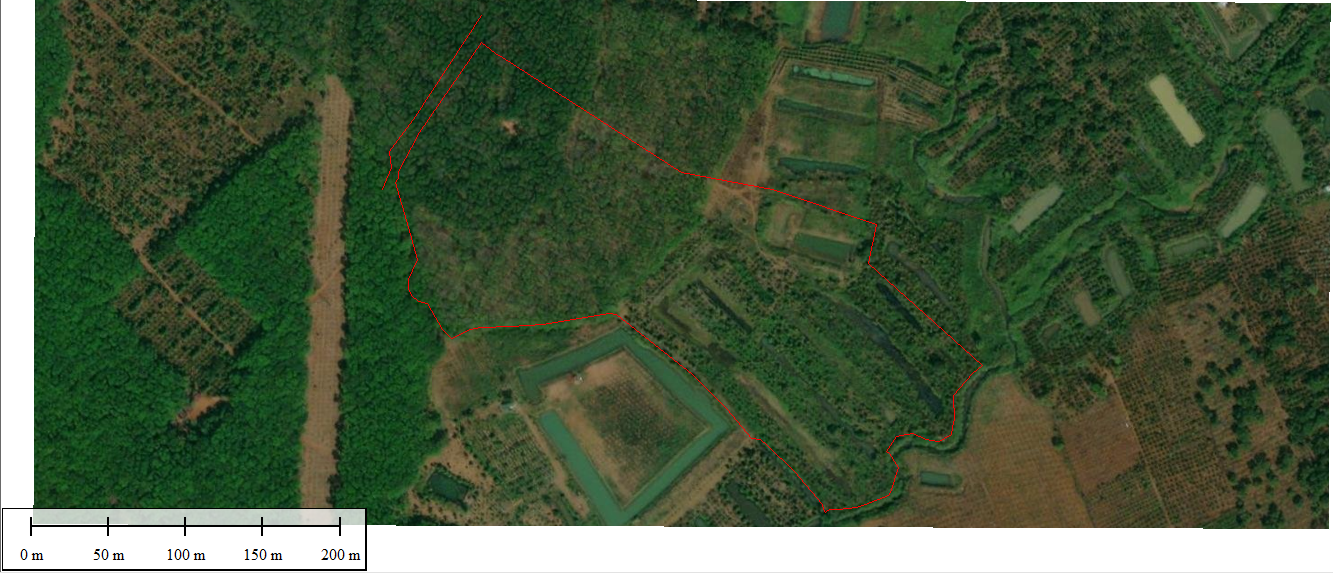 Hình -: Vị trí khu vực thực hiện dự án qua ảnh vệ tinh Google EarthVị trí tọa độ của khu đất xây dựng dự án được giới hạn bởi các điểm tọa độ khép góc (hệ tọa độ VN 2000) như sau:Bảng -: Bảng tọa độ cột mốc vị trí khu đất thực hiện dự ánHiện trạng quản lý, sử dụng đất, mặt nước của dự ánKhu đất thực hiện dự án là 51.472 , hiện tại đã có giấy chứng nhận quyền sử dụng đất của Chủ dự án.Hiện trạng sử dụng đất: đất nông nghiệp trồng cây lâu năm là cao su và cà phê. Diện tích đất dự án chuyển đổi để xây dựng trang trại từ đất trồng cây công nghiệp cơ bản không gây ảnh hưởng đến cơ cấu cây trồng tại địa phương. Chủ dự án đã nộp hồ sơ lên Chi nhánh văn phòng đăng ký đất đai huyện Đắk R’lấp để chuyển mục đích sử dụng đất sang đất nông nghiệp khác (đất xây dựng chuồng trại chăn nuôi).Khoảng cách từ dự án tới khu dân cư và khu vực có yếu tố nhạy cảm về môi trườngCách dự án về phía Đông Nam khoảng 1,6km là hồ Đắk Tát và phía Nam khoảng 3,3 km là hồ Thôn 3 – Hưng Bình; tuy nhiên 2 hồ này không thuộc hạ lưu của suối Đắk Gur, cách biệt với trang trại bởi hệ thống đồi núi thấp nên không chịu ảnh hưởng trực tiếp từ dự án. Từ vị trí dự án đến hồ thủy điện Đắk Kar (nằm ở hạ lưu suối Đắk Gur và suối Đắk Kar) có chiều dài khoảng 4 km theo đường chim bay, khoảng 6 km theo đường suối tự nhiên (đến điểm suối hòa vào lòng hồ thủy điện). Dự án cách xa các khu bảo tồn, vườn quốc gia và khu dự trữ thiên nhiên.Các khu vực khác và khu vực phụ cận không có ao hồ dùng cho mục đích nuôi cá và thuỷ sản nào có nguy cơ bị tác động tự dự án; chủ yếu là ao hồ dân xây dựng để tích chứa nước tưới cây công nghiệp lâu năm.- Các đối tượng kinh tế - xã hộiDự án được thực hiện nằm hoàn toàn trong khuôn viên đất đã được cấp quyền sử dụng đất. Quanh khu vực dự án chủ yếu là đất canh tác cây công nghiệp của người dân trong vùng. Quanh khu vực Dự án chủ yếu là rẫy canh tác của người dân trong vùng. Khoảng cách từ chân xây dựng chuồng nuôi heo thịt của Dự án thì khoảng các đến một số đối tượng kinh tế, xã hội như sau:+ Cách UBND xã Quảng Tín khoảng 11km về phía Bắc+ Cách UBND xã Đắk Sin khoảng 3,9km về phía Đông+ Cách UBND xã Hưng Bình khoảng 2km (đường chim bay) về phía Nam+ Cách thủy điện Đắk Kar khoảng 4km (đường chim bay) về phía Tây+ Dự án cách xa các đối tượng nhạy cảm khác như: bệnh viện, trạm xá, khu nghỉ dưỡng,…+ Dự án cách khu dân cư sinh sống tập trung khoảng 300m về phía Bắc, 300m về phía Nam của Dự án+ Cách thị trấn Kiến Đức khoảng 22km về hướng Đông Bắc của dự án+ Cách dự án 51m về phía Đông là trang trại nuôi heo thịt quy mô 2.000 con đang làm hồ sơ xin cấp giấy phép môi trườngNhư vậy khoảng cách của dự án đến các đối tượng xung quanh đảm bảo quy định theo Thông tư 01/2021/TT-BXD ban hành QCVN 01:2021/BXD về Quy chuẩn kỹ thuật quốc gia về Quy hoạch xây dựng: “Khu vực chăn nuôi, phục vụ sản xuất phải đảm bảo khoảng cách ATMT. Khoảng cách từ nhà ở tới các khu vực chăn nuôi, sản xuất, kho chứa hóa chất bảo vệ thực vật phải >200m”. Đảm bảo khoảng cách theo Thông tư số 23/2019/TT-BNNPTNT ngày 30 tháng 11 năm 2019 của Bộ trưởng Bộ Nông nghiệp và Phát triển nông thôn và Quyết định 06/QĐ-BNN-CN ngày 02 tháng 01 năm 2020 của Bộ trưởng Bộ Nông nghiệp và Phát triển nông thôn về việc đính chính Thông tư số 23/2019/TT-BNNPTNT: “Khoảng cách từ trang trại chăn nuôi quy mô vừa đến khu tập trung xử lý chất thải sinh hoạt, công nghiệp, khu dân cư tối thiểu là 200 mét; trường học, bệnh viện, chợ, nguồn cung cấp nước sinh hoạt cho cộng đồng dân cư tối thiểu là 300 mét”.*Căn cứ việc xác định dự án có yếu tố nhạy cảm về môi trường quy định tại điểm c khoản 1 Điều 28 Luật Bảo vệ môi trường được hướng dẫn tại khoản 4 Điều 25 Nghị định số 08/2022/NĐ-CP, dự án “Trang trại An Cường farm, quy mô 500 con heo nái” không có các yếu tố nhạy cảm về môi trường.Mục tiêu; loại hình, quy mô, công suất và công nghệ sản xuất của dự án a. Mục tiêu của dự án- Đầu tư trang trại nuôi gia công 500 con heo nái thuộc trang trại quy mô chăn nuôi vừa nhằm cải thiện kinh tế hộ gia đình, phát huy hiệu quả sử dụng đất nông nghiệp.- Nhằm cung cấp lượng heo con giống khoảng 12.319 con/năm, có chất lượng cao, ổn định. Đáp ứng nhu chăn nuôi trên địa bàn huyện Đắk R’lấp nói riêng, trên địa bàn tỉnh Đắk Nông nói chung.- Thúc đẩy phát triển kinh tế gia đình; phát triển kinh tế trang trại trên mô hình trang trại chăn nuôi heo công nghiệp, áp dụng kỹ thuật trại lạnh hiện đại.- Dự án sẽ đóng góp cải thiện thu nhập của lao động làm việc cho trang trại.b. Loại hình của dự án: Nông nghiệp và Phát triển nông thôn – Chăn nuôi gia súcc. Quy mô, công suất, công nghệ sản xuất của dự án: Quy mô diện tích: Tổng diện tích dự án: khoảng 51.472 m2; trong đó: - Diện tích xây dựng các hạng mục công trình chính: 5.315,0 m2.- Diện tích xây dựng các hạng mục công trình phụ trợ: 349,0  m2.- Diện tích các công trình bảo vệ môi trường: 10.544,0 m2.- Diện tích khác (trồng cây lâu năm + xen kẹt): 35.264 m2.Công suất của dự án: Trang trại có quy mô chăn nuôi 500 heo nái/lứaCông nghệ của dự án: Công nghệ chăn nuôi áp dụng cho dự án là công nghệ chăn nuôi chuồng lạnh khép kín theo công nghệ chăn nuôi hiện đại, đồng thời thực hiện theo Quy định thực hành chăn nuôi tốt cho chăn nuôi heo an toàn tại Việt Nam (VietGAHP) ban hành kèm theo Quyết định số 1506/QD-BNN-KHCN ngày 15 tháng 5 năm 2008 của Bộ Nông nghiệp và Phát triển nông thôn.Các hạng mục công trình và hoạt động của dự ánCác hạng mục công trình chínhBảng -: Quy mô hạng mục công trình chính Nguồn: Báo cáo kinh tế kỹ thuật của dự án1) Nhà heo mang thai, heo đẻ, heo cai sữa: Bao gồm: + Nhà heo mẹ mang thai: 02 nhà+ Nhà heo mẹ đẻ: 03 nhà + Nhà cai sữa: 03 nhàHệ thống chuồng trại được thiết kế cụ thể như sau:- Trong mỗi nhà chăn nuôi có hệ thống Silô tự động để cấp thức ăn, hệ thống máng uống, hệ thống làm mát, hệ thống thông gió tự động, hệ thống thu gom và vệ sinh chuồng trại tạo điều kiện tối ưu cho việc chăm sóc và sự phát triển của heo. - Hệ thống chuồng:+ Hệ thống chuồng kín, dùng cho toàn đàn heo, bố trí hệ thống làm mát bằng tấm Cooling Pads và quạt hút. Tấm làm mát được làm từ một loại giấy tổng hợp nhập từ nước ngoài, chạy bằng điện. Nước được bơm thường xuyên lên giàn tấm làm mát, tạo nhiệt độ trong chuồng thoáng mát khoảng 20 - 260C.+ Dây chuyền nuôi là hệ thống dây chuyền khép kín, dễ dàng vận chuyển heo, dễ dàng điều hành vùng vào, vùng ra. Những chuồng chuyển heo phải được sát trùng sạch sẽ, vệ sinh trước khi chuyển heo tới.+ Quản lý đàn, tình hình dịch bệnh theo từng nhóm và từng giai đoạn phát triển của heo.+ Điều khiển và khống chế nhiệt độ, độ ẩm của chuồng một cách tự động hóa và phù hợp với từng giai đoạn phát triển của heo.+ Hệ thống dãy chuồng được bố trí với khoảng cách an toàn giữa các chuồng để tránh lây truyền bệnh và tạo sự đối lưu không khí trong chuồng nuôi với môi trường ngoài tốt hơn.-	 Sàn chuồng: Sàn bê tông, có độ dốc về 2 bên dãy chuồng làm cho chuồng luôn khô ráo, sạch sẽ, tạo sự thông thoáng trong từng ô chuồng nuôi, giảm chi phí vệ sinh chuồng trại.- Nóc chuồng: Trần chuồng nuôi được trải lớp bạt tráng bạc chống nóng. Khung mái nhà bằng sắt hình V50x50x5 và các thép hộp 50x100x2,3; C50x100x2; Tôn lợp mái chuồng dày 4,2 đến 4,5zem.- 	Hệ thống cấp thức ăn, nước uống:+ Hệ thống cung cấp thức ăn: Toàn bộ trang trại được trang bị hệ thống Silo chứa cám và thiết bị ăn tự động theo quy trình khép kín. Cám được xe chuyên dùng chở từ nơi cung cấp đến trang trại, theo đường đẩy cám và bơm đầy các Silo, từ Silo bơm đầy vào các phễu định lượng thức ăn theo tiêu chuẩn của từng loại và từng giai đoạn phát triển của heo. Đến giờ ăn, phễu định lượng sẽ tự động đưa cám vào máng cho heo ăn. Hệ thống này giúp khống chế lượng thức ăn theo từng nhóm heo, loại heo và phù hợp với từng giai đoạn phát triển, tránh lãng phí thức ăn. Trang trại xây dựng kho cám đi cùng hệ thống silo.+ Bố trí hệ thống nước xịt rửa: Ống dẫn chính Ø90 đi ngầm trước hành lang dẫn heo, đường nước xịt rửa gầm Ø27 đi dưới tấm đan chạy dọc theo đà đỡ tấm đan đầu ra có khóa Ø27, mô tơ (áp lực) bơm nước loại 2 Hp, đường cấp nước vào bể nước làm mát Ø27.+ Bố trí hệ thống nước uống: Ống dẫn chính Ø90 đi ngầm, ống cấp nước cho từng nhà Ø60 đi trên trần, ống cấp nước chạy dọc theo dãy chuồng Ø34; cao 1,6 m so với mặt chuồng.- Hệ thống thoát nước trong chuồng: + Nền chuồng tạo độ dốc 2% cho đường cám và 20% cho nền ô nhốt heo. Độ dốc hướng ra hai bên hông dãy chuồng.+ Đường thoát nước thải Ø114 đi ngầm hai bên dãy chuồng, kích thước, độ dốc 1,5% thoát về một đầu chuồng; bên ngoài chuồng bố trí mương gạch gom phân heo kích thước 0,4m x 0,4m; trên mương bố trí 4 hố ga kích thước 0,7m x 0,7m. Đầu ra hố gas thu nước thải gom theo ống nhựa D250 chảy về bể tách phân.2) Khu sát trùng xe: 01 khu, sát trùng xe ô tô ra vào trại.+ Hai bên xây tường gạch dày 20cm trát trong và ngoài, không sơn.+ Nền: bê tông cốt thép dày 30cm, nền làm dạng hố hình thang sâu 30cm để chứa nước vôi.+ Cột thép chống hệ thống khử trùng, kèo thép V4, xà gồ C50x100.+ Bố trí núm xịt bên thành xe và gầm xe để sát trùng.3) Kho cám, kho vôi, thuốc thú y: 01 nhàĐất tự nhiên đầm chặt; lóp cát lót đế móng đầm chặt dày 50; bê tông lót đế móng đá 4x6 M50 dày 100, bê tông móng đá 1x2 M250; nền lát gạch men; tường xây gạch tô 2 mặt, quét vôi; cột BTCT; trần lợp tôn lạnh dày 3,2 zem; mái lợp tôn màu dày 4,2 zem; cửa ra vào: khung sắt, Panô sắt.4) Nhà xuất heo, Nhà cách ly heo bệnh, Nhà mổ lấy bệnh phẩm:Nền bê tông mác 200, làm nhám, tường xây gạch 20cm, khung mái làm thép hộp chữ nhật 100x50x2,5 mm, mái lợp tôn dày 4,2 zem. Không có nhà nhập heo vì trang trại ít khi nhập heo, thỉnh thoảng nhập heo hậu bị thì tận dụng nhà xuất heo để cách ly heo mới.5) Nhà sát trùng người, thay đồ: 01 nhàKết cấu: Nền bê tông mác 200, làm nhám, tường xây gạch 20cm, khung mái làm thép hộp chữ nhật 100x50x2,5 mm, mái lợp tôn dày 4,2 zem. Cửa chính, cửa sổ, cửa nhà vệ sinh: khung nhôm, cửa kính mờ. Bố trí vệ sinh bên cạnh nhà sát trùng thay đồ để công nhân thuận tiện khi chăm sóc heo không đi ra khỏi khu vực đàn heo khi có nhu cầu.Các hạng mục công trình phụ trợ Bảng -: Quy mô hạng mục công trình phụ trợ Nguồn: Báo cáo kinh tế kỹ thuật của dự án1) Tường rào kẽm gai: dài 1.296,4m, cao 1m.Tường rào với kết cấu móng bê tông cốt thép, đà kiềng, cột bê tông cốt thép đổ tại chỗ, tường kẽm gai.2) Tường rào xây gạch: dài 841,5 m, cao 1m.Tường rào xây gạch dày 20cm, cứ 5m có 1 cột bê tông cốt thép 30cm x 30cm, móng cột đổ bê tông cốt thép 50cm x 50cm. Đà kiềng 30cm x 30cm. 3) Nhà quản lý hành chính, nhà ở công nhân và khách, khu bếp ăn, nhà đặt máy phát điện dự phòng:Nền bê tông mac 200 dày 20cm, lát gạch men. Tường xây gạch sơn bả 2 mặt, khung mái làm bằng thép hộp mạ kẽm 100x50x2,5mm, mái lợp tole 4,2zem, cửa sắt.4) Nhà vệ sinh công nhânKết cấu: Nền bê tông mac 200 dày 20cm, lát gạch men. Tường xây gạch sơn bả 2 mặt, khung mái làm bằng thép hộp mạ kẽm 100x50x2,5 mm, mái lợp tole 4,2 zem, cửa nhôm. Xử lý nước thải bằng bể tự hoại 3 ngăn kết hợp xử lý tại hệ thống xử lý nước thải chăn nuôi.Các hoạt động của dự ánHoạt động của dự án bao gồm:- Thi công xây dựng dự án- Sinh hoạt của công nhân viên- Hoạt động chăn nuôi heo nái- Hoạt động vận chuyển heo và nguyên vật liệu, thức ăn- Hoạt động của hệ thống xử lý nước thải- Hoạt động lưu giữ xử lý chất thải rắn- Hoạt động lưu giữ chất thải nguy hạiCác hạng mục công trình xử lý chất thải và bảo vệ môi trườngBảng -: Quy mô hạng mục công trình bảo vệ môi trường Nguồn: Báo cáo kinh tế kỹ thuật của dự ánThu gom và thoát nước mưa-Hệ thống thu gom nước mưa không có nguy cơ nhiễm bẩn:+ Nước mưa từ các mái nhà: thu gom bằng máng đặt xung quanh từng khu nhà, theo đường ống 200 thoát ra nguồn tiếp nhận.+ Tại khu vực cây xanh cách ly hệ thống xử lý nước thải: Để đảm bảo nước mưa không bị chảy tràn vào các bể, các bể của hệ thống xử lý đều được thiết kế có thành bể cao hơn mặt bằng từ 20 – 30cm. Bên cạnh đó, mặt nền khu vực xử lý nước thải được làm nghiêng với độ dốc I = 1%, đảm bảo tiêu thoát nước mưa, không gây ứ đọng. Nước mưa trên mặt bằng và tiếp giáp bên ngoài dự án sẽ thu gom bằng các mương bê tông hở rộng 40cm dài 100cm cao 40cm, trên mương bố trí các hố gas lắng cặn có kích thước 1m x 1m. Nước mưa chảy tràn trên sân, đường sẽ thu gom vào hệ thống mương hở dọc theo lề đường và dẫn về hệ thống mương chính chảy về hồ chứa nước cuối dự án để trử nước tưới cây vào mùa khô. Định kỳ sẽ nạo vét các hố gas, khơi thông các mương thoát nước mưa, đặc biệt là trước mùa mưa.Thu gom và thoát nước thảiToàn bộ nước thải trong quá trình chăn nuôi tại các chuồng nuôi được thu gom bằng đường ống HDPE D200mm. Nước thải sau xử lý được dẫn qua đường ống HDPE và đưa về tuần hoàn tái sử dụng.Xử lý nước thải1.2.4.3.1. Nước thải sinh hoạtĐược thu gom bằng đường ống PVC D250 vào bể tự hoại để xử lý, sau đó theo đường ống PVC D250 thoát ra giếng thấm (kích thước rộng 1,5m-2m, sâu 3m).1.2.4.3.2. Nước thải sản xuấtHệ thống xử lý nước thải của dự án có công suất 55m3/ngày.đêm hệ thống xử lý phải đảm bảo nước thải sau xử lý đạt cột B – QCVN 62-MT:2016/BTNMT – Quy chuẩn kỹ thuật quốc gia về nước thải chăn nuôi và QCVN 01-195:2022/BNNPTNT – Quy chuẩn kỹ thuật quốc gia về nước thải chăn nuôi sử dụng cho cây trồng trước khi tuần hoàn để phục vụ chăn nuôi và tưới cây giống và cây xanh, khuôn viên trong khu vực dự án (mùa khô).*Các hạng mục xây dựng cơ bản và máy móc, thiết bị công nghệ đi kèm của hệ thống xử lý nước thải:   1) Bể tách phânCông năng: gom phân trên hệ thống thu nước thải để tách phân bằng máy tách phân. Phân sẽ được máy hút lên, ép khô đến độ ẩm nhất định, nước sẽ trở lại ngăn thứ 2 của bể và chảy về hầm Biogas. Phân khô sẽ được đóng bao, tạm chứa tại nhà chứa phân để ủ phân vi sinh bón cho vườn cây của trang trại.Kết cấu: Bể bê tông cốt thép, quét hồ dầu chống thấm. Thành bể cao hơn mặt đất tự nhiên 50cm để chống nước mưa chảy tràn. Bể được đậy kín bằng nắp đan bê tông cốt thép, có móc thép để nhấc tấm cân khi tiến hành hút tách phân.2) Hầm Biogas (HDPE)Tổng thể tích hữu ích là (Dài 50m x Rộng 21m x Sâu 6m)/1,3 = 4.846,15m3.Công năng: Xử lý nước thải chăn nuôi heo bằng phương pháp kỵ khí. Công suất xử lý lớn, chống thấm rất hiệu quả, giảm tải đáng kể các chất gây ô nhiễm có trong nước thải chăn nuôi heo.Kết cấu: Bờ hầm tạo độ dốc 1:1, rãnh lấp chân bạt: lm:lm. Ống dẫn nước vào Biogas: ống nhựa Ø 273 mm., ống dẫn nước ra Biogas: ống nhựa Ø 115 mm. Đáy hầm lót bạt HDPE dày 0,5mm, mặt hầm phủ bạt HDPE dày lmm.3) Hồ kỵ khí sau BiogasSố lượng 1 hồ; kích thước Dài 18m x Rộng 16m x Sâu 4m; Thể tích hữu ích: 1.036,8 m3.Thời gian lưu nước: 3,5 ngày (Tính cho lưu lượng cao nhất 55 m3/ngày)Nước thải từ Biogas chảy ra hồ phân huỷ kỵ khí trải bạt chống thấm được lưu lại để phân hủy sinh học tùy nghi bổ sung và giải phóng khí sinh học, ổn định nước thải điều hòa lưu lượng trước khi bơm lên hệ thống bể Anoxic .Kết cấu: Đào hố đất, đắp bờ cao hơn mặt đất tự nhiên 1m, gia cố chống sạt lở. Bờ hồ tạo độ dốc 1:1, rãnh lấp chân bạt: lm:lm. Ống dẫn nước vào: ống nhựa Ø 114 mm, ống dẫn nước ra: ống nhựa Ø 114. Đáy hồ, bờ hồ lót bạt HDPE dày 0,5 mm.4) Hồ AnoxicSố lượng: 1 hồ; kích thước Dài 42m x Rộng 12m x Sâu 3m; Dung tích hữu ích: 1.360,8m3.Thời gian lưu nước: 3,5 ngày (Tính cho lưu lượng cao nhất 55 m3/ngày)Công năng: Hồ Anoxic hay còn gọi là hồ lên men là hệ thống hồ xử lý Nitơ trong nước thải bằng các phương pháp sinh học. Công nghệ xử lý được áp dụng trong hồ Anoxic thường là Nitrat hóa và khử Nitrat. Hồ thiếu khí Anoxic còn có cả chức năng xử lý Phốt pho. Ở hồ này việc xử lý chất thải sẽ diễn ra các quá trình như lên men, cắt mạch, khử Nitrat thành Nito,….Kết cấu: Đào hố đất, đắp bờ cao hơn mặt đất tự nhiên 1 m, gia cố chống sạt lở, bờ hồ tạo độ dốc 1:1, rãnh lấp chân bạt: lm:lm. Ống dẫn nước vào: ống nhựa Ø 114 mm, ống dẫn nước ra: ống nhựa Ø 114 mm. Đáy hồ, bờ hồ lót bạt HDPE dày 0,5 mm. Lắp đặt cánh khuấy để tạo chuyển động nước thải trong hồ, tăng hiệu quả xử lý.5) Hồ sục khí Số lượng: 01 hồ; Kích thước: Dài 40m x Rộng 10m x Sâu 3m, thể tích hữu ích: 1.080,0m3Kết cấu: Đào hố đất, đắp bờ cao hơn mặt đất tự nhiên 1 m, gia cố chống sạt lở, bờ hồ tạo độ dốc 1:1, rãnh lấp chân bạt: lm:lm. Ống dẫn nước vào: ống nhựa Ø 114 mm, ống dẫn nước ra: ống nhựa Ø 114 mm. Đáy hồ, bờ hồ lót bạt HDPE dày 1 mmLắp đặt các thiết bị sục khí: 40 đĩa tán khí tinh Q=5m3/h. Máy thổi khí Q=16m3/phút, H=3,5m. Động cơ: 10Kw/380V/3pha/50Hz.6) Hồ lắng Số lượng: 4 hồ; - Hồ lắng 1: Kích thước Dài 78m x Rộng 10m x Sâu 3 m; Thể tích hữu ích: 1.872,0m3.- Hồ lắng 2: Kích thước Dài 40m x Rộng 10m x Sâu 3 m; Thể tích hữu ích: 923,1m3.- Hồ lắng 3: Kích thước Dài 51m x Rộng 13m x Sâu 3 m; Thể tích hữu ích: 1.591,2m3.- Hồ lắng 4: Kích thước Dài 56m x Rộng 13m x Sâu 3 m; Thể tích hữu ích: 1.747,2m3.Kết cấu: Đào hố đất, đắp bờ cao hơn mặt đất tự nhiên 1m, gia cố chống sạt lở. Bờ hồ tạo độ dốc 1:1, rãnh lấp chân bạt: lm:lm. Ống dẫn nước vào: ống nhựa Ø 114 mm, ống dẫn nước ra: ống nhựa Ø 114 mm. Đáy hồ, bờ hồ lót bạt HDPE dày 0,5 mm.Lắp đặt các thiết lắng đứng, bơm tháo bùn đáy Q=24,6m3/h. Động cơ: 2hp/380V/3pha/50Hz.7) Mương đất 1 trồng cỏ , chuối nướcSố lượng 2 mương, kích thước mỗi mương:- Mương 1: Dài x rộng x sâu: 108m x 10m x 3m. - Mương 2: Dài x rộng x sâu: 66m x 10m x 3m. Công năng: Sử dụng hệ thực vật thủy sinh để tiêu thụ chất gây ô nhiễm trong nước thải chuyển hóa thành sinh khối.Kết cấu: Đào hố đất, đắp bờ cao hơn mặt đất tự nhiên lm, gia cố chống sạt lở, bờ hồ tạo độ dốc 1:1, rãnh lấp chân bạt: lm:lm. Ống dẫn nước vào: ống nhựa Ø 114 mm, ống dẫn nước ra: ống nhựa Ø 114 mm. Đáy hồ, bờ hồ lót bạt HDPE dày 0,5 mm8) Hồ dự phòng sự cốSố lượng: 1 hồ; Kích thước Dài 40m x Rộng 15m x Sâu 5m; Thể tích: 2.307,7m3.Thời gian lưu nước: 9,2 ngày (Tính cho lưu lượng cao nhất 55 m3/ngày). Nước thải sau quá trình xử lý chứa tại đây sẽ được bơm lên hệ thống tưới nhỏ giọt cho diện tích cây ăn trái tại dự án.Kết cấu: Hố đất, tận dụng hồ có sẵn đắp bờ cao hơn mặt đất tự nhiên lm, gia cố chống sạt lở, bờ hồ tạo độ dốc 1:1, rãnh lấp chân bạt: lm:lm. Ống dẫn nước vào: ống nhựa Ø 114 mm, ống dẫn nước ra: ống nhựa Ø 114 mm. Đáy hồ, bờ hồ lót bạt HDPE dày 0,5 mm.- Thả các giống cá có sức sống khỏe như: cá rô, cá chép, cá trê nhằm tạo hệ sinh thái đa dạng trong hồ. - Bố trí nhà chứa máy bơm nước và hệ thống máy bơm, ống nhựa HDPE Փ 49 dẫn nước tái sử dụng cho mục đích tưới diện tích cây ăn trái thuộc dự án.9) Hồ chứa nước sau xử lý vào mùa mưaSố lượng: 2 hồ; - Hồ chứa nước sau xử lý 1: Kích thước Dài 61m x Rộng 29m x Sâu 3m; Thể tích: 5.307m3.- Hồ chứa nước sau xử lý 2: Kích thước Dài 82m x Rộng 9m x Sâu 3m; Thể tích: 2.214m3.Kết cấu: Hồ đất, tận dụng hồ có sẵn đắp bờ cao hơn mặt đất tự nhiên lm. Bờ hồ tạo độ dốc 1:1, rãnh lấp chân bạt: lm:lm. Ống dẫn nước vào: ống nhựa Ø 114 mm, ống dẫn nước ra: ống nhựa Ø 114 mm. Đáy hồ, bờ hồ lót bạt HDPE dày 0,5 mm.11) Nhà đặt bơm nước tái sử dụng Kích thước: Dài 3m x Rộng 2m = 6m2, Chứa máy bơm nước, máy thổi khí, máy bơm lưu động. Kết cấu công trình khung sắt mái lợp tole dày 4,2 zem, lợp tôn, tường bao xây gạch, nền láng xi măng, cửa ra vào bằng sắt.Công trình xử lý bụi, khí thảiTại khu vực chuồng nuôi đều thiết kế bố trí hệ thống làm mát và thông gió, bố trí các bể, hồ chứa của hệ thống xử lý nước thải tại vị trí cuối hướng gió.Công trình lưu giữ, xử lý chất thải rắnNhà đặt máy ép phân + chứa phânNhà chứa kích thước Dài 10m x Rộng 6m; Kết cấu: Nền bê tông xi măng, tường gạch xây tô 2 mặt, mái lợp Tole màu dày 4,2 zem, cửa ra vào bằng sắt.Hầm hủy heo chết thông thườngHố hủy xác sử dụng để tiêu hủy heo chết thông thường, không bị dịch bệnh. Kích thước: Rộng 4m, dài 5m, sâu 3m, chia làm 02 ngăn.Kết cấu: Đáy hố bê tông đá 1x2 dày 20cm, mác 200, quét hồ dầu chống thấm. Tường thành hố xây gạch, tô trát hai mặt, quét hồ dầu chống thấm. Nắp hầm bằng bê tông cốt thép, ống thoát khí cao l m có co hướng xuống dưới Ø42.Hố dự phòng hủy xác heo chết do bệnhHố hủy xác sử dụng để tiêu hủy dập dịch khi xảy ra dịch bệnh trên đàn heo của trang trại. Kích thước của hố đã được tính toán đảm bảo tiêu hủy một phần hoặc toàn bộ đàn khi xảy ra dịch bệnh có nguy cơ lây lan. Việc xây dựng hố hủy xác trong trang trại nhằm chủ động trong công tác dập dịch, tiêu hủy tại chỗ không vận chuyển ra bên ngoài tránh lây lan dịch bệnh.Để xây dựng hố dự phòng, hiện tại trang trại sẽ bố trí 1 khu vực đất rộng Dài 20m x Rộng 10m để sẵn sàng sử dụng khi cần thiết.Khi có dịch bệnh sẽ thi công hố hủy xác theo hướng dẫn của chính quyền địa phương. Thông thường, đào đất hố chôn, rắc vôi bột, tiếp đến lót toàn bột hố chôn, cho heo chết xuống, rắc vôi bột từng lớp, lớp trên cùng phủ bạt, lấp đất dày 0,5m.Chất thải rắn sinh hoạtDự án sẽ thực hiện công tác thu gom và phân loại tại nguồn:+ Đối với chất thải rắn có nguồn gốc thực phẩm sẽ thu gom riêng và chôn lấp theo kiểu chôn lấp tại nông thôn. + Chất thải rắn có thể tái sử dụng như: giấy, chai lọ, bao bì, kim loại … sẽ được tập trung vào thùng riêng rồi bán phế liệu.+ Chất thải rắn có nguồn gốc vô cơ không thể tái sử dụng: chứa tạm thời tại thùng rác và định kỳ 3 ngày/lần sẽ sử dụng xe vận chuyển đến bãi rác của xã để đổ thải.+ Chủ đầu tư sẽ đầu tư 02 thùng rác 60lít đặt tại khu vực nhà ở công nhân và sân vào khu chuồng, để thu gom rác sinh hoạt. Công tác vận chuyển rác đi đổ thải do công nhân của trang trại thực hiện nhằm bảo đảm về phòng chống dịch bệnh cho đàn heo.Công trình lưu giữ, xử lý chất thải nguy hại*Kho chứa chất thải nguy hạiKích thước Dài 6m x Rộng 4m = 24m2, Kết cấu từ dưới lên: đất tự nhiên đầm chặt; lớp cát đế móng đầm chặt dày 50; bê tông lót đế móng đá 4x6 M50 dày 100, bê tông móng đá 1x2 M250. Nền bê tông, tường xây gạch tô 2 mặt; cột BTCT; mái lợp tôn màu dày 4,2 zem; cửa ra vào khung sắt, Panô sắt.Các công trình phòng ngừa, ứng phó sự cố chất thải*Hồ dự phòng sự cố:Số lượng: 1 hồ; kích thước: Dài 40m x Rộng 15m x Sâu 5m; Dung tích hữu ích: 2.307,7,0 m3.Hồ luôn duy trì 0,5m nước trong hồ để bảo vệ bạt HDPE;Mục đích dùng dự phòng khi hệ thống xử lý nước thải gặp sự cố, nước thải chăn nuôi heo sẽ được chuyển trực tiếp vào hồ dự phòng. Hồ này dự phòng được 41 ngày trong khi chờ khắc phục sự cố. Kết cấu: Đào hố đất, đắp bờ cao hơn mặt đất tự nhiên 1 m, gia cố chống sạt lở. Bờ hồ tạo dộ dốc 1:1, rãnh lấp chân bạt: lm:lm. Đáy hồ, bờ hồ lót bạt HDPE dày 0,5 mm.Các công trình giảm thiểu tiếng ồn, độ rung- Trồng và chăm sóc cây xanh trong khuôn viên trang trại chăn nuôi nhằm hạn chế tiếng ồn lan truyền ra khu vực xung quanh.- Thiết kế khu văn phòng làm việc, khu sinh hoạt của công nhân được bố trí cách xa khu vực chuồng nuôi để giảm thiểu ảnh hưởng tiếng kêu của heo.Đánh giá việc lựa chọn công nghệ, hạng mục công trình và hoạt động của dự án đầu tư có khả năng tác động xấu đến môi trườngCác hạng mục công trình của dự án đảm bảo đáp ứng quy mô của dự án 500 con heo nái. Bên cạnh đó dự án áp dụng công nghệ chăn nuôi hiện đại, các thiết kế hạng mục công trình đảm bảo đáp ứng yêu cầu của Luật Chăn nuôi, Luật Môi trường, Luật xây dựng và các yêu cầu về kỹ thuật chăn nuôi. Đảm bảo hạn chế thấp nhất các tác động xấu đến môi trường khu dự án đi vào hoạt động.Nguyên, nhiên, vật liệu, hóa chất sử dụng của dự án; nguồn cung cấp điện, nước và các sản phẩm của dự án Trong giai đoạn xây dựng Danh mục máy móc, thiết bị trong giai đoạn thi công xây dựng dự án được trình bày trong bảng sau:Bảng -: Danh mục máy móc, thiết bị thi công xây dựng                                Nguồn: Đơn vị tư vấn tổng hợpa) Vật liệu xây dựngTrong giai đoạn này nguyên vật liệu chính là: Đá hộc, cát xây dựng, gạch thẻ, đá dăm, đá 1x2, đá 4x6, xi măng, sắt thép, sơn,...Các loại vật liệu trên sẽ được vận chuyển đến công trình từ các nhà cung cấp trong địa bàn xã Quãng Tín, xã Đắk Ru, xã Đắk Sin và các địa bàn lân cận trong huyện Đắk R’lấp với khoảng cách vận chuyển 15 - 25km theo đường ô tô. Phương án vận chuyển: Chủ dự án hợp đồng với các nhà cung cấp vận chuyển nguyên vật liệu đến khu đất thực hiện dự án. Trong quá trình vận chuyển thùng xe được phủ bạt kín để hạn chế bụi và đất cát rơi vãi, ảnh hưởng đến môi trường hai bên đường vận chuyển. Việc dùng xe vận chuyển vật liệu xây dựng do đơn vị bán đảm nhiệm. Kinh nghiệm thị trường địa phương về đường xá, bên bán hàng có đủ loại xe phục vụ theo từng loại hàng và loại đường, cầu đảm bảo quá trình vận chuyển không gây hại đến cầu đường hiện tại.Tổng diện tích sàn xây dựng các công trình chính, phụ trợ là 5.664,0² (bao gồm cả sân, đường bê tông nội bộ), theo báo cáo kinh tế kỹ thuật của dự án thì nhu cầu về vật liệu xây dựng cho công trình như sau: Bảng -: Nhu cầu vật liệu xây dựng công trình cho dự án Nguồn: Báo cáo kinh tế kỹ thuật dự ánVậy tổng nhu cầu nguyên vật liệu phục vụ xây dựng dự án khoảng 5.226,7  tấn. b) Nhiên liệuGiai đoạn triển khai xây dựng dự án sử dụng dầu Diesel cho nhiều máy móc, thiết bị, số lượng xe sử dụng khoảng 5 chiếc gồm: xe tải, máy đào, xe lu, xe ben... Nguồn cung cấp nhiên liệu tại các trạm xăng dầu trên địa bàn xã Đắk Ru.c) Nước sinh hoạtSố lượng công nhân trong giai đoạn thi công xây dựng khoảng 20 người, tất cả các công nhân đều tự túc chỗ ăn ở, chỉ có 02 công nhân của bên nhà thầu xây dựng sẽ ở lại tại dự án để quản lý vật liệu, thiết bị,…Nước cấp cho công nhân giai đoạn thi công xây dựng chủ yếu là phục vụ cho nhà vệ sinh và rửa tay chân. Ước tính lượng nước sử dụng cho mỗi công nhân thời vụ là khoảng 25lít/ngày; công nhân lưu trú là 250 lít/ngày.Khi đó tổng lượng nước cấp cho công nhân: 25 x 18 + 250 x 2= 950 lít/ngày = 0,95 m3/ngày. Lượng nước thải từ sinh hoạt của công nhân bằng 100% lượng nước cấp cho sinh hoạt. Vậy lượng nước thải phát sinh từ quá trình sinh hoạt của công nhân viên tại dự án trong thời gian xây dựng là: 0,95 m3/ngày.đêm.Chủ dự án đã khoan 01 giếng khoan để cung cấp nước cho sinh hoạt cho công nhân xây dựng và phục vụ hoạt động chăn nuôi của dự án. Ngoài ra, hiện tại nơi dự án đã có sẵn 1 giếng đào và 1 nhà gỗ cấp 4 của hộ dân canh tác trước đó. Chủ dự án sẽ tận dụng các công trình có sẵn này để sử dụng.d) Nước cho xây dựngNước phục vụ cho nhu cầu xây dựng chủ yếu là để trộn bê tông, tưới nước chống bụi và vệ sinh phương tiện thiết bị thi công xây dựng, dự kiến nhu cầu sử dụng như sau:Nước trộn bê tông: khoảng 10m3/ngày.Nước chống bụi: 2m3/lần tưới x 4 lần/ngày = 8m3/ngày (chỉ sử dụng vào ngày nắng nóng, khô hanh).Nguồn cấp nước: nước dưới đất từ giếng khoan có sẵn của dự án.e) Nhu cầu sử dụng điệnĐiện dùng trong giai đoạn xây dựng chủ yếu là để phục vụ hoạt động cắt, hàn, trộn bê tông,... và chiếu sáng. Dự án không tiến hành xây dựng vào ban đêm nên lượng điện cung cấp cho Dự án giai đoạn này không đáng kể và các hoạt động xây dựng tiêu thụ điện thay đổi tùy theo nhu cầu sử dụng.Hiện tại, điện lưới quốc gia, khoảng cách đến dự án khoảng 200m. Chủ dự án sẽ hợp đồng với công ty điện lực tại địa phương để xin đấu nối với nguồn điện này. Trong giai đoạn vận hành dự ánMáy móc, thiết bị dự kiến phục vụ chăn nuôiBảng -: Danh mục máy móc, thiết bịNguồn: Báo cáo kinh tế kỹ thuật dự ánNhu cầu nước cho dự ánDự án sử dụng nước ngầm và một phần tái sử dụng lại từ hệ thống XLNT để cung cấp cho chăn nuôi, sản xuất và sinh hoạt. Dự án đã khoan 01 giếng có độ sâu từ 110m. Việc khai thác nước ngầm sẽ được tuân thủ theo quy định hiện hành của Nhà nước. Bố trí 10 bồn chứa nước có tổng thể tích chứa 50m3 kết cấu móng bê tông cốt thép, cột thép hình và bồn chứa là Inox mua sẳn trên thị trường. Nước chứa trên bồn vừa sử dụng cho chăn nuôi và sinh hoạt vừa dự phòng cho phòng cháy chữa cháy. Nước tưới cây vào mùa khô được lấy từ ao sinh học, nên lượng nước tưới cây xịt rửa liệt kê dưới đây chỉ áp dụng thời điểm đầu dự án hoạt động, lúc đó chưa có nhiều nước trong các hồ.Với đặc điểm chăn nuôi heo nái và sử dụng công nghệ trại lạnh nên lượng nước cấp cho heo tại trang trại là khá thấp.Tổng hợp sử dụng nước tại trang trại:Bảng -: Nhu cầu sử dụng nước trong giai đoạn vận hànhNguồn: Báo cáo kinh tế kỹ thuật dự ánNguyên, vật liệu phục vụ dự án giai đoạn vận hànha) Nguồn cung cấp heo Nguồn con giống heo hậu bị được nhập từ các trang trại giống uy tín trên địa bàn tỉnh Đắk Nông và các vùng lân cận. Heo đã được tiêm phòng và kiểm dịch theo đúng quy trình chăn nuôi.b) Nguồn cung cấp thức ănTất cả nguyên vật liệu nuôi heo sẽ do Công ty CJ Vina Agri cung cấp và quy trình hoạt động tuân thủ nghiêm ngặt theo hướng dẫn từ Công ty này.Cách tính toán lượng heo trong chuồng như sau: Tất cả heo nái trong trại cần được chia theo các nhóm sau: nhóm heo mang thai, nhóm heo nuôi con, nhóm heo cai sữa và nhóm heo chờ phối (heo bị lốc, chưa lên giống . . .) Như vậy để tính số heo đẻ trên tuần ta lấy tổng số heo chia cho 21,3. Từ đó có thể tính được số nái phối trên một tuần (số nái phối trên một tuần bằng số nái đẻ chia cho tỷ lệ phối đậu). Tính toán cho trang trại sẽ được:Bảng -: Nhu cầu thức ăn hàng ngày của heo Nguồn:  Công ty CJ Vina Agri Như vậy, trung bình lượng thức ăn dùng tại trang trại là từ 1.850 – 3.200 kg/ngày.c) Nhu cầu thuốc thú yNguồn cung cấp thuốc thú y, thuốc sát trùng cho trang trại được cung cấp bởi Công ty CJ Vina Agri. Đối với thuộc điều trị hoặc phòng bênh cho heo sẽ được các nhân viên thú y của Công ty CJ Vina Agri thực hiện cấp, sử dụng theo đúng thời điểm và quy trình chăn nuôi của công ty; trang trại không tùy ý sử dụng và lưu giữ các loại thuốc này.Bảng 1-10: Nhu cầu hóa chất của trang trạiNguồn: Báo cáo kinh tế kỹ thuật dự ánNhu cầu cấp điệnHệ thống cấp điện: sử dụng dụng điện lưới, hiện có tuyến đường điện quốc gia chạy theo tuyến đường nhựa gần dự án. Trong giai đoạn hoạt động, sẻ sử dụng khí từ hầm biogas để chạy máy phát điện tái sử dụng cho Trang trại.Nhu cầu điện trung bình dùng cho trang trại lúc hoạt động như sau:Bảng -: Nhu cầu sử dụng điện trong giai đoạn vận hànhNguồn: Báo cáo kinh tế kỹ thuật dự ánDo dự án sử dụng nhiều điện năng nên dự kiến sẽ sử dụng hệ thống điện hiện có, kết hợp lắp đặt trạm biến áp 2x400KVA mới để đảm bảo nguồn điện ổn định.Sản phẩm của dự ánNhằm cung cấp lượng heo con giống khoảng 12.319 con/năm, có chất lượng cao, ổn định. Đáp ứng nhu chăn nuôi trên địa bàn huyện Đắk R’lấp nói riêng, trên địa bàn tỉnh Đắk Nông nói chung.Công nghệ sản xuất, vận hànhCông nghệ chăn nuôi áp dụng cho dự án là công nghệ chăn nuôi chuồng lạnh khép kín theo công nghệ chăn nuôi hiện đại, đồng thời thực hiện theo Quy định thực hành chăn nuôi tốt cho chăn nuôi heo an toàn tại Việt Nam (VietGAHP) ban hành kèm theo Quyết định số 1506/QĐ-BNN-KHCN ngày 15 tháng 5 năm 2008 của Bộ Nông nghiệp và Phát triển nông thôn và thực hiện theo Quyết định số 205/QĐ-CN-GV của Cục Chăn nuôi ngày 11 tháng 11 năm về quy trình chăn nuôi an toàn sinh học phòng, chống bệnh Dịch tả lợn Châu Phi cho trang trại quy mô vừa, nhỏ và chăn nuôi nông hộ.* Quy trình chăn nuôi heo nái như sau:Hình -: Quy trình chăn nuôi heo náiThuyết minh quy trình chăn nuôi:Trang trại mua 500 con heo nái giống ban đầu làm 2 đợt, mỗi đợt cách nhau 2 tháng; mỗi đợt nhập 250 con có độ tuổi trung bình từ 3 - 4 tháng (trọng lượng từ 70kg - 90kg) dự kiến từ Trang trại heo giống trên địa bàn hoặc vùng lân cận về chăm sóc và nuôi dưỡng. Sau khi nuôi heo nái giống được 2,5 - 3 tháng đạt trọng lượng từ 200 - 250kg, bắt đầu có biểu hiện động dục sẽ tiến hành phối giống.Trang trại thực hiện phối giống cho heo nái 2 lần/năm, mỗi con heo trung bình đẻ khoảng 10 con/lứa. Sau 114 - 115 ngày heo mang thai sẽ sinh ra heo con.Lượng heo mang thai và để sẽ tuỳ thuộc nhiều vào phương pháp chăn nuôi và đặc điểm giống mẹ; tính trung bình 1 tuần tại trang trại sẽ có 23 heo mẹ đẻ, tỷ lệ chết trong cả quá trình nuôi là 3% do đó tổng lượng heo được sinh ra là 23*10*52*1,03 = 12.319 con/năm.Heo con được nuôi 25 ngày sẽ được bán cho trang trại chăn nuôi heo thịt trong địa bàn tỉnh Đắk Nông. Quy trình chăn nuôi heo dự kiến tại Trang trại sẽ được mô tả cụ thể sau đây:a. Phối giống:Trong mỗi dãy nuôi có 1 ô nuôi heo đực giống, ô chuồng rộng rãi, thoáng mát cho heo được tinh thần thoải mái, hưng phấn. Khi heo nái có biểu hiện động dục sẽ tiến hành phối giống tự nhiên.b. Chăm sóc nuôi dưỡng heo nái chửa, nuôi conChăm sóc nuôi dưỡng heo nái chửa:Nhu cầu thức ăn của heo nái không những phải đáp ứng cho heo mẹ mà còn phải nuôi thai phát triển. Bên cạnh đó yếu tố ngoại cảnh cũng có ảnh hưởng đến sức khỏe của heo mẹ và thai, do đó heo sẽ có chế độ chăm sóc cẩn thận.Ngay sau khi phối giống chỉ cho ăn đủ nhu cầu duy trì cho nái và phần nhỏ của bào thai. Giai đoạn này bổ sung đầy đủ sắt, chế phẩm i-ốt, vitamin ADE, crom hữu cơ trong khẩu phần ăn, thường xuyên vệ sinh máng ăn sạch sẽ. Lượng thức ăn sử dụng cho giai đoạn này như sau:Heo nái sau khi phối xong cho ăn khẩu phần là 3,5 - 5 kg/ ngày.Heo phối sau 3 tuần kiểm tra heo lên giống lại kỳ 1 để đưa về phối lại. Hàng ngày kiểm tra kỹ vào buổi sáng và chiều để tránh bỏ sót heo lên giống quá ngày.Sau 35 ngày heo chuyển sang chuồng mang thai, hàng ngày phải theo dõi kỹ những biểu hiện như heo bỏ ăn, ốm… tách ra để diều trị kịp thời.Heo giai đoạn từ 36 - 84 ngày cho ăn khẩu phần 3,0 - 3,2kg/con/ngày tùy theo thể trạng, giai đoạn này bào thai phát trển chậm nên nếu cho ăn quá nhiều heo nái sẽ béo dẫn đến các vấn đề sau sinh như sữa kém, dặp đẻ kém, sót con, sót nhau…Giai đoạn từ 85 - 105 ngày mang thai thì tăng khẩu phần ăn lên 3,5kg/con/ngày để tăng khối lượng heo con sơ sinh.Giai đoạn từ 106 ngày thì heo được chuyển lên trại đẻ để chờ đẻ:Những lưu ý trong giai đoạn chăn nuôi heo nái chửa: Chuồng đẻ sau khi chuyển heo cai sữa đi thì tiến hành dọn dẹp sạch sẽ bằng xút và sát trùng rồi phun vôi và để trống chuồng ít nhất 1 tuần rồi mới chuyển heo chờ đẻ lên.Heo mang bầu để nhiệt độ chuồng trong khoảng từ 25 - 28 độ C.Heo chờ đẻ ăn khẩu phần là 3,5-5 kg/con/ngày chia làm 2 bữa sáng - chiều và chuyển sang ăn cám nái nuôi con.Heo nái trước đẻ 3 ngày giảm cám mỗi ngày 0,5kg giảm đến ngày đẻ dự kiến còn 2,0 kg và duy trì đến ngày đẻ. Mục đích của việc giảm cám là tránh cho heo ăn nhiều dạ dày to gây chèn ép thai và lượng phân trong trực tràng nhiều ảnh hưởng đến quá trình đẻ gây sót con, sót nhau.Chăm sóc nuôi dưỡng heo nái nuôi con: - Heo nái đẻ trong 1 tuần đầu, hàng ngày đun nước ấm pha sát trùng để lau bầu vú nhằm sát khuẩn bầu vú và nước ấm có tác dụng kích thích tiết sữa, làm tan viêm vú cho heo nái.- Heo nái đẻ xong tiêm Oxytocin 3 ngày liên tiếp để đẩy hết sản dịch còn sót lại ra ngoài tử cung, kích thích tiết sữa.- Kháng sinh Amox điều trị cũng tiêm đủ 3 mũi cách nhau 48 giờ đồng hồ để tránh heo viêm nhiễm và mất sữa.- Hàng ngày kiểm tra liên tục những heo nái ăn kém, bỏ ăn để tiêm thuốc bổ, truyền nước cho heo hồi phục, nếu heo bỏ ăn ít nhất 2 bữa thì phải hòa cám cháo và bón cho heo ăn.Quy trình thức ăn của heo nái nuôi con:Ngày đẻ ăn 2,0 kg/con/ngày chia 3 bữa, sáng - chiều - tối;Ngày đẻ 1 ăn 2,0 kg/con/ngày chia 3 bữa, sáng - chiều - tối;Ngày đẻ 2 ăn 2,5kg/con/ngày chia 3 bữa, sáng - chiều - tối;Ngày đẻ 3 ăn 3,0 kg/con/ngày chia 3 bữa, sáng - chiều - tối;Ngày đẻ 4 ăn 3,5 kg/con/ngày chia 3 bữa, sáng - chiều - tối;Ngày đẻ 5 ăn 4,0 kg/con/ngày chia 3 bữa, sáng - chiều - tối;Ngày đẻ 6 ăn 4,5 kg/con/ngày chia 3 bữa, sáng - chiều - tối;Ngày đẻ 7 ăn 4,5 - 5 kg/con/ngày chia 3 bữa, sáng - chiều - tối;Heo nái nuôi con cho tăng cám từ ngày đẻ đến 7 ngày mỗi ngày tăng 0,5 kg để kích thích tính thèm ăn của nái. Tăng dần đạt 4,5 - 5 kg con/ngày thì dừng lại và duy trì đến cai sữa.Hàng ngày cho ăn sẽ kiểm tra thực tế lượng ăn vào của heo nái và số con nuôi thực tế để tăng, giảm khẩu phần ăn cho hợp lý. Không để thức ăn thừa quá nhiều gây ẩm mốc, chua hoặc heo nái ăn không đủ khẩu phần dẫn đến tiết sữa nuôi con kém.Thức ăn cho heo nái nuôi con đủ và cân bằng dưỡng chất, máng ăn được vệ sinh sạch sẽ, không để thức ăn mốc, thừa và không thay đổi loại thức ăn. Bổ sung đầy đủ sắt, chế phẩm i-ốt, vitamin ADE, Crom hữu cơ, trong khẩu phần ăn.c. Chăm sóc heo con theo mẹGiai đoạn heo con theo mẹ sử dụng thức ăn chủ yếu là sữa heo mẹ. Khi heo con được 3 ngày tuổi thì trang trại tiến hành tiêm sắt (chế phẩm Dextran Fe) và tiến hành tiêm lặp lại lần 2 cách 10 ngày sau để tránh thiếu sắt dẫn đến thiếu máu. Bổ sung Vitamin E và Selen cho heo con qua khẩu phần ăn của heo mẹ trước 1 ngày tiêm sắt cho heo con. Heo con theo mẹ 4 ngày tuổi bắt đầu lắp máng tập ăn để tập ăn sớm. Máng ăn phải lau rửa hàng ngày tránh để cám ẩm, chua thiu heo ăn phải sẽ ảnh hưởng đến đường ruột.Heo con được 7 ngày tuổi thì tiến hành bấm tai, đếm số vú cho heo con cái ghi chép lại vào sổ theo dõi để theo dõi di chuyền và cùng ngày ghép lại heo con sao cho đồng đều nhất. Heo con theo mẹ hàng ngày phải kiểm tra kỹ 4 lần/ngày để phát hiện tiêu chảy, viêm khớp, viêm rốn, viêm phổi để điều trị kịp thời.Heo con theo mẹ được 2 tuần tuổi thì tiêm vacine MYCO + CIRCO để phòng còi cọc và viêm phổi địa phương.Heo con theo mẹ 14 - 18 ngày và heo con đã tập ăn tốt trọng lượng từ 6 - 8 kg lượng ăn vào từ 300 - 500 g/ngày thì tiến hành nhập vào chuồng cai sữa cho heo. d. Chăm sóc heo con cai sữaHeo con có độ tuổi từ 23 – 25 ngày tuổi, trọng lượng một con 6 - 8kg sẽ được chuyển qua chuồng cai sữa. Nhu cầu sử dụng các chất dinh dưỡng gồm: Protein thô (20%), canxi (0,9%), phospho (0,45%), Lyzin (1%), Methionin  (0,5%), chất béo (4%), chất xơ (5%) và muối (0,5%).  Heo con ăn từ 3 bữa/ngày, lượng thức ăn từ 0,5 - 1,5 kg/con/ngày, cho ăn đúng giờ và uống nước tự do (khoảng 2 - 3 l/con). Thời điểm này heo con được tiêm các loại Vacxin để tránh bị bệnh như: lở mồm long móng, dịch tả heo, tai xanh,…*Cơ sở lựa chọn công nghệ: Quy trình chăn nuôi được lựa chọn áp dụng cho dự án như trên là quy trình đã được hoàn thiện, áp dụng rộng rãi trên toàn quốc. Công nghệ chăn nuôi như trên đảm bảo các mục tiêu như: Tiên tiến về mặt khoa học kỹ thuật, hiệu quả kinh tế cao, phù hợp với hiện trạng tự nhiên, kinh tế, xã hội khu vực dự án, không ảnh hưởng xấu đến môi trường, sức khỏe, an toàn của người lao động, an ninh quốc gia và phát triển bền vững.Biện pháp tổ chức thi côngSơ đồ tổ chức thi côngHình -: Quy trình thi công xây dựng trang trạiThuyết minh sơ đồ: Toàn bộ quá trình thi công xây dựng dự án chia làm 4 giai đoạn chính: Giai đoạn san lấp mặt bằng, xây dựng công trình kiến trúc, lắp đặt thiết bị sản xuất và chuẩn bị chăn nuôi.Giai đoạn san lấp mặt bằng: Về cơ bản, mặt bằng của dự án có độ dốc không lớn, vị trí xây dựng trại heo cần ít thao tác đào đắp; chủ yếu bóc phong hoá để tạo mặt bằng đất cứng xây dựng nền chuồng nuôi. Giai đoạn xây dựng công trình kiến trúc: Đơn vị thi công sẽ bố trí xây dựng 01 lán trại cho công nhân và 01 kho chứa nguyên vật liệu tạm thời tại khu vực xây dựng. Sẽ có 02 công nhân lưu trú tại chỗ và bảo vệ vật liệu máy móc xây dựng. Các nhân công khác sẽ thuê ngay tại địa phương để tận dụng điều kiện tại chỗ và đơn giản hơn trong công tác quản lý xây dựng.Quá trình thi công xây dựng được thực hiện bởi công nhân và sự hỗ trợ của các thiết bị, máy móc.Giai đoạn lắp đặt thiết bị chăn nuôi: Để đẩy nhanh tiến độ, lắp đặt trang thiết bị được tiến hành gối đầu với quá trình xây dựng các công trình kiến trúc. Thiết bị phục vụ chăn nuôi sẽ được nhập mới từ đơn vị cung cấp thiết bị có uy tín và chất lượng.b) Biện pháp tổ chức thi công Tổ chức các mũi thi công: San lấp mặt bằng, Xây dựng chuồng trại nhà phụ trợ, thi công hệ thống xử lý nước thải.Ngay khi đội san lấp mặt bằng thi công xong, sẽ thi công đào các hồ chứa nước của hệ thống xử lý nước thải.Thi công tuần tự lán trại tạm, nhà chứa vật liệu. Sau đó chia làm 2 đội. Một đội thi công chuồng trại, một đội thi công tường rào, công trình phụ trợ.Trong thời gian xây dựng công trình chuồng trại, thi công song song hệ thống hầm bạt biogas. Chừa lại 2 hồ không lót bạt HDPE để chứa nước mưa chảy tràn.Thi công xong phần thô, lợp mái nhà chuồng nuôi, nhà phụ trợ thì đội điện nước, lắp đặt thiết bị bắt đầu thi công. Sau khi điện nước, thiết bị xong thì tiến hành thi công hoàn thiện.c) Công nghệ thi công Thủ công kết hợp cơ giớiTiến độ, tổng mức đầu tư, tổ chức quản lý và thực hiện dự án.Tiến độ thực hiện dự ánThời gian thực hiện thi công dự án dự kiến là 1 năm từ 2021 đến hết năm 2022.Tiến độ thực hiện dự án: dự kiến tháng 3 năm 2023 dự án sẽ đi vào hoạt động:- Hoàn tất thủ tục pháp lý đến hết tháng 12 năm 2023.- Tháng 8 – 12 năm 2022: Xây dựng cơ sở hạ tầng, công trình xử lý chất thải.- Tháng 1 – 2 năm 2023: Lắp đặt các thiết bị cần thiết cho chăn nuôi-  Từ 3/2023: Bắt đầu nhập heo và tiến hành chăn nuôi.Tổng mức đầu tư dự ánTổng mức đầu tư của dự án là 20 tỷ đồng, bao gồm dự phòng. Chi phí xây dựng chuồng trại, nhà phụ trợ lấy theo suất vốn đầu tư. Nguồn vốn đầu tư cho dự án được thống kê trong bảng sau: Bảng -: Tổng hợp nguồn vốn dầu tư của dự ánCơ cấu nguồn vốn như sau:Bảng -:  Bảng cơ cấu nguồn vốn cho dự ánTổ chức quản lý và thực hiện dự ánPhương án quản lý trang trại do Chủ dự án trực tiếp điều hành; tổng cộng sẽ có 8 nhân công (gồm 6 công nhân, 01 bảo vệ, 01 người quản lý – là chủ trang trại) làm việc thường xuyên tại trang trại, 01 bác sỹ thú y của Công ty cổ phần CJ Vina Agri. Bác sỹ thú y này có thể ở lại trang trại (Chủ dự án có xây dựng nhà ở) hoặc không, tùy vào Công ty CJ Vina Agri điều hành.Chế độ làm việc của dự án phụ thuộc vào các yếu tố sau:- Phù hợp với quy mô của trại heo- Phù hợp với Luật lao độngCăn cứ vào các điều kiện trên, đơn vị xác định: Cơ sở làm việc cả năm- Chế độ làm việc tại dự án:+ Số ngày làm việc trong năm: 365 ngày+ Số ngày làm việc bình quân trong tháng: 30 ngày (365 ngày/12 tháng)+ Một ngày làm việc: 8 giờ- Ngoài ra cán bộ công nhân của dự án đều được nghỉ các ngày lễ trong năm, nghỉ do đau ốm, nghỉ phép...theo quy định của Bộ luật lao động Việt Nam.ĐIỀU KIỆN TỰ NHIÊN, KINH TẾ - XÃ HỘI VÀ HIỆN TRẠNG MÔI TRƯỜNG KHU VỰC THỰC HIỆN DỰ ÁN .  Điều kiện tự nhiên, kinh tế - xã hộiĐiều kiện tự nhiên khu vực triển khai dự ánVị trí địa lýDự án được triển khai trên khu đất có diện tích là 51.472 m2 tại thôn Tân Lập, xã Đắk Ru, huyện Đắk R’lấp, tỉnh Đắk Nông.Đi ngang dự án là đường đất có chiều rộng khoảng 5m; dự án cách đường thấm nhập nhựa liên xã Đắk Ru, Đắk Sin khoảng 500m; cách đường Quốc lộ 14 khoảng 10km. Nền đường rất tốt do được hình thành từ lâu, đường sử dụng để vận chuyển nông sản cây công nghiệp lâu năm nên chịu tải trọng cao. Vị trí xây dựng dự án rất thuận lợi về mặt kết nối giao thông, dự án nằm cách xa khu đông dân cư tập trung, xung quanh khu đất phần lớn là diện tích đất canh tác nông nghiệp của người dân địa phương, do đó khi triển khai xây dựng dự án sẽ hạn chế được các tác động đến môi trường và cộng đồng xung quanh khu vực thực hiện dự án.Đặc điểm về địa hình, địa chấtKhu đất xây dựng trang trại có địa hình thoải dần từ Đông sang Tây, cao độ tự nhiên dao động từ 495 - 530 m so với mực nước biển, nằm trong vùng có hệ thống đồi núi, những khu vực thấp tạo nên vùng tụ thuỷ như ao, hồ. Địa hình chia cắt hình thành các khe suối. Phần diện tích dự kiến xây dựng các hạng mục công trình nằm trên địa hình cao ráo, hướng thoát nước tốt nên khả năng xảy ra hiện tượng ngập úng trong quá trình thi công cũng như hoạt động của dự án sau này là không có.Theo khảo sát thực tế thì địa chất bề mặt khu vực xây dựng công trình thuộc loại đất đỏ, xám pha ít sỏi. Đối với các tầng địa chất sâu hơn chưa có tài liệu điều tra khảo sát tại dự án triển khai nhưng theo kết quả điều tra thăm dò của tỉnh Đắk Nông thì địa chất có hệ địa tầng Túc Trưng (bN2-Q1tt). Trong quá trình san lấp mặt bằng Chủ dự án sẽ tiến hành bóc phủ lớp hữu cơ bề mặt, các gốc, rễ cây còn sót lại để tạo mặt bằng thi công công trình. Bên cạnh đó, các công trình kiến trúc của dự án chủ yếu là công trình cấp IV xây dựng đơn giản, không có các kiến trúc phức tạp và được xây dựng trên nền đất tự nhiên. Vì vậy, yếu tố địa chất công trình được đánh giá là đảm bảo.Điều kiện khí hậu, khí tượng(1). Nhiệt độNhiệt độ không khí ảnh hưởng trực tiếp đến quá trình chuyển hóa và phát tán các chất ô nhiễm trong khí quyển. Nhiệt độ không khí càng cao thì tốc độ các phản ứng hóa học xảy ra càng nhanh và thời gian lưu tồn các chất ô nhiễm càng nhỏ. Ngoài ra, nhiệt độ không khí còn làm thay đổi quá trình bay hơi các chất ô nhiễm hữu cơ, là yếu tố quan trọng tác động lên sức khỏe công nhân trong quá trình lao động. Chênh lệch nhiệt độ giữa ban ngày và ban đêm. Bảng -: Giá trị nhiệt độ trung bình giai đoạn 2015 - 2020Nguồn: Đài KTTV khu vực Tây Nguyên, trạm khí tượng thủy văn Đắk Nông, 2020Các yếu tố về nhiệt độ được tham khảo trên cơ sở số liệu đo đạc nhiều năm:+ Nhiệt độ trung bình tại khu vực trong giai đoạn 2015-2019 là 23,6 0C+ Nhiệt độ cao nhất là 26oC vào tháng 04 năm 2016+ Nhiệt độ thấp nhất là 20,2oC vào tháng 01 năm 2015(2). Độ ẩmĐộ ẩm là yếu tố ảnh hưởng lên quá trình chuyển hóa các chất ô nhiễm không khí và là yếu tố vi khí hậu ảnh hưởng lên sức khỏe của công nhân. Độ ẩm tương đối trong khu vực khá cao và biến đổi theo mùa. Trong ngày, độ ẩm tương đối đạt cao nhất vào 4-5 giờ và thấp nhất lúc 12-14 giờ. Độ ẩm không khí tương đối cao, trung bình năm là 82,27% và biến đổi theo mùa, cao nhất là các tháng: 7,8,9 - độ ẩm đạt trên 90%, thấp nhất là tháng 2/2020 - độ ẩm chỉ đạt 70%.Bảng -: Giá trị độ ẩm khu vực giai đoạn 2015 - 2020 (ĐVT: %)Nguồn: Đài KTTV khu vực Tây Nguyên, trạm khí tượng thủy văn Đắk Nông, 2020(3). NắngSố giờ nắng trung bình các năm là 2.175,92 giờ, số giờ nắng cao nhất xảy ra vào giữa và cuối mùa khô.Bảng -: Đặc trưng chế độ nắng tại khu vực (ĐVT: giờ)Nguồn: Đài KTTV khu vực Tây Nguyên, trạm khí tượng thủy văn Đắk Nông, 2020(4). MưaKhu vực dự án nằm trong vùng chịu ảnh hưởng khí hậu chung của khu vực, khí hậu nhiệt đới gió mùa, gồm 2 mùa mưa nắng rõ rệt. Mùa mưa kéo dài từ tháng 4 đến tháng 10 (tập trung hơn 80% lượng mưa cả năm), mùa khô kéo dài từ tháng 11 đến tháng 3 năm sau (với lượng mưa không đáng kể). Tổng số ngày mưa trung bình các năm 183/365 ngày. Tổng số ngày mưa lớn nhất trung bình tháng là 23/30 ngày.Lượng mưa trung bình năm là 2.141,97 mm, tháng có lượng mưa cao nhất là tháng 7 năm 2018 (602,3 mm), tháng mưa ít nhất vào các tháng 12, 1, 2.Lượng mưa của khu vực được tổng hợp như sau:Bảng -: Các đặc trưng về lượng mưa (mm)Nguồn: Đài KTTV khu vực Tây Nguyên, trạm khí tượng thủy văn Đắk Nông, 2020(5). Chế độ gióGió có ảnh hưởng rất lớn đến quá trình phát tán các chất ô nhiễm không khí. Tốc độ gió càng nhỏ thì mức độ ô nhiễm xung quanh nguồn ô nhiễm càng lớn. Gió chịu ảnh hưởng của chế độ gió mùa.Từ tháng 10 tới tháng 3 năm sau là mùa khô với hướng gió thịnh hành là Bắc - Đông Bắc, từ tháng 4 tới tháng 9 là mùa mưa với hướng gió thịnh hành là Tây - Tây Nam, tốc độ gió trung bình trong năm là 2,4 m/s, vận tốc gió lớn nhất 13 m/s.Đặc điểm thủy văn khu vực dự án. Nước mặtDự án giáp suối Đắk Gur về phía Đông Nam của dự án. Thuận lợi cho việc thoát nước của dự án. Suối Đắk Gur là lưu vực vùng thượng lưu của hồ thủy điện Đắk Kar. Từ vị trí dự án đến hồ thủy điện Đắk Kar có chiều dài khoảng 4 km theo đường chim bay, khoảng 6 km theo đường suối tự nhiên (đến điểm suối hòa vào lòng hồ thủy điện). Trên tuyến suối này có khá nhiều ao hồ người dân xây dựng để tích chứa nước tưới cây công nghiệp.Cách dự án về phía Đông Nam khoảng 1,6km là hồ Đắk Tát và phía Nam khoảng 3,3 km là hồ Thôn 3 – Hưng Bình; tuy nhiên 2 hồ này không thuộc hạ lưu của suối Đắk Gur, cách biệt với trang trại bởi hệ thống đồi núi thấp nền không chịu ảnh hưởng trực tiếp từ dự án.. Nước ngầmKhu vực dự án và vùng lân cận chưa có số liệu điều tra về tài nguyên nước ngầm. Theo số liệu điều tra trong báo cáo khảo sát của các dự án lân cận và khảo sát thực tế tại các giếng khoan cũng như giếng đào của các hộ dân trong khu vực cho thấy tầng nước ngầm phân bố khá sâu, trên 20m. Về trữ lượng nước được đánh giá là khá dồi dào, các giếng khoan của người dân khai thác phục vụ tưới tiêu trong khu vực có độ sâu khai thác từ 80 - 120m đều đảm bảo lượng nước.Nguồn tiếp nhận nước thải của dự án và đặc điểm chế độ thủy văn của nguồn tiếp nhận nước thảiToàn bộ nước thải phát sinh từ hoạt động của dự án sẽ xử lý đạt cột B – QCVN 62-MT:2016/BTNTMT và QCVN 01-195:2022/BNNPTNT.Đặc điểm kinh tế - xã hội khu vực thực hiện dự án(Báo cáo kinh tế xã hội năm 2022 của UBND xã Đắk Ru)Lĩnh vực kinh tếa. Sản xuất nông nghiệpTập trung lãnh đạo, chỉ đạo ban tự quản các thôn, bon tổ chức vận động nhân dân tập trung đầu tư chăm sóc, phòng trừ sâu bệnh cho các loại cây trồng đồng thời chuyển dịch cơ cấu cây trồng áp dụng tiến bộ khoa học kỹ thuật vào sản xuất chăn nuôi nhằm nâng cao thu nhập, ổn định kinh tế cho nhân dân.                               Tổng diện tích gieo trồng: 5.043,3 ha trong đó:- Cây cà phê 2.293,5 ha; trong đó: cà phê kinh doanh 2.273,5 ha; trồng mới 20 ha; sản lượng đạt 2,5 tấn/ha; năng suất đạt 5.683 tấn.- Cây điều 1.660 ha, giảm 9 ha so với năm 2021; sản lượng đạt 0,8 tấn/ha; năng suất đạt 1.328 tấn.- Cây tiêu 496 ha, sản lượng đạt 4 tấn/ha; năng suất đạt 1.984 tấn.- Cây cao su 398 ha, giảm 12 ha so với năm 2021; sản lượng đạt 5 tấn/ha; năng suất đạt 1.990 tấn.- Cây ăn quả các loại: 757,7 ha (trồng xen canh 627,7 ha) chủ yếu là bơ, sầu riêng, chôm chôm, mít, chanh dây, trồng thuần 130 ha.- Diện tích cây ngắn ngày: 65,8 ha. Trong đó ngô lai 26,1 ha, khoai lang 4,5 ha, rau đậu các loại 35,2 ha.- Tổ chức tập huấn chăm sóc cây sầu riêng được 1 lớp với 40 lượt người tham dự; tập huấn đưa sản phẩm lên sàn giao dịch điện tử với 50 lượt người tham dự; Kỹ thuật  đăng ký mã vùng sản xuất cho cây sầu riêng với 130 lượt người tham dự; tập huấn 4 nhóm đồng sở thích chăn nuôi gà với 95 lượt người tham dự. Thành lập 03 tổ hợp tác trồng sầu riêng.b. Chăn nuôi- Tổng đàn gia súc: 7.676 con, trong đó: Trâu 11 con; đàn bò 216 con; Dê 108 con, Heo khoảng 7.220 con. - Đàn gia cầm khoảng 38.430 con.Chủ động phối hợp với các cơ quan chức năng và ban ngành đoàn thể tổ chức tuyên truyền, vận động nhân dân làm tốt công tác tiêm văcxin phòng ngừa các loại dịch như bệnh tụ huyết trùng, lở mồm, long móng cho đàn trâu, bò. Ban hành văn bản chỉ đạo các ban, ngành đoàn thể xã, BTQ các thôn, bon tuyên truyền, vận động hội viên và nhân dân tăng cường các biện pháp phòng, chống dịch tả lợn Châu Phi, không gây hoang mang trong dư luận ảnh hưởng đến tình hình sản xuất và chăn nuôi trên địa bàn xã. Hiện nay mô hình nuôi chim yến đang được một số hộ dân triển khai thực hiện, toàn xã có 15 hộ nuôi chim yến với 19 mô hình mang lại hiệu quả kinh tế cao, góp phần phát triển kinh tế hộ gia đình cũng như của địa phương.c. Thương mại, dịch vụ:Hoạt động thương mại, dịch vụ trên địa bàn xã  ngày càng phát triển, góp phần vào sự tăng trưởng chung của nền kinh tế địa phương.Hiện trên địa bàn xã có 402 cơ sở sản xuất kinh doanh các mặt hàng ăn uống, giải khát, dịch vụ nấu ăn cưới hỏi, giải trí…. Đã tạo ra nguồn thu nhập lớn và giải quyết việc làm cho các lao động tại địa phương.d.  Công tác xây dựng Nông thôn mới và xây dựng cơ bảnCông tác xây dựng Nông thôn mớiUBND xã đã chủ động trong lãnh đạo, chỉ đạo, huy động cả hệ thống chính trị vào cuộc, phát huy tối đa nội lực của nhân dân tích cực tham gia xây dựng các công trình, hạng mục ở địa phương.Xây dựng và triển khai kế hoạch xã đạt chuẩn NTM nâng cao giai đoạn 2021-2025 đến toàn thể CBCC, các thôn, bon, trong đó chú trọng các tiêu chí cần đầu tư như: Giao thông thủy lợi, hộ nghèo, thu nhập, giáo dục, y tế, giáo dục, môi trường nhằm hướng đến mục tiêu xã đạt chuẩn nông thôn mới nâng cao trong thời gian gần nhất.Công tác xây dựng cơ bản- Tăng cường công tác quản lý trật tự xây dựng, kiểm tra, giám sát các công trình xây dựng cơ bản trên địa bàn xã. Thành lập đoàn kiểm tra, xác minh và xử lý hoạt động san lấp mặt bằng trái phép trên địa bàn xã, đồng thời phân công nhiệm vụ cụ thể cho các thành viên trong đoàn nhằm kiểm soát chặt chẽ việc san lấp mặt bằng trên địa bàn xã. Xử lý nghiêm những trường hợp xây dựng nhà trái phép trên đất công, lấn chiếm hành lang ATGT.- Trong năm đã lập biên bản 01 trường hợp san lấp mặt bằng trái phép của ông Kiều Phương Đông tại thôn Tân Lợi, 01 trường hợp san lấp mặt bằng trái phép của ông Điểu Rốt tại Bon Bù Sê Rê 1, lập biên bản đình chỉ 01 trường hợp san lấp mặt bằng trái phép của hộ bà Nguyễn Đoàn Kim Sơn tại thôn Châu Thành, đồng thời xử lý nghiêm những trường hợp xây dựng nhà trái phép trên đất công, lấn chiếm hành lang ATGT.Lĩnh vực Tài nguyên – Môi trườngTài nguyên- Việc cấp giấy chứng nhận QSDĐ, chuyển QSDĐ được tiến hành nhanh, gọn, không gây phiền hà, khó khăn cho nhân dân. Trong năm đã tiếp nhận và hoàn thiện hồ sơ xét duyệt cấp mới QSDĐ cho nhân dân tổng số 25 hộ, với 16,2 ha. - Phối hợp với Ban QLDA-TTPTQĐ huyện nhận mốc để triển khai thi công tuyến đường cao tốc Gia Nghĩa-Chơn Thành (Bình Phước), đoạn đi qua xã Đắk Ru.Môi trường Công tác vệ sinh môi trường được quan tâm chỉ đạo và thực hiện tốt tại các thôn, bon. Xây dựng kế hoạch bảo vệ môi trường, thường xuyên kiểm tra, nhắc nhở, xử lý đối với các hộ gây ô nhiễm, ảnh hưởng đến cảnh quan, môi trường xung quanh.Phối hợp với đoàn thanh niên, các ban ngành đoàn thể tổ chức quét dọn vệ sinh cơ quan, đường làng ngõ xóm. Giao thông - Thủy lợi, Phòng chống thiên tai- Tổ chức họp dân, lấy ý kiến xây dựng đường khu vực Đắk Nhan, thôn 6 với chiều dài 4km.- Xây dựng đường GTNT thuộc nguồn vốn chương trình MTQG XD NTM :+ Thôn Châu Thành: Xây dựng 2km đường GTNT tại tổ 3 với tổng kinh phí 1.961.760đ, 600m từ QL 14 vào cửa rừng với tổng kinh phí 588.528.000đ, 600m từ Châu Thành đi thôn Tân Phú với tổng kinh phí 510 triệu đồng.+ Thôn Tân Lợi: xây dựng 1km đường từ nhà ông Hai Ly đến máng thủy điện với tổng kinh phí 850 triệu đồng.+ Thôn Tân Lập: xây dựng 1km thuộc xóm Cây Cầy với tổng kinh phí 980.880.000đ.+ Thôn Đoàn Kết: xây dựng 1km thuộc xóm Cây Cầy với tổng kinh phí 850 triệu đồng.- Thủy lợi: Xây dựng cống thoát nước thuộc rẫy nhà ông Toản trị giá 45 triệu đồng do nhân dân tự làm, 01 cây cầu thuộc rẫy nhà ông Phạm Tân Phương trị giá 40 triệu đồng do nhân dân tự làm (thuộc thôn Tân Lợi).Nâng cấp, sửa chữa cống thoát nước tại thôn Đoàn Kết với tổng kinh phí 500 triệu đồng; cống thoát nước Bon Bù Sê Rê 2 với tổng kinh phí 1 tỷ đồng.Xây dựng kế hoạch phòng chống thiên tai, phương án ứng phó thiên tai, thành lập các tổ xung kích phòng chống thiên tai tại các thôn, bon. Tổ chức tuyên truyền, vận động nhân dân chủ động ứng phó trong tình hình mưa bão.Giáo dục – đào tạoCông tác xã hội hóa giáo dục ngày được quan tâm, tập trung đầu tư cơ sở vật chất góp phần nâng cao chất lượng dạy và học trên địa bàn xã. Trong năm đã đầu tư xây dựng hàng rào tại trường MN Hoa Lan với tổng kinh phí 70.220.000 đồng thuộc kinh phí chương trình TNTG, trường đối ứng 38.455.000 đồng; 140m hàng ràng tại trường TH Ngô Gia Tự với tổng kinh phí 132 triệu đồng, trường đối ứng 63 triệu đồng; 130m hàng ràng tại trường TH Trần Phú với tổng kinh phí 108 triệu đồng, trường đối ứng 33 triệu đồng; 150m sân bê tông với tổng kinh phí 166 triệu đồng, trường đối ứng 6 triệu đồng; xây dựng khu vận động và đường nội bộ trường MN Hoa Đào với tổng kinh phí 130 triệu đồng thuộc nguồn huy động xã hội hóa giáo dục.Công tác thông tin – tuyên truyền, văn hóa, thể dục – thể thao- Tổ chức tuyên truyền vận động nhân dân chấp hành chủ trương đường lối của Đảng, chính sách pháp luật của nhà nước, tham gia, hưởng ứng các phong trào thể dục thể thao, văn hóa, văn nghệ của địa phương. - Tổ chức tuyên truyền trên đài truyền thanh xã được 10 lượt chủ yếu về các văn bản của các cấp, phòng chống bạo lực gia đình… - In ấn được 70m2 băng rôn, khẩu hiệu trang trí mừng Đảng, mừng xuân và các ngày lễ lớn, Hội nghị của xã.- Tổ chức lễ ra quân tết trồng cây xuân Nhâm Dần và tết trồng cây nhân dịp sinh nhật Bác Hồ 19/5 với hơn 2000 cây thông được trồng tại khuôn viên UBND xã, dọc đường Quốc lộ 14 và Hội trường các thôn, bon.- Sửa chữa, lắp đặt hệ thống ăng teng mới với tổng kinh phí 120.000.000 đồng, phát thanh được 120 giờ.Công tác dân tộc, tôn giáoCông tác nhân đạo, từ thiện thường xuyên được quan tâm. UBND xã đã phối hợp với các tổ chức, cá nhân, nhà hảo tâm hỗ trợ 670 xuất quà, tổng trị giá 372.500.000đ cho hộ nghèo, gia đình chính sách trên địa bàn xã. Phối hợp với Hội Chữ thập đỏ tỉnh Đắk Nông hỗ trợ 01 căn nhà cho hộ nghèo tại thôn Tân Lợi trị giá 50 triệu đồng, Ngân hàng Agribank hỗ trợ 01 căn nhà cho hộ nghèo tại Bon Bù Sê Rê 1 trị giá 70 triệu đồng, Ủy ban MTTQVN huyện hỗ trợ 01 căn nhà cho hộ nghèo tại thôn 8 trị giá 40 triệu đồng.Tình hình hoạt động tôn giáo trên địa bàn cơ bản ổn định, các tín đồ tôn giáo thực hiện tốt pháp lệnh tín ngưỡng, tôn giáo. Các cơ sở tôn giáo trên địa bàn xã hoạt động theo đúng chương trình đã đăng ký. Hiện trên địa bàn xã có 03 tổ chức tôn giáo chính: Thiên chúa giáo, Phật giáo và Tin lành, với tổng số 5.486 tín đồ (đạo Công giáo: 1.874 tín đồ; đạo Phật: 3.335 phật tử; đạo Tin lành: 277 tín đồ).Công tác y tế và chăm sóc sức khỏe nhân dânThực hiện tốt kế hoạch đảm bảo duy trì hoạt động phục vụ cho công tác khám chữa bệnh, chăm sóc sức khỏe ban đầu cho nhân dân, phối kết hợp với các ngành chức năng tuyên truyền cho nhân dân phòng trừ dịch bệnh, vệ sinh môi trường, vệ sinh thực phẩm tổ chức trực, sơ cấp cứu phục vụ nhân dân.  Tuyên truyền vân động nhân dân thực hiện quy định vệ sinh an toàn thực phẩm, vệ sinh môi trường, phối hợp với Trạm y tế xã triển khai kế hoạch kiểm tra vệ sinh an toàn thực phẩm trên địa bàn xã nhân dịp tết trung thu và tháng hành động về an toàn thực phẩm đối với các cơ sở sản xuất, kinh doanh các mặt hàng giải khát, ăn uống trên địa bàn xã.Thường xuyên tuyên truyền chính sách, pháp luật về BHXH, BHYT nhằm nâng cao nhận thức về sự cần thiết, vị trí, vai trò, ý nghĩa, quyền lợi và nghĩa vụ khi tham gia BHXH, BHYT để người dân tích cực, tự giác tham gia. Đến nay tỷ lệ người tham gia BHYT toàn xã đạt 76,38%.An ninh chính trị - trật tự an toàn xã hộiCông tác quốc phòng Ngay từ đầu năm UBND xã đã xây dựng kế hoạch triển khai nhiệm vụ quân sự quốc phòng địa phương năm 2022 trên địa bàn xã. Duy trì nghiêm chế độ trực SSCĐ, trực bảo vệ các ngày lễ, tết theo đúng quy định. Tổ chức đưa quân lên đường nhập ngũ được 17 thanh niên, đạt chỉ tiêu huyện giao, đón 14 quân nhân xuất ngũ trở về địa phương đảm bảo chu đáo, an toàn. Đăng ký độ tuổi 17 được 45/60 thanh niên, tổ chức khám tuyển NVQS được 61 công dân đủ điều kiện. Tổ chức diễn tập chiến đấu phòng thủ theo Nghị quyết, Kế hoạch của cấp trên đạt loại giỏi, đảm bảo an toàn tuyệt đối.        Chỉ đạo tổ chức huấn luyện DQTV năm 2022 với 82 chiến sỹ dân quân tự vệ tham gia. Kết quả đánh giá đạt loại khá. Công tác An ninh, chính trị, trật tự an toàn xã hộiTình hình an ninh chính trị, Trật tự ATXH cơ bản ổn định, duy trì chế độ trực sẵn sàng chiến đấu, tăng cường công tác trấn áp tội phạm, giữ vững ANCT, trật tự ATXH trên địa bàn.Tổ chức thành công “ngày hội toàn dân bảo vệ an ninh tổ quốc” với đông đảo quần chúng nhân dân tham gia.Triển khai thực hiện tốt công tác nhân, hộ khẩu trên địa bàn xã, trong đó: Đăng ký thường trú 206 trường hợp, xác nhận thông tin về cư trú 299 trường hợp, Điều chỉnh thông tin về cư trú trong cơ sở dữ liệu cư trú 19 trường hợp, xoá đăng ký thường trú 19 trường hợp, Đăng ký biển số xe cho công dân 186 trường hợp, đăng ký tạm trú 93 trường hợp. Trong năm đã xảy ra 13 vụ việc, cụ thể: 07 vụ cố ý gây thương tích, 03 vụ trộm cắp tài sản, 01 vụ hủy hoại tài sản, 01 vụ TNGT, 01 vụ chết đuối. Công an xã đã xác minh ban đầu và chuyển công an huyện xử lý theo thẩm quyền 08 vụ, công an xã xử lý 05 vụ.Hiện trạng chất lượng môi trường và đa dạng sinh học khu vực thực hiện dự ánĐánh giá hiện trạng các thành phần môi trườngĐể đánh giá chất lượng môi trường nền tại khu vực thực hiện dự án, Chủ dự án phối hợp với Công ty TNHH Bách Việt Đồng Nai tiến hành khảo sát và phân tích đánh giá hiện trạng chất lượng môi trường vi khí hậu: không khí, nước, đất tại khu vực dự án. Đây sẽ là cơ sở khoa học giúp quá trình theo dõi ô nhiễm, đánh giá khách quan chủ thể gây ô nhiễm. Chọn các điểm lấy mẫu và quan trắc môi trường vi khí hậu, phân tích chất lượng không khí, nước theo các chỉ tiêu cơ bản của vi khí hậu, không khí xung quanh, môi trường nước trong khu vực mà TCVN đã quy địnhNgày lấy mẫu: Đợt 1: ngày 07/04/2021; Đợt 2: ngày 20/04/2021; Đợt 3: ngày 03/05/2021Công ty TNHH Bách Việt Đồng Nai được Bộ Tài nguyên và Môi trường cấp giấy chứng nhận đủ điều kiện hoạt động dịch vụ quan trắc môi trường với mã số chứng nhận VIMCERTS 045 và Bộ Khoa Học và Công Nghệ - Văn Phòng Công Nhận Chất Lượng cấp chứng chỉ công nhận ISO/IEC 17025:2017 – VILAS 521.Môi trường không khí, vi khí hậuVị trí lấy mẫu chất lượng không khí và tiếng ồn được mô tả trong bảng dưới và được thể hiện trong sơ đồ vị trí lấy mẫu hiện trạng khu vực dự án tại phần Phụ Lục.Bảng -: Vị trí quan trắc chất lượng môi trường không khí và tiếng ồnNguồn: Công ty TNHH Bách Việt Đồng Nai, năm 2021Bảng -: Kết quả quan trắc chất lượng không khí và tiếng ồn tại khu vực Dự ánNguồn: Công ty TNHH Bách Việt Đồng Nai, năm 2021Ghi chú:+ QCVN 05:2013/BTNMT – Quy chuẩn kỹ thuật Quốc gia về chất lượng không khí xung quanh.+ (*) QCVN 26:2010/BTNMT – Quy chuẩn kỹ thuật quốc gia về tiếng ồn – Khu vực bình thường từ 6h-21h.+ QCVN 05:2013/BTNMT – Quy chuẩn kỹ thuật Quốc gia về một số chất độc hại trong không khí xung quanh.+ (-): Không quy định trong QCVN; Kết quả đo trung bình 60 phút.Nhận xét:So sánh kết quả phân tích với QCVN 05:2013/BTNMT – Quy chuẩn kỹ thuật Quốc gia về chất chất lượng không khí xung quanh của 3 đợt cho thấy, nồng độ các chỉ tiêu tương đối ổn định, thay đổi không nhiều; các chỉ tiêu đo đạc nằm trong quy chuẩn cho phép.Hiện trạng chất lượng môi trường nước mặtVị trí lấy mẫu: Vị trí lấy mẫu môi trường nước mặt được mô tả tại bảng dưới đây và được thể hiện trong sơ đồ vị trí lấy mẫu hiện trạng tại phần Phụ Lục.Bảng -: Vị trí lấy mẫu chất lượng môi trường nước mặtNguồn: Công ty TNHH Bách Việt Đồng Nai, năm 2021Kết quả phân tích chất lượng môi trường nước mặt tại khu vực thực hiện dự án được thể hiện trong bảng sau:Bảng -: Kết quả phân tích chất lượng môi trường nước mặt tại khu vực dự ánNguồn: Công ty TNHH Bách Việt Đồng Nai, năm 2021Ghi chú:QCVN 08-MT:2015/BTNMT: Quy chuẩn kỹ thuật quốc gia về chất lượng nước mặt. Cột B1: Dùng cho mục đích tưới tiêu, thủy lợi hoặc các mục đích sử dụng khác có yêu cầu chất lượng nước tương tự hoặc các mục đích sử dụng như loại B2.Nhận xét:So sánh kết quả phân tích với quy chuẩn chất lượng nước mặt của 3 đợt cho thấy, nồng độ các chỉ tiêu tương đối ổn định, thay đổi không nhiều; các chỉ tiêu đo đạc nằm trong quy chuẩn cho phép.Hiện trạng chất lượng môi trường nước dưới đấtVị trí lấy mẫu: Vị trí quan trắc chất lượng môi trường nước dưới đất khu vực thực hiện dự án được mô tả trong bảng sau:Bảng -: Vị trí quan trắc chất lượng môi trường nước dưới đấtNguồn: Công ty TNHH Bách Việt Đồng Nai, năm 2021Bảng -: Kết quả phân tích chất lượng nước dưới đấtNguồn: Công ty TNHH Bách Việt Đồng Nai, năm 2021Ghi chú: - QCVN 09-MT:2015/BTNMT: Quy chuẩn kỹ thuật quốc gia về chất lượng nước ngầm- KPH: Không phát hiệnNhận xét:So sánh kết quả phân tích với QCVN 09-MT:2015/BTNMT Quy chuẩn kỹ thuật Quốc gia về chất lượng nước dưới đất cho thấy các chỉ tiêu đo đạc trong ba đợt đối với vị trí giếng khoan trong dự án nằm trong quy chuẩn cho phép. Hiện trạng tài nguyên sinh vậtQua khảo sát thực tế tài nguyên sinh học tương đối nghèo; chịu ảnh hưởng của hoạt động sản xuất từ lâu nên hầu như không có loài nào quý hiếm, sinh cảnh tự nhiên nào.Thực vật: Khu vực xung quanh dự án thảm thực vật chủ yếu là đất trồng cây cao su, cây ăn trái, một số loại hoa màu của người dân, xem kẽ là đất trống và cỏ dại.Động vật sinh sống trong khu vực dự án chủ yếu là một số loài thú nhỏ, chim và một số loại bò sát cư trú trong rẫy, ếch nhái, rắn nước sinh sống ở gần suối.Dữ liệu về đặc điểm môi trường và tài nguyên sinh vậtTham khảo số liệu quan trắc môi trường nền từ các năm 2018-2020 tại khu vực huyện Đắk R’lấp; các đặc điểm môi trường nền như sau:Bảng -: Vị trí quan trắc không khí năm 2018Nguồn: Báo cáo tổng hợp kết quả quan trắc môi trường tỉnh Đắk Nông, năm 2018Bảng -: Vị trí quan trắc không khí năm 2019, 2020Nguồn: Báo cáo tổng hợp kết quả quan trắc môi trường tỉnh Đắk Nông năm 2019, 2020Bảng -: Kết quả đo đạc môi trường không khí hiện trạng khu vực năm 2018Nguồn: Báo cáo tổng hợp kết quả quan trắc môi trường tỉnh Đắk Nông, năm 2018Bảng -: Kết quả môi trường không khí hiện trạng khu vực năm 2019Nguồn: Báo cáo tổng hợp kết quả quan trắc môi trường tỉnh Đắk Nông năm 2019Bảng 2-15: Kết quả môi trường không khí hiện trạng khu vực năm 2020Nguồn: Báo cáo tổng hợp kết quả quan trắc môi trường tỉnh Đắk Nông năm 2020Ghi chú: QCVN 05:2013/BTNMT - Quy chuẩn kỹ thuật quốc gia về chất lượng không khí xung quanhQCVN 26:2010/BTNMT - Quy chuẩn kỹ thuật quốc gia về tiếng ồn.Nhận xét: Thông qua kết quả quan trắc môi trường không khí xung quanh khu vực dự án trong thời gian 3 năm gần nhất cho thấy hầu hết các chỉ tiêu phân tích đều thấp hơn quy chuẩn cho phép QCVN 05:2013/BTNMT và QCVN 26:2010/BTNMT. Môi trường nền khu vực huyện Đắk R’lấp chưa có dấu hiệu ô nhiễm đáng báo động nào.2.2.3.1. Hiện trạng môi trường nước mặtVị trí lấy mẫu: Vị trí quan trắc chất lượng nước mặt khu vực huyện Đắk R’lấp được mô tả trong bảng sau:Bảng -: Vị trí quan trắc chất lượng nước mặt khu vực năm 2018 Nguồn: Báo cáo tổng hợp kết quả quan trắc môi trường tỉnh Đắk Nông, năm 2018Bảng -: Vị trí quan trắc chất lượng nước mặt khu vực năm 2019, 2020Nguồn: Báo cáo tổng hợp kết quả quan trắc môi trường tỉnh Đắk Nông, năm 2019-2020Bảng -: Kết quả phân tích môi trường nước mặt hiện trạng khu vực năm 2018 Nguồn: Báo cáo tổng hợp kết quả quan trắc môi trường tỉnh Đắk Nông năm 2018Bảng -: Kết quả phân tích môi trường nước mặt hiện trạng khu vực năm 2019Nguồn: Báo cáo tổng hợp kết quả quan trắc môi trường tỉnh Đắk Nông năm 2019Bảng -: Kết quả phân tích môi trường nước mặt hiện trạng khu vực năm 2020Nguồn: Báo cáo tổng hợp kết quả quan trắc môi trường tỉnh Đắk Nông năm 2020Ghi chú: QCVN 08-MT:2015/BTNMT: Quy chuẩn kỹ thuật quốc gia về chất lượng nước mặt(*): Nhỏ hơn giới hạn phát hiện của phương pháp phân tíchKPH: Không phát hiện.Nhận xét: Thông qua kết quả, chất lượng môi trường nước mặt khu vực dự án trong thời gian 3 năm gần nhất cho thấy hầu hết các chỉ tiêu phân tích đều thấp hơn quy chuẩn cho phép QCVN 08-MT:2015/BTNMT.2.2.3.2.  Hiện trạng môi trường nước ngầmVị trí lấy mẫu: Vị trí quan trắc chất lượng nước ngầm khu vực huyện Đắk R’lấp được mô tả trong bảng sau:Bảng -: Vị trí quan trắc chất lượng nước ngầm năm 2018Nguồn: Báo cáo tổng hợp kết quả quan trắc môi trường tỉnh Đắk Nông năm 2018Bảng 2-22: . Vị trí quan trắc chất lượng nước ngầm năm 2019, 2020Nguồn: Báo cáo tổng hợp kết quả quan trắc môi trường tỉnh Đắk Nông năm 2019,2020Bảng -: Kết quả phân tích chất lượng nước ngầm hiện trạng khu vực năm 2018Nguồn: Báo cáo tổng hợp kết quả quan trắc môi trường tỉnh Đắk Nông năm 2018Bảng -: Kết quả phân tích chất lượng nước ngầm hiện trạng khu vực năm 2019Nguồn: Báo cáo tổng hợp kết quả quan trắc môi trường tỉnh Đắk Nông năm 2019Bảng -: Kết quả phân tích chất lượng nước ngầm hiện trạng khu vực năm 2020Nguồn: Báo cáo tổng hợp kết quả quan trắc môi trường tỉnh Đắk Nông năm 2020Ghi chú: QCVN 09-MT:2015/BTNMT: Quy chuẩn kỹ thuật quốc gia về chất lượng nước ngầm(*) : Nhỏ hơn giới hạn phát hiện của phương pháp phân tíchKPH: Không phát hiệnNhận xét: Thông qua kết quả, chất lượng môi trường nước ngầm khu vực dự án trong thời gian 3 năm gần nhất cho thấy hầu hết các chỉ tiêu phân tích đều thấp hơn quy chuẩn cho phép QCVN 09-MT:2015/BTNMT.2.2.3.3. Hiện trạng môi trường đấtVị trí lấy mẫu: Vị trí quan trắc đất gần khu vực huyện Đắk R’lấp được mô tả trong bảng sau:Bảng -: Vị trí quan trắc môi trường đất năm 2018Nguồn: Báo cáo tổng hợp kết quả quan trắc môi trường tỉnh Đắk Nông năm 2018Bảng 2-27: Vị trí quan trắc môi trường đất năm 2019Nguồn: Báo cáo tổng hợp kết quả quan trắc môi trường tỉnh Đắk Nông năm 2019Bảng -: Kết quả phân tích chất lượng đất khu vực năm 2018Nguồn: Báo cáo tổng hợp kết quả quan trắc môi trường tỉnh Đắk Nông năm 2018Bảng -: Kết quả phân tích môi trường chất lượng đất khu vực năm 2019Nguồn: Báo cáo tổng hợp kết quả quan trắc môi trường tỉnh Đắk Nông năm 2019Ghi chú:+ QCVN 03-MT:2015/BTNMT – Quy chuẩn kỹ thuật quốc gia về giới hạn cho phép kim loại nặng trong đất+ KHP: Không phát hiện+ (*) TCVN 7373: Tiêu chuẩn chất lượng đất – giá trị chỉ thị về hàm lượng nito tống số trong đất Việt Nam (đất đỏ)+ (**) TCVN 7374: Tiêu chuẩn chất lượng đất – giá trị chỉ thị về hàm lượng phốt pho tống số trong đất. (đất đỏ)Nhận xét: Thông qua kết quả, chất lượng môi trường đất khu vực dự án trong thời gian 3 năm gần nhất cho thấy hầu hết các chỉ tiêu phân tích đều thấp hơn quy chuẩn cho phép QCVN 03-MT:2015/BTNMT.- Nhận xét sức chịu tải của môi trường: Qua kết quả hiện trạng môi trường nước mặt, nước ngầm, không khí xung quanh, đất tại các khu vực thực hiện dự án ta thấy hiện trạng chất lượng môi trường khu vực dự án tương đối tốt và chưa bị ô nhiễm bởi các hoạt động sản xuất nông nghiệp của người dân cho thấy sức chịu tải của môi trường tại khu vực dự án là khá cao. Mặt khác, đây là dự án xây dựng công trình thủy lợi nên các tác động chủ yếu diễn ra trong quá trình thi công, xây dựng. Tuy nhiên trong quá trình thi công xây dựng thì nhà thầu thi công sẽ áp dụng các biện pháp giảm thiểu các tác động đến môi trường (đất, nước, không khí) nên sẽ không ảnh hưởng đến sức chịu tải của môi trường khu vực thực hiện các hạng mục công trình của dự án.* Đánh giá sự phù hợp của địa điểm lựa chọn thực hiện dự án với các đặc điểm môi trường tự nhiên.- Khu vực thực hiện các hạng mục công trình của dự án có địa hình, địa chất, địa mạo rất thuận lợi trong xây dựng và vận hành cụm công trình.- Các khu vực thực hiện dự án có đường giao thông đi lại khá thuận lợi, đất dự án đa số thuộc đất địa phương quản lý, xung quanh dự án đều là đất nông nghiệp, ít có hộ dân sinh sống.- Xung quanh khu vực dự án chủ yếu là đất hoa màu, cây công nghiệp, đất hoang hóa, dân cư thưa thớt, không có hoạt động sản xuất công nghiệp lớn. Hơn nữa diện tích thực hiện dự án rộng, thoáng và thời gian thi công dài cùng với việc trong quá trình thi công xây dựng nhà thầu sẽ thực hiện các biện pháp giảm thiểu tác động đến môi trường. - Hiện trạng các thành phần môi trường khu vực thực hiện dự án chưa bị ảnh hưởng bởi hoạt động sản xuất của con người, có khả năng chịu tải và tự làm sạch cao, ngoài ra đây là dự án ít gây tác động liên quan đến phát thải các chất ô nhiễm nên địa điểm ở đây là hoàn toàn phù hợp. Nhận dạng các đối tượng bị tác động, yếu tố nhạy cảm về môi trường khu vực thực hiện dự ánKhu vực triển khai dự án cách khu dân cư tập trung; nguồn nước được dùng cho mục đích cấp nước sinh hoạt; khu bảo tồn thiên nhiên theo quy định của pháp luật về đa dạng sinh học, thủy sản; các loại rừng theo quy định của pháp luật về lâm nghiệp; di sản văn hóa vật thể, di sản thiên nhiên khác; đất trồng lúa nước từ 02 vụ trở lên. Sự phù hợp của địa điểm lựa chọn thực hiện dự án- Phù hợp với Nghị quyết số 19/2020/NQ-HĐND ngày 11 tháng 12 năm 2020 của HĐND tỉnh Đắk Nông về việc Quy định khu vực thuộc nội thành của thành phố, thị trấn, khu dân cư không được phép chăn nuôi; vùng nuôi chim yến; chính sách hỗ trợ khi di dời cơ sở chăn nuôi ra khỏi khu vực không được phép chăn nuôi trên địa bàn tỉnh Đắk Nông.- Phù hợp với Quyết định số 966/QĐ-UBND của Uỷ ban dân dân tỉnh Đắk Nông ngày 08 tháng 8 năm 2023 về việc phê duyệt kế hoạch sử dụng đất năm 2023 huyện Đắk R’lấp, tỉnh Đắk Nông.- Trang trại phù hợp với chiến lược phát triển chăn nuôi của tỉnh tại Kế hoạch số 335/KH-UBND ngày 06 tháng 5 năm 2021 của Uỷ ban dân dân tỉnh Đắk Nông  giai đoạn 2021 – 2030, tầm nhìn 2045 trên địa bàn tỉnh Đắk Nông - Trang trại đảm bảo khoảng cách an toàn vệ sinh môi trường đối với khu dân cư và các công trình khác theo quy định tại Thông tư số 23/2019/TT-BNNPTNT ngày 30 tháng 11 năm 2019 của Bộ Nông nghiệp và Phát triển nông thôn và Quyết định số 02/2020/QĐ-UBND ngày 16 tháng 01 năm 2020 của UBND tỉnh Đắk Nông về sửa đổi, bổ sung một số Điều của Quy định bảo vệ môi trường trên địa bàn tỉnh Đắk Nông ban hành kèm theo Quyết định số 39/2018/QĐ-UBND ngày 27 tháng 12 năm 2018 của UBND tỉnh Đắk Nông.- Vị trí trang trại phù hợp Quyết định số 02/2022/QĐ-UBND, ngày 10 tháng 01 năm 2022 của UBND tỉnh Đắk Nông về quy định mật đồ chăn nuôi trên địa bàn tỉnh Đắk Nông đến năm 2030.- Trang trại không nằm trong quy hoạch 3 loại rừng theo Quyết định số 2195/QĐ-UBND, ngày 28 tháng 12 năm 2018 của UBND tỉnh Đắk Nông về việc điều chỉnh, bổ sung Quyết định số 1474/QĐ-UBND ngày 08 tháng 9 năm 2017 của UBND tỉnh Đắk Nông về việc phê duyệt điều chỉnh quy hoạch ba loại rừng tỉnh Đắk Nông  và Quyết định số 2237/QĐ-UBND ngày 16 tháng 12 năm 2021 của UBND tỉnh Đắk Nông  về việc cập nhật, điều chỉnh quy hoạch ba loại rừng tỉnh Đắk Nông.ĐÁNH GIÁ, DỰ BÁO TÁC ĐỘNG MÔI TRƯỜNG CỦA DỰ ÁN VÀ ĐỀ XUẤT CÁC BIỆN PHÁP, CÔNG TRÌNH BẢO VỆ MÔI TRƯỜNG, ỨNG PHÓ SỰ CỐ MÔI TRƯỜNGĐánh giá tác động và đề xuất các biện pháp, công trình bảo vệ môi trường trong giai đoạn thi công, xây dựngTrong giai đoạn này, các tác động đến môi trường chủ yếu do các hoạt động chính như sau:Bảng -: Các hoạt động và nguồn gây tác động trong giai đoạn triển khai xây dựng dự ánNguồn: Đơn vị tư vấn tổng hợpBảng -: Các nguồn tác động trong giai đoạn xây dựng Đánh giá, dự báo các tác độngCác tác động môi trường liên quan đến chất thải* Tác động do nước thảiNước thải phát sinh trong giai đoạn này chủ yếu bao gồm: Nước thải sinh hoạt, nước thải xây dựng, nước mưa chảy tràn* Nước thải sinh hoạtTác động đến môi trường nước do quá trình thi công xây dựng dự án chủ yếu do nước thải sinh hoạt của các công nhân xây dựng. Nước thải sinh hoạt phát sinh từ hoạt động sinh hoạt hàng ngày của công nhân làm việc tại dự án. Số lượng công nhân trong giai đoạn thi công xây dựng khoảng 20 người, tất cả các công nhân đều tự túc chỗ ăn ở, chỉ có 02 công nhân của bên nhà thầu xây dựng sẽ ở lại tại dự án để quản lý vật liệu, thiết bị,…Nước cấp cho công nhân giai đoạn thi công xây dựng chủ yếu là phục vụ cho nhà vệ sinh và rửa tay chân. Ước tính lượng nước sử dụng cho mỗi công nhân thời vụ là khoảng 25lít/ngày; công nhân lưu trú là 250 lít/ngày.Khi đó tổng lượng nước cấp cho công nhân: 25 x 18 + 250 x 2= 950 lít/ngày = 0,95m3/ngày. Lượng nước thải từ sinh hoạt của công nhân bằng 100% lượng nước cấp cho sinh hoạt. Vậy lượng nước thải phát sinh từ quá trình sinh hoạt của công nhân viên tại dự án trong thời gian xây dựng là: 0,95 m3/ngày.đêm.Thành phần nước thải sinh hoạt chủ yếu là các chất ô nhiễm hữu cơ dễ bị phân hủy như hydratcacbon, protein, chất béo; các chất dinh dưỡng vô cơ như photphat, nitơ một số vi khuẩn, vi sinh vật gây bệnh và trứng giun sán,...Từ tải lượng, số lao động và lưu lượng nước thải, ta tính được nồng độ các chất ô nhiễm có trong nước thải theo công thức sau:Trong đó:C: Nồng độ chất ô nhiễm, (mg/l)C0: Tải lượng ô nhiễm, (g/ng.ngày)N: Số công nhân, (người)Q: Lưu lượng nước thải, (m3/ngày)Từ tải lượng ô nhiễm tính ở trên ta có nồng độ các chất ô nhiễm trong nước thải: Bảng -: Tải lượng ô nhiễm trong nước thải sinh hoạtNguồn số liệu: Tổ chức y tế thế giới WHO, 1993.Nhận xét:  So sánh nồng độ các chất ô nhiễm trong nước thải sinh hoạt với QCVN 14:2008/BTNMT - Quy chuẩn kỹ thật Quốc gia về chất lượng nước thải sinh hoạt được phép xả thải vào nguồn tiếp nhận (mức B, K=1,2) thì nồng độ các chất ô nhiễm đều vượt Quy chuẩn quy định. Nước thải này có khả năng gây ô nhiễm hữu cơ, vi sinh rất lớn cho nguồn tiếp nhận.Ảnh hưởng của một số chất ô nhiễm trong nước thải sinh hoạt:- Tác động của các chất hữu cơ:+ Giảm nồng độ oxy hòa tan trong nước dẫn đến giảm khả năng tự làm sạch của nguồn nước. Khi nồng độ oxy hòa tan dưới 50% bão hòa thì có khả năng gây ảnh hưởng tới sự phát triển của các loài thủy sinh.+ Sinh ra axit humic làm nước có màu vàng gây ô nhiễm nước.- Tác động của các chất rắn lơ lửng: + Ngăn cản sự chiếu sáng của ánh sáng xuống mặt nước.+ Làm cho nước bị đục và có màu.+ Ảnh hưởng tới quá trình quang hợp của tảo, rong rêu… + Có nguy cơ nhiễm vi sinh.- Tác động của các chất dinh dưỡng (N, P):+ Sự phát triển mạnh của các loài tảo, gây hiện tượng phú dưỡng hóa.+ Giảm lượng oxy hòa tan trong nước.+ Phân hủy kị khí và sinh ra các khí thải ô nhiễm như H2S, NH3, CH4+ Gây cản trở việc truyền ánh sáng xuống mặt nước. * Nước thải xây dựngNguồn thải này chủ yếu là nước thải từ các hoạt động trộn bê tông, vệ sinh thiết bị thi công, bảo dưỡng dự án. Tải lượng khó tính toán và phụ thuộc vào cách thức sử dụng nước của công nhân thi công. Nếu ý thức tiết kiệm nước của công nhân thi công càng cao thì tải lượng thải sẽ càng thấp. Thành phần các chất ô nhiễm trong nước thải chủ yếu là xi măng, đất, cát,…Nhìn chung, nguồn thải này ít tác động đến môi trường khu vực và con người do tải lượng không lớn nên có khả năng tự thấm vào đất mà khó có khả năng tạo thành dòng chảy bề mặt gây ảnh hưởng đến nguồn nước. Do đó, cần có những biện pháp khắc phục và xử lý.* Nước mưa chảy trànKhu vực đất thực hiện Dự án có diện tích là: 51.472 m2; trong đó khu vực đất thực hiện thi công Dự án là khoảng 16.208,0 m2Theo Lê Trình, năm 1997 Quan trắc và kiểm soát ô nhiễm môi trường nước, (Nhà xuất bản Khoa khọc và Kỹ thuật, Hà Nội) thì lưu lượng nước mưa tại Dự án được xác định như sau: Qmưa = 0,278 x k x I x ATrong đó: k: là hệ số dòng chảy, k = 0,6I: Lưu lượng mưa qua khu vực Dự án. Tham khảo số liệu quan trắc lượng mưa trạm Kiến Đức – Đắk R’lấp tính đến tháng 12/2020 cho thấy lượng mưa lớn nhất đạt 26,5mm/ngày vào tháng 7/2018 (Nguồn: Trung tâm khí tượng thủy văn Đắk Nông). Vậy I = 0,0011m/h.A: diện tích nước mưa chảy qua, A = 16.208,0 m2.Qmưa = 0,278 x k x I x A =  2,97 m3/h.Ước tính nồng độ các chất ô nhiễm trong nước mưa chảy tràn như sau:Tổng Nitơ 			  : 0,5 - 1,5 mg/lPhospho 			  : 0,004 - 0,03 mg/lNhu cầu oxi hoá học (COD) : 10-20 mg/lTổng chất rắn lơ lửng (TSS) : 10-20 mg/lTrong thời gian thi công xây dựng, Chủ dự án sẽ đào mương dẫn nước về đầu phía Nam dự án chảy thẳng xuống ao trử nước có sẳn. Đây là khu vực đất thấp hơn nên có điều kiện tiêu thoát nước tốt; không xảy ra ngập cục bộ tại vị trí thi công. Nước mưa chảy tràn kéo đất bề mặt dự án, vật liệu xây dựng (cát đá, sỏi, bao bì, đồ nhựa, ...) xuống suối. Tác động chủ yếu là tăng độ đục, ô nhiễm hữu cơ và dầu mỡ nguồn nước tiếp nhận. Tuy nhiên, các tác động này chỉ tập trung trong thời gian ngắn. Trong giai đoạn này Chủ dự án sẽ ưu tiên hoàn thành xây dựng các hạng mục công trình thu gom và xử lý sơ bộ nước mưa chảy tràn ngay từ lúc bắt đầu thi công xây dựng Dự án để hạn chế tối đa các ảnh hưởng do nước mưa chảy tràn.*Tác động do bụi, khí thải* Bụi đất từ quá trình san gạt mặt bằngTổng khối lượng đất đào là khoảng 33.238,4 m3, theo định mức vật tư trong xây dựng của Bộ Xây dựng thì đất có trọng lượng 1,45 tấn/m3. Vậy lượng đất cần đào là 49.645,68 tấn.Quá trình đào đắp, san gạt mặt bằng xây dựng các công trình của dự án sẽ phát sinh bụi, tuy nhiên lượng đất san lấp chủ yếu lấy trong khu đất của dự án nên thuận lợi trong quá trình thi công, giảm lượng bụi trong quá trình vận chuyển.Mức độ khuyếch tán bụi từ hoạt động đào móng căn cứ trên hệ số ô nhiễm (E):	E = k x 0,0016 x (U/2,2)1,3/(M/2)1,4, 	kg/tấn.(Nguồn: Wrap Fugitive Dust Handbook,  Countess Environmental 4001 Whitesail Circle, September 7, 2006). Trong đó: E: Hệ số ô nhiễm (kg/tấn)k: Cấu trúc hạt có giá trị trung bình là 0,20U: tốc độ gió trung bình khu vực dự án (2,4m/s)M: độ ẩm trung bình của đất mùa khô (thường là 20%)Vậy trung bình 1 tấn đất đá san lấp sinh ra 0,9x10-3kg bụi.Tổng khối lượng đất đá san gạt theo tính toán ở trên là 49.645,68 tấn, khối lượng bụi khuếch tán tương đương 44,68 kg bụi. Thời gian san gặt mặt bằng trong 30 ngày làm việc) thì lượng bụi khuếch tán là 1,49 kg/ngày, thời gian làm việc 08 giờ/ngày. Do vậy tải lượng bụi phát sinh là: 0,005 (g/s).Dự báo nồng độ bụi trung bình trong giai đoạn đào đắp, xúc bốc, san gạt mặt bằng được áp dụng công thức tính cho nguồn mặt như sau:Do nguồn phát tán đều trên diện tích rộng, có thể coi nguồn ô nhiễm là nguồn mặt. Áp dụng công thức tính nồng độ bụi phát tán trên nguồn mặt, như sau:							(µg/m3)	(Công thức 1)Trong đó:- C: là nồng độ trung bình của bụi phát tán trong khu vực (mg/m3);- C0: Nồng độ nền của bụi trong khu vực, lấy bằng nồng độ bụi đo đạc trung bình tại khu vực dự án: 20,3 µg/m3;- M: Tải lượng bụi (µg/m3.s), được tính bằng công thức:  (Công thức 2)TLBPS: Tải lượng bụi phát sinh: 0,005 (g/s).DT: Diện tích xây dựng của dự án: 16.208,0 m2Thay vào công thức (2) ta có M = 0,3 µg/m3.s- l: chiều dài lớn nhất trên diện tích dự án 400m;- H: chiều cao hòa trộn không khí, chọn H bằng 10m;- u: Vận tốc gió trung bình năm tại khu vực: 2,4 m/s.Thay các số liệu vào (1) ta tính được: C = 24,3 µg/m3. So sánh với QCVN 05:2023/BTNMT – Quy chuẩn kỹ thuật quốc gia về chất lượng không khí xung quanh nhận thấy nồng độ nằm trong giới hạn cho phép.Trong 1 tháng san lấp mặt bằng, môi trường không khí tiểu vùng sẽ chịu một số ảnh hưởng do gia tăng nồng độ bụi cục bộ, bụi phát sinh có trọng lượng lớn nên khả năng phát tán ra môi trường xung quanh nhỏ, chủ yếu là khu vực cuối hướng gió, tác động lớn nhất là khi thời tiết nắng nóng kéo dài và gió to. Tuy nhiên, các tác động này cũng sẽ chấm dứt khi quá trình san gạt mặt bằng kết thúc. Dự án sẽ có những biện pháp tốt nhất để giảm thiểu các tác động của bụi đến khu vực xung quanh dự án. * Khí thải từ hoạt động san gạtKhi san lấp sẽ phát sinh khí thải từ phương tiện, máy móc sử dụng. Khối lượng đất thải này sẽ được tái sử dụng để san lấp làm đường nội bộ, đường ra vào khu vực.Theo tài liệu đánh giá nhanh của Tổ chức Y tế thế giới WHO cung cấp thì lượng khí phát thải khi sử dụng 1 tấn dầu đối với động cơ đốt trong như sau: Bảng -: Hệ số phát thải các khí thải.Nguồn số liệu:  Tổ chức Y tế thế giới WHO, 1993.Bảng -:Lượng khí thải do hoạt động san gạt, đào đất đá của dự ánNguồn số liệu: Đơn vị tư vấn tổng hợp.Thời gian san lấp mặt bằng khoảng 1 tháng (30 ngày làm việc, 8 giờ/ngày) Kết quả tính toán và dự báo tải lượng khí thải do quá trình thi công san gạt, đào đắp đất đá của dự án được trình bày trong bảng sau: Bảng -: Tải lượng ô nhiễm khí thải do hoạt động san gạt, đào đắp đất đá                                                                    Nguồn số liệu: Đơn vị tư vấn tổng hợp. Với tổng diện tích thi công dự án là 16.208 m2, có thể ước tính nồng độ ô nhiễm theo công thức sau: Trong đó		: Nồng độ chất ô nhiễm (µg/m3/giờ)	Q: Tải lượng ô nhiễm (mg/giờ) 	S: Diện tích san lấp (m2)	H: Chiều cao đo các yếu tố khí tượng (H = 10m)	Kết quả tính toán cho thấy nồng độ các chất ô nhiễm trung bình trong lớp không khí gần mặt đất khu vực dự án theo phương pháp đánh giá sơ bộ như sau:Bảng -: Nồng độ các chất ô nhiễm khí thải do hoạt động san gạt, đào đắp đất đáNhận xét: Nếu so sánh với QCVN 05:2023/BTNMT trong 1 giờ thì nhận thấy khí thải NO2 vượt Quy chuẩn cho phép khoảng 2,74 lần. Do đó việc san lấp mặt bằng sẽ không gây ảnh hưởng nhiều đến các dự án khác đang hoạt động trong khu vực và dân cư sống xung quanh.* Bụi và khí thải từ hoạt động vận chuyển vật tư phục vụ dự ánKhí thải phát sinh trong giai đoạn này chủ yếu từ các phương tiện vận chuyển nguyên vật liệu và máy móc thiết bị thi công cơ giới. Tổng diện tích sàn xây dựng các công trình chính, phụ trợ là 16.208 m² (đã trừ đi các hạng mục không có công tác xây dựng), theo định mức xây dựng của Bộ Xây dựng, kết hợp với thực tế nhu cầu vật liệu cho chuồng trại chăn nuôi ta tính được nhu cầu về vật liệu xây dựng cho công trình kiến trúc chính của dự án trong bảng sau: Bảng -: Nhu cầu vật liệu xây dựng công trình chínhVậy tổng nhu cầu nguyên vật liệu phục vụ xây dựng dự án khoảng 5.226,7 tấn. Dự kiến nguyên vật liệu sẽ được mua trong khu vực trung tâm xã Quảng Tín với khoảng cách vận chuyển trung bình là 12km. Tổng thời gian vận chuyển cung cấp nguyên vật liệu khoảng 1 tháng (30 ngày làm việc), số lượng xe cần để chở vật liệu trung bình là 7 – 8 chuyến/ngày; sử dụng xe vận chuyển có trọng tải 10 tấn, cao điểm nhất trong  ngày dự kiến sẽ có 10 lượt xe ra vào dự án để vận chuyển nguyên vật liệu phục vụ xây dựng.Trong giai đoạn này dự án cần khoảng 1 lượt xe ra vào dự án mỗi ngày để vận chuyển, tập kết máy móc, thiết bị và nhân lực để phục vụ thi công và khoảng 2 lượt xe ra vào dự án mỗi ngày để vận chuyển các thiết bị, máy móc để lắp đặt phục vụ hoạt động của dự án.Vậy sử dụng số liệu lớn nhất thì dự án cần khoảng 13 chuyến xe mỗi ngày để phục vụ các hoạt động vận chuyển, áp dụng phương pháp đánh giá nhanh của Tổ chức Y tế thế giới (WHO) thì tải lượng cực đại các khí thải gây ô nhiễm không khí có thể dự báo như sau:Căn cứ vào lượt xe vận chuyển, thời gian hoạt động và hệ số ô nhiễm không khí đối với xe tải trọng từ 3 – 16 tấn, ta có hệ số ô nhiễm của các khí thải phát sinh như sau: Bảng -: Hệ số ô nhiễm không khí đối với xe tảiS là hàm lượng Sulfure trong xăng dầu (S = 0,05).Theo báo cáo “Nghiên cứu các biện pháp kiểm soát ô nhiễm không khí giao thông đường bộ tại TP. Hồ Chí Minh” cho thấy lượng nhiên liệu tiêu thụ trung bình tính chung cho các loại xe ôtô chạy dầu là 0,3 lít/km.Ta tính lượng khí thải phát sinh do hoạt động vận chuyển nguyên vật liệu của dự án với dự kiến sử dụng xe chạy dầu Diesel trọng tải 10 tấn như sau:Bảng -: Tải lượng ô nhiễm không khí do các phương tiện vận chuyểnÁp dụng cho đối tượng bị tác động là người tham gia giao thông và cộng đồng dân cư sinh sống dọc hai bên đường vận chuyển trong nội thị. Theo khảo sát thực tế thì khoảng cách hẹp nhất dân cư sinh sống hai bên đường là 16 m tính từ tim đường ra mỗi bên. Dựa vào số liệu phát thải trên 1km tại bảng trên, khoảng cách ngang chịu tác động 8m x 2 = 16m và chọn chiều cao tác động là 5m (theo chiều cao trung bình của các công trình hai bên đường) ta tính được nồng độ của các chất ô nhiễm như sau: Bảng -: Nồng độ các chất ô nhiễm phát sinh từ hoạt động vận chuyển Nguồn: Đơn vị tư vấn tổng hợp.So sánh kết quả với QCVN 05:2023/BTNMT nhận thấy các chỉ tiêu đều nằm trong quy chuẩn cho phép. Nhận xét về các tác động của khí thải:Thành phần các chất có trong khí thải giai đoạn này như: NOx, SO2, CO và hợp chất hữu cơ dễ bay hơi (VOC), ảnh hưởng của các khí này đối với con người, động, thực vật như sau:Bảng -: Tác hại của một số khí ô nhiễm đặc trưng                                                                        Nguồn: Đơn vị tư vấn tổng hợp.Tác động của khí thải từ phương tiện vận chuyển trong giai đoạn này ảnh hưởng sức khỏe công nhân xây dựng, môi trường không khí xung quanh và 2 bên tuyến đường vận chuyển nguyên vật liệu xây dựng từ dự án đến trung tâm thị trấn Kiến Đức. Các tác động này sẽ chấm dứt khi giai đoạn xây dựng kết thúc, tuy nhiên dự án cũng sẽ tiến hành các biện pháp khống chế nguồn ô nhiễm này để đảm bảo không gây ô nhiễm môi trường. *Đánh giá lượng bụi mặt đường phát sinh từ quá trình vận chuyển nguyên vật liệu ra vào dự ánĐể tính toán tải lượng bụi phát sinh từ hoạt động vận chuyển nguyên vật liệu, tập kết nhân lực, thiết bị áp dụng công thức. Trong đó: -  L: Tải lượng bụi (kg/km/chuyến xe/năm);-  k: Kích thước hạt (k  = 0,2);-  s: Lượng đất trên đường, đường nhựa (s = 5,8%);-  S: Tốc độ trung bình của xe (S = 20 km/h);-  W: Trọng lượng có tải của xe (W = 15 tấn);-  w: Số bánh xe (w = 10 bánh);-  p: Số ngày mưa (183 ngày).Vậy tải lượng bụi phát sinh L = 0,003 (kg/km/chuyến xe/năm). Dựa vào thời gian, quãng đường vận chuyển và mật độ vận chuyển trình bày ở trên ta tính được tải lượng bụi phát sinh như sau:Bảng -: Tải lượng bụi phát sinh từ hoạt động vận chuyển trong GĐ XDÁp dụng cho đối tượng bị tác động là người tham gia giao thông và cộng đồng dân cư sinh sống dọc hai bên đường vận chuyển với phạm vị hẹp nhất là từ đường nội thị. Theo khảo sát thực tế thì khoảng cách dân cư sinh sống hai bên đường hẹp nhất là 8m tính từ tim đường ra mỗi bên. Dựa vào tải lượng phát thải, khoảng cách ngang chịu tác động 8m x 2 = 16 m và chọn chiều cao tác động là 5m (theo chiều cao trung bình của các công trình hai bên đường) ta tính được nồng độ bụi phát sinh từ hoạt động vận chuyển đất, đá đổ thải trên 1 km như sau:  Bảng -: Nồng độ bụi phát sinh từ hoạt động vận chuyển trong giai đoạn XDSo sánh kết quả tại với QCVN 05:2023/BTNMT thì nồng độ bụi phát sinh do hoạt động vận chuyển nằm trong giới hạn cho phép. Các kết quả tính toán dự báo ô nhiễm bụi của dự án được tính ở trên với khả năng phát thải lớn nhất. Tuy nhiên, khả năng phát thải bụi còn phụ thuộc vào điều kiện thời tiết như: nhiệt độ, độ ẩm, gió theo mùa nên nồng độ bụi gây ô nhiễm môi trường không khí trong mùa khô sẽ lớn hơn mùa mưa. Với đặc điểm thi công trại heo thường có kết cấu đơn giản, chủ yếu xây dựng móng và cột trụ sau đó tiến hành lắp đặt các cấu kiện bằng sắt thép theo yêu cầu xây dựng. Vì vậy, trong thời gian xây dựng sử dụng chủ yếu là các máy móc thiết bị vận hành bằng năng lượng điện. Hoạt động đào đắp được thực hiện trong giai đoạn chuẩn bị mặt bằng và đã được đánh giá ở phần trên; trong khi thi công nếu cần thiết sẽ tiến hành đào sửa nền móng thủ công.Vì vậy, tác động do bụi và khí thải từ các phương tiện thiết bị thi công trong thời gian này được đánh giá là không lớn. Chủ dự án sẽ có phương án bố trí sắp xếp thi công hợp lý để hạn chế thấp nhất các tác động từ khí thải và bụi trong hoạt động xây dựng này ở phần sau.Tác động của bụi tới môi trường và cộng đồng xung quanh dự án:Bụi là một tập hợp nhiều hạt, có kích thước nhỏ bé, tồn tại lâu trong không khí dưới dạng bụi bay, bụi lắng và các hệ dung nhiều pha gồm hơi khói mù. Các loại bụi nói chung thường có kích thước từ 0,001 – 100 μm bao gồm tro, muội, khói và những hạt chất rắn tồn tại dưới dạng hạt rất nhỏ, chuyển động theo kiểu Brown hoặc rơi xuống đất với tốc độ không đổi theo định luật Stock. Bụi dạng này thường có trọng lượng lớn, dễ sa lắng nên khả năng phát tán không xa. Bụi là tác nhân ảnh hưởng trực tiếp đến sức khỏe của công nhân và môi trường trong khu vực dự án. Nếu thời gian tiếp xúc với bụi lâu dài sẽ gây ra một số bệnh về đường hô hấp và mắt cho con người. Để lại những hậu quả cho chính sức khỏe của những người bị tác động và cho xã hội như gia tăng bệnh tật.Bụi sẽ ảnh hưởng đến sức khỏe của công nhân trực tiếp thi công trên công trường, các hộ dân sinh sống xung quanh dự án, người điều khiển phương tiện trên đường và cộng đồng dân cư sinh sống hai bên đường vận chuyển.* Tác động do chất thải rắn sinh hoạtChất thải rắn sinh hoạt phát sinh từ hoạt động sinh hoạt hàng ngày của công nhân làm việc tại công trường. Theo ước tính, mỗi công nhân làm việc tại dự án thải ra khoảng 0,3 kg rác thải sinh hoạt mỗi ngày. Vậy, với 20 công nhân thì tổng lượng rác thải sinh hoạt phát sinh khoảng 6kg/ngày. Thành phần rác thải sinh hoạt này là thực phẩm dư thừa, vỏ trái cây, ….Với khối lượng rác thải sinh hoạt như trên, cần có biện pháp thu gom hợp lý, tránh khả năng gây tích tụ trong thời gian xây dựng ngày càng nhiều và gây tác động đến chất lượng không khí do phân hủy chất thải hữu cơ gây mùi hôi. Ngoài ra, việc tồn đọng rác còn tạo điều kiện cho các vi sinh vật gây bệnh phát triển, gây nguy cơ phát sinh và lây truyền mầm bệnh ảnh hưởng đến sức khỏe của công nhân thi công và các khu dân cư lân cận. Do đó, Chủ dự án sẽ có phương án thu gom và xử lý hợp vệ sinh.*Chất thải nguy hạiThành phần chủ yếu của chất thải nguy hại này chính là dầu nhớt thải, linh kiện thiết bị hư hỏng, giẻ lau dính dầu nhớt,... phát sinh trong quá trình bảo dưỡng, sửa chữa phương tiện thiết bị. Khối lượng chất thải nguy hại này nếu không được thu gom quản lý và xử lý đúng sẽ ảnh hưởng rất lớn đến môi trường tiếp nhận.Tùy thuộc vào thời gian hoạt động của máy móc phương tiện mà chu kỳ bảo dưỡng hay sửa chữa sẽ khác nhau. Các máy móc, phương tiện này được dự báo theo chu kỳ khoảng 3 - 6 tháng sẽ tiến hành bảo dưỡng 1 lần, tùy vào chất lượng xe cộ, máy móc mà lượng dầu nhớt được thay từ 4 - 16 lít/phương tiện, tính trung bình 10 lít/lần, với số lượng 32 xe và máy móc phục vụ thi công thì lượng dầu nhớt phát sinh khoảng 320 lít/lần thay. Thời gian thi công xây dựng dự án khoảng 5 tháng nên dự kiến hoạt động bảo dưỡng diễn ra khoảng 01 lần.Hoạt động bảo dưỡng, sửa chữa phương tiện máy móc thiết bị thi công được thực hiện trên các gara sửa chữa ô tô trên địa bàn xã Quảng Tín, xã Đắk Sin, do đó khối lượng chất thải nguy hại phát sinh như dầu nhớt thải, các linh kiện hư hỏng, giẻ lau dính dầu nhớt,... sẽ được chủ garage thu gom và xử lý theo đúng quy định.Chất thải nguy hại dạng rắn phát sinh từ quá trình thi công xây dựng dự án: Chất thải nguy hại phát sinh từ quá trình thi công xây dựng dự án chủ yếu phát sinh từ sinh hoạt của công nhân tại lán trại, với thành phần phát sinh chủ yếu là bóng đèn huỳnh quang, pin thải, .... Ước tính khối lượng chất thải nguy hại này phát sinh khoảng 0,2kg/tháng.Chất thải nguy hại phát sinh tại khu vực dự án nếu không được thu gom, quản lý và xử lý phù hợp sẽ gây tác động đến môi trường tại khu vực đổ thải. Do đó, Chủ dự án sẽ có biện pháp cụ thể giảm thiểu nguồn gây nhiễm này.Nguồn phát sinh và mức độ của tiếng ồn và độ runga. Tiếng ồnTiếng ồn trong giai đoạn này phát sinh từ: hoạt động của máy đào, máy ủi, xe lu và xe tải,... Để tính bán kính ảnh hưởng của tiếng ồn, chúng tôi sử dụng công thức Mackermin ze, 1985 để tính toán:		      		Lp(X) = Lp(X0) + 20lg(X0/X)Trong đó:Lp(X0): Mức ồn cách nguồn 1m (dBA). X0 = 1m.Lp(X): Mức ồn tại vị trí cần tính toán (dBA). X: Vị trí cần tính toán. Bảng -: Kết quả tính toán và dự báo nồng độ ồnMức độ tác động của các thiết bị, phương tiện thi công tại khoảng bán kính 20m đa phần đều vượt giới hạn cho phép của tiêu chuẩn QCVN 26:2010/BTNMT. Khi khoảng cách càng xa thì mức độ tác động càng giảm. Trên thực tế, dự án có nhiều máy móc hoạt động cùng một lúc sẽ có sự cộng hưởng tiếng ồn giữa chúng.Tiếng ồn phát sinh từ dự án sẽ ảnh hưởng đến sức khỏe của người dân, đặc biệt là trong giờ nghỉ hoặc vào ban đêm. Các tác động của tiếng ồn trong giai đoạn này là tạm thời và sẽ chấm dứt khi hoạt động san lấp kết thúc. Tuy nhiên, dự án cần có các biện pháp thi công hợp lý để giảm thiểu đến mức thấp nhất các ảnh hưởng của tiếng ồn đến cộng đồng xung quanh.b. Độ rungMức ồn rung của các máy móc, phương tiện trong quá trình thi công có thể biến thiên lớn phụ thuộc vào các yếu tố như: tính chất của đất, mức độ hoạt động của phương tiện, máy móc. Gia tốc rung L(dBA) được tính như sau:L = 20log(a/ao), dABTrong đó: a: RMS biên độ của gia tốc (m/s2).ao: RMS tiêu chuẩn (ao = 0,00001m/s2).Kết quả tính toán và dự báo mức rung của các phương tiện, thiết bị thi công như sau: Bảng -: Kết quả tính toán và dự báo nồng độ rungCác khu vực thi công xây dựng dự án nằm trong khu vực thông thường, so sánh kết quả dự báo tại bảng trên thì ở khoảng cách >30m so với nguồn phát sinh thì mức rung nằm trong giới hạn cho phép quy định tại bảng 1, QCVN 27:2010/ BTNMT. Tác động của độ rung sẽ ảnh hưởng đến sức khỏe của công nhân trực tiếp thi công trên công trường và người dân sống xung quanh khu vực thi công. Ngoài ra, độ rung còn ảnh hưởng đến các công trình kiến trúc đặc biệt là các nhà dân giáp với các công trình. Vì vậy, dự án cần có biện pháp phòng chống và giảm thiểu tác động của độ rung để không ảnh hưởng đến cộng đồng sinh sống xung quanh. Tác động đến đa dạng sinh học, di sản thiên nhiên, di tích lịch sử - văn hóa, các yếu tố nhạy cảm khác và các tác động khác (nếu có)Đánh giá tác động của việc chiếm dụng đấtToàn bộ diện tích đất của dự án thuộc quyền sử dụng của Ông Nguyễn Phúc An, không liên quan đến nhà dân và các công trình khác nên các vấn đề bồi thường thiệt hại đất đai, tài sản trên đất của các hộ dân trong khu vực là không có.Đánh giá tác động của hoạt động giải phóng mặt bằng, di dân, tái định cư*Sinh khối thực vậtTại thời điểm gia đình ông Nguyễn Phúc An mua lại khu đất này, Chủ cũ đã chặt hết cây và nhổ cả gốc để bán. Do đó khi thực hiện dự án không phải phát quang chặt cây giải phóng mặt bằng. Toàn bộ gốc thân cành đã được người Chủ củ bán cho đơn vị thu mua. Về phần lá cây cao su trên khu đất để tự khô rồi phân hủy, Chủ dự án không thu gom tập kết hay đốt bỏ do lượng lá cây bị lẫn trong đất do quá trình đào bới. Vì vậy, sinh khối thực vật không tác động đến môi trường xung quanh. *Đất từ san gạt mặt bằngDự án tiến hành bóc lớp thảm đất với độ dày khoảng 10 cm; tại khu vực dự kiến xây các dãy chuồng trại và các công trình chính, với diện tích cần bóc khoảng 10.200,27 m2. Tại khu vực xử lý chất thải sẽ tiến hành đào hồ Biogas, hồ điều hoà, bãi lọc trồng cây, hồ sục khí, hầm xử lý heo chết thông thường. Tổng hợp khối lượng và diện tích đào đắp cụ thể theo bảng sau:Bảng -: Khối lượng đất đào đắpKhối lượng đào đắp nằm hoàn toàn trong khu vực dự án. Thời gian sat gạt mặt bằng trong vòng khoảng 20 ngày làm việc. Dự án lựa chọn biện pháp đào đắp đất tại chỗ. Khối lượng san lấp phát sinh khoảng 566,4m3 đất dư; khối lượng này sẽ được Chủ dự án sử dụng làm bờ kè phía cuối dự án (gần các hồ dự phòng sự cố) để chống nước tràn từ suối vào dự án khi mùa mưa đến. Do đó không phát sinh khối lượng đất cần đổ thải.Đánh giá tác động đến da dạng sinh họcTác động đến cảnh quanDự án đầu tư xây dựng Trang trại nuôi heo được xây dựng trên khu đất của hộ chăn nuôi có tổng diện tích 51.472 . Diện tích xây dựng các hạng mục công trình chính, phụ trợ và xử lý nước thải là 16.208 m2 chiếm  31,49% diện tích khu đất. Mật độ xây dựng rất thấp, tỷ lệ cây xanh cao.Hiện trạng xung quanh bán kính 1 km so với khu đất dự án là đất nông nghiệp trồng các loại cây lâu năm như cao su, điều, cà phê của người dân trong vùng; mật độ nhà ở nông thôn thưa thớt. Vị trí dự án ở đường đất, bị cụt nên giao thông qua dự án không có. Các công trình của dự án có chiều cao rất thấp, dưới 6m. Do đó, khi dự án triển khai xây dựng về cơ bản không gây ảnh hưởng lớn tới cảnh quan tại khu vực. Hệ sinh tháiHiện tại, trên diện tích đất tại dự án đang được Chủ dự án chuyển đổi mục đích sử dụng đất từ đất trồng cây lâu năm thành đất nông nghiệp khác để phù hợp với loại hình xây dựng trang trại chăn nuôi. Trong quá trình chuyển đổi loại hình sản xuất từ trồng trọt sang loại hình chăn nuôi thì hệ sinh thái tại khu vực cũng bị ảnh hưởng như sau: + Khi dự án được triển khai xây dựng, sẽ tiến hành san ủi mặt bằng làm mất đi một phần diện tích thực vật tại dự án để tiến hành xây dựng các hạng mục công trình. Các thảm thực vật bị san ủi cần một thời gian khoảng 2-3 năm để bù đắp lại độ che phủ và lượng sinh khối cân bằng bị mất.+ Việc làm mất thảm thực vật bề mặt phủ, gia tăng xói mòn rửa trôi các chất dinh dưỡng trên bề mặt. Làm thay đổi nơi ở của một số loài động vật nhỏ và các vi sinh vật có lợi phân giải và chuyển hóa các chất hữu cơ.+ Quá trình trộn, đổ bê tông trên mặt đất, các chất thải rơi trên bề mặt, các chất thải sinh hoạt khác,…tác động đến môi trường đất gây ảnh hưởng xấu đến các sinh vật sống trong đất như giun đất, dế, côn trùng khác,.. Các loài còn lại phải di dời đi nơi khác do diện tích đất dự án bị bê tông hoặc nhựa hoá.+ Trong quá trình hoạt động chăn nuôi sẽ phát thải ra môi trường các loại khí thải, chất thải và nước thải. Các nguồn chất thải này tuy được Chủ dự án kiểm soát, xử lý và giảm thiểu nhưng vẫn có khả năng phát tán và ảnh hưởng môi trường không khí xung quanh, nhất là đối với nước thải nếu không được xử lý đạt quy chuẩn cho phép sẽ ảnh hưởng tới môi trường đất và nguồn nước ngầm tại khu vực. Lượng nước thải chăn nuôi nếu không được xử lý đạt quy chuẩn trước khi xả thải sẽ gây nguy cơ ô nhiễm nguồn nước mặt trong khu vực.Tuy nhiên, đây là việc chuyển đổi mô hình trồng trọt sang chăn nuôi và chỉ diễn ra trong phạm vi dự án. Các tác động tới môi trường sẽ được Chủ dự án khống chế và đề ra các biện pháp giảm thiểu phù hợp nhằm hạn chế ảnh hưởng từ hoạt động chăn nuôi tới môi trường xung quanh. Mặt khác, như đã trình bày ở trên, hệ động thực vật khu vực dự án tương đối nghèo nàn cả về số lượng và thành phần loài và đã chịu ảnh hưởng của hoạt động sản xuất từ lâu nên hầu như không có loài động vật nào quý hiếm. Các loài côn trùng, vi sinh hiện có trên khu đất là nhũng loài rất dễ nhân bản trong tự nhiên và sinh sôi rất nhanh. Do vậy quá trình triển khai xây dựng Dự án không tác động nhiều đến hệ sinh thái của khu vực. Nhận dạng, đánh giá sự cố môi trường có thể xảy ra của dự ánĐánh giá tác động đến kinh tế - xã hội, an ninh trật tựa. Tác động tích cựcGiai đoạn xây dựng dự án sẽ giải quyết việc làm cho một số lao động nhàn rỗi góp phần tăng thêm thu nhập tạm thời cho người lao động, phát triển một số dịch vụ phục vụ sinh hoạt của công nhân và xây dựng hạ tầng dự án.b. Tác động tiêu cựcTrong quá trình thi công xây lắp sẽ tập trung gần 20 lao động để thi công từ nơi khác đến sẽ ảnh hưởng đến an ninh trật tự của địa phương. Tuy nhiên, do công nhân không tập trung lưu trú tại công trường nên mức độ tác động đến kinh tế - xã hội của dự án là không lớn.Quá trình xe tải vận chuyển vật liệu xây dựng để thi công xây dựng làm tăng mật độ giao thông, khả năng xảy ra tai nạn trên các tuyến đường của khu vực tăng.Sự cố tai nạn lao động trong quá trình thi côngTai nạn lao động là điều không mong muốn có thể xảy ra trong quá trình thi công xây dựng. Khi xảy ra tai nạn sẽ ảnh hưởng đến tính mạng của công nhân, đến của cải vật chất của Chủ dự án, ảnh hưởng đến tiến độ thực hiện dự án. Một số nguyên nhân có thể dẫn đến tai nạn xảy ra trong quá trình thi công xây dựng dự án:Sự cố do quá trình thi công bất cẩn của công nhân vận hành máy móc, công nhân lao động thủ công, sự cố tai nạn giao thông trong quá trình vận chuyển...;Sự cố do hỏng hóc máy móc thiết bị thi công;Sự cố do tiến trình thi công các hạng mục không hợp lý;Sự cố do thời tiết;Do đó trong quá trình thi công xây dựng Chủ dự án sẽ có biện pháp đề phòng, giảm thiểu sự cố tai nạn có thể xảy ra và yêu cầu công nhân thực hiện nghiêm túc các biện pháp đó.Sự cố cháy nổQuá trình thi công các máy móc thi công phần lớn sử dụng nhiên liệu là dầu DO, do đó sự cố cháy nổ có thể xảy ra tại các nguồn này. Một số nguyên nhân có thể dẫn đến sự cố cháy nổ như: Sự rò rỉ nhiên liệu từ máy móc thi công;Sự cố cháy nổ xảy ra do sự bất cẩn của công nhân quản lý, công nhân vận hành;Sự cố do thiên tai, thời tiết: Sét đánh gây cháy nổ.Sự cố cháy nổ nếu không có biện pháp đề phòng, giảm thiểu sẽ ảnh hưởng đến tính mạng công nhân, thiệt hại về tài sản và con người, sự cố cháy nổ có thể lan truyền ra khu vực gây ra các hậu quả nghiêm trọng hơn.Tai nạn giao thôngĐể xây dựng cơ sở hạ tầng dự án phải huy động các phương tiện để chở nguyên vật liệu, máy móc và thiết bị phục vụ thi công xây dựng. Phần lớn là các phương tiện thuộc hạng nặng, gia tăng phương tiện giao thông trên tuyến đường đi vào khu vực dự án nên dễ dẫn đến nguy cơ tai nạn giao thông cho người và phương tiện lưu thông tại khu vực. Khả năng xảy ra tai nạn cao nếu người điều khiển phương tiện giao thông không tuân thủ luật giao thông.Tai nạn giao thông thường gây thiệt hại lớn về người và phương tiện. Dự án sẽ đưa ra các phương án vận chuyển tối ưu để tránh gây kẹt xe, tắc đường và hạn chế tai nạn giao thông trong giai đoạn xây dựng dự án.Trường hợp sử dụng các phương tiện vận tải lớn, vượt trọng tải cho phép lưu thông trên đường sẽ vi phạm Luật Giao thông đường bộ.Các biện pháp, công trình thu gom, lưu giữ, xử lý chất thải và biện pháp giảm thiểu tác động tiêu cực khác đến môi trườngĐối với nước thải*Nước thải sinh hoạtDự án xây dựng trại nuôi heo nên nước thải trong giai đoạn này chỉ có nước thải sinh hoạt của công nhân. Nước rịt rửa bánh xe ra vào dự án được giữ trong hố rửa bánh xe không để chảy tràn ra ngoài, hoặc được thu gom về hố đào. Do nước xịt rửa xe không nguy hại cho môi trường nên có thể cho thẩm thấu vào đất.Trong nước thải sinh hoạt có chứa nhiều cặn bã, chất rắn lơ lửng, chất hữu cơ, chất dinh dưỡng và mầm bệnh. Trong giai đoạn thi công sẽ sử dụng nhà vệ sinh và bể tự hoại 3 ngăn hiện có của chủ trang trại để sử dụng.Hình -: Sơ đồ thu gom nước thải sinh hoạt giai đoạn xây dựngBể tự hoại đang được sử dụng phổ biến với nhiều ưu điểm như hiệu suất xử lý ổn định, kể cả khi dòng nước thải đầu vào có dao động lớn, chiếm ít diện tích, giá thành rẻ và việc xây dựng, quản lý đơn giản. Khi được thiết kế và xây dựng đúng cho phép đạt hiệu suất lắng cặn trung bình 50 - 70% theo cặn lơ lửng (TSS) và 25 - 45% theo chất hữu cơ (BOD và COD) (Nguyễn Việt Anh, 2006, Bounds, 1997, Polprasert, 1982). Các mầm bệnh có trong phân cũng được loại bỏ một phần trong bể tự hoại. Với những ưu điểm và khả năng đảm bảo chất lượng nguồn nước sau khi xử lý, dự án sẽ xây dựng bể tự hoại 3 ngăn để xử lý nước thải sinh hoạt. Nguyên lý hoạt động của bể tự hoại 3 ngăn:Nước thải sau khi qua song chắn rác sẽ chảy vào bể tự hoại với thời gian lưu trong ngăn lắng từ 1 – 3 ngày.  Do vận tốc trong bể nhỏ nên phần lớn cặn lơ lửng được lắng lại. Phần nước thải trên ngăn lắng sẽ chảy tràn qua ngăn lên men. Qua thời gian từ 3 – 6 tháng, cặn lên men yếm khí (thời gian cặn được giữ lại trong bể tự hoại phụ thuộc vào yêu cầu thiết kế). Quá trình lên men diễn ra trong giai đoạn đầu chủ yếu là lên men axit. Khi cặn bị phân hủy, một phần nổi lên trên được gọi là màng nổi, một phần cặn bị nén đến độ ẩm 84 - 90% bị thối rửa và ở đáy xảy ra quá trình lên men. Kết quả của quá trình này là các bọt khí nổi lên lôi kéo theo các hạt cặn và bám dính vào màng nổi làm tăng chiều dày của màng này. Ở màng nổi có cả vi khuẩn hiếu khí, chúng hấp thụ oxy, kết quả là tạo một chế độ yếm khí cho bể tự hoại.Các chất khí tạo nên trong quá trình phân hủy như CH4, CO2, NO2, H2S,... sẽ thoát ra theo ống dẫn khí.Sau khi lên men, nước thải được dẫn qua ngăn lọc và được lọc ngược qua 3 lớp vật liệu lọc là sỏi – than – sỏi (hoặc cát).Bùn trong bể tự hoại sẽ được lấy ra định kỳ. Mỗi lần lấy cặn bùn phải để lại 20% lượng cặn trong bể để làm giống men cho bùn cặn tươi mới lắng, tạo điều kiện thuận lợi cho quá trình lên men. Chủ dự án sẽ hợp đồng định kỳ để hút cặn bùn và đưa đi xử lý theo đúng quy định.Hình -: Sơ đồ bể tự hoại 3 ngănĐánh giá biện pháp giảm thiểuƯu điểm: Bể tự hoại là giải pháp xử lý nước thải sinh hoạt phổ biến, dễ xây dựng, dễ vận hành. Nhược điểm: Đòi hỏi phải hút bùn định kỳ, tăng chi phí đầu tư.Hiệu quả của biện pháp: Khi biện pháp được thực hiện sẽ giảm thiểu được sự ô nhiễm do nước thải sinh hoạt của cán bộ công nhân viên, đảm bảo đạt mức B của QCVN 14:2008/BTNMT trước khi cho vào giếng ngầm.Hiệu quả của phương pháp cao.*Nước thải xây dựngNước thải vệ sinh dụng cụ lao động, vệ sinh máy trộn bê tông…sẽ được dẫn về rãnh thoát nước mưa và được lắng cặn trước khi dẫn ra mương thoát nước chung của khu vực.Ngoài ra cần thu gom dầu mỡ thải từ các máy móc, thiết bị thi công, không để chảy tràn hoặc thải tự do ra công trường.Đối với chất thải sinh hoạt, chất thải rắn thông thường và chất thải nguy hại3.1.2.2.1. Rác thải sinh hoạtĐối với rác thải phát sinh trong quá trình sinh hoạt của công nhân xây dựng, Chủ dự án sẽ yêu cầu thực hiện việc thu gom, phân loại và xử lý như sau:Đối với các loại rác có thể tái sử dụng, tái chế: Bao gồm rác có nguồn gốc kim loại hoặc nhựa như các lon đựng nước giải khát, giấy, bao bì… được công nhân thu gom lưu trữ riêng trong thùng nhựa 120l, khi đầy sẽ mang ra ngã ba đường liên thôn gần dự án tập kết chờ xe thu gom rác của huyện đến lấy.Đối với các loại rác không có khả năng tái sử dụng, tái chế: Bao gồm thực phẩm thừa, vỏ trái cây… phát sinh với khối lượng không lớn, được công nhân thu gom vào 02 thùng nhựa 120L có nắp, đặt tại khu vực nghỉ của công nhân, định kỳ 1 ngày/lần và mang đi đổ vào hố chôn rác trong khuôn viên dự án, khi đầy tiến hành chôn lấp hợp vệ sinh và đào hố chôn khác.3.1.2.2.2. Rác thải xây dựngCTR xây dựng được xử lý theo quy định về quản lý CTR xây dựng tại Thông tư 08/2017/TT-BXD.CTR xây dựng sẽ được phân loại ngay tại nơi phát sinh, không để lẫn với các loại khác, được lưu giữ riêng theo đúng quy định. Chủ đầu tư sẽ phối hợp với đơn vị thi công thực hiện các biện pháp sau:CTR xây dựng như bao xi măng, ván, gỗ vụn, sắt thép vụn... sẽ được thu gom hợp đồng thuê đơn vị quản lý môi trường của huyện mang đi đỗ tại bãi thải quy định.Bê tông hỏng, đá thải, gạch vụn... được tận dụng để đổ vào khu vực trũng, tạo địa hình bằng phẳng hoặc dùng để đôn nền, đường nội bộ.3.1.2.2.3. Về chất thải nguy hạiNhư đã đánh giá ở phần trên, CTNH phát sinh trong giai đoạn này chủ yếu là giẻ lau dính dầu mỡ, que hàn, chất thải từ sơn,… Lượng CTNH này phát sinh khá ít và tập trung nên công tác thu gom tương đối đơn giản, Chủ dự án sẽ bố trí 02 thùng nhựa loại 120l chứa rác và yêu cầu đơn vị thi công xây dựng thực hiện thu gom vào thùng nhựa có nắp riêng biệt chứa từng loại CTNH, có nhán nhãn để phân biệt cảnh báo. Các thùng chứa được bảo quản trong nhà tạm, có mái che khi đủ số lượng sẽ hợp đồng với đơn vị có chức năng để xử lý theo đúng hướng dẫn tại Thông tư số 02/2022/TT-BTNMT.Nhận xét: Các biện pháp giảm thiểu tác động của CTR và CTNH phát sinh đã nêu ở trên hoàn toàn phù hợp với điều kiện thực tế trong quá trình triển khai xây dựng dự án, hiệu quả xử lý cao.Về bụi, khí thải3.1.2.3.1. Sinh khối cây trồng phát quangNhư đã trình bày ở trên, khu đất triển khai dự án được gia đình ông Nguyễn Phúc An mua lại của người dân. Chủ cũ đã chặt cây nhổ gốc bán lấy lời. Do vậy hiện trạng chỉ còn lá cây và cành cây nhỏ và lẫn vào đất do hoạt động đào gốc cây gây ra. Chủ dự án để nguyên cho lá, cành cây tự phân hủy. Do đặc điểm lá cây cao su nên khi phân hủy không gây mùi nặng, cùng với thời điểm cắt hạ cây là mùa khô nên sinh khối phát ra do phân hủy lá cây không nhiều. Chưa đến mức gây ra mùi khó chịu trong phạm vi của dự án.3.1.2.3.2. Các biện pháp giảm thiểu bụi phát sinh từ quá trình đào đắp, san lấp mặt bằng- Bố trí thời gian thực hiện hợp lý để giảm thiểu tác động do bụi gây ra như không san gạt khi có gió lớn, hạn chế san gạt lúc trời nắng gắt.- Thường xuyên tưới nước ở những khu vực phát sinh bụi cao, đặc biệt trong những ngày khô nóng để giảm bớt bụi. Tần suất khoảng 2 lần/ngày, dùng máy bơm bơm nước tưới đường. - Tổ chức cách thi công hợp lý và tiến hành san gạt nhanh chóng để tránh phát tán bụi kéo dài.- Trang bị bảo hộ lao động cho công nhân thi công tại những khu vực có phát sinh nhiều bụi.3.1.2.3.3. Các biện pháp giảm thiểu tác động của khí thải từ hoạt động vận chuyển- Sử dụng nhiên liệu có hàm lượng lưu huỳnh không vượt quá 0,05%.- Các xe chở đúng tải trọng theo quy định của nhà sản xuất.- Tất cả các máy móc, thiết bị và phương tiện dùng trong quá trình san gạt phải được bảo dưỡng thường xuyên để đảm bảo khí thải máy xây dựng nằm trong quy định của Cục đường bộ Việt Nam.- Phân phối lượng xe vận chuyển ra vào khu vực công trình hợp lý tránh tình trạng số lượng nhiều xe hoạt động trong cùng một thời gian, chạy đúng tốc độ quy định của đường giao thông, phủ bạt che đối với các xe vận chuyển vật liệu rời.Ưu tiên chọn nguồn nguyên vật liệu gần khu vực dự án để giảm quãng đường vận chuyển và công tác bảo quản nhằm giảm thiểu tối đa bụi và các chất thải phát sinh cũng như giảm nguy cơ gây ra các sự cố.Tất cả các xe ra khỏi công trình đều được rửa sạch để không mang theo đất cát và không gây ô nhiễm bụi trên các tuyến đường giao thông, đảm bảo mỹ quan đường phố.Đánh giá biện pháp giảm thiểu ô nhiễm khí thải, bụiƯu điểm: Đây là những biện pháp khống chế ô nhiễm bụi, khí thải,... đơn giản và dễ thực hiện, chi phí thấp. Nhược điểm: Phụ thuộc điều kiện thời tiết và ý thức chấp hành của công nhân.Mức độ khả thi: Các biện pháp có tính khả thi caoHiệu quả của biện pháp: Khi biện pháp được thực hiện tốt, vấn đề ô nhiễm về khí thải và bụi trong giai đoạn này sẽ được giảm thiểu tối đa. Về ô nhiễm ồn và rungDự án cách các điểm dân cư trên 250m, nên ô nhiễm tiếng ồn do máy thi công không đáng kể (dưới 20db). Chủ dự án yêu cầu Nhà thầu vận chuyển thiết bị, nguyên vật liệu phải đúng tải trọng theo quy định của xe vận tải, của tuyến đường, đúng tốc tộc quy định.Về độ rung: dự án nằm cách xa dân cư nên khi dùng xe lu để lu nền nhà, đường không bị ảnh hưởng. Mặt khác, dự án sử dụng số giờ để lu nền, đường ít. Đánh giá không tác động đến cư dân trong vùng.Về xói lở bồi lắng, nước mưa chảy trànĐể giảm thiểu tác động do nước mưa chảy tràn trong giai đoạn này Chủ dự án áp dụng các biện pháp giảm thiểu như sau: + Thu gom và xử lý triệt để chất thải rắn phát sinh từ hoạt động thi công xây dựng, không để chất thải rắn bị nước mưa chảy tràn cuốn trôi xuống diện tích đất nông nghiệp của người dân, khe suối cạn về phía Bắc của dự án.+ Huy động phương tiện, thiết bị và nhân lực để đẩy nhanh tiến độ hoàn thành công trình tránh tình trạng kéo dài, ảnh hưởng đến môi trường và cộng đồng.+ Ưu tiên đầu tư xây dựng trước hệ thống mương, hố ga, cống thu gom nước mưa chảy tràn theo thiết kế được duyệt.+ Thường xuyên khơi thông, nạo vét các khu vực bị ngập, ứ đọng, các khu vực bị bồi lấp gây ảnh hưởng đến dòng chảy.+ Che chắn bãi tập kết nguyên vật liệu, tránh bị nước mưa cuốn trôi.+ Nước mưa chảy tràn sẻ được dẫn dòng xuống hồ phía Bắc dự án (hồ của dự án) để đất cát được lắng tại hồ. Nếu hồ đầy sẽ tự chảy ra suối.+ Địa hình thoải nên mức độ xói lở không nhiều. Dự án không thi công dưới dòng suối nên không hình thành bồi lắng.Nhận xét: Các biện pháp không gây tốn kém về kinh phí, dễ thực hiện, yêu cầu về đào tạo công nhân để thực hiện không nhiều.Về tác động đến tài nguyên sinh vậtKhu vực thi công là đất suối và đất nương rẫy của dân nên tài nguyên sinh vật quý hiếm cần được bảo vệ không có. Tuy nhiên, Chủ đầu tư sẽ phổ biến kiến thức về bảo vệ sinh vật đến từng người công nhân để trong quá trình thi công nếu có phát hiện được những loài lạ sẽ bảo vệ, báo với cơ quan chức năng để bảo tồn, tránh các hành động vô tình làm chết, bị thương các loài sinh vật.Các công trình, biện pháp bảo vệ môi trường và phòng ngừa, ứng phó sự cố môi trường*Biện pháp giảm thiểu sự cố cháy nổ, hỏa hoạn- Lắp đặt các đèn báo hiệu, chuông báo cháy theo đúng tiêu chuẩn quy phạm tại các khu vực có nguy cơ cháy nổ.- Đề ra các nội quy lao động, hướng dẫn cụ thể về vận hành, an toàn cho máy móc, thiết bị. Đồng thời kiểm tra chặt chẽ và có biện pháp xử lý đối với các cá nhân vi phạm- Các nguyên liệu dễ cháy sẽ được chứa và bảo quản ở nơi thoáng và có bao che để ngăn chặn tràn lank hi có sự cố- Các máy móc, thiết bị phải có lý lịch kèm theo và phải được đo đạc theo dõi thường xuyên các thông số kỹ thuật.- Nhân viên, công nhân thi công sẽ được huấn luyện để thao tác đúng kỹ thuật và nắm vững các phương pháp xử lý các sự cố cháy nổ.*Biện pháp an toàn giao thông- Tại khu vực công trường bố trí các loại biển báo, biển hiệu an toàn giao thông.- Bố trí công nhân phân luồng xe vào các giờ cao điểm tránh gây tai nạn, ách tắc giao thông tại khu vực dự án.- Tại khu vực ra vào dự án không để các phương tiện khác dừng đỗ.- Nâng cao ý thức công nhân lái xe bằng cách đề ra nội quy hoạt động, vận chuyển và có hình thức xử phạt nghiêm đối với các lái xe vi phạm luật lệ an toàn giao thông, đổ đất cát trên đường. Khi đến các vị trí giao cắt của các tuyến đường, cần đi chậm, bóp còi thông báo để tránh gây ra va chạm.- Các khu vực lán trại tập kết vật liệu, nguyên, nhiên liệu phục vụ thi công phải được bố trí tại khu vực an toàn, đầu hướng gió, xa khu vực phương tiện vận chuyển thường xuyên hoạt động, có biển báo an toàn, rào chắn.- Trang bị các phương tiện bảo hộ lao động cho công nhân. Kiểm tra sửa chữa kịp thời các hư hỏng của phương tiện vận chuyển.- Nếu trong quá trình vận chuyển nguyên, vật liệu và đất cát gây hư hỏng các đoạn đường thì đơn vị thi công cần phải có trách nhiệm nhanh chóng lên kế hoạch và tiến hành sửa chữa, tránh gây khó khan đi lại cho nhân dân.- Cam kết khắc phục sửa chữa hư hỏng đường giao thông để đảm bảo việc đi lại cho người dân (đặc biệt vào mùa mưa).Đánh giá tác động và đề xuất các biện pháp, công trình bảo vệ môi trường trong giai đoạn vận hànhĐánh giá, dự báo các tác độngNguồn gây tác động đến môi trường giai đoạn vận hành của dự án bao gồm:- Hoạt động của các phương tiện vận chuyển nhập nguyên liệu phục vụ chăn nuôi, nhập và xuất bán heo- Hoạt động chăn nuôi, lưu trữ nguyên liệu, thức ăn cho heo- Hoạt động thu gom và xử lý các loại chất thải- Hoạt động của cán bộ công nhân viên của trang trạiTrong giai đoạn dự án hoạt động, các nguồn gây tác động được trình bày trong bảng sau:Bảng -: Các hoạt động và nguồn gây tác động trong giai đoạn vận hànhNguồn: Đơn vị tư vấn tổng hợpĐánh giá, dự báo tác động liên quan đến chất thảia. Nước thải*Nước thải sinh hoạtGiai đoạn hoạt động của trang trại dự tính có khoảng 8 nhân viên sinh sống và làm việc tại chỗ. Tính toán dự phòng để sử dụng trong ngày luôn sử dụng khoảng 0,8 m3 nước cho hoạt động sinh hoạt tại trang trại.Lượng nước thải từ sinh hoạt của công nhân bằng 100% lượng nước cấp cho sinh hoạt. Vậy lượng nước thải phát sinh từ quá trình sinh hoạt của nhân viên tại dự án trong thời gian hoạt động là: 0,8 m3/ngày.đêm.Nước thải sinh hoạt chứa hàm lượng lớn các chất hữu cơ dễ phân hủy phát sinh mùi hôi, các vi sinh vật gây bệnh và là môi trường thu hút các loài côn trùng là vectơ lây truyền dịch bệnh. Tương tự như tính toán tải lượng và nồng độ các thành phần ô nhiễm có trong nước thải sinh hoạt trong giai đoạn xây dựng, ta có: Bảng -: Nồng độ ô nhiễm trong nước thải sinh hoạt                                     Nguồn số liệu: Tổ chức y tế thế giới WHO, 1993.Theo kết quả đánh giá và so sánh với QCVN 14:2008/BTNMT quy chuẩn Quốc gia về nước thải sinh hoạt, hầu hết các chất ô nhiễm có trong nước thải sinh hoạt có nồng độ vượt quá giới hạn cho phép nhiều lần.Khối lượng nước thải sinh hoạt phát sinh hàng ngày của dự án trong giai đoạn này cũng tương đối lớn. Chủ dự án sẽ có biện pháp thu gom và xử lý sẽ ảnh hưởng đến môi trường, sức khỏe của công nhân, các thành viên trong gia đình và chất lượng các thành phần môi trường. *Nước mưa chảy trànKhu vực đất thực hiện dự án có diện tích là: 51.472 m².Lưu lượng nước mưa tại dự án như sau: 	Qmưa = 0,278 x k x I x ATrong đó: 					k: là hệ số dòng chảy.I: Lưu lượng mưa qua khu vực dự án, I = 0,0011m/hLưu lượng nước mưa chảy tràn được tính toán như sau:Bảng 3-20: Lưu lượng nước mưa chảy tràn của dự án giai đoạn hoạt độngTheo tính toán ở trên thì tổng lượng nước mưa chảy tràn trên toàn bộ khu vực dự án là 7,26m3/h, bao gồm nước mưa từ mái nhà, đường giao thông, cây xanh. Điểm tiếp nhận nước mưa chảy tràn là phần đất trồng khoai lang, cây nông nghiệp phía Đông Nam dự án. Nước mưa chảy tràn có thể gây ngập úng cục bộ, làm ảnh hưởng đến các hoạt động của dự án. Ngoài ra nước mưa chảy tràn còn cuốn theo đất đá, cát, chất rắn lơ lửng gây ảnh hưởng đến nguồn nước, nước mưa chảy tràn nếu cho chảy xuống suối bồi đắp lòng suối ảnh hưởng tới đời sống của các sinh vật thủy sinh và làm giảm dòng chảy. Nhìn chung nước mưa ít gây ô nhiễm do hằng ngày đã thực hiện công tác vệ sinh tại các khu vực trong dự án. Tác động của nước mưa chảy tràn chỉ diễn ra theo mùa và theo thời gian có mưa, không kéo dài trong năm. Chủ dự án có biện pháp hạn chế những tác động này.*Nước thải chăn nuôi heoNước thải chăn nuôi heo là hỗn hợp bao gồm nước tiểu của heo, nước tắm heo và nước vệ sinh nhà heo. Theo số liệu thống kê tại Chương Mở đầu thì tổng lượng nước cần cho hoạt động chăn nuôi và vệ sinh chuồng trại là 45,55 m3/ngày. Lượng nước thải ra tính bằng 100% lượng nước sử dụng, một phần nước sử dụng cho làm mát và khử trùng sẽ bốc hơi, bám theo các dụng cụ thiết bị,… Vì vậy, tổng lượng nước thải thoát ra và được thu gom về hệ thống xử lý nước thải là khoảng 45,55 m3/ngày. Thành phần đặc trưng của nước thải chăn nuôi heo có hàm lượng hữu cơ, vô cơ, khoáng…hàm lượng chất hữu cơ trong nước thải chăn nuôi heo chiếm khoảng 70- 80 %,  bao gồm protein, lipid, hydrocacbon và các dẫn xuất như cellulose, acid amin. Hàm lượng các chất vô cơ chiếm từ 20 -30% bao gồm đất, cát, bụi muối phosphate, muối nitrat, Cl-, SO4 2-, PO4 3-…, lượng Nito, Photpho lớn, mùi, màu. Ngoài ra, trong loại nước thải này chứa nhiều vi khuẩn, vi trùng gây bệnh  cho con người, ảnh hưởng tới môi trường như E.coli, samonella, shigenla…chúng là tác nhân gây nên bệnh tả, thương hàn, kiết lỵ…đặc biệt là các virus biến thể từ các dịch bệnh trên gia súc như lở mồm long móng, tai heo xanh… Theo các nghiên cứu của PGS. TS Trương Thanh Cảnh và các cộng tác viên về chăn nuôi heo công nghiệp đã tổng hợp được nồng độ các thành phần ô nhiễm có trong nước thải chăn nuôi nuôi heo như sau:Bảng 3-21: Nồng độ ô nhiễm của ngành chăn nuôi heoGhi chú: QCVN 62-MT:2016/BTNMT – Quy chuẩn kỹ thuật Quốc gia về nước thải chăn nuôi.Cột B: Quy định giá trị nồng độ của các thông số ô nhiễm nước thải chăn nuôi khi xả ra nguồn nước không dùng cho mục đích cấp nước sinh hoạt.Khi nguồn tiếp nhận nước thải không có số liệu về lưu lượng dòng chảy của sông, suối, khe, rạch, kênh, mương áp thì áp dụng giá trị hệ số Kq= 0,9.Kf = 1,2 khi lưu lượng nguồn thải nằm trong khoảng 50<F<=100 m3/ngày. -: Không quy định.Bảng -: Các chất ô nhiễm và giá trị giới hạn của quy chuẩn kỹ thuật quốc gia về nước thải chăn nuôi sử dụng cho cây trồngTham khảo thêm số liệu phân tích tại một số dự án:Tại Trang trại chăn nuôi heo của Hộ kinh doanh Trần Văn Phú (quy mô 3000 con/lứa) - Buôn Ko Dung, xã Ea Nuôl, huyện Buôn Đôn, tỉnh Đắk Lắk; Trang trại nuôi heo thịt gia công của Hộ chăn nuôi Lê Minh Vũ (quy mô 2000 con/lứa) - Buôn M’Blớt, xã Ea Bông, huyện Krông Ana, tỉnh Đắk Lắk, nước thải chăn nuôi heo có nồng độ nước thải sau khi tách phân thô như sau:Bảng 3-23: Tính chất nước thải sau tách phân                                                                      Nguồn: Đơn vị tư vấn tổng hợpNhận xét:Kết quả bảng trên cho thấy, nước thải chăn nuôi heo trước khi xử lý các chỉ tiêu đều vượt mức cho phép nhiều lần theo QCVN 62-MT:2016/BTNMT, cột B. Thành phần đặc trưng của nước thải chăn nuôi heo có hàm lượng hữu cơ, vô cơ, khoáng…hàm lượng chất hữu cơ trong nước thải chăn nuôi heo chiếm khoảng 70 - 80%,  bao gồm protein, lipid, hydrocacbon và các dẫn xuất như cellulose, acid amin. Hàm lượng các chất vô cơ chiếm từ 20 -30% bao gồm đất, cát, bụi muối phosphate, muối nitrat, ion Cl-, SO4 2-, PO4 3-…,lượng Nito, Photpho lớn, mùi, màu. Ngoài ra, trong loại nước thải này chứa nhiều vi khuẩn, vi trùng gây bệnh  cho con người, ảnh hưởng tới môi trường như E.coli, samonella, shigenla…chúng là tác nhân gây nên bệnh tả, thương hàn, kiết lỵ…đặc biệt là các virus biến thể từ các dịch bệnh trên gia súc như lở mồm long móng, tai heo xanh… Nước thải này nếu thải trực tiếp ra ngoài sẽ gây ảnh hưởng đến nguồn nước mặt, nước ngầm trong khu vực. Do vậy cần phải xử lý triệt để trước khi thải ra môi trường.*Nước khử trùng xe, khử trùng ngườiĐể đảm bảo an toàn sinh học cho trang trại, toàn bộ lượng xe khi vào trang trại đều được khử trùng xe bằng bể nước vôi pha hoá chất khử trùng tại nhà sát trùng xe. Khối lượng nước cấp cho quá trình phun xịt khử trùng xe, khử trùng người, định kỳ khử trùng quanh trại ước tính khoảng 3,5 m3/ngày. Khối lượng thải được tính bằng 100% khối lượng nước cấp tương ứng với 3,5m3 nước thải/ngày.Hoạt động khử trùng bao gồm việc khử trùng bánh xe qua bể nước vôi, phun sương thùng xe. Nước khử trùng sẽ bám vào các bánh xe, lượng nước phun sương bám lại trên thùng xe một thời gian sẽ bay hơi vào không khí.Khối lượng nước thải khử trùng người trong nhà thay đồ sẽ theo hệ thống thu gom riêng, không dẫn về hệ thống Biogas do nước có chứa chất diệt khuẩn, sẽ gây ảnh hưởng đến hiệu quả xử lý hệ thống mà sẽ bố trí hố thu gom riêng cho loại nước thải này. Về thành phần nước thải do quá trình khử trùng không có hàm lượng chất ô nhiễm quá cao; chủ yếu là chất sát khuẩn và một số chất hữu cơ bám theo quần áo, bánh xe,…. Vì vậy, đối với nguồn chất thải này mức độ tác động là không quá cao.b. Bụi và khí thải*Khí thải, mùi hôi phát sinh từ hoạt động chăn nuôi và mùi hôi từ hệ thống xử lý nước thải, nhà ép phân, chứa phân khôTheo số liệu nghiên cứu của Viện Chăn Nuôi Nam Bộ thì hiện nay hầu hết các trang trại chăn nuôi heo đều cho heo ăn bằng thức ăn có sẵn nên có thể tính theo lượng thức ăn tiêu thụ. Tính trung bình cho các nhóm heo về tỷ số giữa lượng phân thu được/ngày và lượng thức ăn ăn vào/ngày thì cứ 1 kg thức ăn ăn vào sẽ thải ra xấp xỉ 0,43 kg phân. Theo kết quả tính toán tại Chương Mở đầu thì tổng lượng thức ăn tiêu thụ hàng ngày cho trang trại thời điểm cao nhất là 3.200 kg/ngày, như vậy lượng phân thải ra hàng ngày là khoảng 1.376 kg/ngày.Trong phân heo chứa hàm lượng các chất BOD, COD, TSS và vi sinh vật gây bệnh cao. Nếu thải trực tiếp ra môi trường sẽ gây ô nhiễm môi trường đất, nước, không khí. Vi sinh vật có trong phân heo sẽ lây lan và gây bệnh cho con người và các sinh vật khác. Sự phân hủy sinh học của phân heo sẽ phát sinh mùi hôi làm ô nhiễm mùi. Bên cạnh đó, thành phần hoá học của chất thải chăn nuôi thay đổi một cách nhanh chóng trong quá trình lưu trữ. Trong quá trình lưu trữ chất thải chăn nuôi, một lượng lớn chất khí tạo thành bởi hoạt động của vi sinh vật, trong đó thì NH3, CH4, H2S, CO2, indol, mercaptan,… là các khí ảnh hưởng rất lớn đến sự sinh trưởng, kháng bệnh của gia súc đồng thời ảnh hưởng không nhỏ đến sức khoẻ của công nhân. Nhiều nghiên cứu cho thấy các khí độc trong chăn nuôi có khả năng gây ra các bệnh về đường hô hấp. Theo tài liệu Ohio State University, U.S.A (do Dương Tú Trinh dịch – Trường Đại học Khoa học Tự nhiên Thành phố Hồ Chí Minh) đặc điểm của quá trình phân hủy kỵ khí của phân heo sẽ thải ra các khí gây tác hại đến môi trường và con người như bảng sau:                                                                                              Nguồn: Tổng hợp tài liệuMùi là một trong những nguồn gây ô nhiễm đặc trưng phát sinh từ các trại chăn nuôi heo nói chung. Ô nhiễm mùi của Dự án phát sinh chủ yếu từ phân và nước tiểu heo, từ khu vực XLNT, xử lý phân heo hay từ quá trình lưu trữ, bảo quản thức ăn gia súc,… Một số nguồn phát sinh mùi hôi chủ yếu như sau:Mùi hôi từ hoạt động chăn nuôi: Mùi hôi sinh ra do quá trình phân hủy tự nhiên các chất hữu cơ trong phân heo, nước tiểu heo, thức ăn chăn nuôi và các chất hữu cơ khác. Thành phần chủ yếu tạo ra mùi hôi là H2S (mùi trứng thối), NH3 (mùi khai) và một số chất hữu cơ thể khí.Mùi hôi phát sinh từ quá trình thu gom và XLNT: Hệ thống XLNT gồm các bể như: Bể thu gom, bể Anoxic, bể Aerotank,… hoạt động XLNT bằng phương pháp sinh học kỵ khí, thiếu khí và hiếu khí làm phát sinh mùi hôi. Mùi chủ yếu do quá trình phân hủy các chất hữu cơ có trong nước thải bị phân hủy sẽ sinh ra khí H2S, NH3,… gây mùi hôi khó chịu.Mùi hôi từ quá trình lưu giữ chất thải (CTR sinh hoạt, phân heo,…): Hoạt động của Dự án cũng phát sinh một lượng lớn CTR sinh hoạt, phân heo và chất thải thông thường khác. Nếu các chất thải này không được thu gom, lưu giữ hợp lý sẽ phân hủy phát sinh mùi gây ô nhiễm môi trường.Trong quá trình chăn nuôi, mặc dù Chủ dự án sẽ tính toán để có thể cung cấp vừa đủ lượng thức ăn cho mỗi con heo, nhưng vẫn có thể xảy ra tình trạng dư thừa và rơi vãi thức ăn do xảy ra trường hợp heo bị bệnh hoặc chết. Độ ẩm trong chuồng nuôi cộng với điều kiện khí hậu nóng ẩm của nước ta dễ làm cho thức ăn thừa bị ẩm mốc, hư hỏng. Quá trình phân hủy thức ăn thừa của heo sẽ phát sinh hỗn hợp mùi của các khí như NH3, axit bay hơi,… Nhìn chung, trong chăn nuôi heo các khí gây mùi chủ yếu là NH3 và H2S. Tham khảo kết quả giám sát môi trường không khí tại Trang trại nuôi heo của Trần Văn Phú tại xã Ea Nuôl, huyện Buôn Đôn, tỉnh Đắk Lắk tại các vị trí đặc trưng như sau:Bảng 3-24: Nồng độ NH3 và H2S tại trại chăn nuôi heo – hộ Trần Văn PhúNguồn: Đơn vị tư vấn tổng hợpGhi chú: KK1: Mẫu tại khu vực chuồng nuôi, KK2: Mẫu tại khu vực hầm Biogas.QCVN 05:2013/BTNMT - Quy chuẩn kỹ thuật Quốc gia về một số chất độc hại trong không khí xung quanh.Quy mô hoạt động của Trang trại chăn nuôi heo của hộ kinh doanh Trần Văn Phú - thời điểm lấy mẫu tháng 6/2020: 3.000 con heo thịt/lứa Tham khảo thêm tài liệu từ:Bảng 3-25: Nồng độ H2S và NH3 trong khu vực chăn nuôi                Nguồn:Quản lý chất thải chăn nuôi-PGS.TS Bùi Hữu Đoàn,2011Nhận xét: Hàm lượng khí NH3, H2S trong khu vực chuồng nuôi heo và khu xử lý nước thải là khá cao, vượt quy chuẩn cho phép nhiều lần. Mùi là thông số được đánh giá theo cảm quan trực tiếp của con người. Tác động trực tiếp của mùi hôi là gây cảm giác khó chịu cho người tiếp nhận đồng thời làm cho cảnh quan môi trường trở nên mất vệ sinh. Ngoài ra, mùi hôi làm thu hút các loại côn trùng như: ruồi, nhặng,… Bên cạnh đó, mùi hôi làm ảnh hưởng trực tiếp đến sức khỏe của công nhân khi làm việc tiếp xúc lâu dài, tác động đến khứu giác, thị giác và gây khó chịu làm giảm năng suất lao động. Mùi hôi cũng là nguyên nhân ảnh hưởng đến khả năng sinh trưởng và phát triển của gia súc, từ đó ảnh hưởng đến kinh tế của trang trại do vật nuôi chậm phát triển. Ảnh hưởng này là thường xuyên nếu không có các biện pháp khắc phục triệt để. Tuy trại chăn nuôi áp dụng công nghệ tiên tiến với hệ thống kiểm soát vi khí hậu và chăn nuôi trong chuồng kín về độ ẩm và nhiệt độ nhưng vẫn phát sinh mùi hôi. Mùi hôi là hỗn hợp khí được tạo ra từ quá trình phân hủy kị khí và hiếu khí của các chất thải chăn nuôi như phân, nước tiểu, thức ăn thừa,… cường độ mùi hôi phụ thuộc vào điều kiện mật độ nuôi, nhiệt độ, độ ẩm không khí trong khu vực. Trong phân heo và nước tiểu heo có khoảng 40 chất gây mùi, tuy nhiên có hai chất có ảnh hưởng cao nhất đến mùi của hoạt động chăn nuôi là H2S và NH3. + Tác động của khí Hyđro sulfua (H2S): hyđro sulfua là khí độc hại không màu nhưng có mùi thối rất khó chịu, giống như mùi trứng thối. Hyđro sulfua có tác dụng làm thương tổn lá cây, làm rụng lá và làm thực vật giảm sinh trưởng. Không khí có nồng độ H2S thấp đã gây ra nhức đầu, tinh thần mệt mỏi. Nồng độ cao gây hôn mê và có thể tử vong. Một số người đã cảm thấy khó chịu khi H2S có nồng độ 5 ppm. Với nồng độ 150 ppm có thể gây ra tổn thương bộ máy hô hấp và màng nhầy. Trực tiếp tiếp xúc với khí H2S ở nồng độ 500 ppm trong khoảng 15 – 20 phút sẽ sinh ra bệnh tiêu chảy và viêm cuống phổi. Tiếp xúc ngắn với khí H2S ở nồng độ 700 – 900 ppm, H2S sẽ nhanh chóng xuyên qua màng túi phổi và thâm nhập vào mạch máu gây tử vong. + Tác động của khí Amoniac (NH3): Amoniac là khí độc có khả năng kích mạnh lên đường hô hấp và niêm mạc ẩm ướt gây bỏng rát do phản ứng kiềm hóa kèm theo tỏa nhiệt. Ngưỡng chịu đựng đối với amoniac là 20 – 40 mg/m3. Khi tiếp xúc với amoniac với nồng độ 100 mg/m3 trong một ngày khoảng thời gian ngắn sẽ không để lại hậu quả lâu dài. Tuy nhiên, khi tiếp xúc với amoniac ở nồng độ 1.500 – 2.000 mg/m3 trong thời gian 30 phút sẽ nguy hiểm đối với tính mạng. Đối với thực vật, làm mô thực vật bị gãy giòn, lá có thể bị úa vàng. NH3 nồng độ cao làm lá cây trắng bạch, làm đốm lá và hoa, làm giảm rễ cây, làm cây thấp đi, làm quả bị thâm tím và làm giảm tỷ lệ hạt giống nảy mầm. + Tác động của khí metan (CH4): khí metan là sản phẩm cuối cùng của quá trình lên men kỵ khí. Nó ít gây độc và nếu chỉ tồn tại ở nồng độ thấp sẽ không gây nguy hiểm đáng kể. Mối đe dọa lớn nhất là có khả năng phát cháy nổ khi hàm lượng metan đạt 5 – 15 % trong thành phần khí thải. Nồng độ metan trong không khí từ 45 % trở lên gây ngạt thở do thiếu oxy. Khi hít phải khí này có thể gặp các triệu chứng nhiễm độc như say, co giật, ngạt, viêm phổi, áp xe phổi. Khi hít thở không khí có chứa hợp chất hydrocarbon ở nồng độ trên 40.000 mg/m3 có thể bị tai biến cấp tính với các triệu chứng như tức ngực, chóng mặt, rối loạn giác quan, tâm thần, nhức đầu, buồn nôn, nôn (say). Khi hít thở nồng độ trên 60.000mg/m3 sẽ xuất hiện các cơn co giật, rối loạn tim và hô hấp, thậm chí gây tử vong. + Tác động của khí mercaptan (Methyl mercaptan (CH3SH): là khí được chứa đựng ở dạng lỏng, có mùi đặc biệt giống như mùi tỏi, nặng hơn không khí thường. Trên động vật chất này ở nồng độ thấp sẽ không gây nguy hiểm đáng kể, ở nồng độ cao có thể ức chế thần kinh trung ương, hôn mê, co giật, liệt cơ tiến triển, tổn thương gan, phù phổi và chết. Việc điều trị ngộ độc chủ yếu là điều trị triệu chứng và các biện pháp điều trị hỗ trợ. Việc ngộ độc methyl mercaptan thường xảy ra trong hoạt động chăn  nuôi, vận chuyển và bảo quản hoá chất không an toàn, khi các vật dụng chứa đựng bị rò rỉ hoặc vỡ làm giải phóng hoá chất này.Do đó, Chủ dự án sẽ áp dụng các biện pháp có hiệu quả để giảm thiểu tác động của mùi hôi, áp dụng các quy trình hướng dẫn chăm sóc, vệ sinh theo quy định để đảm bảo vệ sinh môi trường.*Bụi, khí thải phát sinh từ hoạt động vận chuyển(1). Tác động do bụi, khí thải từ phương tiện giao thông ra vào dự ánTrong quá trình vận hành chăn nuôi Trang trại, sau khi heo đã đạt khối lượng xuất chuồng sẽ được xe của chủ trang trại vận chuyển đi. Các phương tiện này chủ yếu sử dụng nhiên liệu dầu Diezel nên sẽ thải ra môi trường không khí các chất gây ô nhiễm như: Bụi, SO2, NO2 , CO, VOC… Ngoài ra còn một số phương tiện vận chuyển, đi lại trong khu vực dự án để vận chuyển vôi, phân heo sau khi ép,… đây là các loại xe tải có lớn động cơ Diesel từ 3,5 đến 16 tấn hoặc xe gắn máy sử dụng động cơ xăng. Theo ước tính sơ bộ, lượng phương tiện vận chuyển ra vào dự án cao điểm ước khoảng 4 lượt xe tải/ngày (xe tải sử dụng dầu) và khoảng 5 lượt xe gắn máy/ngày.Như vậy tổng lượng nhiên liệu cần cung cấp cho các phương tiện lưu thông trong khu vực dự án được tính như bảng sau:Bảng 3-26: Lưu lượng nhiên liệu do phương tiện giao thông/1ngàyNguồn: * Báo cáo Nghiên cứu các biện pháp kiểm soát ô nhiễm không khí giao thông đường bộ tại TP.HCM do Viện tài nguyên và môi trường Đại học quốc gia TP.HCMTheo nguồn Tiêu chuẩn cơ sở TCCS 01:2016/SP và TCCS 03:2016/SP thì trọng lượng riêng của xăng là 760 kg/m3, dầu là 860 kg/m3.Tính được khối lượng xăng cần thiết cho hoạt động giao thông của dự án trong phạm vi 1.000m với trọng lượng riêng lớn nhất là:+ Xe gắn máy				  : 0,11 kg + Xe tải lớn động cơ Diesel 3,5 đến 16 tấn: 1,03 kg Hệ số ô nhiễm do khí thải giao thông của WHO được trình bày trong bảng sau:Bảng 3-27: Hệ số ô nhiễm do khí thải giao thông của Tổ chức Y tế Thế giới                                                    Nguồn: Tổ chức Y tế Thế giới (WHO), năm 1993.Có thể dự báo được tải lượng ô nhiễm không khí do các phương tiện giao thông trong khu dự án như sau:Bảng 3-28: Dự báo tải lượng ô nhiễm không khí do các phương tiện giao thôngGhi chú : (-) Tải lượng nhỏ không đáng kểTính toán theo thể tích lớp không khí gần mặt đất tại khu vực dự án V = H x S, với S là diện tích mặt bằng khu vực chịu ảnh hưởng của phương tiện giao thông, cự ly vận chuyển là 1 km, chiều rộng mỗi bên đường là 8m, H = 5m là chiều cao đo các yếu tố khí tượng, được thể hiện trong bảng sau:Bảng 3-29: Nồng độ các chất  ô nhiễm không khí do các phương tiện giao thôngSo sánh với QCVN 05:2023/BTNMT thì nồng độ trung bình các chất ô nhiễm phát sinh do các phương tiện giao thông trong khu vực dự án trong thời gian hoạt động của dự án đều đạt tiêu chuẩn cho phép. Như vậy, hoạt động của các phương tiện giao thông ảnh hưởng không đáng kể đến môi trường không khí xung quanh khu vực dự án.(2). Khí thải phát sinh:Với tổng lượng phân phát sinh từ Trang trại 500 con heo nái hiện hữu là 1.476,8 kg/ngày, dự án sẽ thu gom khô khoảng 70% để đem đóng bao (1033,76 kg/ngày), 30% còn lại sẽ theo nước thải vào hầm biogas (433,04kg/ngày).Vậy lượng phân heo vào hầm Biogas là Mphân = 433,04 + (1033,76*30%) = 753,168 kg/ngày.Theo Ngô Kế Sương – Nguyễn Lân Dũng, 1997, thì sản lượng khí sinh ra từ phân heo nằm trong khoảng 40 – 60 lít/1kg phân, trong đó CH4 chiếm 58 – 60%.Chọn sản lượng khí sinh ra đối với phân heo là 60 lít/1kg phân trong đó CH4 chiếm 60%. Lượng khí sinh ra trong 30 ngày:Vkhí = 60 x Mphân x 10-3 = 60 x 753,168 x10-3 x 30 = 1355,702 m3/ngày.Lượng khí CH4 sinh ra trong 30 ngày:VCH4 = 0,6 x Vkhí = 0,6 x 1355,702 = 813,4214 m3Tổng lượng khí CO2 (chiếm 40 – 42%) là: 0,42 x 1355,702 = 569,395 m3Thành phần chính của Biogas là CH4 (chiếm 58 – 60%) và CO2 (chiếm 40 – 42%) còn lại là các chất khác như hơi nước N2, O2, H2S, CO. Khí H2S có thể ăn mòn các chi tiết trong động cơ, sản phẩm của nó là SOX cũng là một khí rất độc. Hơi nước có hàm lượng nhỏ nhưng ảnh hưởng đáng kể đến nhiệt độ ngọn lửa, giới hạn cháy, nhiệt độ thấp và tỷ lệ không khí/nhiên liệu của Biogas.Lượng khí thải này khi phát tán vào môi trường sẽ gây ô nhiễm không khí, ảnh hưởng tới sức khỏe của cộng đồng và sinh vật, hàm lượng khí CH4 có trong khí Biogas rất cao là nguy cơ gây cháy nổ, ngoài ra các khí này là tác nhân chính gây hiệu ứng nhà kính.Do đó chủ có biện pháp để ngăn ngừa ảnh hưởng do tác động này. Với các giải pháp giảm thiểu mùi hôi đang được áp dụng tại trang trại thì mùi hôi từ những nguồn này chủ yếu là nguồn ô nhiễm cục bộ tại khu vực chuồng trại, hệ thống xử lý nước, không ảnh hưởng đáng kể đến khu làm việc và khu dân cư xung quanh.c. Chất thải rắn sinh hoạtKhi dự án đi vào hoạt động có khoảng 8 người thường trực ở tại Trang trại. Lượng chất thải rắn sinh hoạt phát sinh trong ngày khoảng 5 kg/ngày. Thành phần, tính chất của chất thải rắn sinh hoạt đã được trình bày trong giai đoạn xây dựng. Lượng rác thải này nếu không xử lý sẽ ảnh hưởng đến môi trường đất, nước, không khí và về mặt mỹ quan của khu vực. Dự án cần có biện pháp thu gom và xử lý phù hợp.d. Chất thải rắn thông thường và chất thải nguy hại(1) Chất thải nguy hại dạng rắn	*Heo chếtKhối lượng heo chết do dịch bệnh theo quy định tại Phụ lục 01 Thông tư số 02/2022/TT-BTNMT về quản lý chất thải nguy hại thì đây được xem là chất thải nguy hại (lây nhiễm). Khi lượng chất thải nguy hại này lưu chứa trong thời gian dài hoặc không có biện pháp xử lý kịp thời sẽ gây ảnh hưởng đến môi trường xung quanh. Heo chết trong thời gian lâu dài sẽ phân hủy, bốc mùi hôi khó chịu, tạo điều kiện cho ruồi nhặng phát triển. Từ đó, sẽ ảnh hưởng đến sức khỏe con người, nhất là công nhân trang trại, ảnh hưởng đến sự phát triển của đàn heo trong chuồng trại. Qua đó, sẽ làm mất cảnh quan trang trại và khu vực xung quanh. Chủ dự án sẽ có biện pháp xử lý triệt để khối lượng chất thải này.Chất thải nguy hại khác dạng rắn khác:- Chất thải rắn nguy hại của dự án phát sinh từ các nguồn: Sinh hoạt của cán bộ, công nhân viên và chăm sóc thú y: + Chất thải rắn nguy hại phát sinh từ sinh hoạt bao gồm: Bóng đèn huỳnh quang bị hỏng, pin các lại, sạc điện thoại…. khoảng 2,5 kg/năm+ Chất thải rắn nguy hại phát sinh từ chăm sóc thú y: Bao bì, chai lọ đựng thuốc thú y đã qua sử dụng, kim tiêm hư hỏng... khoảng 35 kg/năm Khối lượng các chất thải này sẽ được thống kê theo thực tế sử dụng. Đây là nguồn chất thải nguy hại nên cần có biện pháp thu gom và xử lý thích hợp.*Bao bì đựng thức ănNguồn thức ăn cung cấp cho heo chính là cám công nghiệp, thức ăn được đóng gói trong bao 50kg và được dự trữ tại kho cám. Bao bì phát sinh khoảng 4kg/tháng. Chủ dự án sẽ có biện pháp thu gom và xử lý chất thải này.*Thức ăn bị rơi vãi trong quá trình ăn của heoHoạt động cho heo ăn là hoạt động tự động, hệ thống hút sẽ lấy thức ăn từ kho cám (đã được tiệt trùng) về máng ăn của heo. Quá trình heo ăn và vệ sinh máng ăn làm phát sinh thức ăn, lượng thức ăn này không đáng kể, ước tính khoảng 10kg/ngày, sẽ được thu gom cùng phân hoặc theo nước vệ sinh đi vào hầm Biogas.*Chất thải rắn phát sinh từ hầm BiogasTheo số liệu đã thống kê ở trên thì khối lượng phân thải ra hàng ngày là khoảng 1.476,8 kg phân/ngày, để đảm bảo sự vận hành ổn định của hầm Biogas và hạn chế mùi hôi do phân heo, Dự án lựa chọn phương pháp tách phân ra khỏi nước thải trước khi vào hầm Biogas bằng máy ép phân. Theo số liệu của nhà sản xuất thì máy ép phân chỉ tách được khoảng 60% trên tổng lượng phân phát sinh ra khỏi nước thải (tương đương khoảng 886,1 kg phân), khối lượng còn lại 590,7 kg phân sẽ theo nước thải vào hầm Biogas..Theo tài liệu Composting - sanitary disposal & reclamation of organic wastes, Harold B. Gotass, WHO, với lượng phân như trên và độ ẩm 82% ta có:- Tổng hàm lượng chất rắn sấy khô: TS = 18% × 590,7  = 106,3 kg/ngày- Tổng lượng chất rắn hữu cơ phân hủy:  nBS = 80% × 106,3 = 85,1 kg/ngày.Theo tài liệu Waste Water Engineering, Mercaly & Eddy, McGraw Hill với lượng sinh khối phát sinh là 0,05kg/kg chất hữu cơ phân hủy ta có tổng hàm lượng chất khô có trong bùn sinh ra từ hầm Biogas là: 0,05 × 85,1 = 4,3 kg/ngày.Tỷ trọng cặn: S = 1,053 tấn/m3, nồng độ cặn trong bùn: P = 4% (thông số chọn). Vậy thể tích bùn là: V1 = 0,0043: (1,053×0,04) = 0,101 (m3/ngày).Với tỷ trọng cặn S = 1,053 tấn/m3, khối lượng bùn phát sinh tại hầm Biogas trung bình khoảng từ: M1 = 0,101 × 1,053 = 0,106 tấn/ngày = 106 kg/ngày.Vậy khối lượng bùn phát sinh sau khi qua hầm Biogas khoảng từ 106 kg/ngày.Bùn thải từ hầm Biogas là hợp chất đã được lên men yếm khí, có tính chất hữu cơ với độ mùn cao, dễ phân hủy, thành phần gần giống với phân vi sinh nên không ảnh hưởng nhiều đến môi trường, sức khỏe của con người và sinh vật. Các vi khuẩn gây bệnh cũng bị tiêu diệt do quá trình phân hủy yếm khí và nhiệt độ trong hầm Biogas. Khối lượng chất thải này Chủ dự án sẽ có biện pháp xử lý phù hợp. (2) Chất thải nguy hại dạng lỏngChất thải nguy hại dạng lỏng phát sinh chủ yếu từ hoạt động bảo dưỡng máy phát điện dự phòng của dự án. Theo như đã trình bày tại Chương Mở đầu, trong giai đoạn hoạt động dự án sẽ đầu tư máy phát điện dự phòng công suất 400KVA sử dụng nhiên liệu dầu để hoạt động. Với mỗi chu kỳ bảo dưỡng thì khối lượng dầu nhớt thải phát sinh ước tính khoảng 10lít/lần thay; ước tính phát sinh khoảng 20 lít/năm.Khối lượng chất thải này khi phát sinh sẽ được Chủ dự án thu gom và lưu giữ theo đúng quy định, các biện pháp cụ thể sẽ được trình bày trong phần các biện pháp giảm thiểu của báo cáo này.Tiếng ồn, độ rungNguồn phát sinh tiếng ồn chủ yếu từ các công đoạn sau:- Từ hoạt động vận chuyển nguyên vật liệu, sản phẩm tuy nhiên hoạt động phát sinh này chỉ mang tính chất gián đoạn không liên tục và chỉ trong khuôn viên nhà máy.- Tiếng ồn của heo: Hoạt động nuôi heo sẽ làm phát sinh tiếng ồn bao gồm tiếng kêu cộng hưởng của đàn heo thường xảy ra ở một thời điểm nhất định, thường là lúc cho heo ăn. Với số lượng lớn heo nuôi và sự cộng hưởng tiếng kêu sẽ tạo ra tiếng ồn lớn, làm ảnh hưởng đến người tiếp xúc với tiếng ồn nhiều rơi vào trạng thái căng thẳng về tâm lý và sức khỏe.- Tiếng ồn từ thiết bị, phương tiện máy móc phục vụ chăn nuôi: Tại mỗi chuồng nuôi có gắn các quạt thông gió làm thông thoáng chuồng trại sẽ tạo ra tiếng quạt thổi, tiếng ồn từ hoạt động của các phương tiện máy móc, thiết bị cơ giới.Bảng -: Mức ồn các thiết bị cơ giớiTrong phạm vi 15m thì tiếng ồn của quạt thông gió và xe tải đều vượt giới hạn mức ồn cho phép theo QCVN 26:2010/BTNMT. Tiếng ồn làm ảnh hưởng nhiều đến sức khỏe công nhân trực tiếp tham gia sản xuất trong khoảng bán kính <50m.Tác động đến đa dạng sinh học và các tác động khác*Tác động đến da dạng sinh học(1). Tác động từ khai thác và sử dụng nước ngầmKhi dự án đi vào hoạt động thì nhu cầu sử dụng nước cho sinh hoạt và chăn nuôi heo là một nhu cầu cần thiết. Nhu cầu tiêu thụ nước ngầm ước tính là khoảng 45,55 m3/ngày đêm (sinh hoạt, cho heo uống, khử trùng). Việc khai thác và sử dụng nước ngầm sẽ ảnh hưởng đến trữ lượng nước ngầm của khu vực. Quá trình khai thác có nhiều nguy cơ ảnh hưởng đến chất lượng nước ngầm do sự thâm nhập của các chất gây ô nhiễm nước qua lỗ khai thác, hoặc quá trình thẩm thấu. Tuy nhiên, việc khai thác nước ngầm để cấp nước cho chăn nuôi và sinh hoạt sẽ tuân thủ theo quy định khai thác và sử dụng nước ngầm các cơ quan có thẩm quyền.(2). Tác động đến hệ sinh thái khu vực trên cạnHệ sinh thái dưới nước: Hệ sinh thái dưới nước khá đa dạng, phong phú, nếu nước thải từ trang trại không được xử lý đạt chuẩn mà xả thải môi trường nước thì với tính chất của nước thải chăn nuôi, hàm lượng các chất hữu cơ, chất kháng sinh, hoocmon, hóa chất, hàm lượng nitơ cao, đặc biệt chứa nhiều vi sinh vật gây bệnh như: E.Coli, Streptococcus, Samonella,… sẽ làm cho môi trường nước tiếp nhận bị biến đổi bất lợi như: mất tính đa dạng sinh học, ảnh hưởng trực tiếp đến đời sống thủy sinh vật, nghiêm trọng hơn sẽ ảnh hưởng môi trường đất, không khí, môi trường nước, hệ sinh thái ở phía hạ lưu hồ chứa,…làm ảnh hưởng đến sự sinh tồn của hầu hết các loài thủy sinh và thậm chí còn làm mất khả năng tự làm sạch của nước. Tuy nhiên, nguồn nước cách xa dự án nên Chủ dự án sẽ thực hiện phương án tái sử dụng hoàn toàn để tưới cây và cỏ trong diện tích do dự án quản lý.Hệ sinh thái trên cạn: Hệ sinh thái trên cạn bị ảnh hưởng chủ yếu bởi mùi hôi và chất thải rắn chăn nuôi của dự án. Khu đất thực hiện dự án có hệ sinh thái trên cạn nghèo nàn, hệ động vật chủ yếu là các loài động vật nuôi (chó, gà,...) của người dân gần dự án. Khi mùi hôi và chất thải không được xử lý mà phát tán vào môi trường sẽ gây hậu quả ô nhiễm nghiêm trọng, làm gia tăng lưu lượng khí nhà kính vào khí quyển, ảnh hưởng đến điều kiện khí hậu tiểu khu vực. Các biện pháp giảm thiểu trình bày trong phần sau của dự án.(3). Các hoạt động vận chuyển tại dự ánChủ yếu gồm: vận chuyển cám, thức ăn chăn nuôi, nhập giống, vận chuyển heo thành phẩm và hoạt động đi lại của cán bộ công nhân viên dự án. Với mật độ phương tiện vận chuyển thấp bên cạnh đó hệ thống giao thông trong khu vực dự án khá tốt, các tuyến đường kết nối đến dự án đều được thảm nhựa do đó hoạt động vận chuyển của dự án đến hệ thống giao thông của khu vực là không đáng kể.Nhìn chung, các tác động xấu phát sinh từ hoạt động vận chuyển lên hệ thống hạ tầng giao thông tại khu vực dự án thấp. Các tác động này Chủ dự án sẽ có biện pháp phòng chống và giảm thiểu phù hợp, biện pháp áp dụng được trình bày trong phần sau của báo cáo.(4). Tác động của dự án đến các hộ dân xung quanh (trong bán kính 500m)Tính từ chân công trình thực hiện Dự án đến các nhà dân xung quanh Dự án cách hộ gia đình gần nhất là 216 m, các hoạt động của Dự án có khả năng tác động đến các nhà dân xung quanh đặc biệt là các tác động đến từ mùi hôi.Các tác động có thể kể đến như:+ Bụi và khí thải từ phương tiện vận chuyển nhiên liệu, nhập heo giống và xuất heo thành phẩm vượt giới hạn cho phép của QCVN 05:2023/BTNMT ở khoảng cách 5m đối với chỉ tiêu NOx. Điều này cho thấy ở khoảng cách 200m đến 500m không có tác động.+ Mùi hôi từ hoạt động chăn nuôi: Mùi hôi là đặc trưng của Dự án chăn nuôi heo; mùi hôi ảnh hưởng lớn đến các hộ dân gần Dự án. Vì vậy, Chủ dự án cần có biện pháp hạn chế phát sinh mùi hôi từ các hoạt động chăn nuôi cũng như hệ thống xử lý nước thải gây ảnh hưởng đến các nhà dân nói trên.+  Tiếng ồn và độ rung: Ở khoảng cách >20m, các nguồn phát sinh tiếng ồn có nồng độ nằm trong giới hạn cho phép. Đối với độ rung, các thiết bị phát sinh độ rung chủ yếu vẫn là phương tiện vận chuyển, độ rung của các phương tiện này là không đáng kể.(5). Tác động đến hoạt động canh tác nông nghiệp của các hộ dân xung quanhHoạt động của dự án không gây cản trở đến hoạt động canh tác nông nghiệp của các hộ dân xung quanh. Chủ dự án cần hạn chế phát sinh mùi hôi đến khu vực đất nông nghiệp gây khó chịu cho người dân khi thực hiện chăm sóc hay thu hoạch. Tại cuộc họp tham vấn cộng đồng, người dân xung quanh dự án đề nghị được sử dụng nước thải nuôi heo và phân heo của dự án để sử dụng cho canh tác nông nghiệp của họ.Dịch bệnh đối với heo là thiệt hại lớn về kinh tế, nếu heo bị mắc một số bệnh dịch, lây nhiễm cao sẽ phải tiêu hủy cả đàn để dập dịch lây lan ra bên ngoài. Việc tiêu hủy xác heo không đúng quy trình kỹ thuật và an toàn phòng dịch sẽ gây ô nhiễm môi trường. Các bệnh thường gặp trên heo bao gồm: Dịch bệnh lở mồm long móng, bệnh tai xanh ở heo, bệnh dịch tả heo, bệnh tụ huyết trùng, bệnh liên cầu khuẩn ở heo, bệnh cúm H1N1 ở heo, dịch tả heo Châu phi,… Hiện tại xung quanh dự án không có hoạt động chăn nuôi heo của người dân nên tác động do lây lan dịch đến các hộ dân xung quanh không có. Ngoài ra dự án là áp dụng hệ thống kiểm soát chặt chẽ kết hợp cách ly với xung quanh để hạn chế dịch bệnh lan vào trại. Bản thân Chủ dự án cũng triển khai các biện pháp bảo vệ tối đa ngăn không cho dịch bênh lây lan từ bên ngoài vào, do đó cũng có tác động ngược lại là ngăn không cho địch bệnh lây lan từ trong trại ra. (6). Tác động của dự án đến các dự án lân cậnCác dự án khác nằm cách tương đối xa khu vực xây dựng trang trại nên không gây ảnh hưởng đến ô nhiễm môi trường và hoạt động sản xuất kinh doanh.Nhận dạng, đánh giá sự cố môi trường có thể xảy ra của dự án(1). Sự cố về an toàn lao động, sự cố cháy nổ*Nguy cơ cháy nổ thường xảy ra do:+ Sự cố cháy nổ do sét đánh, sự cố cháy nổ do chập điện;+ Sự cố cháy nổ do rò rỉ hoặc sử dụng các thiết bị tiêu thụ khí gas không an toàn.+ Sự cố cháy nổ do ý thức kém của người lao động trong việc chấp hành các biện pháp phòng cháy chữa cháy (PCCC)... + Cháy nổ, hoả hoạn thường gây thiệt hại lớn đến tài sản, tính mạng của con người và gây ô nhiễm môi trường. Nguy cơ cháy nổ có thể xảy ra bất cứ thời điểm nào, do nhiều nguyên nhân khác nhau. Trong khu nhà heo, nguy cơ xảy ra cháy nổ lớn nhất là ở hệ thống thu gom, vận hành và tiêu thụ khí CH4 từ hầm Biogas. Việc vận hành, bảo dưỡng, tiêu thụ khí gas phải tuân thủ nghiêm ngặt về phòng cháy chữa cháy (PCCC). Ngoài ra, các biện pháp an toàn về sử dụng điện, phòng chống sét cũng cần được quản lý chặt chẽ, tránh xảy ra cháy nổ gây thiệt hại về tài sản, vật nuôi, tính mạng và sức khoẻ của con người trong khu nhà heo và khu vực lân cận.*Tai nạn lao động:- Người lao động nếu không được học tập, hướng dẫn quy trình, nội quy an toàn lao động thì nguy cơ xảy ra sự cố tai nạn lao động có thể xảy ra.- Tai nạn do quá trình bốc dỡ nguyên liệu và heo lên xuống xe vận chuyển.- Do bị heo cắn trong lúc làm việc.*Sự cố tai nạn giao thông:Trong giai đoạn này, quá trình chở nguyên liệu và heo làm gia tăng phương tiện giao thông trên tuyến đường vận chuyển, chở quá tải có thể dẫn đến tai nạn giao thông.*Sự cố nổ bể Biogas- Nguyên nhân:+ Kết cấu xây dựng không đúng kỹ thuật.+ Không quan tâm đến quy trình kỹ thuật vận hành và bảo quản.+ Không xả khí gas thừa.+ So sự bất cẩn của công nhân (vứt mồi lửa, vật dễ cháy, dễ phát nổ…gần hầm biogas)(2). Sự cố từ hệ thống xử lý nước thải và khí thảia) Sự cố về rò rỉ hoặc vỡ đường ống thoát nước thải, sự cố ngưng vận hành các hệ thống xử lý môi trường, sự cố vỡ hồ chứa:Đối với hệ thống xử lý nước thải: Sự cố thường gặp ở hệ thống thoát nước của trang trại là tắc nghẽn đường ống thoát nước thải từ chuồng trại đến khu xử lý nước thải. Hư hỏng các máy móc thiết bị trong quy trình công nghệ xử lý nước thải của trang trại. Khi sự cố này xảy ra sẽ gây ảnh hưởng đến quy trình chăn nuôi của trang trại, ảnh hưởng đến hệ thống thoát nước, làm ô nhiễm môi trường nước, đất, không khí tại khu vực chuồng trại nếu không có biện pháp xử lý kịp thời.Đối với sự cố ngưng vận hành các hệ thống xử lý môi trường gồm:+ Các máy móc thiết bị của trạm như máy bơm, máy thổi khí,... ngưng hoạt động (vì bị sự cố hoặc mất điện). + Công nhân vận hành không đảm bảo các yếu tố như nhiệt độ, độ pH để vi sinh vật hoạt động, phân hủy chất ô nhiễm dẫn đến chất lượng nước thải không được xử lý hiệu quả, gây ảnh hưởng đến các công trình xử lý kế tiếp, ảnh hưởng đến chất lượng nước đầu ra của hệ thống xử lý. + Sự cố từ đường ống, mương dẫn nước và thoát nước: Khi xảy ra sự cố về hệ thống xử lý, tùy mức độ mà tác động đến môi trường là khác nhau. Với những sự cố từ hệ thống bơm và đường ống, có thể sửa chữa trong thời gian ngắn thì tác động không lớn, chủ yếu ảnh hưởng trong khu vực xử lý nước thải. Tuy nhiên, nếu sự rò rỉ đường ống dẫn nước, đặc biệt là nước thải đầu vào không được phát hiện trong thời gian dài có thể ảnh hưởng đến môi trường đất, nước ngầm, nước mặt và không khí khu vực. Đặc biệt nếu sự cố làm ảnh hưởng đến chất lượng xử lý nước thải, nước đầu ra không đạt yêu cầu thì sẽ gây tác động rất lớn đến chất lượng nguồn nước mặt tại khu vực tiếp nhận nước thải của dự án.+ Đối với sự cố vỡ hồ bể: Các hồ bể có nguy cơ bị vỡ do các nguyên nhân khách quan và chủ quan, sự cố này phụ thuộc vào dung tích lưu trữ lượng nước, kết cấu của bờ hồ. Sự cố này diễn ra sẽ khiến nước thải tràn ra ngoài môi trường gây ngập úng cục bộ và tràn ra suối, điều này ảnh hưởng đến môi trường đất, không khí khu vực bên trong dự án và ảnh hưởng đến chất lượng nước mặt khi tràn ra ngoài. - Mức độ xảy ra sự cố: trung bình. - Thời gian: Trong suốt quá trình hoạt động của trang trại.- Phạm vi tác động: Môi trường đất, không khí, nước ngầm khu vực lân cận trang trại và môi trường nước mặt, hệ sinh thái trên lưu vực hồ thủy lợi.b) Sự cố từ hệ thống xử lý nước thải:- Nguyên nhân: Lưu lượng nước thải tăng đột ngột; Hệ thống điện bị ngắt đột ngột; Hệ thống đường ống bị nghẹt hoặc vỡ; Hệ thống bơm hư hỏng; Hồ xử lý nước thải bị sạt, vỡ do mưa lớn.- Tác động: HTXLNT bị sự cố dẫn đến nước thải không được xử lý triệt để, ảnh hưởng đến quá trình sản xuất của dự án và gây ô nhiễm nguồn nước mặt khi thải ra nguồn tiếp nhận, gây ô nhiễm nguồn nước ngầm, gây chảy tràn tại khu vực xử lý và các khu vực lân cận.c) Sự cố rò rỉ hoặc vỡ đường ống thu gom nước thải- Nguyên nhân: Phương tiện đi lại nhiều tại khu vực lắp đặt hệ thống thu gom nước thải; Do quá trình lắp đặt đường ống không đúng kỹ thuật gây rò rỉ nước thải.- Tác động: Sự cố rò rỉ, vỡ đường ống trên xảy ra sẽ dẫn đến toàn bộ các chất ô nhiễm và vi sinh vật trong nước thải phát thải toàn bộ vào môi trường với nồng độ chưa đạt quy chuẩn quy định gây ô nhiễm môi trường. Nước thải chảy tràn trên mặt bằng nhà xưởng gây mất mỹ quan, tạo mùi hôi thối gây ảnh hưởng đến công nhân sản xuất và gây ảnh hưởng đến môi trường đất, nước mặt, nước ngầm.(3). Nguy cơ rò rỉ khí CH4 của các hệ thống Biogas- Nguyên nhân: Sự cố rò rỉ khí gas từ bề Biogas do các mối nối, hàn của bạt lót, bạt phủ bị hở, do đường ống dẫn khí gas bị rò rỉ, do hoạt động lâu ngày bạt phủ bị mục…- Tác động: Sự cố rò rỉ khí gas xảy ra sẽ dấn đến khí gas phát thải vào môi trường gây ô nhiễm môi trường không khí.(4). Sự cố dịch bệnhNguy cơ xảy ra dịch bệnh đối với vật nuôi  như bệnh dịch lở mồm long móng, bệnh tai xanh, bệnh dịch tả, bệnh tụ huyết trùng, bệnh liên cầu khuẩn…Dịch bệnh bùng phát nếu không được kiểm soát sẽ gây ảnh hưởng đến sức khỏe sinh hoạt và sản xuất của người dân gần trang trại cũng như công nhân viên tại khu vực trang trại.Dấu hiệu: Heo bỏ ăn hoặc có biểu hiện ngoài da, biểu hiện bầy đàn…Các công trình, biện pháp thu gom, lưu giữ, xử lý chất thải và biện pháp giảm thiểu tác động tiêu cực khác đến môi trườngĐối với công trình xử lý nước thải(1). Nước thải sinh hoạtNước thải sinh hoạt của trang trại khoảng 0,8m3/ngày được thu gom và xử lý bằng bể tự hoại 3 ngăn (kích thước 6m x 2m x 3m); sau đó dẫn về giếng thấm (kích thước rộng 1,5m-2m, sâu 3m) hoặc dẫn về hồ lắng sau hầm biogas và tiếp tục xử lý tại hệ thống xử lý nước thải chăn nuôi này. Thuyết minh về hệ thống bể tự hoại 3 ngăn có thể xem lại tại giai đoạn triển khai xây dựng dự án.Trong giai đoạn hoạt động sẽ tiến hành hút bùn định kỳ đảm bảo cho bể tự hoại xử lý đạt tiêu chuẩn cho phép.Nước sát khuẩn xe ra vào trang trại: Nước (nước vôi) được lưu giữ tại hố xe đi vào ra trang trại, tự bay hơi theo thời gian.Nước sát khuẩn công nhân vào chuồng chăn nuôi heo: Theo đường ống về hệ thống xử lý nước thải.(2). Nước thải nuôi heoNguồn thải từ các khu vực vệ sinh chuồng trại của dự án được thu gom đổ về khu xử lý nước thải, nước thải đã qua hệ thống bể Biogas chảy sang hồ chứa, nước thải được bơm từ hồ chứa lên hệ thống xử lý có công suất là: 55 m3/ngày.đêm.Hình -: Sơ đồ nguyên lý xử lý nước thải chăn nuôi tại trang trạiTổng lượng nước thải chăn nuôi phát sinh toàn bộ tại Trang trại trong quá trình vận hành thử nghiệm lớn nhất khoảng 55m3/ngày, Nước thải chăn nuôi của trang trại sẽ được xử lý qua HTXLNT gồm hệ thống Biogas kết hợp với các bể xử lý vi sinh, khử trùng, cuối cùng được chứa trong hồ sau xử lý để tận dụng tưới cây trong khuôn viên trang trại. Quy trình thu gom nước thải: Nước thải phát sinh từ chuồng trại chăn nuôi (Lưu lượng khoảng 45,55 m3/ngày đêm) được thu gom bằng đường ống dẫn nước thải (Bố trí dọc theo dãy chuồng nuôi) tới  bể thu gom và tách phân (Ngăn 1). Tại đây nước thải được bơm và ép tách phân bằng máy ép tách phân, công suất 20 m3/giờ. Nước thải sau khi tách phân chảy qua Bể thu gom (Ngăn 2) →  Biogas → hồ phân huỷ kỵ khí sau Biogas → Hồ Anoxic (Hồ sinh học thiếu khí) → Bể sục khí cưỡng bức → Hồ lắng 1 → Mương đất 1, lót đáy bằng bạt HDPE, trồng chuối nước → Hồ lắng 2 (thả bèo lục bình và cỏ vetiver) → Mương đất 2 trồng cỏ, chuối → Hồ lắng 3 (thả bèo lục bình và cỏ vetiver) → Hồ lắng 4 →  Hồ chứa nước sau xử lý, lót đáy bằng bạt HDPE → Bơm tái sử dụng vào rửa đường; tưới cây ăn trái.   Toàn bộ hệ thống thu gom nước thải của Dự án được xây dựng kiên cố và đặt ngầm dưới đất (PVC Ø = 114 - 250 mm); có tạo độ dốc, chảy tự nhiên; đảm bảo dễ thoát nước và không trùng với đường thoát nước khác.Tổng lượng nước thải phát sinh tại trang trại trong giai đoạn vận hành thử nghiệm là 54,66 m3/ngày (với hệ số an toàn k = 1,2). Do đó, dự án sẽ thiết kế và xây dựng HTXLNT với quy mô công suất 55 m3/ngày. Với HTXLNT có công suất như trên sẽ xử lý được tổng lượng nước thải ngày phát sinh cao nhất, tăng khả năng ứng phó sự cố vượt tải HTXLNT của Trang trại.* Thuyết minh công nghệ xử lý:Bể tách phânCông năng: Gom phân trên hệ thống thu nước thải để tách phân bằng máy tách phân. Phân sẽ được máy hút lên, ép khô đến độ ẩm nhất định, nước sẽ trở lại ngăn thứ 2 của bể và chảy về hầm Biogas. Phân khô sẽ được đóng bao, tạm chứa tại nhà chứa phân trước khi sử dụng bón cho cây trồng.Kích thước: Dài 6m x rộng 3m x sâu 3m, thể tích 54m3 chia làm 2 ngăn.Kết cấu: Bể đúc bê tông cốt thép, hồ dầu chống thấm. Thành bể cao hơn mặt đất tự nhiên 50 cm để chống nước mưa chảy tràn, nắp đan bê tông cốt thép.Nhà ủ phân vi sinh, chứa phânKích thước: Dài 10m x rộng 6m x cao 3,8m, Diện tích 60m2Kết cấu: Nền láng xi măng, cột bê tông cốt thép, tường gạch cao 3,8m xây tô 2 mặt, trần lót bạt tráng bạc chống nóng, mái lợp Tole màu dày 4,2 zem, cửa sắt, pano sắt.3) Hồ BiogasDung tích hữu ích (Dài 50m x Rộng 21m x sâu 6m)/1,3 = 4.846,15m3Thời gian lưu nước: 76 ngày Nước thải từ trang trại sau khi tách phân được được thu gom dẫn vào hầm Biogas. Hầm Biogas làm nhiệm vụ lên men kỵ khí phân hủy các chất hữu cơ cao phân tử trong nước như: Đạm, thức ăn thừa, phân heo trong chăn nuôi thành các chất hữu cơ đơn giản và sinh ra khí CH4. Khí này được đốt xả, không tận dụng lại.Bể Biogas được biết đến là một nơi để sản xuất ra khí sinh học, khí được tạo thành nhờ quá trình phân giải hợp chất hữu cơ có trong chất thải của động vật trong chăn nuôi trong môi trường hiếm khí (kỵ khí). Trong môi trường hiếm khí đó vi sinh vật phân hủy các chất sinh ra khí các khí như: khí Nitơ (N2), Mêtan (CH4), Hiđrosunfua (H2S), Cacbon Đioxit (CO2) và các khí khác chiếm % rất nhỏ không đáng kể. Nhưng trong đó Mêtan  (CH4) là khí sinh ra chiếm tỉ lệ cao nhất đến hơn 60%. Khí sinh ra có thể tái sử dụng cho quá sinh sinh hoạt hoặc sử dụng cho bét đốt. Nước thải sau khi qua bể Biogas sẽ loại bỏ được khoảng 60-70% BOD, COD và SS. Nước thải từ bể Biogas được dẫn về hồ điều hòa để tiếp tục quá trình xử lý. Bùn và phân phân hủy trong hầm Biogas sẽ được hút định kỳ và tái sử dụng làm phân bón cho cây ăn trái tại trang trại.4) Hồ phân huỷ kỵ khí sau BiogasSố lượng: 1 hồ; kích thước Dài 18m x Rộng 16m x Sâu 4m, Dung tích hữu ích: 1.036,0 m3Thời gian lưu nước: 4,2 ngày (Tính cho lưu lượng cao nhất 55 m3/ngày)Nước thải từ Biogas chảy ra hồ phân huỷ kỵ khí trải bạt chống thấm được lưu lại để phân hủy sinh học tùy nghi bổ sung và giải phóng khí sinh học, ổn định nước thải điều hòa lưu lượng trước khi bơm lên hệ thống bể Anoxic .Hồ này có chức năng chính như sau:+ Điều hòa lưu lượng và nồng độ nước thải.+ Giải phóng khí sinh học sau Biogas.+ Phân hủy và lắng một phần cặn từ bể Biogas.+ Lưu trữ nước thải và phòng ngừa sự cố.5) Hồ AnoxicSố lượng: 1 hồ; kích thước Dài 42m x Rộng 12m x Sâu 3m, Dung tích hữu ích: 1.360,8 m3Thời gian lưu nước: 4,2 ngày (Tính cho lưu lượng cao nhất 55 m3/ngày)Nước thải từ Biogas chảy ra hồ Anoxic trải bạt chống thấm được lưu lại để  xử lý Ni tơ và phốt pho trong nước thải trước khi bơm lên bể sục khí cưỡng bức. Tại đây lắp đặt máy bơm 2 bên hồ để khuấy trộn đều dòng nước thải.Hồ này có chức năng chính như sau:+ Có khả năng loại bỏ được phần lớn các chất hữu cơ hòa tan trong nước. + Có khả năng  xử lý gần như hoàn toàn thành phần Nitơ và phốt pho (80-90%).+ Khả năng xử lý BOD có khả năng đến 50%.+ Sử dụng phương pháp nầy tốn ít năng lượng do chỉ sử dụng khuấy chìm hoặc bơm đảo trộn.+ Quá trình vận hành đơn giản, không quá phức tạp.+ Có thể xử lý được các hợp chất hữu cơ khó phân hủy.6) Hồ sục khí cưỡng bức (hồ sinh học hiếu khí)Số lượng: 1 hồ; kích thước Dài 40m x Rộng 10m x Sâu 3m, Dung tích hữu ích: 1.080,0m3Trong hồ sinh học hiếu khí, các chất hữu cơ sẽ bị phân hủy bởi quần thể vi sinh vật lơ lững trong nước thải. Các chất hữu cơ có trong nước thải sẽ bị hấp phụ và phân  hủy bởi vi sinh vật hiếu khí. Khi vi sinh vật sinh trưởng và phát triển, sinh khối sẽ tăng lên. Khí oxy được cấp vào trong suốt quá trình xử lý nước thải, nhằm duy trì nồng độ oxy trong nước thải > 2mg/l, tạo điều kiện thuận lợi cho các vi sinh vật hiếu khí phân hủy các chất hữu cơ.Quá trình xử lý nước thải bằng phương pháp hiếu khí diễn ra 3 giai đoạn sau :Oxy hóa các chất hữu cơ:	           EnzymeCxHyOz + O2                     CO2 + H2O + HTổng hợp tế bào mới:	                     EnzymeCxHyOz + O2 + NH3                Tế bào vi khuẩn (C5H7NO2) + CO2 + H2O – HPhân hủy nội bào:	EnzymeC5H7O2 + O2                      5CO2 + 2H2O + NH3   HHồ sinh học hiếu chịu được độ dao động lưu lượng và nồng độ nhờ lưu giữ mật độ vi sinh cao giúp xử lý chất hữu cơ hiêu quả.Trong bể bùn hoạt tính hiếu khí với vi sinh vật sinh trưởng dạng lơ lửng, quá trình phân hủy xảy ra khi nước thải tiếp xúc với bùn trong điều kiện sục khí liên tục. Việc sục khí nhằm đảm bảo các yêu cầu cung cấp đủ lượng oxy một cách liên tục và duy trì bùn hoạt tính ở trạng thái lơ lửng. Nước sau khi ra khỏi công trình đơn vị này, hàm lượng COD và BOD giảm 45%, tổng N giảm 30% .7) Hồ lắngSố lượng: 4 hồ- Hồ lắng 1: Kích thước Dài 78m x Rộng 10m x Sâu 3m, dung tích hữu ích: 1.872,0m3- Hồ lắng 2: Kích thước Dài 40m x Rộng 10m x Sâu 3m, dung tích hữu ích 923,1 m3- Hồ lắng 3: Kích thước Dài 51m x Rộng 13m x Sâu 3m, dung tích hữu ích 1.591,2 m3- Hồ lắng 4: Kích thước Dài 56m x Rộng 13m x Sâu 3m, dung tích hữu ích 1.747,2m3Nước thải sau quá trình xử lý sinh học sẽ được dẫn sang hồ lắng, có trải bạt chống thấm HDPE. Tại đây, các tạp chất lắng và các tạp chất nổi chứa trong nước thải. Tại hồ lắng kết hợp trồng chuối, cỏ veviter để sử dụng hệ rễ của thực vật là các loại cỏ Vetiver cùng với lớp đất để lắng lọc tự nhiên các chất lơ lững trong nước thải. Đồng thời, cây cỏ sẽ sử dụng chính các chất hữu cơ có trong nước thải để phát triển thành sinh khối. Định kỳ lượng sinh khối cây cỏ sẽ được thu hoạch để chăn nuôi gia súc hoặc băm nhỏ trộn với bùn từ hệ thống Biogas sẽ là nguồn hữu cơ rất tốt cho các loại cây công nghiệp. Nhờ sự hấp thụ và sa lắng trong bãi lọc trồng cây mà nước thải đầu ra sẽ được xử lý hiệu quả.8) Mương đất 1,2Số lượng mương: 02 - Kích thước mương 1: Dài 108m x Rộng 10m x Sâu 3m; diện tích mặt mương 1.080,0 m2; - Kích thước mương 2: Dài 66m x Rộng 10m x Sâu 3m; diện tích mặt mương 660,0m2; Thời gian lưu nước: Điều chỉnh hệ thống van để lượng nước được phân phối đều cho 12h/ngày để đảm bảo khả năng lắng lọc tự nhiên của bãi lọc; hạn chế sốc quá tải cho thực vật trồng trong mương lọc.Nguyên lý xử lý của bãi lọc là sử dụng hệ rễ của thực vật là các loại cỏ Vertiver, chuối nước cùng với lớp đất để lắng lọc tự nhiên các chất lơ lững trong nước thải. Đồng thời, cây cỏ sẽ sử dụng chính các chất hữu cơ có trong nước thải để phát triển thành sinh khối. Định kì lượng sinh khối cây cỏ sẽ được thu hoạch để chăn nuôi gia súc hoặc băm nhỏ trộn với bùn từ hệ thống Biogas sẽ là nguồn hữu cơ rất tốt cho các loại cây công nghiệp; Chủ dự án sẽ tận dụng cho chăm sóc cây ăn trái tại Trang trại.9) Hồ dự phòng sự cốSố lượng: 1 hồKích thước: Dài 40m x Rộng 15m x Sâu 5m; dung tích hữu ích 2.307,7 m3.Hồ luôn duy trì 0,5m nước trong hồ để bảo vệ bạt HDPE;Mục đích dùng dự phòng khi hệ thống xử lý nước thải gặp sự cố, nước thải chăn nuôi heo sẽ được chuyển trực tiếp vào hồ dự phòng. Hồ này dự phòng được 41 ngày trong khi chờ khắc phục sự cố. 10) Hồ chứa nước sau xử lý Số lượng: 2 hồ (hiện trạng có sẳn), - Hồ chứa nước sau xử lý 1: kích thước: Dài 61m x Rộng 29m x Sâu 3m; Thể tích: 5.307,0m3- Hồ chứa nước sau xử lý 2:  kích thước: Dài 82m x Rộng 9m x Sâu 3m; Thể tích: 2.214,0 m3.Thời gian lưu nước: vào mùa nắng sẽ tích một ít nước trong hồ này nhằm mục đích bão dưỡng bạt và chống gió lùa gây tốc đáy bạt. Đến đầu mùa mưa sẽ hút bớt nước trong hồ để đảm bảo sức chứa có thể sử dụng khi cần tích nước là 1.700 m3. Nước thải sau quá trình xử lý chứa tại đây vào những ngày mùa trong mùa mưa, khi mà thời tiết mưa kéo dài nhiều ngày dẫn đến cây trồng không cần bổ sung nước. Khi thời tiết nắng lên, căn cứ vào nhu cầu tiêu thụ nước của cây ăn trái và lượng nước tích trong hồ để bố trí phương án bơm tưới cây trồng để tháo nước trong hồ chứa. 11) Diện tích cây ăn trái và đất xen kẹtDiện tích cây ăn trái tại trang trại là 18.100,0 m2; mật độ trồng 36 m2/4 cây. Tổng số cây tính toán 2011 cây, Chủ dự án sẻ trồng khoảng 2.000 cây sầu riêng. Mùa nắng tưới cây 1-2 lần/ngày, mỗi lần 50 lít/cây, lượng nước cần tưới cho cây mùa nắng là 100 m3/ngày.Diện tích đất xen kẹt là 17.164m2, Chủ dự án dự định trồng khoảng 1.000m2 cỏ để làm sinh khối ủ phân (phục vụ cho nuôi trùn quế và ủ phân hữu cơ), lượng nước tưới cần dùng khoảng 10 lít/m2, ngày tưới 2 lần, lượng nước cần cho mùa nắng là 18m3/ngày.Tổng nhu cầu nước cho tưới cây trong mùa nắng là khoảng 72 m3/ngày. Lượng nước này có thể tận dụng ngay từ nước thải sau xử lý 55m3/ngày (chỉ tính nước sinh hoạt, nước chăm sóc heo theo Chương Mở đầu); Chủ dự án sẻ điều tiết lại lượng nước tưới cây tưới cỏ và khai thác thêm nước suối để đáp ứng nhu cầu tưới cũng như để xịt rửa sân đường làm mát không khí xung quanh trại.Về mùa mưa không có nhu cầu tưới cây tưới cỏ nhiều (có hai tháng giao mùa cần tưới khoảng 50% so với mùa nắng, bốn tháng mùa mưa có thỉnh thoảng tưới nhưng không nhiều. Tại bảng Nhu cầu sử dụng nước trong giai đoạn vận hành đã tính toán lượng nước chảy về hệ thống xử lý nước thải. Do nuôi heo mẹ và heo con nên chủ dự án không dự định tái sử dụng nước để rửa chuồng, chỉ sử dụng để xịt rửa đường nội bộ, nhà xuất heo, tưới cỏ vào ngày trời nắng liên tục. Để giải quyết việc lưu chứa 55 m3/ngày trong khoảng 6 tháng mùa mưa trong đó có 4 tháng là lượng mưa nhiều, 2 tháng là thời kỳ giao mùa lượng mưa không nhiều (tính trung bình 5 tháng mưa liên tục dù hiện tại không diễn ra như vậy do tình trạng nóng lên toàn cầu); Tổng lượng nước cần thải ra trong 5 tháng là 15.813,2m3. Thực hiện tích nước các hồ như bảng dưới. Như tổng hợp bảng dưới, hệ thống hồ chứa hoàn toàn đáp ứng được việc tích trữ nước để không xả thải cho cả mùa mưa và mùa khô. Ngoài ra, Chủ dự án còn 3 hồ chứa nước có sẳn ở cuối dự án về hướng Đông Nam có sức chứa tổng cộng 5.400m3 sẳn sàng chứa nước để tái tận dụng trong trường hợp hồ sinh học cấp 2 đầy. Các hồ này tận dụng nước mưa để bù đắp lượng nước tưới cây còn thiếu vào mùa khô. Bảng -: Tổng hợp phương án tích nước, tận dụng nước tại dự ánChủ dự án cam kết đảm bảo chắc chắn nước đầu ra đạt cột B - QCVN 62-MT:2016/BTNMT, trước khi tận dụng lại tưới cây trồng Bảng -: Tổng hợp hiệu suất xử lý nước thải tại dự ánĐánh giá biện pháp giảm thiểu: Ưu điểm: Hệ thống xử lý đồng bộ, khép kín không thất thoát nước thải chưa qua xử lý ra môi trường đất. Phối hợp 3 nguyên lý Cơ – lý – hoá trong xử lý nên giảm thiểu phát sinh mùi hôi ra môi trường xung quanh, tăng hiệu quả xử lý tổng thể. Ngoài việc xử lý chất thải đạt tiêu chuẩn để tái sử dụng, còn tạo ra sinh khối thực vật và bùn, phân heo tận dụng rất tốt cho trồng cây ăn trái. Nước thải sau xử lý sẽ tận dụng toàn bộ để tưới cây, xịt rửa sân đường nội bộ. Hồ sinh học còn kết hợp để nuôi cá, tạo nguồn thực phẩm bổ sung cho bữa ăn của công nhân viên ở tại Trang trại. Việc tận dụng nước sau xử lý vào mục đích tưới cây trong khuôn viên dự án là phù hợp với quy định với Luật Chăn nuôi ngày 19 tháng 11 năm 2018; đây cũng là xu hướng góp phần đảm bảo sử dụng tài nguyên nước tiết kiệm hợp lý và bền vững. Hệ thống xử lý cũng đảm bảo nước thải đạt loại B, đảm bảo đủ điều kiện tái sử dụng. Hệ thống hoàn toàn đủ khả năng trử nước vào mùa mưa, và dự phòng được sự cố liên tục trong thời gian trên 30 ngày. Trong trường hợp vượt ngoài khả năng tính toán và Chủ dự án cần thực hiện xả nước thải sau xử lý ra suối thì Chủ dự án sẽ báo cáo với cơ quan quản lý môi trường thực hiện hồ sơ xin cấp phép xã thải ra môi trường trước khi xả thải.Chi phí đầu tư cho hệ thống thấp hơn rất nhiều so với phương pháp hoá-lý-sinh dạng cụm xử lý hiện đại. Chi phí vận hành thấp cùng với khả năng tự vận hành đối với Chủ dự án là khả thi. Trong khi các phương pháp hiện đại hơn sẽ cần nhân lực vận hành có kinh nghiệm và được đào tạo chuyên sâu.Nhược điểm: Cần diện tích lớn, đủ không gian để hệ thống thực vật, vi sinh vật chuyển hoá các dạng hữu cơ gây ô nhiễm sang dạng sinh khối có ích và dễ dàng thu gom được.(3). Nước mưa chảy trànDự án sẽ xây dựng hệ thống mương thu gom và thoát nước mưa riêng với nước thải. Sơ đồ thu gom như sau:Hình -: Sơ đồ hệ thống thoát nước mưaNước mưa trên mặt bằng và tiếp giáp bên ngoài dự án sẽ thu gom bằng các mương bê tông hở rộng 40cm x dài 100cm x cao 40cm, trên mương bố trí các hố gas lắng cặn có kích thước 1m x 1m. Nước mưa chảy tràn trên sân, đường sẽ thu gom vào hệ thống mương hở dọc theo lề đường và dẫn về hệ thống mương chính chảy về hồ chứa nước cuối dự án để trử nước tưới cây vào mùa khô. Định kỳ sẽ nạo vét các hố gas, khơi thông các mương thoát nước mưa, đặc biệt là trước mùa mưa.Đối với công trình xử lý bụi, khí thảiDo dây là Trang trại nuôi heo nên không phát sinh bụi. Bụi do quá trình vận chuyển bên ngoài Trang trại đã được đánh giá, dự báo tác động. Do phát sinh bụi trong vận chuyển heo, thức ăn không nhiều nên không có biện pháp xử lý bên ngoài Trang trại. Đoạn đường đất từ Trang trại đến đường liên xã ngắn (300m), nền đất cứng nên nếu cần thiết thì Chủ dự án tưới nước trước khi xe ra vào Trang trại (nếu cần). Trong khuôn viên Trang trại được bê tông hóa các khu vực hay đi lại. Về mùa hè tận dụng nước từ hệ thống xử lý nước thải để tưới rửa đường nhằm làm sạch bụi, giảm nhiệt độ xung quanh chuồng nuôi. Khí thải có phát sinh tại khu đốt khí mê tan của hầm Biogas. Chủ dự án có các biện pháp hạn chế tác động như sau: Khí từ hầm biogas theo đường ống qua hệ thống lọc khí H2S bằng than hoạt tính, sắt oxit (Fe2O3), xút dạng viên sau đó đến béc đốt. Khí sau khi cháy không có khí độc hại gì đặc biệt. Chỉ cần duy trì diện tích cây xanh hiện có xung quanh khu vực chuồng trại, khu xử lý chất thải và khu vực nhà điều hành vừa hạn chế phát tán khói khí, vừa tạo dải cách ly cây xanh với khu vực xung quanh.Đối với công trình lưu giữ, xử lý chất thải rắn(1). Chất thải rắn sau hệ thống Biogas (bã sau lên men Metan)Định kỳ khoảng 180 ngày sẽ hút bã sau lên men Metan trong hầm Biogas một lần. Bã sau lên men Metan có độ mùn và chất hữu cơ dễ hấp thụ cao gần giống với phân vi sinh hữu cơ. Khi hút phân lên để ráo nước (bên dưới có lót bạt để nước rỉ chảy lại về hầm Biogas), rắc chế phẩm sinh học lên từng lớp để khử mùi hôi (loại chế phẩm xem tại Chương Mở đầu Các công trình và biện pháp bảo vệ môi trường của Dự án). Sau đỏ ủ bạt lên đống bã bùn phân, chờ khô bùn, đóng thành bao đưa vào nhà lưu trữ phân. Bùn phân tận dụng làm phân bón cho cây trồng của Chủ dự án. Bã bùn và phân heo sẻ được ủ theo quy trình mới (tham khảo Quyết định 173-2020/QĐ-CN-MTCN ngày 01 tháng 7 năm 2020 của Cục chăn nuôi thuộc Bộ Nông nghiệp và Phát triển nông thôn) trước khi làm phân bón cho cây trồng.(2). Chất thải rắn sinh hoạtTổng khối lượng rác thải sinh hoạt là 5kg/ngày. Dự án sẽ thực hiện công tác thu gom và phân loại tại nguồn:+ Đối với chất thải rắn có nguồn gốc thực phẩm sẽ thu gom riêng và chôn lấp theo kiểu chôn lấp tại nông thôn. + Chất thải rắn có thể tái sử dụng như: giấy, chai lọ, bao bì, kim loại … sẽ được tập trung vào thùng riêng rồi bán phế liệu.+ Chất thải rắn có nguồn gốc vô cơ không thể tái sử dụng: chứa tạm thời tại thùng rác và định kỳ 3 ngày/lần sẽ sử dụng xe vận chuyển đến bãi rác của xã để đổ thải.+ Chủ đầu tư sẽ đầu tư 02 thùng rác 60lít đặt tại khu vực nhà ở công nhân và sân vào khu chuồng, để thu gom rác sinh hoạt. Công tác vận chuyển rác đi đổ thải do công nhân của trang trại thực hiện nhằm bảo đảm về phòng chống dịch bệnh cho đàn heo.(3). Chất thải rắn chăn nuôiĐối với phân heo: Để giảm tải cho hệ thống xử lý nước thải tập trung, đặc biệt là giảm tải lượng ô nhiễm trong nước thải nạp vào hầm Biogas, dự án sẽ đầu tư 01 máy ép phân có công suất ép từ 20m3/h để tách phân ra khỏi nước thải.Hình -. Sơ đồ thu gom và tách phân của trang trại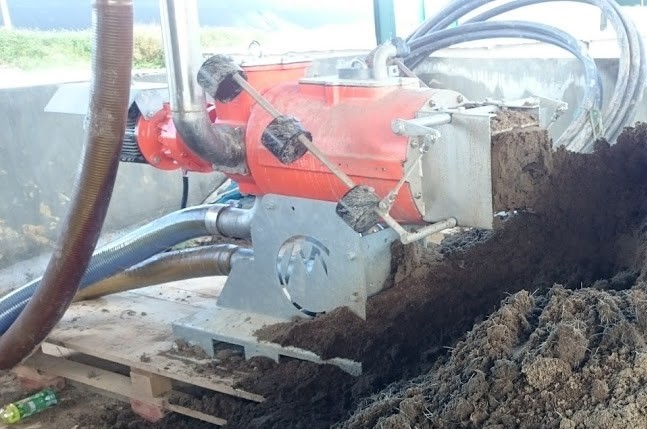 Hình -. Máy ép phânPhân tươi được thu gom cùng nước thải chăn nuôi và đưa về bể gom sau đó theo đường ống hút phân để đưa về máy ép phân. Ngoài ra bùn thải từ bể biogas cũng được định kỳ đưa về máy ép phân. Máy ép phân có nhiệm vụ tách chất rắn ra khỏi nước thải, phần chất rắn được ép hết nước sẽ được đóng bao để làm phân bón. Hỗn hợp phân, nước tại bể gom và bùn thải từ bể biogas, bể kỵ khí sau biogas, hồ lắng 1 được động cơ của máy ép phân hút lên, di chuyển vào ống dẫn tới buồng ép. Tại buồng ép, động cơ tạo lực đẩy mạnh dồn trục ép có hạng trục vít xoắn ép chất thải dồn về phía cửa thoát, những hạt nước nhỏ len lỏi qua các khe nhỏ ra ống thoát nước thải dẫn về lại bể biogas, chất thải dạng rắn được đẩy qua cửa xả đi ra ngoài. Đây là công nghệ hiện đại được nhập vào nước ta chưa lâu nhưng rất hiệu quả và đang được nhiều nhà chăn nuôi quan tâm áp dụng. Dựa trên nguyên tắc “lưới lọc” máy ép có thể tách hầu hết các tạp chất nhỏ đến rất nhỏ trong hỗn hợp chất thải chăn nuôi, tùy theo tính chất của chất rắn mà có các lưới lọc phù hợp. Khi hỗn hợp chất thải đi vào máy ép qua lưới lọc thì các chất rắn được giữ lại, ép khô và ra ngoài để xử lý riêng còn lượng nước thừa từ máy ép sẽ trả về lại bể Biogas để tiếp tục xử lý.Định kỳ 2 ngày/lần sẽ sử dụng máy tách phân để hút và tách phân tại hố gom, máy tách phân ra khỏi nước, nước sẽ theo đường ống chảy ra mương thu sau hố gom, độ ẩm của phân sau khi tách từ 30 – 40%, tỷ lệ phân tách ra được khoảng 60% tức khoảng 886,1 kg/ngày. Phân heo sau khi tách nước được Chủ dự án tận dụng làm phân hữu cơ (sau khi ủ theo quy trình của dự án Lcasp) và nuôi trùn quế thương phẩm. Chủ dự án sẽ xây nhà ủ phân kích thước dài 10m x rộng 6m x cao 3,8m và 2 nhà nuôi trùn quế thương phẩm kích thước thước dài 20m x rộng 5m x cao 3,8m.Phân sau khi được tách sẽ được khử trùng bằng vôi bột, sử dụng vôi bột có tính sát trùng mạnh, diệt các cầu khuẩn sinh mủ, các liên cầu khuẩn, E.coli, trực khuẩn đóng dấu heo, tụ huyết trùng, phó thương hàn...Để hạn chế mùi hôi Chủ dự án sẽ dùng chế phẩm sinh học EMUNIV đã được, hướng dẫn sử dụng ở Chương Mở đầu Các công trình và biện pháp bảo vệ môi trường của Dự án. Phân sẽ được đóng bao với trọng lượng khoảng 40-50kg/bao. Bao đựng phân tận dụng bao đựng cám đã qua sử dụng. Để hạn chế mùi hôi phát sinh trang trại sử dụng bao chứa 02 lớp, lớp trong là bao nilon, lớp ngoài là bao tận dụng từ bao đựng cám.Phân sau khi đóng bao sẽ vận chuyển về nhà chứa phân để tạm trữ. Một phần phân heo được tận dụng làm phân bón cho cây trồng trong khuôn viên Trang trại và 01 vườn cây khác của Chủ dự án. Phần còn lại được cân đối để nuôi trùn quế thương phẩm.Trong trường hợp không sử dụng hết lượng phân heo của Trang trại, Chủ dự án sẽ hợp đồng với đơn vị có đầy đủ chức năng thu gom vận chuyển để đảm bảo phân được vận chuyển đi hết, không tồn đọng tại nhà chứa phân quá lâu. Phân heo trước khi bón cho cây trồng của Chủ dự án sẽ được ủ theo quy trình của dự án Lcasp (tham khảo tại Quyết định 173-2020/QĐ-CN-MTCN ngày 01 tháng 7 năm 2020 của Cục chăn nuôi thuộc Bộ Nông nghiệp và Phát triển nông thôn) nhằm phát huy tối đa chất lượng phân heo. Trước đây, khi chưa có quy trình ủ phân của dự án Lcasp, phân heo thường được bón trực tiếp cho cây trồng sau khi xử lý sơ bộ.Việc ủ phân heo trước khi sử dụng để làm phân hữu cơ theo quy trình của dự án Lcasp và thức ăn cho trùn quế là khá giống nhau. Vì vậy cần phân phối khối lượng để sử dụng hiệu quả lượng phân heo do lượng phân heo sau khi tách nước chỉ còn 886,1kg/ngày.Xây dựng 02 nhà nuôi trùn quế dài 20m x rộng 5m, bố trí 2 dãy nuôi rộng 2m lối đi ở giữa rộng 1m, ta có 160m2 nuôi trùn quế. Mật độ thả trùn tinh là 2kg/m2. Trung bình 2 ngày cho ăn 1 lần, mỗi lần 2kg/m2 trùn ăn hết 2kg, vậy cần 320kg thức ăn cho trùn ăn trong 1 ngày. Phần phân heo còn lại dùng để ủ phân hữu cơ.Nếu tìm được nguồn đầu ra cho trùn quế, Chủ dự án sẽ nâng diện tích nuôi trùn lên. Việc tận dụng phân heo sẽ được thực hiện linh động theo thực tế.(4). Đối với chất thải nguy hạia) Đối với chất thải nguy hại phát sinh từ sinh hoạt và chăm sóc thú yChủ dự án sẽ xây dựng 01 kho chứa có diện tích 24 m2 để lưu trữ chất thải nguy hại. Trong kho bố trí các thùng chứa chuyên dụng để đựng chất thải nguy hại. Định kỳ sẽ hợp đồng với đơn vị có chức năng để thu gom vận chuyển đi xử lý theo đúng các quy định hiện hành. * Công tác phân loại:- Chất thải nguy hại phát sinh từ sinh hoạt, văn phòng: bóng đèn huỳnh quang, pin, thiết bị điện tử hư hỏng.- Chất thải nguy hại từ chăn nuôi: bao bì, chai lọ đựng thuốc thú y, thuốc văcxin, thuốc sát trùng, ống bơm kim tiêm đã qua sử dụng* Về kho lưu chứa: Xây dựng kho chứa đáp ứng các yêu cầu chung như sau:Kho chứa CTNH của trang trại được xây dựng theo TCVN 4317:1986 – Nhà kho – nguyên tắc cơ bản thiết kế và đáp ứng các yêu cầu kỹ thuật theo Thông tư số 02/2022/TT-BTNMT ngày 10 tháng 01 năm 2022 như sau: + Sàn trong khu vực lưu trữ CTNH được thiết kế để tránh nước mưa chảy tràn từ bên ngoài vào.+ Có sàn bảo đảm kín khít, không rạn nứt, bằng vật liệu chống thấm,…+ Có mái che nắng mưa, phân chia ô hoặc thùng chứa riêng đối với từng loại chất thải nguy hại. + Lắp đặt các biển dấu hiệu cảnh báo, phòng ngừa theo TCVN 6707:2009. * Về các thiết bị lưu chứa: Đầu tư 5 thùng chứa chất thải nguy hại dạng rắn có dung tích 120lít, thùng chứa đáp ứng các yêu cầu chung như sau:+  Vỏ có khả năng chống được sự ăn mòn, không bị gỉ, không phản ứng hóa học với CTNH chứa bên trong, có khả năng chống thấm hoặc thẩm thấu, có gia cố hoặc thiết kế đặc biệt tại điểm tiếp nối và vị trí xếp, dỡ hoặc nạp, xả chất thải để tránh rò rỉ.+ Kết cấu cứng chịu được va chạm, không bị hư hỏng, biến dạng, rách vỡ bởi trọng lượng chất thải trong quá trình sử dụng.+ Có dấu hiệu cảnh báo, phòng ngừa theo Tiêu chuẩn Việt Nam TCVN 6707:2009 với kích thước ít nhất 30 (ba mươi) cm mỗi chiều, được in rõ ràng, dễ đọc, không bị mờ và phai màu.b) Đối với xác heo chếtChủ dự án sẽ đầu tư hầm xử lý heo chết bằng bê tông kích thước Dài 5m x Rộng 4m x Sâu 3m; có chống thấm đảm bảo an toàn. Thể tích chứa của hầm là 60m3 được chia làm 2 ngăn. Thể tích chứa của hầm đảm bảo duy trì chăn nuôi liên tục 60/0,247 = 242 tháng (trường hợp chọn thể tích và trọng lượng hỗn hợp heo chết là 1:1); hoàn toàn có thể đáp ứng cho dự án hoạt động lâu dài.Khi heo chết, tận dụng khí từ hầm biogas để hấp xác heo sau đó cho vào máy xay nhỏ rồi bỏ xuống hầm hủy xác heo. Trong quá trình ủ xử lý trong hầm được bổ sung thêm chế phẩm vi sinh hữu hiệu Emuniv - Giúp phân giải nhanh các chất hữu cơ và xác bã động vật (hoặc chế phẩm phân huỷ khác khi có sản phẩm mới) với tỷ lệ 1kg/100kg thịt heo. Hòa hỗn hợp 1kg mật rỉ đường và 5 lít nước vào thùng chứa xác heo rồi đảo đều. Đậy kín nắp, để nơi khô ráo tránh ánh nắng trong 30-35 ngày là sử dụng được. Dùng 5 lít dung dịch sau xã bã xác động vật hòa vào 300 lít nước dùng phun hoặc tưới vào gốc giúp cây phát triển mạnh và đạt năng suất cao. Biện pháp giảm thiểu ô nhiễm môi trường từ các nguồn không liên quan đến chất thải (1). Biện pháp hạn chế mùi hôi từ chuồng trạiHệ thống chuồng trại được thiết kế có các quạt làm mát và quạt hút cho mỗi chuồng trại. Sau mỗi quạt hút thiết kế 2 béc phun sương mục đích phun dung dịch khử mùi (chế phẩm EMUNIV thứ cấp) nhằm hấp thụ giảm thiểu mùi hôi từ trong chuồng trại phát tán ra ngoài môi trường. Ước tính lượng nước (đã pha chế phẩm EMUNIV thứ cấp) cần phun để xử lý tại các quạt hút mùi là khoảng 0,5 m3/ngày. Cách thức sử dụng chế phẩm có thể tham khảo tại Chương Mở đầu Các công trình và biện pháp bảo vệ môi trường của dự án.Thực hiện vệ sinh chuồng trại thường xuyên, tránh lưu giữ, tồn đọng phân và nước thải trong chuồng.Trong quá trình hoạt động chăn nuôi, nếu có chế phẩm mới, hoặc đối tác là Công ty CJ Vina Agri có cách thức khác giúp hạn chế mùi hôi thì Chủ dự án sẻ áp dụng theo cách làm mới trên tinh thần đảm bảo tốt nhất cho môi trường lao động, môi trường xung quanh.(2). Biện pháp hạn chế mùi hôi từ HTXLNTMùi hôi phát sinh từ hệ thống xử lý phân, nước thải được hạn chế bằng cách thiết kế hầm Biogas lót và phủ kín bạt HDPE để tăng cường khả năng tận thu khí đồng thời tránh phát sinh mùi. Dùng chế phẩm vi sinh Microbe-lift (hoặc loại tương tự) cho hầm Biogas để xử lý mùi hôi, thúc đẩy quá trình oxy hóa các chất hữu cơ, giúp tạo khí cho hầm Biogas. Sử dụng 40-80 ml/m3 cho lần sử dụng đầu tiên, 4 tuần tiếp theo (1 lần/tuần) châm thêm 20-40 ml/m3. Sau đó duy trì mỗi tháng 2 -5 ml/m3. Theo tính toán (mục Khí thải phát sinh từ hầm Biogas) thì nồng độ khí CH4 là VCH4 = 813,4214 m3 /ngày, có thể tận dụng để làm chất đốt như đã nói ở trên hoặc phát điện sinh khối.Khí gas phát sinh từ hầm biogas sẽ được thu gom bằng các ống dẫn khí chuyển vào các thiết bị tích trữ khí. Khí từ thiết bị tích trữ được dẫn vào thiết bị lọc H2S bằng than hoạt tính, sau đó qua các ống dẫn khí CH4 này qua béc đốt chuyên dụng để đốt xả. Trên béc đốt này là bể nước to (nếu không có bể nước, ngọn lửa dễ tắt). Khi có heo chết, cho heo vào nồi luộc chín, rồi xay xác heo đem cho vào hầm hủy xác heo chết thông thường.Quá trình đốt khí Gas (CH4) sẽ tạo ra CO2 nên Chủ dự án sẽ duy trì nhiều cây xanh nhằm giảm tác động của quá trình này.Bể tách phân được đậy kín bằng tấm đan bê tông (có thể mở ra được). Ngay sau khi tách phân bằng máy phải tiến hành đóng bao, kết hợp phun chế phẩm khử mùi quanh khu vực và trong nhà chứa phân tạm thời.  (3). Đối với tiếng ồnĐối với ô nhiễm tiếng ồn do phương tiện giao thông vận chuyển:+ Quy định thời gian và khu vực các phương tiện được phép vào và hoạt động trong dự án. + Thường xuyên bảo dưỡng và định kỳ kiểm tra các phương tiện giao thông, đảm bảo đạt tiêu chuẩn môi trường theo quy định và luôn đảm bảo phương tiện hoạt động tốt. Không sử dụng phương tiện quá cũ, kém chất lượng.+ Không để phương tiện nổ máy khi chờ bốc dỡ hàng hóa như: bốc dỡ thức ăn chăn nuôi, chuyển heo lên xe…+ Đối với ô nhiễm tiếng ồn do tiếng kêu của heo:Thực hiện tốt công tác chăn nuôi, chăm sóc và vệ sinh nhà heo: + Heo phải được cho ăn đúng giờ, đủ bữa.+ Kịp thời phát hiện bệnh và chữa trị cho heo.+ Thường xuyên vệ sinh chuồng heo để đảm bảo vệ sinh môi trường. Giải pháp nhà heo và cây xanh cách ly:+ Thiết kế, xây dựng nhà heo phải có sự thông thoáng, giữa các khối chuồng phải có khoảng cách nhằm phân tán, tiêu âm. Thực hiện trồng cây xanh cách ly các khu chuồng nhằm tiêu âm, chống ồn.Kiểm tra và bảo dưỡng định kỳ các máy móc thiết bị làm mát, thiết bị cung cấp thức ăn... Thông thường chu kỳ bảo dưỡng đối với thiết bị mới là 4 – 6 tháng/lần, thiết bị cũ là 3 tháng/lần.Đối với máy phát điện:Dự án sử dụng máy phát điện khi mất điện nên tần suất sử dụng không đáng kể Chủ dự án sẽ bố trí nhà đặt máy phát điện kích thước Dài 3m x Rộng 3m x Cao 3,8m để giảm thiểu tiếng ồn và hỏng hóc do thời tiết.(4). Biện pháp giảm thiểu tác động đến môi trường nước ngầmTrước khi khai thác và sử dụng nước ngầm để sinh hoạt và chăn nuôi heo, Chủ dự án sẽ lập hồ sơ xin phép khai thác.Trong quá trình khai thác, sử dụng sẽ thực hiện các biện pháp sau để tránh không làm ô nhiễm nguồn nước:Xây dựng, bảo vệ lỗ khoan không để nước mặt và các chất ô nhiễm chảy xuống giếng. Miệng giếng nước ngầm được xây bằng gạch hoặc bê tông cao so với mặt đất khoảng 50cm.Các công trình xử lý nước thải, công trình có khả năng gây thẩm thấu cao phải xây dựng các giếng thấp nhất là 50m và xây dựng trên mực nước ngầm. Thực hiện các biệp pháp xử lý chất thải chăn nuôi tiên tiến, hạn chế quá trình thẩm thấu các chất ô nhiễm xuống nguồn nước ngầm.(5). Biện pháp giảm thiểu các tác động của trang trại gây ảnh hưởng đến hệ sinh tháiThực hiện tốt các biện pháp giảm thiểu mùi hôi từ khu vực chuồng trại phát tán ra môi trường xung quanh, đồng thời thu gom chất thải rắn chăn nuôi và xử lý theo đúng quy định.Trồng nhiều cây xanh nhằm tăng diện tích phủ xanh, điều hòa chế độ vi khí hậu của khu vực. Tạo môi trường cho tốt cho các loài sinh sống.Không rào chắn kín xung quanh trang trại (Hàng rào có các lỗ hở) để các loài bò sát có thể tự do đi chuyển theo môi trường sống.Phương án phòng ngừa, ứng phó sự cố môi trường(1). Sự cố cháy nổCông tác PCCC sẽ được thực hiện nghiêm túc theo đúng Luật PCCC năm 2001. Khi áp dụng các công tác PCCC để đạt hiệu quả cao cần phải thường xuyên tổ chức tuyên truyền, giáo dục cho cán bộ, công nhân viên và người lao động  trong dự án, kết hợp chặt chẽ với cơ quan PCCC của địa phương nhằm hạn chế những tác động xấu do sự cố cháy nổ gây ra.Kiểm tra các máy móc thiết bị làm việc ở nhiệt độ áp suất cao sẽ có hồ sơ lý lịch được kiểm tra, đăng kiểm định kỳ tại cơ quan chức năng nhà nước. Các thiết bị này sẽ được trang bị đồng hồ đo nhiệt áp suất nhằm giám sát các thông số kỹ thuật.Đối với các chất dễ cháy sẽ được lưu trữ trong các kho cách ly riêng biệt, tránh xa các nguồn có khả năng phát lửa và tia lửa điện. Khoảng cách an toàn giữa các công trình là 12 – 20m, ô tô cứu hỏa có thể tiếp cận tới từng vị trí.Phải có lắp đặt hệ thống báo cháy, hệ thống thông tin báo động. Các phương tiện phòng cháy chữa cháy phải được kiểm tra thường xuyên.Phải trang bị các phương tiện, máy móc chữa cháy cần thiết như: xe bồn, bơm chữa cháy,… và các dụng cụ cầm tay như: Bình CO2, xô nước, bạt...(2). Phòng chống nguy cơ rò rỉ khí CH4 và sự cố hầm BiogasKhi thiết bị hoạt động, không được để cho áp suất khí vượt quá giới hạn 100 cm cột nước. Đề phòng các trục trặc trong hoạt động của thiết bị+ Không để các vật rắn rơi vào làm tắc các ống đầu vào và đầu ra.+ Không được đổ các độc tố ức chế hoạt động của các vi khuẩn lọt vào hầm Biogas như thuốc sát trùng, xà phòng, bột giặt. Yêu cầu an toàn về phòng cháy nổ+ Tuyệt đối không được châm lửa trực tiếp vào đầu ra của ống dẫn khí ở hầm Biogas.+ Thực hiện hút, tháo khí trong túi gas trước khi sửa chữa. + Khi phát hiện thấy khí gas rò rỉ ở khu vực hầm xử lý; cần tiến hành sửa chữa và tìm ra vị trí rò; xử lý chống rò đảm ảo an toàn cho hầm.+ Thường xuyên kiểm tra hầm Biogas, đặc biệt là sau những ngày mưa lớn, những ngày nắng to đều phải chủ động xem xét các dấu hiệu thay đổi bề mặt và đường chân reo bạt phủ hầm.(3). Đối với sự cố về rò rỉ hoặc vỡ đường ống thoát nước, sự cố ngưng vận hành các hệ thống xử lý môi trường, sợ cố vỡ hồĐường ống cấp, thoát nước phải có đường cách ly an toàn.Thường xuyên kiểm tra và bảo trì những mối nối, van khóa trên hệ thống đường ống dẫn đảm bảo tất cả các tuyến ống có đủ độ bền và độ kín khít an toàn nhất.Không có bất kỳ các công trình xây dựng trên đường ống dẫn nước.Các trường hợp sự cố có thể xảy ra tại hệ thống xử lý nước thải và biện pháp phòng chống sự cố tương ứngHệ thống xử lý nước thải quá tải, không xử lý hết lượng nước thải phát sinh. Hầm Biogas bị thủng bạt HDPE. Máy bơm nước thải hỏng hóc, không hoạt động được, khí nén trong hầm Biogas tạo áp lực lớn gây vỡ, nổ và gây cháy.Chủ dự án đã tính toán và thiết kế công suất hệ thống xử lý nước thải ứng với trường hợp lưu lượng nước thải cao nhất.Thường xuyên kiểm tra áp lực khí trong hầm Biogas, lắp đặt van đo áp lực và van điều áp.Các bể được bố trí khoảng cách an toàn, thành hồ được đào với mái ta luy 1:1 để tránh việc sạt lở. Bố trí máy bơm dự phòng công suất tương đương để thay thế bơm xử lý nước thải khi có sự cố.Phòng chống lưu lượng nước thải tăng lên do mưa lớn: khu vực xử lý nước thải phải có đường thoát nước mưa riêng, không để nước mưa xả vào hệ thống xử lý nước thải. Thường xuyên theo dõi hoạt động của các máy móc xử lý, tình trạng hoạt động của các bể xử lý để có biện pháp khắc phục kịp thời.Các máy móc, thiết bị đều có dự phòng đề phòng trường hợp hư hỏng cần sửa chữa. Đào tạo cho Chủ dự án các kiến thức về: + Hướng dẫn lý thuyết vận hành hệ thống xử lý nước thải.+ Hướng dẫn bảo trì bảo dưỡng thiết bị: cách xử lý các sự cố đơn giản và bảo trì, bảo dưỡng thiết bị.+ Hướng dẫn an toàn vận hành hệ thống xử lý: trong giai đoạn này, những người tham dự khóa huấn luyện sẽ được đào tạo các kiến thức về an toàn khi vận hành hệ thống xử lý nước thải. Đây là một trong những bài học quan trọng không thể thiếu đối với người trực tiếp vận hành hệ thống xử lý nước thải. + Hướng dẫn thực hành vận hành hệ thống: thực hành các thao tác vận hành hệ thống xử lý nước thải và thực hành xử lý các tình huống sự cố.Yêu cầu đối với cán bộ vận hành trong trường hợp sự cố thường gặp: + Phải lập tức báo cáo cấp trên khi có các sự cố xảy ra và tiến hành giải quyết các sự cố. Nếu sự cố không tự khắc phục được tại chỗ thì tìm cách báo cáo cho cấp trên để nhận sự chỉ đạo trực tiếp. + Nếu đã thực hiện theo chỉ đạo của cấp trên mà chưa thể khắc phục sự cố thì được phép xử lý theo hướng ưu tiên: 1- Bảo đảm an toàn về con người; 2- An toàn tài sản; 3- An toàn công việc. + Viết báo cáo sự cố và lưu hồ sơ.Định kỳ 1 lần/1 năm thực hiện duy tu hệ thống thoát nước mưa, và 2 lần/1 năm đối với hệ thống xử lý nước thải.Trong trường hợp hệ thống xử lý nước thải gặp sự cố, khối lượng nước thải sẽ được dẫn về bể dự phòng để lưu chứa tạm thời. Thời gian lưu nước thải tại bể khoảng 24 ngày. Sau khi khắc phục sửa chữa hệ thống XLNT sẽ tiến hành bơm tuần hoàn nước thải về hệ thống để tiếp tục xử lý đạt giới hạn cho phép.(4). Đối với sự cố nứt, thấm đáy hầm BiogasViệc vận hành, bảo dưỡng, tiêu thụ khí gas phải tuân thủ nghiêm ngặt về phòng cháy chữa cháy (PCCC), định kỳ bảo trì, bảo dưỡng các  mối nối, hệ thống dẫn khí,…Do chất liệu làm hầm Biogas là tấm bạt nên sẽ dễ xảy ra sự cố bục màng che Biogas hay tràn thấm, Vì vậy Hầm Biogas được đào, thi công dựa trên tính toán lượng chất thải và bản vẽ thiết kế như sau:- 	Mặt bằng đáy, thành hầm phải gia cố, đầm chặt và làm phẳng, đảm bảo không có vật gồ ghề, sắc nhọn như đá, rễ cây, nếu cần thiết phải trải vải địa kỹ thuật.- Khi đào hầm Biogas, mặt bằng để trải bạt HDPE phải được chuẩn bị sạch sẽ, phẳng không gồ ghề, không đọng vũng nước, nền đất phải đầm chắc.-	Mặt bằng phải được dọn sạch không có đá, sỏi hoặc các vật sắc nhọn có thể làm thủng bạt HDPE.-	Bạt HDPE được trải ở đáy và nắp hầm Biogas, sau đó hai mép bạt HDPE phải được lót xuống rãnh neo và phải trùm sang mé bên kia của rãnh neo, đổ đất đè lên trên sau đó đầm chặt để giữ cố định hai mép bạt.-	Giáp mí giữa hai tấm bạt phải được hàn để chống thấm.-	Xây tường rào bao quanh hầm để an toàn cho người và vật nuôi.-	Thường xuyên kiểm tra hệ thống hầm Biogas để kịp thời phát hiện và xử lý sự cố.(5). Đối với sự cố nước thải không đạt quy chuẩn Việt Nam theo đăng kýXây dựng hệ thống xử lý nước thải theo đúng thiết kế sơ đồ công nghệ đã phê duyệt để đảm bảo nước thải sau xử lý đạt quy chuẩn Việt Nam.Vận hành đúng thông số kỹ thuật do đơn vị tư vấn thiết kế cung cấp.Thường xuyên giám sát nước thải theo đúng quy định để có cơ sở theo dõi chất lượng nước thải đầu ra.Sự tăng nước thải đột ngột là vấn đề nằm trong dự trù khi thiết kế hệ thống thể hiện qua chiều cao bảo vệ của hệ thống bể cũng như hệ số an toàn khi tính toán bơm, thời gian lưu của các hạng mục hệ thống xử lý nước thải. Do đó vấn đề nước thải tăng đột ngột là hoàn toàn có thể kiểm soát được. Nếu xảy ra sự cố khi giám sát nước thải các chỉ tiêu không đạt quy chuẩn như đã cam kết, Chủ dự án sẽ kiểm tra toàn bộ hệ thống xử lý nước thải và tìm ra nguyên nhân sự cố. Thông báo với cơ quan quản lý và xin phép điều chỉnh, bổ sung hoặc thay đổi công nghệ xử lý để đảm bảo đạt quy chuẩn xả thải trước khi thải ra môi trường.(6). Sự cố dịch bệnhChủ đầu tư đăng ký xây dựng cơ sở an toàn dịch bệnh và thực hiện các biện pháp phòng chống dịch bệnh theo Luật Thú y năm 2015 như sau:Thực hiện các biện pháp phòng bệnh, chẩn đoán, chữa bệnh, quan trắc, cảnh báo môi trường nuôi; giám sát, dự báo, cảnh báo dịch bệnh, điều tra dịch bệnh; phân tích nguy cơ; khống chế dịch bệnh.+ Phòng bệnh:- Xây hàng rào ngăn cách phạm vi chuồng trại để ngăn cách khu vực khác để ngăn chặn các động vật gây hại khác có thể vào trong trại lây lan dịch bệnh. Ngoài ra, dự án còn định kỳ phun thuốc phòng chống ruồi, muỗi quanh trại. Trong trại sử dụng các loại bẫy, nhữ bắt chuột để tiêu diệt các cá thể lọt vào trại. -	Nơi chăn nuôi, dụng cụ dùng trong chăn nuôi phải được vệ sinh, khử trùng, tiêu độc, diệt vật chủ trung gian định kỳ và sau mỗi đợt nuôi.-	Chất thải trong chăn nuôi phải được xử lý theo quy định của pháp luật về bảo vệ môi trường.-	Con giống, thức ăn sử dụng trong chăn nuôi phải đảm bảo an toàn dịch bệnh, vệ sinh thú y và theo quy định của pháp luật về giống vật nuôi, pháp luật về thức ăn chăn nuôi.-	Nước sử dụng cho chăn nuôi phải sạch, không gây bệnh cho heo.-	Tất cả các phương tiện vận chuyển khi vào trại chăn nuôi, khu chăn nuôi phải được phun thuốc sát trùng tại cổng và tại nhà sát trùng xe. Mọi người trước khi vào khu chăn nuôi phải thay quần áo, giầy dép và mặc quần áo bảo hộ, mang ủng của trại.-	Định kỳ phun thuốc sát trùng xung quanh khu chăn nuôi, các chuồng nuôi ít nhất 1 lần/2 tuần; phun thuốc sát trùng lối đi trong khu chăn nuôi và các dãy chuồng nuôi ít nhất 1 lần/tuần khi không có dịch bệnh, và ít nhất 1 lần/ngày khi có dịch bệnh; phun thuốc sát trùng trên heo 1 lần/tuần khi có dịch bệnh bằng các dung dịch sát trùng thích hợp theo hướng dẫn của nhà sản xuất.-	Định kỳ phát quang bụi rậm, khơi thông và vệ sinh cống rãnh trong khu chăn nuôi ít nhất 1 lần/tháng.-	Để chống lây nhiễm chéo: Trang trại thực hiện không vận chuyển heo, thức ăn, chất thải hay vật dụng khác chung một phương tiện; phải thực hiện sát trùng phương tiện vận chuyển trước và sau khi vận chuyển.-	Phải vệ sinh máng ăn, máng uống hàng ngày.-	Động vật phải được phòng bệnh bắt buộc đối với bệnh truyền nhiễm nguy hiểm theo yêu cầu của cơ quan quản lý chuyên ngành thú y.-	Tăng cường chế độ dinh dưỡng cho heo nhằm tạo sức đề kháng cho cơ thể là mạnh nhất.-	Cập nhật thông tin khi ổ dịch đang lan rộng và tuân thủ mọi hướng dẫn của cơ quan có chức năng.+ Khi có dịch bệnh:- Phát hiện dịch bệnh động vật sớm, dập tắt dịch kịp thời, không để dịch lây lan ra diện rộng.- Giám sát dịch bệnh, cảnh báo nguy cơ lây nhiễm bệnh.- Việc khống chế, thanh toán bệnh truyền lây giữa động vật và người thực hiện theo khoản 3, điều 18 Luật thú y.-	Khi phát hiện heo mắc bệnh, chết, có dấu hiệu mắc bệnh truyền nhiễm phải báo ngay cho nhân viên thú y xã Đắk Ru, Ủy ban nhân dân xã Đắk Ru hoặc cơ quan quản lý chuyên ngành thú y xã Đắk Ru.-	Heo mắc bệnh phải được chẩn đoán, cách ly, chăm sóc và chữa bệnh kịp thời trừ trường hợp cấm chữa bệnh hoặc phải giết mổ, tiêu hủy bắt buộc theo quy định của Bộ trưởng Bộ nông nghiệp và phát triển nông thôn.-	Thực hiện vệ sinh, khử trùng, tiêu độc và các quy định về phòng, chống dịch bệnh.-	Sử dụng thuốc thú y chữa bệnh cho heo mắc bệnh phải theo quy định tại khoản 1 điều 104 Luật thú y.-	Cách ly ngay động vật mắc bệnh, có dấu hiệu mắc bệnh.-	Không giết mổ, mua bán, vứt động vật mắc bệnh, có dấu hiệu mắc bệnh, động vật chết, sản phẩm động vật mang mầm bệnh ra môi trường.-	Thực hiện vệ sinh, khử trùng, tiêu độc, tiêu hủy, giết mổ bắt buộc động vật mắc bệnh, có dấu hiệu mắc bệnh, động vật chết theo hướng dẫn của cơ quan quản lý chuyên ngành thú y và quy định của pháp luật về bảo vệ môi trường.-	Cung cấp thông tin chính xác về dịch bệnh động vật theo yêu cầu của cơ quan quản lý chuyên ngành thú y và nhân viên thú y cấp xã.-	Chấp hành yêu cầu thanh tra, kiểm tra của cơ quan nhà nước có thẩm quyền.-	Vệ sinh, khử trùng, tiêu độc chuồng nuôi, nơi chăn thả động vật mắc bệnh, phương tiện, dụng cụ dùng trong chăn nuôi, chất thải theo hướng dẫn của cơ quan quản lý chuyên ngành thú y. -	Chủ trang trại phải thực hiện xử lý ổ dịch bệnh theo quy định tại khoản 1 điều 25 Luật thú y và thực hiện các biện pháp phòng chống dịch bệnh theo yêu cầu của chính quyền địa phương và cơ quan quản lý chuyên ngành thú y, nhân viên thú y cấp xã.-	 Nếu cần tiêu hủy, phải kịp thời xử lý tiêu hủy tại hố hủy xác theo quy định và hướng dẫn của cơ quan chính quyền địa phương và cơ quan quản lý chuyên ngành thú y, nhân viên thú y cấp xã.+ Kế hoạch và phương án xử lý cụ thể khi heo chết do dịch bệnh:- Trong trường hợp xảy ra dịch bệnh, nhanh chóng phát hiện và kịp thời báo ngay cho chính quyền và cơ quan thú y tại địa phương để có biện pháp xử lý theo quy định. Cùng với việc báo cáo cho các cơ quan hữu quan, chủ trang trại phải tiến hành cách ly ngay heo bệnh về khu cách ly, hố hủy xác đã được chuẩn bị sẵn để tiêu hủy heo chết do dịch bệnh được bố trí sẵn trên tổng mặt bằng. Biện pháp xử lý thực hiện theo Luật thú y điều 30 về xử lý bắt buộc động vật mắc bệnh, có dấu hiệu mắc bệnh và sản phẩm động vật mang mầm bệnh thuộc Danh mục bệnh động vật phải công bố dịch, danh mục bệnh truyền lây giữa động vật và người hoặc phát hiện có tác nhân gây bệnh truyền nhiễm mới.- Vị trí được lựa chọn làm khu vực hố hủy xác heo do dịch bệnh của trang trại (trong trường hợp có dịch bệnh) và thiết kế khu vực hố tiêu hủy xác do dịch bệnh phù hợp theo quy định. Hố tiêu hủy phải đảm bảo các tiêu chí về kích thước hố đào, vật liệu phủ đáy hố, chất sát trùng theo quy định. - Khu vực chuồng trại, các phương tiện thiết bị máy móc sử dụng để dập dịch phải được khử trùng. Phun thuốc khử trùng toàn bộ khu vực chuồng trại và khu vực xung quanh 2 lần/tuần trong suốt thời gian có dịch. Tùy theo loại dịch bệnh để có biện pháp xử lý và thời gian để trống chuồng trại và tái chăn nuôi phù hợp và đã được quy định cụ thể theo các quy định của Bộ Nông nghiệp và Phát triển Nông thôn hiện hành.Tổ chức thực hiện các công trình, biện pháp bảo vệ môi trườngDanh mục công trình, biện pháp bảo vệ môi trường của Dự ánBảng -: Tóm tắt danh mục công trình, biện pháp bảo vệ môi trường của dự ánKế hoạch xây lắp các công trình bảo vệ môi trường, thiết bị xử lý chất thảiĐể đảm bảo công tác bảo vệ môi trường trong suốt quá trình thực hiện dự án, đơn vị đề xuất kế hoạch xây lắp các công trình bảo vệ môi trường như sau:Tổ chức, bộ máy quản lý, vận hành các công trình bảo vệ môi trườngChủ trang trại sẽ trực tiếp quản lý nhân công vận hành các công trình bảo vệ môi trường. Đơn vị xây dựng các công trình bảo vệ môi trường thực hiện kiểm tra, bảo trì, bảo dưỡng, sữa chữa hệ thống theo đúng hợp đồng đã ký với chủ dự án.Nhận xét về mức độ chi tiết, độ tin cậy của các kết quả đánh giá, dự báo:Những phương pháp được sử dụng trong báo cáo này chủ yếu dựa vào “Hướng dẫn thực hiện Báo cáo Đánh giá tác động môi trường” do Bộ Tài nguyên Môi trường ban hành trên cơ sở phù hợp với hoàn cảnh nước ta, hoàn cảnh khu vực đang xét và phù hợp với số liệu điều tra.Báo cáo Đánh giá tác động môi trường cho dự án “Trang trại An Cường, quy mô 500 con heo nái” được thực hiện với đội ngũ cán bộ kinh nghiệm nhiều năm trong công tác quản lý và tư vấn môi trường, tổ chức thực hiện ĐTM đã đánh giá đầy đủ và có đủ độ tin cậy cần thiết về các tác động của Dự án và đề xuất được các giải pháp khả thi để hạn chế các tác động xấu đến môi trường cũng như sức khỏe con người.Báo cáo đã đánh giá chi tiết từng đối tượng bị tác động do các nguồn tác động khác nhau như môi trường không khí, môi trường nước, môi trường đất, hệ sinh thái và tài nguyên sinh vật, môi trường kinh tế - xã hội. Mức độ tin cậy của các phương pháp áp dụng  để thực hiện thành lập báo cáo ĐTM như sau:Bảng -: Mức độ tin cậy của các phương pháp sử dụngNhư vậy, báo cáo ĐTM của Dự án này được đánh giá dựa trên sự kết hợp giữa kiến thức chuyên môn và kinh nghiệm thực tế, giữa mục tiêu phát triển kinh tế và khả năng tiếp nhận của môi trường. Qua đó, cho thấy mức độ ảnh hưởng từ hoạt động của dự án đến môi trường, kinh tế và xã hội. Điều này chứng tỏ, các phương pháp sử dụng để thực hiện trong ĐTM này là rất đáng tin cậy.CHƯƠNG TRÌNH QUẢN LÝ VÀ GIÁM SÁT MÔI TRƯỜNGChương trình quản lý môi trường của chủ dự ánKiểm soát và xử lý toàn bộ lượng rác thải, nước thải và khí thải đảm bảo an toàn, giảm thiểu ô nhiễm môi trường; xây dựng nguyên tắc cơ sở để giảm thiểu các rủi ro, sự cố không mong muốn xảy ra trong quá trình thực hiện dự án; nâng cao trình độ chuyên môn và ý thức bảo vệ môi trường của công nhân trong suốt quá trình hoạt động tại cơ sở.Bảng -: Chương trình quản lý môi trườngChương trình giám sát môi trường của chủ dự ánNgoài các biện pháp quản lý và kỹ thuật đã đưa ra ở Chương 3 là chủ yếu, có tính chất quyết định làm giảm thiểu các tác động tiêu cực đến môi trường khu vực do hoạt động của dự án. Cần phải có chương trình giám sát môi trường định kỳ nhằm kịp thời phát hiện những biểu hiện ô nhiễm môi trường do hoạt động của dự án gây ra để điều chỉnh, ngăn chặn đồng thời đánh giá hiệu quả của việc thực hiện các biện pháp giảm thiểu ô nhiễm môi trường đã được áp dụng. Do vậy, dự án sẽ thực hiện công tác giám sát môi trường cụ thể như sau:Thi công xây dựng(1). Giám sát môi trường không khíVị trí giám sát: 01 vị trí tại khu vực thi công công trình; toạ độ X = 386685.637, Y = 1312559.140 Thông số giám sát: nhiệt độ, độ ẩm, bụi, CO, NO2, SO2, tiếng ồnTần số giám sát: 6 tháng/lần trong thời gian thi côngQuy chuẩn so sánh: QCVN 05:2023/BTNMT, trung bình 1h - Quy chuẩn kỹ thuật Quốc gia về chất lượng không khí xung quanh – giá trị tối đa của một số chất độc hại trong không khí xung quanh, QCVN 26:2010/BTNMT- Quy chuẩn kỹ thuật Quốc gia về tiếng ồn.(2). Giám sát chất thải rắnKiểm soát các nguồn, khối lượng phát sinh chất thải rắn: rác sinh hoạt, rác phát sinh do các hoạt động xây dựng.Giám sát các biện pháp thu gom, xử lý, giảm thiểu các tác động của chất thải rắn.Tần suất giám sát: 03 tháng/lần(3). Giám sát chất thải nguy hạiThông số giám sát: Theo dõi thành phần, khối lượng, biện pháp thu gom và xử lý đối với chất thải rắn trong quá trình thi công và chất thải nguy hại. Vị trí giám sát: tại khu vực lán trại công nhân và khu vực thi công xây dựng.Giám sát định kỳ: 3 tháng/01 lầnGiám sát trong giai đoạn vận hành (1). Giám sát không khí môi trường lao động Số lượng mẫu: 02 mẫu.Vị trí giám sát: + 01 điểm trong khu vực chuồng trại chăn nuôi; A1 toạ độ X = 386747.414, Y = 1312484.756 + 01 vị trí gần khu xử lý nước thải; A2 toạ độ X = 386825.857, Y = 1312517.080Tần suất khảo sát: 06 tháng/lần và kiểm tra đột xuất khi có sự cố.Các thông số lựa chọn để giám sát: Nhiệt độ, độ ẩm, tiếng ồn, bụi tổng, CO, NOx, SO2, H2S, NH3.Quy chuẩn so sánh: QCVN 19:2009/BTNMT - Quy chuẩn kỹ thuật quốc gia về khí thải công nghiệp đối với bụi và các chất vô cơ; QCVN 20:2009/BTNMT - Quy chuẩn kỹ thuật quốc gia về khí thải công nghiệp đối với một số chất hữu cơ; QCVN 26:2010/BTNMT - Quy chuẩn kỹ thuật quốc gia về tiếng ồn; QCVN 03:2019/BYT – Quy chuẩn kỹ thuật quốc gia giá trị giới hạn tiếp xúc cho phép của 50 yếu tố hóa học tại nơi làm việc – giới hạn tiếp xúc ca làm việc (TWA); QCVN 02:2019/BYT – Quy chuẩn kỹ thuật quốc gia về bụi – giá trị tới hạn tiếp xúc cho phép bụi tại nơi làm việc.(2). Giám sát môi trường không khí xung quanhSố lượng mẫu: 02 mẫu.Vị trí giám sát: 01 vị trí bên ngoài trang trại gần cổng ra vào; B1 tọa độ X = 386637.029, Y = 1312572.734 ; 01 điểm tại vườn cây sau hệ thống quạt hút khì từ các chuồng nuôi thổi ra: B2 tọa độ X = 386675.645; Y = 1312475.832;Tần suất khảo sát: 06 tháng/lần và kiểm tra đột xuất khi có sự cố.Các thông số lựa chọn để giám sát: tiếng ồn, bụi tổng, CO, NO2, SO2.Quy chuẩn so sánh: QCVN 05:2023/BTNMT - Quy chuẩn kỹ thuật quốc gia về chất lượng không khí xung quanh – giá trị tối đa của một số chất độc hại trong không khí xung quanh; QCVN 26:2010/BTNMT - Quy chuẩn kỹ thuật quốc gia về tiếng ồn.(3). Giám sát chất lượng nước thải chăn nuôi Thông số giám sát: Lưu lượng thải, pH, Tổng chất rắn lơ lửng, BOD5, COD, tổng N, tổng P, tổng Coliform, Cl- , As, Cd, Cr, Hg, Pb, E.coli.Vị trí giám sát: 01 vị trí, sau hệ thống xử lý nước thải (tại hồ III.15); toạ độ X = 386840.647, Y = 1312421.617Tần suất giám sát: 3 tháng/ lầnQuy chuẩn so sánh: QCVN 62-MT:2016/BTNMT - Quy chuẩn kỹ thuật quốc gia về nước thải chăn nuôi Cột B và QCVN 01-195:2022/BNNPTNT – Quy chuẩn kỹ thuật quốc gia về nước thải chăn nuôi sử dụng cho cây trồng.(3). Giám sát chất thải rắn thông thườngThông số giám sát: tiến hành giám sát về thành phần, khối lượng, biện pháp thu gom và xử lý của chất thải rắn sinh hoạt, chất thải rắn thông thường.Vị trí giám sát: + Giám sát chất thải rắn sinh hoạt tại khu vực ở và sinh hoạt của công nhân.+ Giám sát chất thải rắn thông thường tại nhà chứa rác, nhà chứa phân, …Tần suất giám sát: 03 tháng/lần(4). Giám sát chất thải rắn nguy hạiThông số giám sát: tiến hành giám sát về thành phần, khối lượng, biện pháp thu gom và xử lý.Vị trí giám sát: Kho chứa chất thải nguy hại.Tần suất giám sát: 03 tháng/lần.KẾT QUẢ THAM VẤNQuá trình tổ chức thực hiện tham vấn cộng đồngTham vấn thông qua đăng tải trên trang thông tin điện tử- Cơ quan quản lý trang thông tin điện tử: Sở Tài Nguyên và Môi trường tỉnh Đắk Nông- Đường dẫn internet tới nội dung được tham vấn:- Thời điểm và thời gian đăng tải theo quy định:Tham vấn bằng tổ chức họp lấy ý kiến- Thời điểm, thời gian niêm yết báo cáo đánh giá tác động môi trường tại trụ sở UBND xã Đắk Ru- Thời điểm họp tham vấn: 02/11/2023- Thành phần tham dự họp tham vấn:Chủ dự án phối hợp với Uỷ ban nhân dân xã Đắk Ru (địa điểm xây dựng các hạng mục công trình của dự án) trong việc đồng chủ trì họp tham vấn cộng đồng dân cư chịu tác động trực tiếp của dự án nhằm thảo luận, trao đổi về các vấn đề liên quan đến dự án.Các thành phần tham gia cuộc họp trong bảng sau:Tham vấn bằng văn bản theo quy địnhCăn cứ theo quy định tại Nghị định số 08/2022/NĐ-CP ngày 10 tháng 01 năm 2022 của Chính phủ quy định chi tiết thi hành một số điều của Luật Bảo vệ môi trường. Hộ chăn nuôi Chu Đức Bằng đã gửi văn bản đến UBND và UBMTTQ xã Đắk Ru về việc xin ý kiến tham vấn Báo cáo đánh giá tác động môi trường của Dự án” Trang trại An Cường farm, quy mô 500 con heo nái”, kèm theo bản Báo cáo đánh giá tác động môi trường của dự án và đề xuất những biện pháp giảm thiểu các tác động của dự án tới môi trường.Kết quả tham vấn cộng đồngKẾT LUẬN, KIẾN NGHỊ VÀ CAM KẾT1. Kết luậnBáo cáo đánh giá các tác động môi trường của dự án “Trang trại An Cường farm, quy mô 500 con heo nái” đã thực hiện theo đúng hướng dẫn tại Nghị định số 08/2022/NĐ-CP của Chính phủ quy định chi tiết thi hành một số điều của Luật Bảo vệ môi trường và Thông tư 02/2022/TT-BTNMT ngày 10 tháng 01 năm 2022 của Bộ Tài Nguyên và Môi trường về quy định chi tiết một số điều của Luật bảo vệ môi trường.Báo cáo đánh giá tác động môi trường của dự án đầu tư xây dựng “Trang trại An Cường farm, quy mô 500 con heo nái” được xây dựng tại thôn Tân Lập, xã Đắk Ru, huyện Đắk R’lấp, tỉnh Đắk Nông đã tiến hành nhận dạng và đánh giá tương đối đầy đủ các vấn đề liên quan đến môi trường tự nhiên cũng như kinh tế - xã hội. Cụ thể:- Vấn đề khí thải: Dự án chăn nuôi phát sinh mùi hôi trang trại. Lưu lượng và thành phần có trong khí thải ảnh hưởng trực tiếp đến sức khỏe công nhân làm việc trong Dự án cũng như môi trường xung quanh khi xảy ra sự cố. Tuy nhiên, Chủ dự án sẽ xây dựng theo đúng mô hình khép kín, chăn nuôi sạch nhằm giảm thiểu mùi hôi đến mức thấp nhất đảm bảo đạt Tiêu chuẩn an toàn vệ sinh môi trường lao động.- Vấn đề nước thải: Là vấn đề trọng tâm cần lưu ý của Dự án, Chủ dự án sẽ tiến hành thu gom toàn bộ lượng nước thải phát sinh này và xử lý đạt quy chuẩn và tận dụng để tưới cỏ, cây ăn trái trong dự án.- Vấn đề chất thải rắn: Lượng chất thải rắn sinh hoạt và chất thải rắn không nguy hại phát sinh của Dự án sẽ được thu gom và xử lý theo đúng quy định. Những chất thải có khả năng tái chế sẽ được thu gom riêng và bán cho phế liệu hoặc đơn vị có nhu cầu thu mua. Việc áp dụng các biện pháp trên có thể giải quyết được đến 90% lượng chất thải rắn phát sinh.- Chất thải nguy hại: Lượng chất thải nguy hại phát sinh tại Dự án sẽ được thu gom riêng, quản lý nghiêm ngặt, dán nhãn, mã chất thải nguy hại, cảnh báo nguy hiểm,... và hợp đồng với đơn vị có chức năng đem đi xử lý để giảm tối đa tác động do nguồn thải này gây nên.- Dịch bệnh: Dịch bệnh như: Heo tai xanh, lở mồm long móng, dịch tả heo Châu phi,... xảy ra sẽ gây ảnh hưởng lớn đến dự án. Do vậy, dự án sẽ thực hiện các biện pháp phòng chống dịch bệnh theo Luật Thú y và quy chuẩn Nhà nước.- Kinh tế - Xã hội: Dự án khi đi vào hoạt động tạo công ăn việc làm cho khoảng 6 người thường xuyên, góp phần cải thiện kinh tế xã hội địa phương, đồng thời cung cấp nguồn heo con giống ngay tại địa phương góp phần đảm bảo nguồn cung con giống.- Các sự cố rủi ro: Chủ dự án tiến hành các biện pháp để giảm thiểu tối đa việc phát sinh các sự cố, rủi ro của Dự án trong suốt quá trình vận hành của Dự án. Chủ dự án cũng đưa ra những phương án giải quyết khi có các sự cố xảy ra 2. Kiến nghịĐể quá trình triển khai hoạt động của dự án được diễn ra thuận lợi và an toàn, việc tiến hành lập báo cáo đánh giá tác động môi trường cho dự án là cần thiết. Chính vì những lý do trên, kính đề nghị Hội đồng thẩm định báo cáo ĐTM, Sở Tài nguyên và Môi trường tỉnh Đắk Nông xem xét, tổ chức thẩm định và trình UBND tỉnh phê duyệt để dự án được triển khai đúng tiến độ góp phần mang lại lợi ích thiết thực cho Chủ dự án, cho sự phát triển kinh tế - xã hội xã Đắk Ru, huyện Đắk R’lấp nói riêng và tỉnh Đắk Nông nói chung.3. Cam kết của chủ dự án đầu tưChủ dự án cam kết các thông tin, số liệu, tài liệu cung cấp trong báo cáo đánh giá tác động môi trường là hoàn toàn chính xác, trung thực.Chủ dự án cam kết thực hiện các chương trình quản lý môi trường, chương trình giám sát môi trường và các biện pháp kỹ thuật đã nêu trong Chương 4 đồng thời áp dụng đúng các tiêu chuẩn, quy chuẩn môi trường Việt Nam:a) Môi trường không khí:QCVN 05:2023/BTNMT – Quy chuẩn kỹ thuật quốc gia về chất lượng không khí xung quanh.QCVN 05:2023/BTNMT – Quy chuẩn kỹ thuật quốc gia về một số chất độc hại trong không khí xung quanh.Độ ồn: Độ ồn phát sinh trong khu vực dự án đạt QCVN 26:2010/BTNMT – Quy chuẩn kỹ thuật quốc gia về tiếng ồn.Độ rung: Độ rung phát sinh trong khu vực dự án đạt QCVN 27:2010/BTNMT – Quy chuẩn kỹ thuật quốc gia về độ rung.b) Môi trường nước:Nước thải sinh hoạt: Nước thải sinh hoạt sau xử lý đạt QCVN 14:2008/BTNMT – Quy chuẩn kỹ thuật quốc gia về nước thải sinh hoạt, cột B.Nước thải sản xuất trong chăn nuôi: Nước thải sản xuất sau xử lý đạt QCVN 62-MT:2016/BTNMT – Quy chuẩn kỹ thuật Quốc gia về nước thải chăn nuôi, cột B QCVN 01-195:2022/BNNPTNT – Quy chuẩn kỹ thuật quốc gia về nước thải chăn nuôi sử dụng cho cây trồng.c) Chất thải rắn sinh hoạt: Được thu gom và xử lý đảm bảo các yêu cầu về vệ sinh môi trường theo đúng Nghị định số 08/2022/NĐ-CP  ngày 10 tháng 01 năm 2022 của Chính phủ về quản lý chất thải và phế liệu;d) Chất thải nguy hại: Thu gom lưu trữ và xử lý theo đúng Thông tư số 02/2022/TT-BTNMT, ngày 10 tháng 01 năm 2022 của Bộ Tài nguyên và Môi trường về quản lý chất thải nguy hại.Chủ đầu tư dự án cam kết thực hiện đúng các yêu cầu và tiến độ xây dựng các công trình xử lý môi trường, thực hiện đầy đủ các biện pháp giảm thiểu theo nội dung Báo cáo ĐTM đã nêu, biên bản tham vấn cộng đồng. Đồng thời sẽ công bố các hoạt động, các tác động và các biện pháp giảm thiểu của dự án cho địa phương được biết.Cam kết tuân thủ các quy định chung về bảo vệ môi trường có liên quan đến các giai đoạn của Dự án.Tuân thủ tiêu chuẩn và phương án thiết kế theo đúng quy hoạch đã được phê duyệt về kiến trúc, bố trí các công trình trong khu vực Dự án và đảm bảo mật độ xây dựng, mật độ cây xanh ...Cam kết sau khi báo cáo ĐTM được phê duyệt, sẽ niêm yết công khai kế hoạch quản lý môi trường của Dự án tại UBND xã Đắk Ru để chính quyền và người dân giám sát. Thực hiện đăng ký cơ sở chăn nuôi an toàn sinh học và tuân thủ các quy định về chăn nuôi heo an toàn sinh học theo QCVN 01-14:2010/BNNPTNT – Quy chuẩn quốc gia về điều kiện trại chăn nuôi heo an toàn sinh học;Đảm bảo thu gom, lưu giữ và chuyển giao tất cả chất thải nguy hại phát sinh từ quá trình hoạt động của trang trại cho các đơn vị có chức năng thu gom, vận chuyển, xử lý theo đúng quy định.Cam kết nếu để xảy ra các sự cố thì dừng ngay các hoạt động và tiến hành khắc phục nếu thiệt hại đến tài sản của người dân hay tổ chức phải đền bù thỏa đáng theo quy định.Cam kết sử dụng xe có tải trọng phù hợp thiết kế của tuyến đường sử dụng để xây dựng trang trại và và giai đoạn hoạt động vận hành thương mại.Cam kết sửa chữa tuyến đường nếu hoạt động xây dựng, vận hành gây ra hư hại cho tuyến đường. Chủ dự án sẽ phối hợp với chính quyền địa phương để xác nhận hiện trạng tuyến đường.Kính đề nghị các cơ quan chức năng sớm xem xét và phê duyệt Báo cáo Đánh giá tác động môi trường của Dự án, tạo điều kiện thuận lợi triển khai các bước tiếp theo nhằm mục tiêu công trình sớm được xây dựng, hoàn thành và đưa vào sử dụng.Chủ dự án cam kết tuân thủ đầy đủ theo nội dung của Quyết định phê duyệt Báo cáo đánh giá tác động môi trường của dự án.CÁC TÀI LIỆU, DỮ LIỆU THAM KHẢOCác số liệu điều tra, đo đạc tại hiện trường nơi thực hiện dự án;Các tài liệu điều tra kinh tế xã hội khu vực thực hiện dự án;Các tài liệu tổng hợp từ các báo cáo chuyên đề thực hiện dự án;Niên giám thống kê 2022, Cục Thống kê Đắk Nông;Thống kê của đài khí tượng thủy văn khu vực Tây Nguyên năm 2018;WHO, 1993, Enviromental Technology Series, Assessment of Sources of Air, Water, and Land Pollution. A Guide to raip source inventory techniques and their ues in formsulating environmental control strategies – Part I and II, 1993. Quan trắc và kiểm soát ô nhiễm môi trường nước, Lê Trình, năm 1997, nhà xuất bản Khoa khọc và Kỹ thuật, Hà Nội;Ô nhiễm không khí, Đinh Xuân Thắng, Nhà xuất bản Đại học Quốc gia, 2003;Quản lý chất thải rắn, GS.TS Trần Hiếu Nhuệ, TS Ứng Quốc Dũng, TS Nguyễn Thị Kim Thái, Nhà xuất bản Xây dựng, Hà Nội (2001);Trương Thanh Cảnh, Kiểm soát ô nhiễm môi trường và sử dụng kinh tế chất thải trong chăn nuôi;Giáo trình chăn nuôi heo, TS. Vũ Đình Tôn, KS. Trần Thị Thuận, Nhà xuất bản Hà Nội, 2005;Các báo cáo về Đánh giá tác động môi trường đã được cơ quan chuyên môn thực hiện ở Việt Nam trong những năm qua, nhất là các báo cáo ĐTM Đối với các dự án có cùng bản chất và dự án tương tự khác;Và một số tài liệu liên quan khác.PHỤ LỤCDANH MỤC TỪ VIẾT TẮTDANH MỤC HÌNHHình 1-1: Vị trí khu vực thực hiện dự án qua ảnh vệ tinh Google Earth	33Hình 1-2: Quy trình chăn nuôi heo nái	58Hình 1-3: Quy trình thi công xây dựng trang trại	62Hình 3-1: Sơ đồ thu gom nước thải sinh hoạt giai đoạn xây dựng	111Hình 3-2: Sơ đồ bể tự hoại 3 ngăn	112Hình 3-3: Sơ đồ nguyên lý xử lý nước thải chăn nuôi tại trang trại	137Hình 3-4: Sơ đồ hệ thống thoát nước mưa	145Hình 3-5. Sơ đồ thu gom và tách phân của trang trại	147Hình 3-6. Máy ép phân	147DANH MỤC BẢNGBảng 0-1: Thống kê các tác động chính của dự án	15Bảng 1-1: Bảng tọa độ cột mốc vị trí khu đất thực hiện dự án	34Bảng 1-2: Quy mô hạng mục công trình chính	38Bảng 1-3: Quy mô hạng mục công trình phụ trợ	41Bảng 1-4: Quy mô hạng mục công trình bảo vệ môi trường	42Bảng 1-5: Danh mục máy móc, thiết bị thi công xây dựng	48Bảng 1-6: Nhu cầu vật liệu xây dựng công trình cho dự án	49Bảng 1-7: Danh mục máy móc, thiết bị	50Bảng 1-8: Nhu cầu sử dụng nước trong giai đoạn vận hành	54Bảng 1-9: Nhu cầu thức ăn hàng ngày của heo	56Bảng 1-10: Nhu cầu hóa chất của trang trại	56Bảng 1-11: Nhu cầu sử dụng điện trong giai đoạn vận hành	57Bảng 1-12: Tổng hợp nguồn vốn dầu tư của dự án	64Bảng 1-13:  Bảng cơ cấu nguồn vốn cho dự án	64Bảng 2-1: Giá trị nhiệt độ trung bình giai đoạn 2015 - 2020	66Bảng 2-2: Giá trị độ ẩm khu vực giai đoạn 2015 - 2020 (ĐVT: %)	66Bảng 2-3: Đặc trưng chế độ nắng tại khu vực (ĐVT: giờ)	67Bảng 2-4: Các đặc trưng về lượng mưa (mm)	68Bảng 2-5: Vị trí quan trắc chất lượng môi trường không khí và tiếng ồn	74Bảng 2-6: Kết quả quan trắc chất lượng không khí và tiếng ồn tại khu vực Dự án	74Bảng 2-7: Vị trí lấy mẫu chất lượng môi trường nước mặt	75Bảng 2-8: Kết quả phân tích chất lượng môi trường nước mặt tại khu vực dự án	75Bảng 2-9: Vị trí quan trắc chất lượng môi trường nước dưới đất	76Bảng 2-10: Kết quả phân tích chất lượng nước dưới đất	76Bảng 2-11: Vị trí quan trắc không khí năm 2018	77Bảng 2-12: Vị trí quan trắc không khí năm 2019, 2020	77Bảng 2-13: Kết quả đo đạc môi trường không khí hiện trạng khu vực năm 2018	78Bảng 2-14: Kết quả môi trường không khí hiện trạng khu vực năm 2019	78Bảng 2-15: Kết quả môi trường không khí hiện trạng khu vực năm 2020	79Bảng 2-16: Vị trí quan trắc chất lượng nước mặt khu vực năm 2018	80Bảng 2-17: Vị trí quan trắc chất lượng nước mặt khu vực năm 2019, 2020	80Bảng 2-18: Kết quả phân tích môi trường nước mặt hiện trạng khu vực năm 2018	80Bảng 2-19: Kết quả phân tích môi trường nước mặt hiện trạng khu vực năm 2019	81Bảng 2-20: Kết quả phân tích môi trường nước mặt hiện trạng khu vực năm 2020	82Bảng 2-21: Vị trí quan trắc chất lượng nước ngầm năm 2018	84Bảng 2-22: . Vị trí quan trắc chất lượng nước ngầm năm 2019, 2020	84Bảng 2-23: Kết quả phân tích chất lượng nước ngầm hiện trạng khu vực năm 2018	85Bảng 2-24: Kết quả phân tích chất lượng nước ngầm hiện trạng khu vực năm 2019	85Bảng 2-25: Kết quả phân tích chất lượng nước ngầm hiện trạng khu vực năm 2020	88Bảng 2-26: Vị trí quan trắc môi trường đất năm 2018	89Bảng 2-27: Vị trí quan trắc môi trường đất năm 2019	89Bảng 2-28: Kết quả phân tích chất lượng đất khu vực năm 2018	89Bảng 2-29: Kết quả phân tích môi trường chất lượng đất khu vực năm 2019	90Bảng 3-1: Các hoạt động và nguồn gây tác động trong giai đoạn triển khai xây dựng dự án	93Bảng 3-2: Các nguồn tác động trong giai đoạn xây dựng	94Bảng 3-3: Tải lượng ô nhiễm trong nước thải sinh hoạt	95Bảng 3-4: Hệ số phát thải các khí thải.	99Bảng 3-5:Lượng khí thải do hoạt động san gạt, đào đất đá của dự án	99Bảng 3-6: Tải lượng ô nhiễm khí thải do hoạt động san gạt, đào đắp đất đá	99Bảng 3-7: Nồng độ các chất ô nhiễm khí thải do hoạt động san gạt, đào đắp đất đá	100Bảng 3-8: Nhu cầu vật liệu xây dựng công trình chính	100Bảng 3-9: Hệ số ô nhiễm không khí đối với xe tải	101Bảng 3-10: Tải lượng ô nhiễm không khí do các phương tiện vận chuyển	101Bảng 3-11: Nồng độ các chất ô nhiễm phát sinh từ hoạt động vận chuyển	102Bảng 3-12: Tác hại của một số khí ô nhiễm đặc trưng	102Bảng 3-13: Tải lượng bụi phát sinh từ hoạt động vận chuyển trong GĐ XD	103Bảng 3-14: Nồng độ bụi phát sinh từ hoạt động vận chuyển trong giai đoạn XD	103Bảng 3-15: Kết quả tính toán và dự báo nồng độ ồn	106Bảng 3-16: Kết quả tính toán và dự báo nồng độ rung	106Bảng 3-17: Khối lượng đất đào đắp	107Bảng 3-18: Các hoạt động và nguồn gây tác động trong giai đoạn vận hành	117Bảng 3-19: Nồng độ ô nhiễm trong nước thải sinh hoạt	118Bảng 3-20: Lưu lượng nước mưa chảy tràn của dự án giai đoạn hoạt động	119Bảng 3-21: Nồng độ ô nhiễm của ngành chăn nuôi heo	120Bảng 3-22: Các chất ô nhiễm và giá trị giới hạn của quy chuẩn kỹ thuật quốc gia về nước thải chăn nuôi sử dụng cho cây trồng	120Bảng 3-23: Tính chất nước thải sau tách phân	121Bảng 3-24: Nồng độ NH3 và H2S tại trại chăn nuôi heo – hộ Trần Văn Phú	124Bảng 3-25: Nồng độ H2S và NH3 trong khu vực chăn nuôi	124Bảng 3-26: Lưu lượng nhiên liệu do phương tiện giao thông/1ngày	126Bảng 3-27: Hệ số ô nhiễm do khí thải giao thông của Tổ chức Y tế Thế giới	126Bảng 3-28: Dự báo tải lượng ô nhiễm không khí do các phương tiện giao thông	127Bảng 3-29: Nồng độ các chất  ô nhiễm không khí do các phương tiện giao thông	127Bảng 3-30: Mức ồn các thiết bị cơ giới	131Bảng 3-31: Tổng hợp phương án tích nước, tận dụng nước tại dự án	143Bảng 3-32: Tổng hợp hiệu suất xử lý nước thải tại dự án	143Bảng 3-33: Tóm tắt danh mục công trình, biện pháp bảo vệ môi trường của dự án	158Bảng 3-34: Mức độ tin cậy của các phương pháp sử dụng	161Bảng 4-1: Chương trình quản lý môi trường	163TTHọ và tênChức vụ, học vịNội dung thực hiệnChữ kýIChủ dự ánChủ dự ánChủ dự ánChủ dự án1Nguyễn Phúc AnChủ trang trạiPhối hợp thực hiện tham vấn cộng đồng, cam kết về môi trườngIIĐơn vị tư vấnĐơn vị tư vấnĐơn vị tư vấnĐơn vị tư vấn1Nguyễn Việt AnhGiám đốcQuản lý chung báo cáo2Nguyễn Thị Huyền TrangNhân viên, KS Khoa học và môi trườngThực hiện tổng hợp chương 1, 33Trần Ngọc Thiên TrinhNhân viên, KS công nghệ kỹ  thuật môi trườngThực hiện tổng hợp chương 2, 4, 54Tống Đình LụcNhân viên, cử nhân Địa chấtCông tác nội nghiệp, ngoại nghiệp.Các giai đoạn của dự ánHạng mục công trìnhHoạt độngCác tác động xấu đến môi trườngThi công xây dựng- Các hạng mục công trình chính: Chuồng nuôi heo; Kho cám + chứa vôi + thuốc thú y; Nhà sát trùng công nhân; Khu sát trùng xe ra vào; Khu xuất heo; Nhà cách ly heo bệnh; Nhà lấy mẫu bệnh phẩm; Hố sát trùng.- Các hạng mục công trình phụ trợ: Nhà quản lý; nhà ở công nhân và khách; Khu bếp; Giếng khoan + bể chứa nước rửa + nước uống heo;  Cổng + hàng rào B40; Hệ thống cấp điện.- Các hạng mục công trình xử lý chất thải và bảo vệ môi trường: Hệ thống xử lý nước thải; Cây xanh cách ly; Nhà đặt máy ép phân + chứa phân; Hố chôn heo chết (do heo cắn lẫn nhau, giẫm đạp, sốc nhiệt); Kho chứa chất thải nguy hại; Nhà nuôi trùn quế- Dọn dẹp cây cối, bụi cỏ mặt bằng dự kiến xây dựng.- Đào, san lấp mặt bằng khu vực thi công xây dựng các hạng mục công trình.- Vận chuyển và tập kết nguyên vật liệu phục vụ công trình.- Xây dựng các hạng mục công trình dự án.- Bảo dưỡng máy móc thiết bị.- Sinh hoạt của công nhân.- Sinh khối thực vật.- Chất thải rắn sinh học.- Chất thải rắn xây dựng.- Chất thải nguy hại: Dầu, nhớt thải, giẻ lau dính dầu mỡ, bóng đèn, pin…- Nguy cơ mất an toàn giao thông.- Nguy cơ mất an toàn lao động.- Sự cố cháy nổ do chập điện.- Gây xáo trộn đời sống xã hội của địa phương.- Thay đổi trật tự an ninh khu vực dân cư gần dự án.- Xảy ra dịch bệnh dễ lây lan.- Bụi, khí thải từ các máy móc, thiết bị sử dụng trong quá trình thi công.- Tiếng ồn, rung phát sinh từ máy móc, thiết bị thi công.- Nước thải sinh hoạt.- Nước thải xây dựng.- Nước mưa chảy tràn.Giai đoạn vận hành- Các hạng mục công trình chính: Chuồng nuôi heo; Kho cám + chứa vôi + thuốc thú y; Nhà sát trùng công nhân; Khu sát trùng xe ra vào; Khu xuất heo; Nhà cách ly heo bệnh; Nhà lấy mẫu bệnh phẩm; Hố sát trùng.- Hoạt động chăn nuôi heo- Mùi hôi từ thức ăn, nước tiểu và phân heo.- Tiếng ồn.- Chất thải rắn sinh hoạt.- Chất thải rắn sản xuất.- Nước thải chăn nuôi.- Chất thải nguy hại.- Sự cố dịch bệnh.- Khí thải.- Nước mưa chảy tràn.- Tác động đến KT-XH- Sự cố cháy nổ.- Tác động đến đa dạng sinh học.- Sự cố HTXLNT.Giai đoạn vận hành- Các hạng mục công trình phụ trợ: Nhà quản lý; nhà ở công nhân và khách; Khu bếp; Giếng khoan + bể chứa nước rửa + nước uống heo;  Cổng + hàng rào B40; Hệ thống cấp điện.- Sinh hoạt của công nhân viên.- Hoạt động của máy phát điện dự phòng.- Hoạt động ra vào của phương tiện giao thông.- Chất thải rắn sinh hoạt.- Nước thải sinh hoạt.- Chất thải nguy hại: Bóng đèn, pin,…- Khí thải và bụi từ các phương tiện giao thông sử dụng xăng, dầu: xe gắn máy, xe tải, xe ô tô, ...- Phát sinh nhiệt.- Dầu nhớt thải, giẻ lau dính  dầu mỡ…- Tiếng ồn từ các phương tiện giao thông.- Hư hỏng về mặt đường, đất đai, gây tai nạn giao thông.- Nguy cơ mất an toàn giao thông.Giai đoạn vận hành- Các hạng mục công trình phụ trợ: Nhà quản lý; nhà ở công nhân và khách; Khu bếp; Giếng khoan + bể chứa nước rửa + nước uống heo;  Cổng + hàng rào B40; Hệ thống cấp điện.- Hoạt động vận chuyển heo, thức ăn, thuốc bổ trợ, vacxin…và rửa xe vận chuyển- Bụi, khí thải, tiếng ồn.- Nước rửa xe.Giai đoạn vận hành- Các hạng mục công trình xử lý chất thải và bảo vệ môi trường: Hệ thống xử lý nước thải; Cây xanh cách ly; Nhà đặt máy ép phân + chứa phân; Hố chôn heo chết (do heo cắn lẫn nhau, giẫm đạp, sốc nhiệt); Kho chứa chất thải nguy hại; Nhà nuôi trùn quế- Hoạt động lưu giữ chất thải sinh hoạt, chất thải sản xuất và CTNH- Hoạt động vận hành xử lý nước thải.- Hoạt động chôn lấp heo chết.- Mùi hôi.- Nước rỉ rác, nước vệ sinh sàn nuôi.- Chất thải rắn.Tên mốcTọa độ VN-2000, kinh tuyến trục 108030’, múi chiếu 30Tọa độ VN-2000, kinh tuyến trục 108030’, múi chiếu 30Tên mốcXY1386624,9381312542,9842386626,8231312545,5983386626,8231312550,0984386635,1601312565,5635386640,2891312575,3616386680,1381312633,4777386689,7001312626,1238386694,2641312623,5859386809,7281312549,68810386868,9221312538,36611386935,731312515,90612386930,8871312490,66113387004,9411312424,58214386997,8811312419,11615386985,8961312405,05516386986,7781312388,66317386986,1761312387,41318386984,5931312379,58219386976,7571312375,36220386975,5521312375,08221386968,3761312376,87222386959,3281312380,33223386948,7701312378,28224386942,2621312368,72125386944,2171312367,28126386950,1891312358,57027386945,2981312342,10928386943,8461312340,07929386928,8011312334,81830386923,3741312332,60831386911,4141312331,13832386905,6341312331,40833386902,8241312329,53634386901,4251312331,37735386901,0221312334,52436386883,2711312356,01937386865,8091312372,95938386860,8701312376,81639386855,2041312377,25740386839,831312396,01441386816,6661312418,49942386767,7481312457,61643386763,1911312457,87144386720,2641312451,10045386699,9271312449,83946386679,8601312449,38347386673,4241312447,77848386661,1781312441,77349386655,0791312447,50550386645,7931312464,88951386639,7061312465,80252386635,9971312469,21653386633,0841312474,12254386633,4021312480,16255386638,7991312492,81456386632,1441312518,303TTHẠNG MỤC CÔNG TRÌNHDÀI (m)RỘNG (m)SLDIỆN TÍCH (m2)TỶ LỆ (%)ICÁC CÔNG TRÌNH CHÍNHCÁC CÔNG TRÌNH CHÍNHCÁC CÔNG TRÌNH CHÍNH5.315,010,33I.1Nhà heo mẹ mang thai651521.950,003,8I.2Nhà heo mẹ đẻ311631.488,002,9I.3Nhà cai sữa311631.488,002,9I.4Khu sát trùng xe ra vào144156,000,1I.5Đường lùa heo và đẩy cám1700,71119,000,2I.6Kho cám, kho vôi, thuốc thú y145170,000,1I.7Khu xuất heo3319,000,0I.8Nhà cách ly heo bệnh 105150,000,1I.9Nhà lấy mẫu bệnh phẩm55125,000,0I.10Nhà sát trùng công nhân khi vào chuồng nuôi105150,000,1I.11Nhà sát trùng người vào trang trại52110,000,0TTHẠNG MỤC CÔNG TRÌNHDÀI (m)RỘNG (m)SLDIỆN TÍCH (m2)TỶ LỆ (%)IICÁC CÔNG TRÌNH PHỤ TRỢCÁC CÔNG TRÌNH PHỤ TRỢCÁC CÔNG TRÌNH PHỤ TRỢ349,00,68II.1Nhà quản lý, nhà ở công nhân, bếp và vệ sinh3051150,000,3II.2Bể nước ngầm11111121,000,2II.3Bể nước nổi95145,000,1II.4Tháp nước sinh hoạt54120,000,0II.5Trạm biến áp2214,000,0II.6Nhà máy phát điện dự phòng3319,000,0TTHẠNG MỤC XÂY DỰNGDÀI (m)RỘNG (m)SLDIỆN TÍCH (m2)TỶ LỆ  (%)III.1Kho chứa chất thải nguy hại64124,000,0III.2Hầm hủy heo chết thông thường54120,000,0III.3Khu dự phòng hủy xác heo chết do dịch bệnh20101200,000,4III.4Bể tách phân63118,000,0III.5Nhà chứa phân sau tách nước106160,000,1III.6Hầm biogas (HDPE)502111.050,002,0III.7Hồ kỵ khí sau BIOGAS18161288,000,6III.8Hồ anoxic42121504,001,0III.9Hồ sục khí40101400,000,8III.10Hồ lắng 178101780,001,5III.11Mương đất trồng cỏ, chuối 11081011.080,002,1III.12Hồ lắng 2 (thả bèo lục bình và cỏ vetiver)40101400,000,8III.13Mương đất trồng cỏ, chuối 266101660,001,3III.14Hồ lắng 3 (thả bèo lục bình và cỏ vetiver)51131663,001,3III.15Hồ lắng 456131728,001,4III.16.1Hồ dự phòng sự cố 140151600,001,2III.16.2Hồ chứa nước sau xử lý 1612911.769,003,4III.16.3Hồ chứa nước sau xử lý 28291738,001,4III.17Nhà đặt bơm thổi khí3216,000,0III.18Mương thoát nước mặt4000,41160,000,3III.19Hố ga thu nước mặt111616,000,0III.20Mương, hố ga thu gom nước thải2000,4180,000,2III.21Nhà nuôi trùn quế2052200,000,4III.22Nhà ủ phân2051100,000,2III.23Kho chứa chất thải nguy hại64124,000,0TỔNG CỘNG10.544,020,48TTLoạiSố lượng1Đầm dùi2 cái2Máy hàn05 máy3Máy ủi 110CV01 máy4Máy uốn thép + cắt thép02 cái5Ô tô 2,5 tấn02 chiếc6Ô tô tải trọng 10 tấn01 chiếc7Máy đào gầu 0,9 m301 chiếc8Máy trộn bê tông03 cái9Máy đầm cóc, đầm bàn03 cáiVật liệuĐVTĐịnh mức cho 100m2Khối lượngTrọng lượng riêngTrọng lượng (tấn)Xi măngTấn4,75484,51-                 484,5   Cátm314,51.479,041,5 tấn/m3              2.218,6   Đá các loạim38,7887,421,6 tấn/m3              1.419,9   Thép các loạiKg263,226.847,11-                   26,8   Gạch chỉ các loạiViên4.213,00429.737,382,3 kg/viên                 988,4   Tôn sóngm2108,511.067,298 kg/m2                   88,5   Tổng cộng              5.226,7   TTHạng mụcĐVTSL/đơn vịKLSố lượngIThiết bị chăn nuôiNhàANhà heo mang thaiNhà21Bảng đen 200x300mmcái12505002Bảng gắn thẻ thịt; kích thước 150 x 200mmcái12505003Úm heo mang thaicái12505004Chuồng heo đựccái1485Hệ thống Silo chứa cám và băng tải đẩy cám tự độngHT112- Silo cámcái112- Mô tơ bơm cámcái4324- Lò xo cuộn cámm753450- Ống bọc lò xo cuộn cámm753450- Tháp thức ăn inoxcái25415086Bạt chống nóngm2195013,9007Núm uống φ21 bằng inoxcái12545088Ổng nước cấp nước uống cho heo φ 21m7222889Ổng nước xịt rửa chuồng φ 27m72228810Bơm nước xịt chuồngcái21411Tủ điều khiển và loa báo độngbộ11212Dây điện trong chuồng nuôi 2x2.5mm2m360172013Dây điện đến các thiết bị 3 phase 3x2.5mm2 (Quạt, hệ thống cám tự động)m1704136014Hệ thống giấy làm mát (1 bộ, 6 tấm)m237.8175.615Máy bơm cấp nước cho tấm làm mát (loại bơm 1 hp) (bao gồm dự phòng)cái21416Quạt hút khí 33.000m3/h cái611217Tủ điện điều khiển điệnbộ11218Mô tơ kéo bạt che cửa sổ chuồngbộ21419Đèn compact 20wcái2655265020Đèn sưởicái1254508BNhà heo đẻNhà321Úm heo đẻcái23018022Hệ thống Silo chứa cám và băng tải đẩy cám tự độngHT113- Silo cámcái113- Mô tơ bơm cámcái4336- Lò xo cuộn cámm413369- Ống bọc lò xo cuộn cámm413369- Tháp thức ăn inoxcái3019023Bạt chống nóngm214881446424Núm uống φ21 bằng inoxcái1309025Ổng nước cấp nước uống cho heo φ 21m38222826Ổng nước xịt rửa chuồng φ 27m38222827Bơm nước xịt chuồngcái21628Tủ điều khiển và loa báo độngbộ11329Dây điện trong chuồng nuôi 2x2.5mm2m60118030Dây điện đến các thiết bị 3 phase 3x2.5mm2 (Quạt, hệ thống cám tự động)m50460031Hệ thống giấy làm mát (1 bộ, 6 tấm)m237.81113.432Máy bơm cấp nước cho tấm làm mát (loại bơm 1 hp) (bao gồm dự phòng)cái21633Quạt hút khí 33.000m3/h cái611834Tủ điện điều khiển điệnbộ11335Mô tơ kéo bạt che cửa sổ chuồngbộ21636Đèn compact 20wcái8512037Đèn sưởicái230180CNhà heo cai sữaNhà338Máng ăncái1227239Hệ thống Silo chứa cám và băng tải đẩy cám tự độngHT113- Silo cámcái113- Mô tơ bơm cámcái3218- Lò xo cuộn cámm412246- Ống bọc lò xo cuộn cámm412246- Tháp thức ăn inoxcái1227240Bạt chống nóngm214881446441Núm uống φ21 bằng inoxcái12642Ổng nước cấp nước uống cho heo φ 21m38222843Ổng nước xịt rửa chuồng φ 27m38222844Bơm nước xịt chuồngcái21645Tủ điều khiển và loa báo độngbộ11346Dây điện trong chuồng nuôi 2x2.5mm2m190157047Dây điện đến các thiết bị 3 phase 3x2.5mm2 (Quạt, hệ thống cám tự động)m1024122448Hệ thống giấy làm mát (1 bộ, 6 tấm)m237.81113.449Máy bơm cấp nước cho tấm làm mát (loại bơm 1 hp) (bao gồm dự phòng)cái21650Quạt hút khí 33.000m3/h cái411251Tủ điện điều khiển điệnbộ11352Mô tơ kéo bạt che cửa sổ chuồngbộ21653Đèn compact 20w (1 ô nuôi 4 bóng)cái48228854Đèn sưởicái242144DHệ thống phòng cháy chữa cháyHT111EMáy phát điện dự phòngHT111IICổng, tường rào quanh trại11Máy bơm áp lực (1,5 Hp), dây (sát trùng cổng), thùng 0,5m3bộ1112Hàng rào thép B40m21296.411296.43Hàng rào tường gạch xâym284218424Mô tơ kéo cổng 2Hp + cổng sắt trượtcái1225Máy sát trùng (2Hp)bộ212IVKhu nhà ở công nhânNhà11Tivi, tủ lạnhbộ1112Bàn ghế làm việccái3133Bàn tiếp kháchcái1114Giường ngủbộ4145Dụng cụ khácbộ1116Dụng cụ nhà bếpbộ1117Thùng đựng ráccái5118Thùng đựng chất thải nguy hạicái211VHệ thống cấp nướcHT11Mô tơ hỏa tiễn bơm nước từ giếng khoan lên bể mặt đấtcái1112Mô tơ bơm nước từ bể lên tháp nướccái2123Bồn nước 5m3 cái10110VIHệ thống xử lý nước thảiHT11Bơm thả chìm 0,75kWcái3132Bơm bùn 5Hp, 3 phase, 380V, 50Hz, cho hầm Biogascái1113Máy khuấy chìm 0,75kW hồ Anoxiccái2124Máy thổi khí: N= 10kW, 3 phase, 380V, 50Hz cho hồ sục khíbộ2125Bơm cho hồ lắng đứngcái1116Đĩa phân phối khíbộ401407Máy ép phân: Công suất máy 20m3/h; 3,75KW/h; 380V/3 pha/ 50Hz)bộ1118Bơm nước tưới cây, tái tuần hoàn SD (5Hp)cái2129Dây điện đến các máy bơm 2x2.5mm2m240124010Dây điện đến các thiết bị 3 phase 3x4mm2 (Quạt, hệ thống cám tự động)m2401240TTMục đích sử dụngMô tảKhối lượng sử dụng (m3)Nước về HTXL (m3)Nhu cầu hàng này  (m3)Nguồn cấp nướcINước sinh hoạt8 nhân công 0,80,80,8Từ giếng khoanIINước cho chăm sóc heo, vệ sinh chuồng42,05   42,05   42,05   Từ giếng khoan1Nước uống cho heo nái500 con x 5 lít/con/ngày5,00   5,00   5,00   Từ giếng khoan2Nước tắm cho heo nái500 con x 10 lít/con/ngày2,50   2,50   2,50   Từ giếng khoan3Nước uống cho heo con935 con x 2 lít/con/ngày1,87   1,87   1,87   Từ giếng khoan4Nước tắm cho heo con (gđ sắp xuất chuồng)935 con x 2 lít/con/ngày1,87   1,87   1,87   Từ giếng khoan5Nước rửa sàn, vệ sinh nhà mang thai10 lít/m2/ngày19,54   19,54   19,54   Từ giếng khoan6Nước rửa sàn, vệ sinh nhà đẻ3 lít/m2/ngày4,52   4,52   4,52   Từ giếng khoan7Nước rửa sàn, vệ sinh nhà cai sữa3 lít/m2/ngày4,55   4,55   4,55   Từ giếng khoan8Nước làm mát chuồng trạiNước làm mát sẽ bốc hơi hết2,20   2,20   2,20   Từ giếng khoanIIINước cho sát trùng3,50   3,50   3,50   Từ giếng khoan1Nước sát trùng tại nhà sát trùngm3/ngày1,00   1,00   1,00   Từ giếng khoan2Nước sát trùng định kỳ quanh trạim3/ngày1,50   1,50   1,50   Từ giếng khoan3Nước khử trùng người trước khi vào trạim3/ngày1,00   1,00   1,00   Từ giếng khoanIVCấp nước khác67,81   -     67,81   1Nước tưới cây ăn trái100 lít/cây66,47   -      Nước tái sử dụng2Xịt rửa sân, đường nội bộ Khoảng 0,4 lít/m2 (theo QCXD 01:2021/BXD)1,34   -      Nước tái sử dụngTỔNGTỔNGTỔNG113,4   45,55   45,55  67,8   TTNhóm náiTuần1Mang thai16,32Nuôi con33Nái cai sữa14Phối lại và lốc15Tổng cộng21,3TTLoại heoSố lượng1Số lượng heo nái chờ đẻ232Số lượng heo nái nuôi con703Số lượng heo con 7044Số lượng heo nái mang thai từ 1 → 15 tuần3525Số lượng heo nái cai sữa236Số lượng heo cai sữa 2357Số heo chờ phối268Tổng con heo trong chuồng 1.200 -1.435TTLoại heoSố lượng(con)Trọng lượng heoLượng thức ănKhối lượngtấn/ngày1Heo nái chửa, Heo nái nuôi con 500150 - 2003,0 - 5,01,5 – 2,52Heo con tập ăn7002-100,2 - 10,35 – 0,7Tổng cộng1,85 – 3,2TTTên thưong mạiĐơn vịSố lượngMục đích sử dụng1Vôi bột (CaCO3)Kg/ngày70Sát trùng chuồng trại, phương tiện2Streptomycin100mg/ngày50Thuốc kháng sinh, sát trùng, chăm sóc heo nái, heo con 3Getamycin 4%4g/ngày40Thuốc kháng sinh, sát trùng, chăm sóc heo nái, heo con 4Ampicilin500mg/ngày20Thuốc kháng sinh, sát trùng, chăm sóc heo nái, heo con 5Penicillin1 ml/ngày40Thuốc kháng sinh, sát trùng, chăm sóc heo nái, heo con 6OxytocinThuốc kháng sinh, sát trùng, chăm sóc heo nái, heo con 7KMnO4Thuốc kháng sinh, sát trùng, chăm sóc heo nái, heo con 8Clorua vôi (Ca(OCl)2)Kg/ngày2Hệ thống XLNT9Chế phẩm sinh học EMKg/ngày1,5Khử mùi chuồng trại10Chế phẩm sinh học khử mùi Lít/ngày25Khử mùi chuồng trại11Chế phẩm sinh học XLNTLít/ngày50Hệ thống XLNT12Raccumin (0,75 TP)g/ngày4Diệt côn trùng, gặm nhấm13Flocoumafen: 0,005% (50mg/kg)g/ngày70Diệt chuột14Fipronil: 25g/Lml/ngày50Diệt côn trùngTTThiết bịĐơn vịSố lượngCông suât W/giờCông suât (W)ICHUỒNG NUÔI HEOchuồng21,656,1201Quạt hút khí chuồng nuôicái421,60067,2002Máy bơm nước làm mát tấm lọccái81501,2003Hệ thống cám tự động (3 motor, mỗi motor 0.75kW)cái7875058,5004Bơm nước xịt rửa chuồngcái1675012,0005Bơm nước sát khuẩn phòng thay quần áocái120002,0006Bóng điện chiếu sángbóng30582061,1607Điện sưởi ấm (mỗi ô nuôi 2 bóng)bóng832750624,0008Máy bơm nước hỏa tiễncái120002,000IINHÀ PHỤ TRỢ35,2301Tivicái21503002Tủ lạnhcái245903Bình nóng lạnhcái4250010,0004Máy giặtcái14004005Nồi cơm điệncái220004,0006Ấm siêu tốccái220004,0007Chiếu sáng trong nhàbóng30103008Chiếu sán sân vườnbóng7201409Motor cổngcái220004,00010Máy bơm áp lực sát khuẩn xe vàocái6200012,000IIIKHU XỬ LÝ NƯỚC THẢI12,1501Máy ép phâncái137503,7502Bơm thả chìmcái32507503Máy khấy chìm hồ Anoxiccái27501,5004Máy thổi khícái215003,0005Máy bơm nước hồ lắng đứngcái11501506Bơm nước tái tuần hoàn sử dụng, tưới câycái215003,0007Bơm dự phòngATổng cộng công suất tối đa (KW)1,704BTổng cộng công suất lắp đặt trạm (KW) (70% TB hoạt động)756TTHạng mụcĐơn vịKhối lượngSuất vốn đầu tư (đồng)Thành tiềnAVốn xây dựng và thiết bị18,155,407,4001Xây dựng nhà nuôi heo và phụ trợm26,0191,625,0009,780,225,0002Thiết bị chuồng trạibộ18,375,182,4008,375,182,400BChi phí dự phòng giai đoạn xây dựngđồng1,000,000,000CVốn lưu độngđồng844,592,600Cộng20,000,000,000TTNguồn vốnGiá trịTỷ lệ (%)1Vốn tự có6,000,000,00030.00%2Vốn vay ngân hàng14,000,000,00070.00%Cộng20,000,000,000100.00%Năm201520162017201820192020Tháng 120,223,022,222,321,822,2Tháng 221,721,822,321,823,822,5Tháng 324,224,623,623,624,624,9Tháng 424,926,024,824,725,525,1Tháng 525,425,224,924,425,626,2Tháng 624,124,624,624,024,724,7Tháng 724,024,223,523,624,124,2Tháng 824,124,224,423,123,824,2Tháng 923,924,224,223,623,423,9Tháng 1023,823,923,623,823,923,5Tháng 1123,523,621,823,122,4-Tháng 1222,622,621,422,821,1-TB Cả năm23,524,023,423,423,7Tháng/ Năm 2015 2016 2017 2018 2019 2020Tháng 1787580807675Tháng 2737575777170Tháng 3727375797575Tháng 4727676828177Tháng 5768386858482Tháng 6858888868887Tháng 7878788898887Tháng 8888890889188Tháng 9888889868989Tháng 10898590858390Tháng 119083858483-Tháng 128380847777-TB Cả năm8282848382ThángNăm 2015Năm 2016Năm 2017Năm 2018Năm 2019Năm 2020Tháng 1264,6248,2189,3203,2230,0261,5Tháng 2236,9247,9198,9227,9242,8248,5Tháng 3271,8251,9233,1240,1231,5213,4Tháng 4241,1237,1219,3232,2200,6187,7Tháng 5224,7172,6166,0201,3211,4175,2Tháng 6160,2138,0151,7130,6161,5142,6Tháng 7139,9156,2113,297,6130,7132,9Tháng 8162,8124,3110,990,188,7127,6Tháng 9148,6107,2127,6147,674,4131,2Tháng 10197,0116,1123,3234,6191,486,5Tháng 11198,4187,7140,4181,7186,4-Tháng 12210,7106,7184,4163,7270,9-Năm2.456,72.093,91.958,12.150,62.220,3Tháng/ Năm 2015 2016 2017 2018 2019 2020Tháng 1-0,661,140,6--Tháng 20,312,10,370,00,80,4Tháng 3117,9105,625,9123,489,8123,8Tháng 4245,656,186,6139,580,4132,7Tháng 5243,8447,9278,6312,1160,5138,3Tháng 6431,8269,2409,5193,8309,1343,4Tháng 7385,9236,4280,3602,3349,5250,0Tháng 8246,2286,2224,6337,8359,5365,6Tháng 9245,9291,6236,9437,1376,5338,3Tháng 10124,0207,4278,1308,7187,8224,4Tháng 1145,6100,679,5156,0146,7-Tháng 1244,611,632,91,5--Cả năm2.231,62.025,31.994,32.722,82.240,0TTKí hiệu mẫuVị trí đo đạcTọa độTọa độ101-KKKhu vực gần vị trí xây dựng chuồng heo3868121312537TTChỉ tiêuĐơn vịKết quảKết quảKết quảQCVN05:2013/BTNMTQCVN06:2009/BTNMTTTChỉ tiêuĐơn vịĐợt 1Đợt 2Đợt 3QCVN05:2013/BTNMTQCVN06:2009/BTNMT1NH3µg/m3KPHKPHKPH-2002SO2µg/m3282726350-3NO2µg/m3161919200-4COµg/m32.9702.8502.76030.000-6TSPµg/m3353938300-7Độ ồndBA36,041,036,270*-8Nhiệt độ0C 31,331,531,0--9Tốc độ gióm/s1,31,41,4--10Độ ẩm% 56,757,254,7--TTĐiểm quan trắcKý hiệuKiểu/loại quan trắcVị trí lấy mẫuVị trí lấy mẫu1Suối phía Đông Nam dự án01-NMQuan trắc môi trường nền3869231312334TTThông sốĐơn vịKết quả phân tíchKết quả phân tíchKết quả phân tíchQCVN08-MT:2015/BTNMTTTThông sốĐơn vịĐợt 1Đợt 2Đợt 3QCVN08-MT:2015/BTNMT1pH -6,566,856,435,5-92TSS mg/L232627503COD mg/L202224304BOD5mg/L91015155Tổng Nitơ (theoN)mg/LKPH(LOD=2)KPH(LOD=2)KPH(LOD=2)-6Clorua (CT)mg/LKPH (LOD=5)KPH (LOD=5)KPH (LOD=5)3507Tổng Coliform MPN/100mL1,1 x 1032 x 1031,4 x 1037.500TTĐiểm quan trắcKý hiệuKiểu/loại quan trắcVị trí lấy mẫuVị trí lấy mẫuMô tả điểm quan trắc1Giếng đào tại nhà ở công nhân xây trại 01 -NNQuan trắc môi trường nền3866981312572Giếng đào gần dự án TTCHỈ TIÊUĐƠNVỊKẾT QUẢKẾT QUẢKẾT QUẢQCVN09-MT:2015/BTNMTTTCHỈ TIÊUĐƠNVỊĐỢT 1ĐỢT 2ĐỢT 3QCVN09-MT:2015/BTNMT1pH-6,866,356,475,5 - 8,52Độ cứng (tính theo CaCO3)mg/L206,5176,0198,05003Nitrat (NO3-) (tính theo N)mg/L4,83,95,8154Asen (As)mg/LKPH(LOD=0,0002)KPH(LOD=0,0002)KPH(LOD=0,0002)0,055Sunfatmg/L13,912,618,54006Tổng Femg/L0,260,190,2457Đồng (Cu)mg/LKPH(LOD=0,02) KPH(LOD=0,02) KPH(LOD=0,02) 18Kẽm (Zn)mg/LKPH (LOD=0,03)KPH (LOD=0,03)KPH (LOD=0,03)39Thủy ngân (Hg)mg/LKPH (LOD=0,0002)KPH (LOD=0,0002)KPH (LOD=0,0002)0,00110Clorua (C1)mg/L21,7318,4619,7425011Coliform tổng sốVi khuẩn /l00mLKPH(LOD=3)KPH(LOD=3)KPH(LOD=3)3TTĐiểm quan trắcKý hiệuKiểu/loại quan trắcVị trí lấy mẫuVị trí lấy mẫuMô tả điểm quan trắcTTĐiểm quan trắcKý hiệuKiểu/loại quan trắcXYMô tả điểm quan trắc1Bãi rác huyện Đắk R’lấpKK24_HTQuan trắc môi trường nền3899231327161Gần khu vực chôn lấp rácTTĐiểm quan trắcKý hiệuKiểu/loại quan trắcVị trí lấy mẫuVị trí lấy mẫuMô tả điểm quan trắcTTĐiểm quan trắcKý hiệuKiểu/loại quan trắcXYMô tả điểm quan trắc1Bãi rác huyện Đắk R’lấpKK30_HTQuan trắc môi trường nền3901851327270Gần bãi chôn lấp rác. Môi trường tác động2Quảng trường huyện Đắk R'lấpKK34_HTQuan trắc môi trường nền3925521327524Gần trường học. Môi trường nềnTTĐợtKý hiệu 
mẫuThông sốThông sốThông sốThông sốThông sốThông sốThông sốThông sốTTĐợtKý hiệu 
mẫuSO2NO2TSPĐộ ồnNhiệt độ Tốc độ gióĐộ ẩmÁp suấtTTĐợtKý hiệu 
mẫuµg/m3µg/m3µg/m3dBA0Cm/s%hPa/mb1Đợt 1KK24-HT145,745,65523824,71,173,7947,12Đợt 2KK24-HT17968,74804826,30,989,3927,33Đợt 3KK24-HT137,02109,538956,526,61,176,5933,5QCVN 05:2013/BTNMTQCVN 05:2013/BTNMTQCVN 05:2013/BTNMT350200300-----QCVN 26:2010/BTNMTQCVN 26:2010/BTNMTQCVN 26:2010/BTNMT---70----TTThông sốĐơn vịKết quả phân tíchKết quả phân tíchKết quả phân tíchKết quả phân tíchKết quả phân tíchKết quả phân tíchKết quả phân tíchKết quả phân tíchQCVN05:2013/BTNMTTTThông sốĐơn vịKK30KK30KK30KK30KK34KK34KK34KK34QCVN05:2013/BTNMTTTThông sốĐơn vịĐợt 1Đợt 2Đợt 3Đợt 4Đợt 1Đợt 2Đợt 3Đợt 4QCVN05:2013/BTNMT1SO2µg/m3176,11160,0043,9767,24197,5594,67137,62148,573502NO2µg/m334,73139,5460,3359,0273,5449,0494,21125,652003COµg/m3<2.000(*)<2.000(*)<2.000(*)<2.000(*)<2.000(*)<2.000(*)<2.000(*)<2.000(*)30.0004TSPµg/m32061158976120109,3958373005Độ ồndBA5255,252,652,861,264,55855,570*6Nhiệt độoC33,52823,525,837,835,220,528,7-7Tốc độ gióm/s0,50,80,320,40,40,70,7-8Độ ẩm%60,370,197,87444,269,899,766,3-9Áp suấthPa/mb930,7930,7927,6928,8932,3928,8928,8932-TTThông sốĐơn vịKý hiệu mẫuKý hiệu mẫuQCVN 05:2013/BTNMTQCVN 05:2013/BTNMTTTThông sốĐơn vịKK30KK34QCVN 05:2013/BTNMTQCVN 05:2013/BTNMTTTThông sốĐơn vịĐợt 1Đợt 1Đợt 11SO2µg/m3220,40150,40150,403502NO2µg/m333,8074,3074,302003TSPµg/m30,0970,0740,0740,34COµg/m3<2.000(*)3.606,33.606,330.0005Độ ồndBA51,960,860,870*6Nhiệt độ0C33,337,237,2-7Tốc độ gióm/s0,50,30,3-8Độ ẩm%48,537,337,3-9Áp suấthPa/mb930,5930,6930,6-TTĐiểm quan trắcKý hiệuKiểu/loại quan trắcVị trí lấy mẫuVị trí lấy mẫuMô tả điểm quan trắcTTĐiểm quan trắcKý hiệuKiểu/loại quan trắcXYMô tả điểm quan trắc1Hồ Nhân CơNM18_HTQuan trắc môi trường nền03997991324390Điểm gần bờ đậpTTĐiểm quan trắcKý hiệuKiểu/loại quan trắcVị trí lấy mẫuVị trí lấy mẫuMô tả điểm quan trắcMô tả điểm quan trắcTTĐiểm quan trắcKý hiệuKiểu/loại quan trắcXYMô tả điểm quan trắcMô tả điểm quan trắc1Cầu Kiến Đức, Đắk R’lấpNM22_HTQuan trắc môi trường nền3921861327810Suối chảy nhẹ, Môi trường tác động từ dân cưNước trong2Hồ Nhân CơNM23_HTQuan trắc môi trường nền3995871324442Môi trường tác độngNước trong3Hồ Nhân Cơ (khu vực sau khu nhà chuyên gia dự án Alumin)NM24_HTQuan trắc môi trường nền3989971324357Môi trường tác độngNước trongTTĐợtKý hiệu 
mẫuThông sốThông sốThông sốThông sốThông sốThông sốThông sốThông sốThông sốThông sốThông sốThông sốThông sốThông sốThông sốThông sốThông sốTTĐợtKý hiệu 
mẫuNhiệt độ Độ đụcpHDOTSSCODBOD5NH4+NO2-NO3-PO43-Cr6+CuFeZnMnCl-TTĐợtKý hiệu 
mẫuoCNTU-mg/lmg/lmg/lmg/lmg/lmg/lmg/lmg/lmg/lmg/lmg/lmg/lmg/lmg/l1Đợt 1NM18_HT29,12,236,516,153179,6< 0,02(*)0,00750,0770,03KPHKPH0,204KPHKPH< 3(*)2Đợt 2NM18-HT27,49,488,28,0211168,90,0730,060,2390,052KPHKPH0,1961KPH0,050< 3(*)3Đợt 3NM18-HT26,53,636,325,1452412,140,14770,0070,18KPHKPHKPH0,1956KPH0,0227< 3(*)QCVN 
08-MT:2015/BTNMT
(Cột B1)QCVN 
08-MT:2015/BTNMT
(Cột B1)QCVN 
08-MT:2015/BTNMT
(Cột B1)--5,5 - 9≥ 45030150,90,05100,30,040,51,51,50,5350TTThông sốĐơn vịKết quả phân tíchKết quả phân tíchKết quả phân tíchKết quả phân tíchKết quả phân tíchKết quả phân tíchKết quả phân tíchKết quả phân tíchKết quả phân tíchKết quả phân tíchKết quả phân tíchKết quả phân tíchQCVN08-MT:2015/BTNMTTTThông sốĐơn vịNM22NM22NM22NM22MN23MN23MN23MN23NM24NM24NM24NM24QCVN08-MT:2015/BTNMTTTThông sốĐơn vịĐợt 1Đợt 2Đợt 3Đợt 4Đợt 1Đợt 2Đợt 3Đợt 4Đợt 1Đợt 2Đợt 3Đợt 4QCVN08-MT:2015/BTNMT1Nhiệt độ0C25,828,722,125,828,530,730,426,227,130,626,726,6-2Độ đụcNTU16,18,714,27,19,326,247,211,30,78,236,71-3pH-6,516,586,315,317,257,56,517,267,336,697,296,795,5 - 94DOmg/l5,135,417,12205,876,136,276,525,746,816,728,02≥ 45TSSmg/l55,08,013,0168,09,04,06,05,08,0KPH5306CODmg/l2012,820,88,44169,62,5981216164307BODmg/l10,85,989,810,448,755,534,84,676,77,298,862,78158NH4+mg/l0,4430,8460,0560,7311,3110,0220,0880,1510,0020,0140,0640,0890,99NO2-mg/l0,0080,0060,1310,0010,0320,0030,0060,0010,003<0,003(*)0,0070,0020,0510NO3-mg/l0,0400,081,230,4340,968KPH0,310,1470,022<0,03(*)0,370,1271011PO43-mg/l<0,02(*)0,0130,0040,004<0,02(*)0,006KPHKPH<0,02(*)0,0,136KPH0,0010,312Cr6+mg/lKPHKPHKPHKPHKPHKPHKPHKPHKPHKPHKPHKPH0,0413Cumg/lKPHKPHKPHKPHKPHKPHKPHKPHKPHKPHKPHKPH0,514Femg/l0,1671,9710,478KPH<0,02(*)0,2880,2730,4180,1410,3390,4760,2841,515Znmg/lKPHKPH0,0079KPHKPHKPHKPHKPHKPHKPHKPHKPH1,516Asmg/lKPHKPHKPHKPHKPHKPHKPHKPHKPHKPHKPHKPH0,0517Cdmg/lKPHKPH0,0002081KPHKPHKPHKPHKPHKPHKPHKPHKPH0,0118Pbmg/lKPHKPH0,0005KPHKPHKPHKPHKPHKPHKPHKPHKPH0,0519Mnmg/l0,36090,41050,19520,2996<0,02(*)<0,02(*)0,06600,0562KPH<0,02 (*)0,08090,01670,520ColiformsMPN/100ml2,3x1049,0x1034,3x1032,4x1044,3x1031,5x1032,3x1034,3x1034,3x1031,5x1034,3x1039,3x10310.00021Tổng Pmg/l<0,04(*)0,0120,0130,006<0,04(*)0,027KPH0,001<0,04(*)0,018KPH0,004-22Tổng Nmg/l<1,5(*)4,200,843,78<1,5(*)1,962,522,24<1,5(*)1,682,101,54-TTThông sốĐơn vịKết quả phân tíchKết quả phân tíchKết quả phân tíchKết quả phân tíchKết quả phân tíchKết quả phân tíchQCVN 08-MT:2015/BTNMTTTThông sốĐơn vịNM22NM22MN23MN23NM24NM24QCVN 08-MT:2015/BTNMTTTThông sốĐơn vịĐợt 1Đợt 2Đợt 1Đợt 2Đợt 1Đợt 2QCVN 08-MT:2015/BTNMT1Nhiệt độoC29,728,130,830,129,730,19-2pH-5,386,357,016,116,36,75,5 - 93Ôxy hoà tan (DO)mg/l5,815,146,916,216,475,07≥ 44Chất rắn lơ lửng (TSS)mg/l13104856505CODmg/l22,412,811,212,812,812,8306BOD5 (200 C)mg/l11,337,716,147,357,36,52157Amoni (NH4+) (tính theo N)mg/l0,3220,150,0010,10,0030,10,98Nitrit (NO2-) (tính theo N)mg/l0,0030,008KPH0,0090,0020,010,059Nitrat (NO3-) (tính theo N)mg/l0,010,090,040,23KPH0,21010Phosphat (PO43-) (tính theo P)mg/l0,076KPHKPHKPHKPHKPH0,311Crom VI (Cr6+)mg/lKPHKPHKPHKPHKPHKPH0,0412Đồng (Cu)mg/lKPHKPHKPHKPHKPHKPH0,513Sắt (Fe)mg/l2,7660,760,0490,190,2680,241,514Kẽm (Zn)mg/lKPHKPHKPHKPHKPHKPH1,515Manganmg/l0,36120,09KPH0,090,0247KPH0,516ColiformMPN/100ml4,6x1042,3x1031,5x1022,4x1034,3x1032,3x1037.50017Cadimi (Cd)mg/lKPHKPHKPHKPHKPHKPH0,0118Asen (As)mg/lKPHKPHKPHKPHKPHKPH0,0519Chì (Pb)mg/lKPHKPHKPHKPHKPHKPH0,0520Tổng Nmg/l2,94KPH1,5KPH1,8KPH-21Tổng Pmg/l0,204KPH0,109KPH0,009KPH-22Cloruamg/l15,6KPH2,8KPH1,77KPH350TTĐiểm quan trắcKý hiệuKiểu/loại quan trắcVị trí lấy mẫuVị trí lấy mẫuMô tả điểm quan trắcTTĐiểm quan trắcKý hiệuKiểu/loại quan trắcXYMô tả điểm quan trắc1Khu vực dân cư xã Nhân Đạo - hộ bà Trần Thị Phương, thôn 2 xã Nhân ĐạoNN20_HTQuan trắc môi trường nền3980161322630Điểm tại TT hộ dân cư2Khu vực dân cư xã ĐắkRu - hộ bà Trần Thị Thu Thủy, thôn 6 xã Đắk RuNN21_HTQuan trắc môi trường nền3802121317109Điểm tại TT khu vực dân cưTTĐiểm quan trắcKý hiệuKiểu/loại quan trắcVị trí lấy mẫuVị trí lấy mẫuMô tả điểm quan trắcTTĐiểm quan trắcKý hiệuKiểu/loại quan trắcXYMô tả điểm quan trắc1Xã Nghĩa ThắngNN19_HTQuan trắc môi trường nền3968781321641Giếng khoan hộ dân. Môi trường tác động tư dân cư2Xã Nhân ĐạoNN20_HTNhư trên3997071321302Như trên3Xã Nhân Cơ (Thôn 4)NN21_HTNhư trên4017611322563Giếng khoan hộ dân. Môi trường tác động từ Hồ bùn đỏ Alumin4Xã Nhân Cơ (Thôn 12)NN22_HTNhư trên4040731323556Như trên5Xã Nhân Cơ (Bon Bù Dấp)NN23_HTNhư trên4004731324430Như trên6Xã Đắk RuNN24_HTNhư trên3796211317185Giếng đào hộ dân. Môi trường tác động từ dân cư7TT Kiến ĐứcNN25_HTNhư trên3921081325271Như trênTTKý hiệu 
mẫuThông sốThông sốThông sốThông sốThông sốThông sốThông sốThông sốThông sốThông sốThông sốThông sốThông sốThông sốThông sốTTĐợtKý hiệu 
mẫupHCaCO3PemanganatNH4+Cl-NO2-NO3-SO42-Cr6+FeCuZnMnAsPO43-TTKý hiệu 
mẫu-mg/lmg/lmg/lmg/lmg/lmg/lmg/lmg/lmg/lmg/lmg/lmg/lmg/lmg/l1Đợt 1NN20-HT6,61< 5(*)20,0441,480,0080,504< 4,2(*)KPHKPHKPHKPHKPHKPH0,082Đợt 1NN21-HT5,91< 5(*)3,5KPH67,01< 0,003(*)0,055< 4,2(*)KPHKPHKPHKPHKPHKPH0,083Đợt 2NN20-HT7,242192,24< 0,02(*)KPH0,0441,303< 4,2(*)KPHKPHKPHKPHKPHKPH0,1164Đợt 2NN21-HT5,96< 5(*)3,04< 0,02(*)< 3(*)0,0440,081< 4,2(*)KPHKPHKPHKPHKPHKPH0,045Đợt 3NN20-HT5,8344< 0,02(*)< 3(*)0,00360,247< 4,2(*)KPH0,089KPHKPHKPHKPH< 0,03(*)6Đợt 3NN21-HT6,1553< 0,02(*)< 3(*)0,00317,3925KPHKPHKPHKPH0,14530,0257KPHKPHQCVN 09-MT:2015/BTNMTQCVN 09-MT:2015/BTNMTQCVN 09-MT:2015/BTNMT-500412501154000,055130,50,05250TTThông sốKết quả phân tíchKết quả phân tíchKết quả phân tíchKết quả phân tíchKết quả phân tíchKết quả phân tíchKết quả phân tíchKết quả phân tíchKết quả phân tíchKết quả phân tíchKết quả phân tíchKết quả phân tíchQCVN09 MT:2015/BTNMTTTThông sốNN19NN19NN19NN19NN20NN20NN20NN20NN21NN21NN21NN21QCVN09 MT:2015/BTNMTTTThông sốĐợt 1Đợt 2Đợt 3Đợt 4Đợt 1Đợt 1Đợt 3Đợt 4Đợt 1Đợt 2Đợt 3Đợt 4QCVN09 MT:2015/BTNMT1pH6,645,695,876,797,487,486,645,697,485,695,876,465,5 -8,52Độ đục7,911,210,910007,911,2100,861,250,31-3Độ dẫn điện0,0720,1830,0600,0550,2450,2450,0720,1830,2450,0540,0640,083-4CaCO339102,02,02412812839102,012822,06,0105005Pemanganat1,282,242,082,246,296,296,666,252,881,281,761,9246NH4+<0,02(*)<0,02(*)0,0110,0113,636,360,880<0,02(*)<0,02(*)0,0150,00517Cl-< 3,0(*)<3(*)1,420,710,6200,0220,1390,054< 3,0(*)5,67KPH1,062508NO2-<0,00(*)<0,006(*)0,000KPH283,050,024< 0,006(*)<0,006(*)0,0030,00319NO3-0,0960,100,230,172,41,760,962,08<0,03(*)0,170,010,071510PO43-0,07240,1030,0020,024<0,02(*)0,0310,034KPH0,0495<0,02(*)KPHKPH-11SO42-< 3,0(*)3,100,480,06< 3,0(*)9,22KPH1,06< 3,0(*)<3(*)0,410,0740012Cr6+KPHKPHKPHKPH< 0,006(*)<0,006(*)KPHKPHKPHKPHKPHKPH0,0513Fe0,3250,0280,0070,0420,0580,021,430,27KPHKPH0,065KPH514CuKPHKPHKPHKPH0,0216<0,02(*)KPH0,15KPHKPHKPHKPH115ZnKPHKPH0,0055KPH1,063,12KPH0,08KPHKPHKPHKPH316MnKPH<0,015 (*)0,029KPHKPHKPHKPHKPH0,1010,0210,026KPH0,517CdKPHKPHKPHKPHKPH0,1419KPHKPHKPHKPHKPHKPH0,00518PbKPHKPHKPHKPHKPHKPHKPHKPHKPHKPHKPHKPH0,0119AsKPHKPHKPHKPHKPHKPHKPHKPHKPHKPHKPHKPH0,0520Coliforms2,3x1024,3x10249KPH0.0540,051KPH9,0x1012,3x1022,3x10193TTThông sốKết quả phân tíchKết quả phân tíchKết quả phân tíchKết quả phân tíchKết quả phân tíchKết quả phân tíchKết quả phân tíchKết quả phân tíchKết quả phân tíchKết quả phân tíchKết quả phân tíchKết quả phân tíchKết quả phân tíchKết quả phân tíchKết quả phân tíchKết quả phân tíchQCVN09 MT:2015/BTNMTTTThông sốNN22NN22NN22NN22NN23NN23NN23NN23NN24NN24NN24NN24NN25NN25NN25NN25QCVN09 MT:2015/BTNMTTTThông sốĐợt 1Đợt 2Đợt 3Đợt 4Đợt 1Đợt 2Đợt 3Đợt 4Đợt 1Đợt 2Đợt 3Đợt 4Đợt 1Đợt 2Đợt 3Đợt 4QCVN09 MT:2015/BTNMT1pH6,784,415,636,784,415,636,784,415,636,784,415,636,635,575,676,125,5 -8,52Độ đục00,870,2800,870,2800,870,2800,870,28000,870-3Độ dẫn điện0,1940,0280,0390,1940,0280,0390,1940,0280,0390,1940,0280,0390,1080,0730,0800,060-4CaCO3720,540,0720,540,0720,540,0720,540,04017,010,0165005Pemanganat1,921,282,241,921,282,241,921,282,241,921,282,243,681,440,40,846NH4+<0,02(*)<0,02(*)0,470<0,02(*)<0,02(*)0,470<0,02(*)<0,02(*)0,470<0,02(*)<0,02(*)0,4700,0454<0,02(*)KPHKPH17Cl-< 3,0(*)35,454,25< 3,0(*)35,454,25< 3,0(*)35,454,25< 3,0(*)35,454,25< 3,0(*)13,474,251,422508NO2-< 0,006<0,006)0,021< 0,006<0,0060,021< 0,006<0,0060,021< 0,006<0,0060,021< 0,006KPHKPHKPH19NO3-<0,03(*)0,580,10<0,03(*)0,580,10<0,03(*)0,580,10<0,03(*)0,580,100,7051,371,830,381510PO43-0,2096<0,02(*)KPH0,2096<0,02(*)KPH0,2096<0,02(*)KPH0,2096<0,02(*)KPH< 0,02(*)0,007KPHKPH-11SO42-< 3,0(*)<3(*)KPH< 3,0(*)<3(*)KPH< 3,0(*)<3(*)KPH< 3,0(*)<3(*)KPH< 3,0(*)<0,02(*)0,380,0740012Cr6+KPHKPHKPHKPHKPHKPHKPHKPHKPHKPHKPHKPHKPHKPHKPHKPH0,0513FeKPHKPH0,0848KPHKPH0,0848KPHKPH0,0848KPHKPH0,08480,040KPH0,0235KPH514CuKPHKPHKPHKPHKPHKPHKPHKPHKPHKPHKPHKPHKPHKPHKPHKPH115ZnKPHKPHKPHKPHKPHKPHKPHKPHKPHKPHKPHKPH0,0284KPH0,0033KPH316MnKPH0,0550,031KPH0,0550,031KPH0,0550,031KPH0,0550,031<0,015KPH0,064KPH0,517CdKPHKPHKPHKPHKPHKPHKPHKPHKPHKPHKPHKPHKPHKPHKPHKPH0,00518PbKPHKPHKPHKPHKPHKPHKPHKPHKPHKPHKPHKPHKPHKPHKPHKPH0,0119AsKPHKPHKPHKPHKPHKPHKPHKPHKPHKPHKPHKPHKPHKPHKPHKPH0,0520Coliforms2,3x1024,3x124,3x1022,3x1024,3x124,3x1022,3x1024,3x124,3x1022,3x1024,3x124,3x1029,0x10192,3x10143TTThông sốĐơn vịKết quả phân tíchKết quả phân tíchKết quả phân tíchKết quả phân tíchKết quả phân tíchKết quả phân tíchKết quả phân tíchQCVN 09-MT:2015/BTNMTTTThông sốĐơn vịNN19NN20NN21NN22NN23NN24NN25QCVN 09-MT:2015/BTNMTTTThông sốĐơn vịĐợt 1Đợt 1Đợt 1Đợt 1Đợt 1Đợt 1Đợt 1Đợt 11pH-6,695,335,246,015,125,615,985,5 -8,52Độ ĐụcNTU0,840,684,530,811,20,870,55-3Độ dẫn điện (EC)mS/cm0,2240,0550,0240,0400,0340,0400,055-4Độ cứng tổng số (CaCO3)mg/l96,04,010,08,012,016,018,05005Pemanganatmg/l2,241,281,442,42,241,281,7646Amoni (NH4+)mg/l0,047KPH0,0120,1180,0290,0130,01217Clorua (Cl-)mg/l1,063,553,552,131,421,425,672508Nitrit (NO2-) (tính theo N)mg/lKPH0,001KPHKPHKPHKPH0,000219Nitrat (NO3-) (tính theo N)mg/l0,043,750,150,100,060,231,281510Sulfat (SO42-)mg/l2,640,621,10KPH0,462,240,7040011Crom VI (Cr6+)mg/lKPHKPHKPHKPHKPHKPHKPH0,0512Sắt (Fe)mg/lKPHKPH0,007KPHKPHKPHKPH513Đồng (Cu)mg/lKPHKPHKPHKPHKPHKPHKPH115Kẽm (Zn)mg/lKPHKPHKPHKPHKPHKPH0,002314Manganmg/lKPHKPH0,021KPHKPHKPHKPH0,516Cadimi (Cd)mg/lKPHKPHKPHKPHKPHKPHKPH0,00517Chì (Pb)mg/lKPHKPHKPHKPHKPHKPHKPH0,0118Asen (As)mg/lKPHKPHKPHKPHKPHKPHKPH0,0519ColiformsMPN/100ml9KPH9,3x1014,3x1012,3x101KPH2,3x1013TTĐiểm quan trắcKý hiệuKiểu/loại quan trắcVị trí lấy mẫuVị trí lấy mẫuMô tả điểm quan trắcTTĐiểm quan trắcKý hiệuKiểu/loại quan trắcXYMô tả điểm quan trắc1Đất vườn trồng điều, thị trấn Kiến ĐứcMĐ07_HTQuan trắc môi trường nền3931961326905Đất trồng điều2Đất gần Cụm công nghiệp Nhân CơMĐ08_HTQuan trắc môi trường nền3996431324108Điểm gần Cụm công nghiệpTTĐiểm quan trắcKý hiệuKiểu/loại quan trắcVị trí lấy mẫuVị trí lấy mẫuMô tả điểm quan trắcTTĐiểm quan trắcKý hiệuKiểu/loại quan trắcXYMô tả điểm quan trắc1Đất gần Khu công nghiệp Nhân CơĐ14_HTQuan trắc môi trường nền3985621322565Đất nông nghiệp2Xã Nghĩa ThắngĐ15_HTQuan trắc môi trường nền3971301317468Đất nông nghiệpTTĐợtKý hiệu 
mẫuThông sốThông sốThông sốThông sốThông sốThông sốTTĐợtKý hiệu 
mẫuFeCuZnPbTổng NTổng PTTĐợtKý hiệu 
mẫumg/kgmg/kgmg/kgmg/kg(%)(%)1Đợt 1MĐ07-HT156.924,632,51143,1813,4850,0540,0452Đợt 1MĐ08-HT172.184,352,68117,93,3820,0290,0185Đợt 2MĐ07-HT141.53933,5741,1810,190,0670,1916Đợt 2MĐ08-HT17.299,54,98520,4610,870,0560,1359Đợt 3MĐ07-HT65.515,29536,0423,523,870,1010,15510Đợt 3MĐ08-HT60.457,3534,9283,960,0620,209LOQ (mg/kg)LOQ (mg/kg)LOQ (mg/kg)0,5QCVN 03:2015/BTNMT (mg/kg)- đất nông nghiệpQCVN 03:2015/BTNMT (mg/kg)- đất nông nghiệpQCVN 03:2015/BTNMT (mg/kg)- đất nông nghiệp10020070TCVN 7373:2014TCVN 7373:2014TCVN 7373:20140,065- 0,53TCVN 7374:2014TCVN 7374:2014TCVN 7374:20140,05 -0,6TTThông sốKết quả phân tíchKết quả phân tíchKết quả phân tíchKết quả phân tíchKết quả phân tíchKết quả phân tíchKết quả phân tíchKết quả phân tíchQCVN 03-MT:2015/BTNMTTTThông sốMĐ14MĐ14MĐ14MĐ14MĐ15MĐ15MĐ15MĐ15QCVN 03-MT:2015/BTNMTTTThông sốĐợt 1Đợt 2Đợt 3Đợt 4Đợt 1Đợt 2Đợt 3Đợt 4QCVN 03-MT:2015/BTNMT1Sắt (Fe)70.44110.776,292.026,9175.745,612.053121.063,289.105,9123.049,2-2Đồng(Cu)13,9816,4743,2431,6722,89523,779,77552,2251003Kẽm (Zn)115,4691,4215,22524,70599,62115,53105,10624,8452004Chì (Pb)10,625,5313,9117,356,857,815,387,75705Asen (As)2,3112,898,2619,089,211,588,987,86156Tổng N0,0820,0880,0880,08510,0770,0560,0830,09390,065-0,53 (*)7Tổng P0,0220,0580,04990,36550,0200,0480,07450,1420,05-0,6 (**)TTNguồn gây tác độngChất thải, tác độngĐối tượng, quy mô bị tác độngGIAI ĐOẠN XÂY DỰNGGIAI ĐOẠN XÂY DỰNGGIAI ĐOẠN XÂY DỰNG1San lấp mặt bằngĐã thực hiện xong-2Vận chuyển nguyên, vật liệu, thiết bị, máy móc thi công xây dựng dự án.Bụi, khí thải từ xe tải vận chuyển vật liệu xây dựng vào ra công trường.Dầu nhớt thải, giẻ lau.Tiếng ồn, độ rung từ các phương tiện giao thông và thi công cơ giới.Nguy cơ mất an toàn giao thôngKhu vực xung quanh  dự án.3Xây dựng các hạng mục công trình;Xây dựng hệ thống cấp thoát nước; hạng mục xử lý chất thải;Xây dựng hệ thống điện, hệ thống thông tin liên lạc, ...Bụi, khí thải từ các máy móc, thiết bị sử dụng trong quá trình thi công;Tiếng ồn, rung phát sinh từ máy móc, thiết bị thi công.Khu vực bên trong dự án3Xây dựng các hạng mục công trình;Xây dựng hệ thống cấp thoát nước; hạng mục xử lý chất thải;Xây dựng hệ thống điện, hệ thống thông tin liên lạc, ...- Chất thải rắn phát sinh từ hoạt động xây dựngKhu vực bên trong dự án3Xây dựng các hạng mục công trình;Xây dựng hệ thống cấp thoát nước; hạng mục xử lý chất thải;Xây dựng hệ thống điện, hệ thống thông tin liên lạc, ...- Nguy cơ mất an toàn lao động.Khu vực bên trong dự án4Hoạt động sinh hoạt của công nhân tại công trường.- Nước thải, chất thải rắn sinh hoạt của khoảng 20 công nhân;- Chất thải nguy hại như bóng đèn, pin...Môi trường đất, nước, không khí khu vực trong và ngoài dự án4Hoạt động sinh hoạt của công nhân tại công trường.- Gây xáo trộn đời sống xã hội của địa phương- Thay đổi trật tự an ninh khu vực dân cư gần dự án- Xảy ra dịch bệnh dễ lây lanẢnh hưởng đến cảnh quan và sức khỏe người dân khu vực trong và ngoài dự án.5Tác động do thời tiết.- Nước mưa chảy trànNước dưới đất khu vực trong và ngoài dự án.6Sự cố- Cháy nổ do chập điện- Tai nạn lao động- Tai nạn giao thôngKhu vực bên trong dự ánTTHoạt độngCác nguồn gây tác động môi trườngTác động môi trường1Thi công XD các hạng mục công trình của dự án- Bụi, khí thải từ các phương tiện thi công;- Các loại chất thải xây dựng (đất, đá...);- CTNH: dầu mỡ thải, giẻ lau dính dầu mỡ...- Nước mưa chảy tràn.Tác động đến môi trường không khí, đất và nước khu vực dự án 2Lắp đặt thiết bị- Khí thải, bụi từ các phương tiện vận chuyển thiết bị- Nhiệt dư từ quá trình thi công có gia nhiệt như cắt, hàn.- Tác động đến môi trường không khí khu vực dự án và khu lân cận.- Tác động đến công nhân thi công.3Sinh hoạt của công nhân tại dự ánChất thải sinh hoạt của công nhân xây dựng- Tác động đến môi trường không khí, đất và nước khu vực dự án - Tác động đến kinh tế - xã hội của địa phương.Chất ô nhiễmTheo thống kê (g/người.ngày)Tính cho dự ánTính cho dự ánQCVN 14: 2008/BTNMT Cột B, K=1,2Chất ô nhiễmTheo thống kê (g/người.ngày)Tổng tải lượng(kg/ngày)Nồng độ (mg/l)QCVN 14: 2008/BTNMT Cột B, K=1,2BOD545 – 542,25 – 2,7947,3 – 1,136,860TSS70 – 1453,5 – 7,251,473,6 – 3.052,6120Dầu mỡ ĐTV10 – 300,5 – 1,5210,5 – 613,524Nitrat (NO3-)6 –  120,3 – 0,6126,3 –252,660Amôni2,4 –  4,80,12 – 0,2450,5 – 101,0512Phosphat0,8 – 4,00,04 – 0,216,8 – 84,212Hệ số dầu sử dụng(kg/tấn đất đá)Hệ số khí thải (kg/tấn dầu)Hệ số khí thải (kg/tấn dầu)Hệ số khí thải (kg/tấn dầu)Hệ số dầu sử dụng(kg/tấn đất đá)SO2NO2CO0,12,812,30,05Khối lượng đất đá đào  (tấn)Lượng dầu sử dụng (tấn)Lượng phát thải (kg)Lượng phát thải (kg)Lượng phát thải (kg)Khối lượng đất đá đào  (tấn)Lượng dầu sử dụng (tấn)SO2NO2CO49.645,684,9613,961,060,25TTChỉ tiêuTải lượng ô nhiễm (g/h)1SO212,92NO2113,73CO0,5TTChỉ tiêuNồng độ chất ô nhiễm phát sinh(µg/m3.giờ)Nồng độ tổng hợp (µg/m3.giờ)QCVN 05:2023/BTNMT1 giờ (µg/m3.giờ)1SO2242,57262,573502NO2532,8548,472003CO4,332.569,3330.000Vật liệuĐVTĐịnh mức cho 100m2Khối lượngTrọng lượng riêngTrọng lượng (tấn)Xi măngtấn4,75484,51-484,5Cátm314,51.479,041,5 tấn/m32.218,6Đá các loạim38,7887,421,6 tấn/m31.419,9Thép các loạikg263,226.847,11-26,8Gạch chỉ các loạiviên4.213,00429.737,382,3 kg/viên988,4Tôn sóngm2108,511.067,298 kg/m288,5Tổng cộngtấn5.226,7TTCác loại xeĐơn vị(U)TSPkg/USO2kg/UNOxkg/UCOkg/UVOCkg/U1Xe tải lớn động cơ Diesel 3,5 đến 16 tấn1.000 km0,94,29S11,86,02,61Xe tải lớn động cơ Diesel 3,5 đến 16 tấnTấn dầu4,320S5528122Xe tải động cơ Diesel >16 tấn1000 km1,67,26S18,27,35,82Xe tải động cơ Diesel >16 tấnTấn dầu4,320S502016Động cơTải lượng ô nhiễm (kg/ngày)Tải lượng ô nhiễm (kg/ngày)Tải lượng ô nhiễm (kg/ngày)Tải lượng ô nhiễm (kg/ngày)Tải lượng ô nhiễm (kg/ngày)Động cơBụiSO2NO2COVOCXe tải 3,5-10 tấn0,0141   0,0000   0,180   0,092   0,039   Tổng cộng0,0141   0,0000   0,180   0,092   0,039   TTNội dungChất ô nhiễm (tính trên đoạn đường 1000m ra vào dự án)Chất ô nhiễm (tính trên đoạn đường 1000m ra vào dự án)Chất ô nhiễm (tính trên đoạn đường 1000m ra vào dự án)Chất ô nhiễm (tính trên đoạn đường 1000m ra vào dự án)Chất ô nhiễm (tính trên đoạn đường 1000m ra vào dự án)TTNội dungBụiSO2NO2COVOC1Tải lượng phát sinh (g/ngày)-----2Vùng chịu tác động (m3)2.496.0002.496.0002.496.0002.496.0002.496.0003Nồng độ ô nhiễm (ug/h)-----4Nồng độ môi trường nền (ug/h)37,3327,0018,00<5000-5Nồng độ môi trường tổng hợp (ug/h)37,3327,0018,005.000,0-QCVN 05:2023/BTNMT, (trung bình 1giờ); (ug/h)30035020030.000-Hợp chấtTác hạiCO- Cản trở vận chuyển ôxy từ trong máu tới các mô.- Suy giảm thị lực, năng lực làm việc, sự khéo léo và hiệu suất công việc.- Bị đau thắt ngực.NOx- Làm nghẽn thở ở người mắc bệnh hen và giảm chức năng của phổi.- Ho, chảy nước mũi và đau họng.- Hư hại cây cối ở vùng cao và làm tăng nồng độ axit ở các hồ và sông suối, ảnh hưởng nghiêm trọng tới sinh vật dưới nước.SO2- Nồng độ thấp (1 – 5ppm): co thắt tạm thời của các cơ mềm của khí quản. Ở nồng độ cao hơn gây tiết nước nhầy và viêm thành khí quản gây khó thở.- Ở nồng độ 10 ppm đường hô hấp bị co thắt nghiêm trọng.Hoạt độngChuyến xe/ngàyNgày làm việcCự ly vận chuyển (km)L (kg/km/chuyến xe/năm)Tải lượng (kg/h/1000m)Vận chuyển nguyên vật liệu, thiết bị132615,60,0030,004Chất ô nhiễmTải lượng (kg/ngày/km)Nồng độ phát sinh tại nguồnNồng độ môi trường nền Nồng độ tổng hợp QCVN 05:2023/BTNMT(g/m3)Chất ô nhiễmTải lượng (kg/ngày/km)(g/m3)(g/m3)(g/m3)QCVN 05:2023/BTNMT(g/m3)Bụi0,004326,637,364,0300TTLoại máy mócMức ồn ứng với khoảng cách 1mMức ồn ứng với khoảng cách 1mMức ồn ứng với khoảng cách (dBA)Mức ồn ứng với khoảng cách (dBA)Mức ồn ứng với khoảng cách (dBA)Mức ồn ứng với khoảng cách (dBA)Mức ồn ứng với khoảng cách (dBA)TTLoại máy mócKhoảngTB5m10m20m50m100m1Xe tải82 - 948874686254482Máy đào95 - 10499,585,579,573,565,559,53Máy ủi93 - 10297,583,577,571,563,557,5QCVN 26:2010/BTNMT- Đối với khu vực thông thường 70dBA (6-21h)QCVN 26:2010/BTNMT- Đối với khu vực thông thường 70dBA (6-21h)QCVN 26:2010/BTNMT- Đối với khu vực thông thường 70dBA (6-21h)QCVN 26:2010/BTNMT- Đối với khu vực thông thường 70dBA (6-21h)QCVN 26:2010/BTNMT- Đối với khu vực thông thường 70dBA (6-21h)QCVN 26:2010/BTNMT- Đối với khu vực thông thường 70dBA (6-21h)QCVN 26:2010/BTNMT- Đối với khu vực thông thường 70dBA (6-21h)QCVN 26:2010/BTNMT- Đối với khu vực thông thường 70dBA (6-21h)QCVN 26:2010/BTNMT- Đối với khu vực thông thường 70dBA (6-21h)TTMáy móc, thiết bịMức rung cách nguồn 10mMức rung cách nguồn 30mMức rung cách nguồn 60m1Xe tải7464542Máy ủi7969593Máy đào776757QCVN 27:2010/ BTNMT- Đối với khu vực thông thường 75dBA (6-21h)QCVN 27:2010/ BTNMT- Đối với khu vực thông thường 75dBA (6-21h)QCVN 27:2010/ BTNMT- Đối với khu vực thông thường 75dBA (6-21h)QCVN 27:2010/ BTNMT- Đối với khu vực thông thường 75dBA (6-21h)QCVN 27:2010/ BTNMT- Đối với khu vực thông thường 75dBA (6-21h)TTHạng mụcDiện tích (m2)Chiều sâu đào đắp (m)Khối lượng đất (m3)1San lấp mặt bằng các công trình chính- Khối lượng đất đào5.664,00,10566,4- Khối lượng đắp00             566,4     - Khối lượng đất dư2San lấp mặt bằng công trình bảo vệ môi trường33.672,0   Bể tách phân183         54,0   Hầm Biogas bằng nhựa HDPE105066300,0Hồ kỵ khí sau BIOGAS28841152,0Hồ anoxic50431512,0Hồ sục khí40031200,0Hồ lắng đứng 178032340,0Hồ lắng đứng 240031200,0Hồ lắng đứng 366331989,0Hồ lắng đứng 472832184,0Mương đất trồng cỏ, chuối 1108033240,0Mương đất trồng cỏ, chuối 266031980,0Hồ dự phòng sự cố 160053000,0Hồ chứa nước sau xử lý 1176935307,0Hồ chứa nước sau xử lý 273832214,0- Khối lượng đắp33.672,0- Khối lượng đất dư - 3Tổng khối lượngTổng khối lượngTổng khối lượngTổng khối lượng- Khối lượng đất đào  34.238,4   - Khối lượng đắp33.672,0   - Khối lượng đất dư566,4   TTNguồn gây tác độngĐối tượng bị tác độngQuy mô bị tác động1Hoạt động của các phương tiện giao thông- Khí thải và bụi từ các phương tiện giao thông sử dụng xăng, dầu: xe gắn máy, xe tải, xe ô tô, ...- Phát sinh nhiệt.- Dầu nhớt thải, giẻ lau.- Tiếng ồn từ các phương tiện giao thông.- Hư hỏng về mặt đường, đất đai, gây tai nạn giao thông.- Nguy cơ mất an toàn giao thông.Khu vực bên trong dự án.Tuyến đường liên xã ngang qua dự án2Sinh hoạt của cán bộ công nhân viên tại trang trại.- Phát sinh nước thải, chất thải rắn sinh hoạt.- Chất thải nguy hại: Bóng đèn, pin,…Môi trường đất, nước khu vực xung quanh dự án.2Sinh hoạt của cán bộ công nhân viên tại trang trại.- Phát sinh nước thải, chất thải rắn sinh hoạt.- Chất thải nguy hại: Bóng đèn, pin,…Ảnh hưởng đến cảnh quan và sức khỏe người dân khu vực dự án.3Sinh hoạt của heo- Chất thải rắn.- Nước thải.- Mùi hôi từ thức ăn, nước tiểu và phân heo.Môi trường đất, nước khu vực xung quanh dự án.3Sinh hoạt của heo- Chất thải rắn.- Nước thải.- Mùi hôi từ thức ăn, nước tiểu và phân heo.Ảnh hưởng đến cảnh quan và môi trường không khí xung quanh4Hoạt động chăm sóc, phòng ngừa bệnh cho heo- Chất thải rắn.- Chất thải nguy hại.Khu vực bên trong dự án.5Hoạt động của hệ thống xử lý nước thải, chất thải rắn.- Gây ô nhiễm môi trường nếu hệ thống khống chế ô nhiễm không hiệu quả hoặc gặp sự cố, các hệ thống này phát sinh các chất thải như bùn thải, các chất khí phân hủy kỵ khí từ hệ thống Biogas.Môi trường đất, nước khu vực xung quanh dự án.5Hoạt động của hệ thống xử lý nước thải, chất thải rắn.- Gây ô nhiễm môi trường nếu hệ thống khống chế ô nhiễm không hiệu quả hoặc gặp sự cố, các hệ thống này phát sinh các chất thải như bùn thải, các chất khí phân hủy kỵ khí từ hệ thống Biogas.Ảnh hưởng đến cảnh quan và sức khỏe người dân khu vực thực hiện dự án6Hoạt động của  máy phát điện     - Khí thải CO2, NO, SO2 Khu vực bên trong dự án.7Hoạt động do thời tiết.- Nước mưa chảy tràn.Môi trường đất, nước khu vực xung quanh dự án.8Sự cố- Môi trường đất, nước, không khí.- Ảnh hưởng đến chất lượng cuộc sống và hoạt động kinh doanh của người dân.Xung quanh dự ánChất ô nhiễmTheo thống kê (g/người.ngày)Nồng độ (mg/l)QCVN 14:2008/BTNMT Cột B, K=1,2BOD545 – 54450-54060TSS70 – 145700-1.450120Dầu mỡ10 – 30100-30024Nitrat (NO3-)6 –  1260-12060Amoni2,4 –  4,824-4812Phosphat0,8 – 4,08-4012TTLoại mặt phủDiện tích (m2)Hệ số dòng chảy (φ)Cường độ mưa (m/h)Lưu lượng nước mưa chảy tràn (m3/h)1Mái nhà5.8620,920,00111,652Đất trồng cây xanh, cây ăn trái18.1000,340,00111,883Mặt đường, sân bê tông2.6720,860,00110,704Khu vực khác24.8380,40,00113,03TổngTổng51.4727,26TTChất ô nhiễmĐơn vịNồng độ QCVN 62-MT:2016/BTNMT           – Cột B; Kq = 0,9, Kf =1,21pH7,45,5 – 92BOD5mg/l4.0001003CODmg/l6.5003004TSSmg/l7501505Tổng Nitơmg/l4201506Tổng Phốtphomg/l40-7Dầu mỡmg/l30-TTChất ô nhiễmĐơn vịQCVN 01-195:2022/BNNPTNT1pH-5,5-92Clorua (Cl-)mg/l≤ 6003Asen (As)mg/l≤ 0,14Cadimi (Cd)mg/l≤ 0,015Crom tổng số (Cr)mg/l≤ 0,56Thủy ngân (Hg)mg/l≤ 0,0027Chì (Pb)mg/l≤ 0,058E.coliMNP/100ml≤ 200TTThông sốĐơn vịGiá trị (*)1pH-6,5 - 8,52BOD5mg/l1.500 - 2.5003CODmg/l2.200 - 3.5004Tổng chất rắn lơ lửngmg/l500 - 1.0005Tổng Nitơmg/l300 - 4006ColiformMPN/l00ml106 - 108TTKhíMùiĐặc điểmTác hại1NH3Hăng, xốcNhẹ hơn không khí, sinh ra từ hoạt động của vi sinh vật kỵ khí và hiếu khí, tan trong nướcKích thích mắt và đường hô hấp trên, gây ngạt ở nồng độ cao, dẫn đến tử vong2CO2Không mùiNặng hơn không khí, tan tốt trong nước, sinh ra từ hoạt động của vi sinh vật kỵ khí và hiếu khíGây uể oải, nhức đầu, có thể gây ngạt, dẫn đến tử vong ở nồng độ cao3H2STrứng thốiNặng hơn không khí, ngưỡng nhận biết mùi thấp, tan trong nướcLà khí độc, gây nhức đầu, buồn nôn, chóng mặt, bất tỉnh, tử vong4CH4Không mùiNhẹ hơn không khí rất nhiều, không tan trong nước nhiều, sản phẩm của hoạt động phân huỷ kỵ khíGây nhức đầu, ngạt. Có thể gây nổ ở nồng độ 5-15% trong không khíTTChất ô nhiễmĐơn vịKK1KK2QCVN 05:2013/BTNMT1NH3mg/m30,1430,3650,22H2Smg/m30,0680,1410,042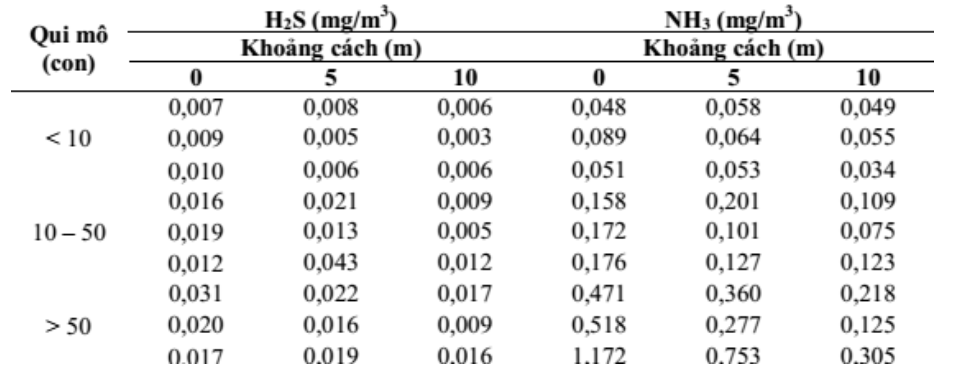 Động cơSố lượng (lượt xe)Định mức tiêu thụ(lít/km)*Thể tích xăng (dầu) tiêu thụ (lít)Xe gắn máy50,03 x 1 km0,15Xe tải lớn động cơ Diesel 3,5 đến 16 tấn40,3 x 1 km1,2Động cơHệ số ô nhiễm (kg/tấn nhiên liệu)Hệ số ô nhiễm (kg/tấn nhiên liệu)Hệ số ô nhiễm (kg/tấn nhiên liệu)Hệ số ô nhiễm (kg/tấn nhiên liệu)Hệ số ô nhiễm (kg/tấn nhiên liệu)Động cơBụiSO2NO2COVOCXe gắn máy trên 50cc-20S852580Xe tải lớn động cơ Diesel 3,5 đến 16 tấn4,320*S552812TTĐộng cơTải lượng ô nhiễm (g/ngày)Tải lượng ô nhiễm (g/ngày)Tải lượng ô nhiễm (g/ngày)Tải lượng ô nhiễm (g/ngày)Tải lượng ô nhiễm (g/ngày)TTĐộng cơBụiSO2NO2COVOC1Xe gắn máy trên 50cc0,0000   0,001   0,079   0,012   2Xe tải lớn động cơ Diesel 3,5-16 tấn0,0039   0,0000   0,050   0,025   0,011   Tổng cộng0,0039   0,0000   0,051   0,104   0,023   TTNội dungChất ô nhiễm(tính trên đoạn đường 1000m ra vào dự án)Chất ô nhiễm(tính trên đoạn đường 1000m ra vào dự án)Chất ô nhiễm(tính trên đoạn đường 1000m ra vào dự án)Chất ô nhiễm(tính trên đoạn đường 1000m ra vào dự án)Chất ô nhiễm(tính trên đoạn đường 1000m ra vào dự án)TTNội dungBụiSO2NO2COVOC1Tải lượng phát sinh (g/ngày)0,0039   0,0000   0,0507   0,1040   0,0228   2Vùng chịu tác động (m3)160.000   160.000   160.000   160.000   160.000    3Nồng độ ô nhiễm (µg/h)0,0030   0,0000   0,0396   0,0812   0,0178   4Nồng độ môi trường nền (µg/h)37,33   27,00   18,00    <5000  - 5Nồng độ môi trường tổng hợp (µg/h)37,34   27,00   18,04   5.000,1    - 6QCVN 05:2023/BTNMT, (trung bình 1 giờ); (µg/h)30035020030.000-TTTên thiết bịMức ồn ở khoảng cách 15m (dBA)QCVN 26:2010/BTNMT1Quạt thông gió76-9670dBA(trung bình từ 6-21h)2Xe tải vận chuyển81-94TTHệ thống xử lý nước thảiThể tích hồ (m3)Tỷ lệ sử dụngThể tích hữu dụng (m3)Tích nước mùa mưa (m3)1Hầm biogas (HDPE)630080%4846,24846,22Hồ kỵ khí sau BIOGAS1152,090%1036,81036,83Hồ anoxic1512,090%1360,81360,84Hồ sục khí1200,090%1080,01080,05Hồ lắng 12340,080%1872,01872,06Hồ lắng 21200,080%960,0960,07Hồ lắng 31989,080%1591,21591,28Hồ lắng 42184,080%1747,21747,29Mương đất trồng cỏ, chuối 13240,020%648,0648,010Mương đất trồng cỏ, chuối 21980,020%396,0396,011Hồ dự phòng sự cố 13000,012Hồ dự phòng sự cố 25307,013Hồ dự phòng sự cố 32214,0Lượng nước có thể tích trữ trong hồ15.538,215.538,2Lượng nước về HTXLNT trong 5 tháng mùa mưa15.813,215.813,2STTCông trình đơn vịThông sốĐơn vịTrước xử lýHiệu suấtSau xử lýQCVN 62-MT:2016/ BTNMT (B) STTCông trình đơn vịThông sốĐơn vị(mg/l) (%)(mg/l)(mg/l)1Xử lý BiogasXử lý BiogasXử lý BiogasXử lý BiogasXử lý BiogasXử lý BiogasXử lý BiogasHầm biogasHầm biogasBOD mg/l2500,050%1250100Hầm biogasHầm biogasCOD mg/l3500,040%2100300Hầm biogasHầm biogasTSSmg/l1000,050%500150Hầm biogasHầm biogasTổng Nmg/l400,012%3521502Xử lý kỵ khíXử lý kỵ khíXử lý kỵ khíXử lý kỵ khíXử lý kỵ khíXử lý kỵ khíXử lý kỵ khíHồ phân huỷ kỵ khíHồ phân huỷ kỵ khíBOD mg/l1250,010%1125100Hồ phân huỷ kỵ khíHồ phân huỷ kỵ khíCOD mg/l2100,010%1890300Hồ phân huỷ kỵ khíHồ phân huỷ kỵ khíTSSmg/l500,05%475150Hồ phân huỷ kỵ khíHồ phân huỷ kỵ khíTổng Nmg/l352,05%334,41503Xử lý AnoxicXử lý AnoxicXử lý AnoxicXử lý AnoxicXử lý AnoxicXử lý AnoxicXử lý AnoxicHồ AnoxicHồ AnoxicBOD mg/l1125,050%562,5100Hồ AnoxicHồ AnoxicCOD mg/l1890,050%945300Hồ AnoxicHồ AnoxicTSSmg/l475,05%451,25150Hồ AnoxicHồ AnoxicTổng Nmg/l334,480%66,881504Xử lý sinh học hiếu khí Xử lý sinh học hiếu khí Xử lý sinh học hiếu khí Xử lý sinh học hiếu khí Xử lý sinh học hiếu khí Xử lý sinh học hiếu khí Xử lý sinh học hiếu khí Hồ sục khíHồ sục khíBOD mg/l562,545%309,4100Hồ sục khíHồ sục khíCOD mg/l945,045%519,8300Hồ sục khíHồ sục khíTSSmg/l451,345%248,2150Hồ sục khíHồ sục khíTổng Nmg/l66,930%46,81505Xử lý sinh học thực vật (Mương đất ngập nước1)Xử lý sinh học thực vật (Mương đất ngập nước1)Xử lý sinh học thực vật (Mương đất ngập nước1)Xử lý sinh học thực vật (Mương đất ngập nước1)Xử lý sinh học thực vật (Mương đất ngập nước1)Xử lý sinh học thực vật (Mương đất ngập nước1)Xử lý sinh học thực vật (Mương đất ngập nước1)Mương lọc trồng cây 1Mương lọc trồng cây 1BOD mg/l309,435%201,1100Mương lọc trồng cây 1Mương lọc trồng cây 1COD mg/l519,835%337,8300Mương lọc trồng cây 1Mương lọc trồng cây 1TSSmg/l248,255%111,7150Mương lọc trồng cây 1Mương lọc trồng cây 1Tổng Nmg/l46,845%25,71506Xử lý sinh học thực vật (Mương đất ngập nước 2)Xử lý sinh học thực vật (Mương đất ngập nước 2)Xử lý sinh học thực vật (Mương đất ngập nước 2)Xử lý sinh học thực vật (Mương đất ngập nước 2)Xử lý sinh học thực vật (Mương đất ngập nước 2)Xử lý sinh học thực vật (Mương đất ngập nước 2)Xử lý sinh học thực vật (Mương đất ngập nước 2)Mương lọc trồng cây 2Mương lọc trồng cây 2BOD mg/l201,135%130,7100Mương lọc trồng cây 2Mương lọc trồng cây 2COD mg/l337,835%219,6300Mương lọc trồng cây 2Mương lọc trồng cây 2TSSmg/l111,755%50,3150Mương lọc trồng cây 2Mương lọc trồng cây 2Tổng Nmg/l25,745%14,21507Xử lý sinh học, điều hoà sau lọc 1,2 có kết hợp khử trùng tại đầu raXử lý sinh học, điều hoà sau lọc 1,2 có kết hợp khử trùng tại đầu raXử lý sinh học, điều hoà sau lọc 1,2 có kết hợp khử trùng tại đầu raXử lý sinh học, điều hoà sau lọc 1,2 có kết hợp khử trùng tại đầu raXử lý sinh học, điều hoà sau lọc 1,2 có kết hợp khử trùng tại đầu raXử lý sinh học, điều hoà sau lọc 1,2 có kết hợp khử trùng tại đầu raXử lý sinh học, điều hoà sau lọc 1,2 có kết hợp khử trùng tại đầu raHồ lắng sau lọcHồ lắng sau lọcBOD mg/l130,725%98,0100Hồ lắng sau lọcHồ lắng sau lọcCOD mg/l219,625%164,7300Hồ lắng sau lọcHồ lắng sau lọcTSSmg/l50,315%42,7150Hồ lắng sau lọcHồ lắng sau lọcTổng Nmg/l14,215%12,01508Tích nước tái sử dụngTích nước tái sử dụngTích nước tái sử dụngTích nước tái sử dụngTích nước tái sử dụngTích nước tái sử dụngTích nước tái sử dụngHồ chứa nước tái sử dụngHồ chứa nước tái sử dụngBOD mg/l98,00%98,0100Hồ chứa nước tái sử dụngHồ chứa nước tái sử dụngCOD mg/l164,70%164,7300Hồ chứa nước tái sử dụngHồ chứa nước tái sử dụngTSSmg/l42,70%42,7150Hồ chứa nước tái sử dụngHồ chứa nước tái sử dụngTổng Nmg/l12,00%12,0150Giai đoạn hoạt động của dự ánCác hoạt động của công trìnhCác tác động môi trườngCác công trình, biện pháp  bảo vệ môi trườngGiai đoạn chuẩn bị, thi công xây dựngThực hiện các thủ tục pháp lý.Không phát sinh chất thảiGiai đoạn chuẩn bị, thi công xây dựngPhát quang, dọn thực bì- Chất thải rắn từ quá trình phát quang.- Thu gom, xử lý thực bìGiai đoạn chuẩn bị, thi công xây dựngHoạt động máy móc đào, đào đắp, san gạt mặt bằng- Bụi, khí thải, tiếng ồn, rung. - Nước thải vệ sinh phương tiện thi công- Sự cố tai nạn giao thông.- Trang bị bảo hộ lao động cho công nhânGiai đoạn chuẩn bị, thi công xây dựngHoạt động máy móc đào, đào đắp, san gạt mặt bằng- Bụi, khí thải, tiếng ồn, rung. - Nước thải vệ sinh phương tiện thi công- Sự cố tai nạn giao thông.- Tưới nước chống bụiGiai đoạn chuẩn bị, thi công xây dựngHoạt động máy móc đào, đào đắp, san gạt mặt bằng- Bụi, khí thải, tiếng ồn, rung. - Nước thải vệ sinh phương tiện thi công- Sự cố tai nạn giao thông.- Hệ thống mương và hố lắng nước thải vệ sinh phương tiện thiết bị, xịt rửa bánh xeGiai đoạn chuẩn bị, thi công xây dựngHoạt động máy móc đào, đào đắp, san gạt mặt bằng- Bụi, khí thải, tiếng ồn, rung. - Nước thải vệ sinh phương tiện thi công- Sự cố tai nạn giao thông.- Lắp đặt hệ thống cảnh báo, biển báoGiai đoạn chuẩn bị, thi công xây dựngTập kết máy móc, thiết bị và nguyên nhiên vật liệu và thi công xây dựng các hạng mục công trình của dự án- Bụi, khí thải, tiếng ồn, rung từ phương tiện vận chuyển, máy móc, thiết bị thi công.- Bụi phát sinh từ quá trình thi công xây dựng.Bạt bao che nguyên vật liệu khi vận chuyểnGiai đoạn chuẩn bị, thi công xây dựngTập kết máy móc, thiết bị và nguyên nhiên vật liệu và thi công xây dựng các hạng mục công trình của dự án- Bụi, khí thải, tiếng ồn, rung từ phương tiện vận chuyển, máy móc, thiết bị thi công.- Bụi phát sinh từ quá trình thi công xây dựng.- Tưới nước chống bụiGiai đoạn chuẩn bị, thi công xây dựngTập kết máy móc, thiết bị và nguyên nhiên vật liệu và thi công xây dựng các hạng mục công trình của dự án- Bụi, khí thải, tiếng ồn, rung từ phương tiện vận chuyển, máy móc, thiết bị thi công.- Bụi phát sinh từ quá trình thi công xây dựng.- Bảo dưỡng phương tiện, thiết bị.Giai đoạn chuẩn bị, thi công xây dựngTập kết máy móc, thiết bị và nguyên nhiên vật liệu và thi công xây dựng các hạng mục công trình của dự án- Vấn đề về vệ sinh môi trường, an ninh trật tự, an toàn lao độngTuyên truyền, phổ biến về an toàn vệ sinh lao động, an ninh trật tự. Giai đoạn chuẩn bị, thi công xây dựngTập kết máy móc, thiết bị và nguyên nhiên vật liệu và thi công xây dựng các hạng mục công trình của dự án- Vấn đề về vệ sinh môi trường, an ninh trật tự, an toàn lao động- Trang bị thêm bảo hộ lao động cho công nhânGiai đoạn chuẩn bị, thi công xây dựngTập kết máy móc, thiết bị và nguyên nhiên vật liệu và thi công xây dựng các hạng mục công trình của dự án- Vấn đề về vệ sinh môi trường, an ninh trật tự, an toàn lao động- Tổ chức khám sức khỏe cho công nhânGiai đoạn chuẩn bị, thi công xây dựngTập kết máy móc, thiết bị và nguyên nhiên vật liệu và thi công xây dựng các hạng mục công trình của dự ánNước thải vệ phương tiện thi công- Mương thu nước và hố lắng nước thải vệ sinh phương tiện thiết bị, xịt rửa bánh xeGiai đoạn chuẩn bị, thi công xây dựngTập kết máy móc, thiết bị và nguyên nhiên vật liệu và thi công xây dựng các hạng mục công trình của dự án- Chất thải xây dựng- Tận dụng san nền, bán phế liệuGiai đoạn chuẩn bị, thi công xây dựngTập kết máy móc, thiết bị và nguyên nhiên vật liệu và thi công xây dựng các hạng mục công trình của dự ánChất thải nguy hại- Đầu tư thùng chứa CTNH chuyên dụngGiai đoạn chuẩn bị, thi công xây dựngTập kết máy móc, thiết bị và nguyên nhiên vật liệu và thi công xây dựng các hạng mục công trình của dự án- Sự cố tai nạn- Lắp đặt thêm biển báo, nội quy lao độngGiai đoạn chuẩn bị, thi công xây dựngSinh hoạt của công nhân.- Nước thải sinh hoạt- Nhà vệ sinh tạm thời Giai đoạn chuẩn bị, thi công xây dựngSinh hoạt của công nhân.- Chất thải rắn sinh hoạt- Thùng chứa chất thải rắn sinh hoạt, vận chuyển chất thải rắn đi đổ thải, hoặc chôn lấp tại khuôn viên dự ánGiai đoạn chuẩn bị, thi công xây dựngThời tiết có mưa- Nước mưa chảy tràn- Tôn, bạt che, bao quây nguyên vật liệu tập kếtGiai đoạn chuẩn bị, thi công xây dựngThời tiết có mưa- Nước mưa chảy tràn- Các biện pháp phòng chống xói mòn, sạt lở.Giai đoạn hoạt độngHoạt động giao thông, vận chuyển- Khí thải, bụi, tiếng ồn, từ phương tiện  giao thông, vận chuyển- Tu sửa, gia cố đường giao thông nội bộGiai đoạn hoạt độngHoạt động giao thông, vận chuyển- Khí thải, bụi, tiếng ồn, từ phương tiện  giao thông, vận chuyển- Bảo dưỡng định kỳ bảo dưỡng phương tiện, máy móc.Giai đoạn hoạt độngHoạt động giao thông, vận chuyển- Khí thải, bụi, tiếng ồn, từ phương tiện  giao thông, vận chuyểnPhun nước sân, đường nội bộ vào mùa khô để giảm bụiGiai đoạn hoạt độngHoạt động chăn nuôi- Nước thải chăn nuôiHệ thống thu gom và xử lý nước thải tập trungGiai đoạn hoạt độngHoạt động chăn nuôi- Nước thải chăn nuôiChế phẩm vi sinh, hóa chất khử trùngGiai đoạn hoạt độngHoạt động chăn nuôi- Phân heo, bùn từ hầm Biogas.- Máy tách phân.- Nhà chứa phânGiai đoạn hoạt động- Hoạt động chăn nuôi, kinh doanh- Mùi hôi, tiếng ồn- Phun chế phẩm vi sinh khử mùiGiai đoạn hoạt động- Hoạt động chăn nuôi, kinh doanh- Mùi hôi, tiếng ồn- Chăm sóc cây xanh cách lyGiai đoạn hoạt động- Hoạt động chăn nuôi, kinh doanh- Xác heo chết.Hầm huỷ xácGiai đoạn hoạt động- Hoạt động chăn nuôi, kinh doanh- Khí gas từ hầm BiogasHệ thống thu gom và đốt xả khí gasGiai đoạn hoạt động- Hoạt động chăn nuôi, kinh doanhChất thải nguy hại- 02 Thùng chứa 60 lít.- Kho chứa chất thải nguy hạiGiai đoạn hoạt động- Hoạt động chăn nuôi, kinh doanhChất thải nguy hạiKý hợp đồng với các đơn vị có chức năng thu gom và xử lýGiai đoạn hoạt độngMáy phát điện dự phòngKhí thải, tiếng ồn- Nhà để máy phát điện. - Ống khói. Giai đoạn hoạt độngSinh hoạt của công nhânChất thải rắn sinh hoạt- 01 thùng rác 120 lítGiai đoạn hoạt độngSinh hoạt của công nhânNước thải sinh hoạt- Bể tự hoại 3 ngăn Giai đoạn hoạt độngNước mưa chảy tràn- Hệ thống mương thu và thoát nước mưaGiai đoạn hoạt độngRủi ro sự cố môi trường- Bảo hộ lao động cho công nhân.- Khám sức khỏe định kỳGiai đoạn hoạt độngRủi ro sự cố môi trường- Trang bị hệ thống phòng cháy chữa cháy, máy bơm luôn thường trựcGiai đoạn hoạt độngRủi ro sự cố môi trường- Thường xuyên bảo dưỡng, kiểm tra định kỳ các đường ống, hệ thống xử lý, lưu trữ chất thải;Giai đoạn hoạt độngRủi ro sự cố môi trường- Lắp đặt các biển cảnh báo, nội quy hoạt động của trang trạiGiai đoạn hoạt độngRủi ro sự cố môi trườngKhu vực chôn xác sự cốGiai đoạn hoạt độngRủi ro sự cố môi trườngHồ dự phòng sự cốTTCông trình bảo vệ môi trường được xây dựngThời gian thực hiện1Xây dựng mương thoát nước mưa và hố gaĐầu tháng 2/2023: Ngay sau khi xây dựng triển khai dự án2Xây dựng kho chứa chất thải nguy hạiGiữa tháng 2/2023: Bắt đầu xây dựng các hạng mục công trình3Xây dựng hệ thống xử lý chất thảiGiữa tháng 2/2023: Bắt đầu xây dựng các hạng mục công trình4Xây dựng khu tập kết chất thải rắn thông thườngGiữa tháng 2/2023: Bắt đầu xây dựng các hạng mục công trìnhTTPhương phápĐộ tin cậyNguyên nhân1Phương pháp thống kêCaoSử dụng số liệu từ các nguồn có sẵn trong niên giám thống kê và các báo cáo của cơ quan quản lý của địa phương.2Phương pháp đánh giá nhanhTrung bình- Quá trình điều tra, khảo sát thực địa còn mang tính chủ quan bên cạnh đó còn thiếu thông tin do đó việc áp dụng phương pháp chưa thực sự hiệu quả;- Hệ số ô nhiễm do tổ chức Y tế Thế giới (WHO) xây dựng áp dụng ở Việt Nam có nhiều sự thay đổi.3Phương pháp so sánhCaoSo sánh các kết quả đo đạc, phân tích, tính toán dự báo nồng độ các chất ô nhiễm do hoạt động của dự án với các QCVN về môi trường và Tiêu chuẩn ngành của Bộ Tài nguyên và Môi trường, Bộ Y tế và Bộ Xây dựng.4Phương pháp GISTrung bìnhSử dụng các hình ảnh vệ tinh đối với khu vực dự án và có ứng dụng hệ thống thông tin địa lý (phần mềm Mapinfo, phần mềm Google Earth) để đưa ra những đánh giá tổng quát về các điều kiện hiện tại của các nguồn tài nguyên thiên nhiên, hệ động vật và thực vật, đất trồng và sử dụng đất, cũng như các vấn đề tự nhiên khác và các hoạt động kinh tế.5Phương pháp lấy mẫu và phân tích mẫu trong phòng thí nghiệmCaoMẫu được lấy tại hiện trường và được phân tích theo các phương pháp tương ứng với từng chỉ tiêu môi trường. Kết quả này được xem như là điều kiện môi trường nền của khu vực dự án làm cơ sở và đánh giá mức độ tác động môi trường của dự án và phục vụ cho công tác quản lý sau này khi dự án đi vào hoạt động.6Phương pháp điều tra, khảo sátCao- Điều tra, khảo sát đặc điểm tự nhiên, kinh tế - xã hội trên địa bàn khu vực thực hiện dự án.- Khảo sát thực địa để định hình và định lượng các loài sinh vật tồn tại trong khu vực thực hiện dự án.7Phương pháp tham vấn cộng đồngThấpTiến hành tham vấn lãnh đạo UBND xã triển khai dự án về các vấn đề môi trường cũng như kinh tế - xã hội khu vực thực hiện dự án. Độ tin cậy của phương pháp còn hạn chế do ý kiến của người được tham vấn còn mang tính chủ quan, hiểu biết về dự án chưa thực sự sâu sắc.8Phương pháp tổng hợpCaoPhân tích, tổng hợp thông tin và cơ sở dữ liệu để hoàn thành báo cáo tổng hợp. Nhìn chung các thông tin được cung cấp ở mức độ chính xác.Giai đoạn HĐ của DACác hoạt động của công trìnhCác tác động môi trườngCác công trình, biện pháp  bảo vệ môi trườngThời gian TH và hoàn thànhGiai đoạn HĐ của DACác hoạt động của công trìnhCác tác động môi trườngCác công trình, biện pháp  bảo vệ môi trườngThời gian TH và hoàn thànhGiai đoạn thi công xây dựngThực hiện các thủ tục pháp lýKhông phát sinh chất thảitháng 1/2022Giai đoạn thi công xây dựngHoạt động máy móc đào móng- Bụi, khí thải, tiếng ồn, rungTrang bị bảo hộ lao động cho công nhântháng 1/2022Giai đoạn thi công xây dựngHoạt động máy móc đào móng- Nước thải vệ sinh phương tiện thi côngTưới  nước chống bụitháng 1/2022Giai đoạn thi công xây dựngHoạt động máy móc đào móng- Nước thải vệ sinh phương tiện thi côngHệ thống mương và hố lắng nước thải vệ sinh phương tiện thiết bị, xịt rửa bánh xetháng 1/2022Giai đoạn thi công xây dựngHoạt động máy móc đào móngSự cố tai nạn giao thôngLắp đặt hệ thống cảnh báo, biển báotháng 1/2022Giai đoạn thi công xây dựngHoạt động sửa chữa, bảo dưỡng phương tiện thi côngChất thải nguy hạiĐầu tư thùng chứa chuyên dụng có dãn nhãn CTNH và  kho chứa CTNH tạm thờitháng 1/2022Giai đoạn thi công xây dựngSinh hoạt của công nhânChất thải rắn sinh hoạtĐầu tư thùng rác và vận chuyển rác đổ thảitháng 1/2022Giai đoạn thi công xây dựngThời tiếtNước mưa chảy trànĐào hệ thống mương thoát nước, hố lắng nước mưa tạm thờitháng 1/2022Giai đoạn thi công xây dựngTập kết máy móc, thiết bị và nguyên nhiên vật liệu và thi công xây dựng các hạng mục công trình của dự án- Bụi, khí thải, tiếTưới nước chống bụitháng 1/2022Giai đoạn thi công xây dựngTập kết máy móc, thiết bị và nguyên nhiên vật liệu và thi công xây dựng các hạng mục công trình của dự án- Bụi phát sinh từ quá trình thi công xây dựngBảo dưỡng phương tiện, thiết bịtháng 1/2022Giai đoạn thi công xây dựngTập kết máy móc, thiết bị và nguyên nhiên vật liệu và thi công xây dựng các hạng mục công trình của dự án- Vấn đề về vệ sinh môi trường, an ninh trật tự, an toàn lao độngTuyên truyền, phổ biến về an toàn vệ sinh lao động, an ninh trật tựtháng 1/2022Giai đoạn thi công xây dựngTập kết máy móc, thiết bị và nguyên nhiên vật liệu và thi công xây dựng các hạng mục công trình của dự án- Vấn đề về vệ sinh môi trường, an ninh trật tự, an toàn lao độngTuyên truyền, phổ biến về an toàn vệ sinh lao động, an ninh trật tựtháng 1/2022Giai đoạn thi công xây dựngTập kết máy móc, thiết bị và nguyên nhiên vật liệu và thi công xây dựng các hạng mục công trình của dự án- Vấn đề về vệ sinh môi trường, an ninh trật tự, an toàn lao động- Tổ chức khám sức khỏe cho công nhântháng 1/2022Giai đoạn hoạt độngHoạt động giao thông, vận chuyểnKhí thải, bụi, tiếng ồn, từ phương tiện  giao thông, vận chuyểnTu sửa, gia cố đường giao thông nội bộTrong suốt thời gian vận hành dự ánGiai đoạn hoạt độngHoạt động giao thông, vận chuyểnKhí thải, bụi, tiếng ồn, từ phương tiện  giao thông, vận chuyểnTu sửa, gia cố đường giao thông nội bộTrong suốt thời gian vận hành dự ánGiai đoạn hoạt độngHoạt động giao thông, vận chuyểnKhí thải, bụi, tiếng ồn, từ phương tiện  giao thông, vận chuyểnTu sửa, gia cố đường giao thông nội bộTrong suốt thời gian vận hành dự ánGiai đoạn hoạt độngHoạt động giao thông, vận chuyểnKhí thải, bụi, tiếng ồn, từ phương tiện  giao thông, vận chuyểnTu sửa, gia cố đường giao thông nội bộTrong suốt thời gian vận hành dự ánGiai đoạn hoạt độngHoạt động giao thông, vận chuyểnKhí thải, bụi, tiếng ồn, từ phương tiện  giao thông, vận chuyểnBảo dưỡng định kỳ bảo dưỡng phương tiện, máy mócTrong suốt thời gian vận hành dự ánGiai đoạn hoạt độngHoạt động giao thông, vận chuyểnKhí thải, bụi, tiếng ồn, từ phương tiện  giao thông, vận chuyểnPhun nước sân, đường nội bộ vào mùa khô để giảm bụiTrong suốt thời gian vận hành dự ánGiai đoạn hoạt độngHoạt động chăn nuôiNước thải chăn nuôiHệ thống thu gom và xử lý nước thải Trước khi bắt đầu thả nuôiGiai đoạn hoạt độngHoạt động chăn nuôiNước thải chăn nuôiChế phẩm vi sinh, hóa chất khử trùngHằng nămGiai đoạn hoạt độngHoạt động chăn nuôiPhân heo, bùn từ hầm Biogas- Máy tách phânTrong suốt thời gian vận hành dự ánGiai đoạn hoạt độngHoạt động chăn nuôiPhân heo, bùn từ hầm Biogas- Nhà chứa phânTrong suốt thời gian vận hành dự ánGiai đoạn hoạt độngHoạt động chăn nuôi, kinh doanhMùi hôi, tiếng ồnPhun chế phẩm vi sinh khử mùiHằng nămGiai đoạn hoạt độngHoạt động chăn nuôi, kinh doanhXác heo chếtHầm hủy xácTrước khi bắt đầu thả nuôiGiai đoạn hoạt độngHoạt động chăn nuôi, kinh doanhKhí gas từ hầm BiogasHệ thống thu gom, lọc và đốt xả khí gasTrước khi bắt đầu thả nuôiGiai đoạn hoạt độngHoạt động chăn nuôi, kinh doanhChất thải nguy hại- Thùng chứa chất thải nguy hạiTrước khi bắt đầu thả nuôiGiai đoạn hoạt độngHoạt động chăn nuôi, kinh doanhChất thải nguy hại- Kho chứa chất thải nguy hạiTrước khi bắt đầu thả nuôiGiai đoạn hoạt độngHoạt động chăn nuôi, kinh doanhChất thải nguy hạiKý hợp đồng với các đơn vị có chức năng thu gom và xử lýHằng nămGiai đoạn hoạt độngSinh hoạt của công nhânChất thải rắn sinh hoạt- Thùng chất thải sinh hoạtTrước khi bắt đầu thả nuôiGiai đoạn hoạt độngSinh hoạt của công nhânChất thải rắn sinh hoạt- Thùng chất thải sinh hoạtTrước khi bắt đầu thả nuôiGiai đoạn hoạt độngSinh hoạt của công nhânNước thải sinh hoạtBể tự hoại 3 ngăn Trước khi bắt đầu thả nuôiGiai đoạn hoạt độngNước mưa chảy trànHệ thống mương thu và thoát nước mưaTrước khi bắt đầu thả nuôiGiai đoạn hoạt độngRủi ro sự cố môi trường- Bảo hộ lao động cho công nhânHằng nămGiai đoạn hoạt độngRủi ro sự cố môi trường- Khám sức khỏe định kỳHằng nămGiai đoạn hoạt độngRủi ro sự cố môi trườngTrang bị hệ thống phòng cháy chữa cháyTrước khi bắt đầu thả nuôiGiai đoạn hoạt độngRủi ro sự cố môi trườngThường xuyên bảo dưỡng, kiểm tra định kỳ các đường ống, hệ thống xử lý, lưu trữ chất thảiHằng nămGiai đoạn hoạt độngRủi ro sự cố môi trườngKhu dự phòng chôn xác heo do dịch bệnhTrước khi bắt đầu thả nuôiSTTHọ tênChức vụ1Ông Bùi Văn Chí Phó chủ tịch UBND xã Đắk  Ru2Ông Nguyễn Văn ThôngChủ tịch UBMTTQ xã Đắk  Ru3Ông Hà Thanh HảiNgười dân4Ông Trịnh Văn HộiNgười dân5Ông Trịnh Văn MinhNgười dân6Bà Bùi Thị HuệNgười dân7Bà Trần Thị TuyếtNgười dân8Ông Trịnh Văn ĐạoNgười dân9Ông Nguyễn Thành ĐiềnNgười dân10Ông Nguyễn Đức ThịnhNgười dânTTÝ kiến góp ýNội dung tiếp thu, hoàn thiện hoặc giải trìnhCơ quan, tổ chức/cộng đồng dân cư/đối tượng quan tâmITham vấn bằng tổ chức họp lấy ý kiếnTham vấn bằng tổ chức họp lấy ý kiếnTham vấn bằng tổ chức họp lấy ý kiếnCác ý kiến khácCộng đồng dân cư tại xã Đắk Ru hoàn toàn thống nhất với nội dung về dự  báo tác động xấu đến môi trường tự nhiên, kinh tế - xã hội và những ảnh hưởng xấu đến sức khỏe cộng đồng cũng như các biện pháp giảm thiểu những tác động xấu do hoạt động dự án gây ra.Chủ dự án cam kết thực hiện nghiêm túc các biện pháp bảo vệ môi trường và thực hiện những ý kiến của đại diện cộng đồng dân cư tại nơi thực hiện dự án.Cộng đồng dân cư tại xã Đắk RuIITham vấn bằng văn bảnTham vấn bằng văn bảnTham vấn bằng văn bảnChương 1Dự án Trang trại An Cường farm, quy mô 500 con heo nái phù hợp với tình hình phát triển kinh tế tại địa phương. Vị trí khu vực dự án đã được Chủ dự án đăng ký biến động từ đất trồng cây lâu năm khác sang đất dùng để chăn nuôi và đã được đưa vào quy hoạch sử dụng đất và kế hoạch sử dụng đất hàng năm của huyện.Chủ dự án cam kết thực hiện nghiêm túc các biện pháp bảo vệ môi trường và thực hiện những ý kiến của chính quyền địa phương tại nơi thực hiện dự án.UBND xã Đắk RuChương 3Sau khi xem xét tài liệu Báo cáo đánh giá tác động môi trường của Dự án Trang trại An Cường farm, quy mô 500 con heo nái tại thôn Tân Lập, xã Đắk Ru, huyện Đắk R’lấp, tỉnh Đắk Nông của hộ chăn nuôi Nguyễn Phúc An cung cấp, UBND xã Đắk Ru hoàn toàn thống nhất với các nội dung đánh giá mức độ ảnh hưởng tiêu cực của Dự án đến môi trường tự nhiên, kinh tế - xã hội và sức khỏe cộng đồng được trình bày trong báo cáo.UBND xã Đắk RuUBND xã Đắk Ru yêu cầu Chủ dự án thực hiện đầy đủ các biện pháp bảo vệ môi trường nhằm giảm thiểu đến mức thấp nhất những ảnh hưởng xấu do hoạt động chăn nuôi gây ra. Đề nghị Chủ dự án xây tường bao quanh Dự án khu vực sát với suối để tránh nước suối mùa mưa dâng cao tràn vào các hồ của Dự án.UBND xã Đắk RuChương 4UBND xã Đắk Ru thống nhất với chương trình quản lý và giám sát môi trường; các phương án phòng ngừa, ứng phó sự cố môi trường mà Chủ dự án trình bày trong báo cáo.UBND xã Đắk RuCác ý kiến khác- Đề nghị Chủ dự án sử dụng lao động tại địa phương- Đóng đầy đủ các loại phí bảo vệ môi trường, xả thải,…theo quy định của Pháp luậtUBND xã Đắk RuQHQuốc hộiHTXHợp tác xãNQNghị quyếtHĐNDHội đồng nhân dânUBNDUỷ ban nhân dânTPThành phốTTThông tưNĐ-CPNghị định – Chính phủQCVNQuy chuẩn Việt NamTCVNTiêu chuẩn Việt NamBNNPTNTBộ Nông nghiệp và phát triển nông thônBTNMTBộ tài nguyên môi trườngBXDBộ xây dựngSLSố lượngKKKhông khíBODNhu cầu oxy sinh hóaTSSTổng chất rắn lơ lửngCODNhu cầu oxy hóa họcNNitơPPhosporXLNTXử lý nước thảiHTXLNTHệ thống xử lý nước thảiCTRChất thải rắnCTNHChất thải nguy hạiCNChứng nhậnQSDDQuyền sử dụng đấtXDXây dựngNTMNông thôn mớiBHXHBảo hiểm xã hộiBHYTBảo hiểm y tếDQTVDân quân tự vệMTQGMục tiêu quốc giaATĐBAn toàn đường bộATXHAn toàn xã hộiANCTAn ninh chính trịSSCĐSẵn sàng chiến đấuGTNTGiao thông nông thônMNMầm nonTHTiểu học